SECRETARIA DE HACIENDA Y CREDITO PUBLICOOCTAVA Resolución de Modificaciones a la Resolución Miscelánea Fiscal para 2022 y sus Anexos 1, 1-A, 11, 14 y 15.Al margen un sello con el Escudo Nacional, que dice: Estados Unidos Mexicanos.- HACIENDA.- Secretaría de Hacienda y Crédito Público.- Servicio de Administración Tributaria.OCTAVA RESOLUCIÓN DE MODIFICACIONES A LA RESOLUCIÓN MISCELÁNEA FISCAL PARA 2022 Y SUS ANEXOS 1, 1-A, 11, 14 Y 15Con fundamento en los artículos 16 y 31 de la Ley Orgánica de la Administración Pública Federal; 33, fracción I, inciso g) del Código Fiscal de la Federación; 14, fracción III de la Ley del Servicio de Administración Tributaria, y 8 del Reglamento Interior del Servicio de Administración Tributaria se resuelve:PRIMERO. Se reforman las reglas 2.5.11., tercer párrafo; 2.5.13., fracciones III y IV, y 2.14.12., fracción II, primer párrafo, y se adicionan las reglas 2.3.17.; 2.5.11., cuarto párrafo y 13.1., fracción IX de la Resolución Miscelánea Fiscal para 2022, para quedar de la siguiente manera:Reintegros2.3.17.	Para los efectos del artículo 22, décimo quinto párrafo del CFF, las personas físicas o morales que deban reintegrar alguna cantidad recibida en términos de dicho artículo, deberán hacerlo a través de la línea de captura que se solicitará de conformidad con lo dispuesto en la ficha de trámite 319/CFF “Reintegros”, contenida en el Anexo 1-A.CFF 22	Cambio de domicilio fiscal2.5.11.	......En los demás casos, los contribuyentes podrán presentar o concluir el referido trámite en las oficinas del SAT, con previa cita, cumpliendo con los requisitos señalados en la ficha de trámite 77/CFF “Aviso de cambio de domicilio fiscal a través del Portal del SAT, en la Oficina del SAT o en la Oficina Virtual”, contenida en el Anexo 1-A.Tratándose de contribuyentes que únicamente perciban ingresos por salarios y en general por la prestación de un servicio personal subordinado, podrán realizar este trámite a través de la Oficina Virtual, de conformidad con lo establecido en la citada ficha de trámite 77/CFF.CFF 31, RCFF 29, 30	Presentación de avisos en el RFC2.5.13.	...I. y II.	...III.	El aviso de corrección o cambio de nombre y demás datos de identidad conforme a la ficha de trámite 78/CFF.IV.	El aviso de cambio de domicilio fiscal a través del Portal del SAT, en la Oficina del SAT o en la Oficina Virtual, conforme a la ficha de trámite 77/CFF.	V. a XVIII. ...	...			...	RCFF 29	Porcentaje de reducción de multas conforme al artículo 74 del CFF, determinadas con motivo del ejercicio de facultades de comprobación2.14.12.	...I.	...II.	Las ADR o, en su caso, las entidades federativas resolverán las solicitudes de reducción de multas conforme al artículo 74 del CFF aplicando a la multa, el porcentaje que le corresponda, considerando para ello la antigüedad de la multa computada conforme a lo previsto en la fracción I de esta regla y de acuerdo a la siguiente tabla:...	...	CFF 17-A, 70, 74 RMF 2022 2.14.5.	Declaración de pago de los derechos por la utilidad compartida y de extracción de hidrocarburos13.1.	...I. a VIII. ...IX.	Los relativos al monto del derecho por la utilidad compartida, respecto del mes de agosto de 2022, a más tardar el 31 de octubre de 2022.	...	LISH 42, 44, RMF 2022 2.8.3.1., Primera Resolución de Modificaciones a la RMF 2022 Segundo TransitorioSEGUNDO. De conformidad con lo dispuesto en el artículo 5 de la Ley Federal de los Derechos del Contribuyente, se da a conocer el texto actualizado de las reglas a que se refiere el Resolutivo Primero de la presente Resolución.En caso de discrepancia entre el contenido del Resolutivo Primero y del presente, prevalece el texto del Resolutivo Primero.	Reintegros2.3.17.	Para los efectos del artículo 22, décimo quinto párrafo del CFF, las personas físicas o morales que deban reintegrar alguna cantidad recibida en términos de dicho artículo, deberán hacerlo a través de la línea de captura que se solicitará de conformidad con lo dispuesto en la ficha de trámite 319/CFF “Reintegros”, contenida en el Anexo 1-A.	CFF 22	Cambio de domicilio fiscal2.5.11.	Para los efectos de los artículos 31, primer párrafo del CFF, 29, fracción IV y 30, fracción III de su Reglamento, los contribuyentes que cuenten con la e.firma podrán realizar la precaptura de datos del aviso de cambio de domicilio fiscal, a través del Portal del SAT.	Los contribuyentes que cuenten con e.firma podrán realizar dicho trámite a través del Portal del SAT sin presentar comprobante de domicilio.	En los demás casos, los contribuyentes podrán presentar o concluir el referido trámite en las oficinas del SAT, con previa cita, cumpliendo con los requisitos señalados en la ficha de trámite 77/CFF “Aviso de cambio de domicilio fiscal a través del Portal del SAT, en la Oficina del SAT o en la Oficina Virtual”, contenida en el Anexo 1-A.	Tratándose de contribuyentes que únicamente perciban ingresos por salarios y en general por la prestación de un servicio personal subordinado, podrán realizar este trámite a través de la Oficina Virtual, de conformidad con lo establecido en la citada ficha de trámite 77/CFF.	CFF 31, RCFF 29, 30	Presentación de avisos en el RFC2.5.13.	Para los efectos del artículo 29 del Reglamento del CFF, los avisos en el RFC se presentarán en los términos que establezcan las siguientes fichas de trámite contenidas en el Anexo 1-A:I.	El aviso de cambio de denominación o razón social, conforme a la ficha de trámite 76/CFF.II.	El aviso de cambio de régimen de capital, conforme a la ficha de trámite 79/CFF.III.	El aviso de corrección o cambio de nombre y demás datos de identidad conforme a la ficha de trámite 78/CFF.IV.	El aviso de cambio de domicilio fiscal a través del Portal del SAT, en la Oficina del SAT o en la Oficina Virtual, conforme a la ficha de trámite 77/CFF.V.	El aviso de suspensión de actividades, conforme a la ficha de trámite 73/CFF.VI.	El aviso de reanudación de actividades, conforme a la ficha de trámite 74/CFF.VII.	El aviso de actualización de actividades económicas y obligaciones, conforme a la ficha de trámite 71/CFF.VIII.	El aviso de apertura de establecimientos y en general cualquier lugar que se utilice para el desempeño de actividades, conforme a la ficha de trámite 70/CFF.IX.	El aviso de cierre de establecimientos y en general cualquier lugar que se utilice para el desempeño de sus actividades, conforme a la ficha de trámite 72/CFF.X.	El aviso de inicio de liquidación o cambio de residencia fiscal, conforme a la ficha de trámite 85/CFF.XI.	El aviso de apertura de sucesión, conforme a la ficha de trámite 80/CFF.XII.	El aviso de cancelación en el RFC por liquidación de la sucesión, conforme a la ficha de trámite 84/CFF.XIII.	El aviso de cancelación en el RFC por defunción, conforme a la ficha de trámite 83/CFF.XIV.	El aviso de cancelación en el RFC por liquidación total del activo, conforme a la ficha de trámite 82/CFF.XV.	El aviso de cancelación en el RFC por cese total de operaciones, conforme a la ficha de trámite 81/CFF.XVI.	El aviso de cancelación en el RFC por fusión de sociedades, conforme a la ficha de trámite 86/CFF.XVII.	El aviso de inicio de procedimiento de concurso mercantil, conforme a la ficha de trámite 87/CFF.XVIII.	El aviso de suspensión/reanudación de actividades de asalariados, conforme a la ficha de trámite 75/CFF.	El aviso de actualización de actividades económicas y obligaciones a que se refiere la fracción VII de la presente regla, no será aplicable a las organizaciones civiles y fideicomisos autorizados para recibir donativos deducibles que deseen dejar de contar con dicha autorización, debiendo presentar la solicitud a que se refiere la regla 3.10.29.	Con excepción de lo dispuesto en la fracción XIX de esta regla, el aviso de cambio de residencia fiscal, se tendrá por presentado cuando se actualicen los supuestos de cambio de residencia a que se refieren las fichas de trámite 81/CFF, 82/CFF y 85/CFF.	RCFF 29	Porcentaje de reducción de multas conforme al artículo 74 del CFF, determinadas con motivo del ejercicio de facultades de comprobación2.14.12.	Para los efectos del artículo 74 del CFF, las multas determinadas por las autoridades fiscales se reducirán conforme al siguiente procedimiento:I.	Se considerará la antigüedad de la multa a partir de que haya surtido efectos la notificación de la resolución respectiva, hasta la fecha de presentación de la solicitud.II.	Las ADR o, en su caso, las entidades federativas resolverán las solicitudes de reducción de multas conforme al artículo 74 del CFF aplicando a la multa, el porcentaje que le corresponda, considerando para ello la antigüedad de la multa computada conforme a lo previsto en la fracción I de esta regla y de acuerdo a la siguiente tabla:	Cuando los contribuyentes manifiesten su intención de cubrir las contribuciones a su cargo y sus accesorios en parcialidades o en forma diferida, los porcentajes de reducción de multas conforme al artículo 74 del CFF, serán los siguientes:	Las multas impuestas a los contribuyentes a que se refiere la fracción V de la regla 2.14.5., serán reducidas al 100%, sin importar su antigüedad, siempre que el solicitante demuestre realizar las actividades señaladas en la referida fracción.	CFF 17-A, 70, 74 RMF 2022 2.14.5.	Declaración de pago de los derechos por la utilidad compartida y de extracción de hidrocarburos13.1.	Para los efectos de los artículos 42, primer párrafo y 44, primer párrafo de la LISH, de la regla 2.8.3.1. y del Segundo Transitorio de la Primera Resolución de Modificaciones a la RMF para 2022, los asignatarios a que se refieren los citados artículos podrán realizar los pagos de los derechos por la utilidad compartida y de extracción de hidrocarburos correspondientes a los meses que se indican, conforme a lo siguiente:I.	Los relativos a los montos totales de los derechos por la utilidad compartida y de extracción de hidrocarburos, respecto del mes de diciembre de 2021, en una exhibición, a más tardar el 28 de febrero de 2022.II.	Los relativos a los montos de los derechos por la utilidad compartida y de extracción de hidrocarburos, respecto del mes de enero de 2022, a más tardar el 31 de marzo de 2022.III.	Los relativos al monto del derecho de extracción de hidrocarburos, respecto del mes de febrero de 2022, a más tardar el 29 de abril de 2022.IV.	Los relativos al monto del derecho por la utilidad compartida, respecto del mes de marzo de 2022, a más tardar el 31 de mayo de 2022.V.	Los relativos a los montos de los derechos por la utilidad compartida y de extracción de hidrocarburos, respecto del mes de abril de 2022, a más tardar el 30 de junio de 2022.VI.	Los relativos a los montos de los derechos por la utilidad compartida y de extracción de hidrocarburos, respecto del mes de mayo de 2022, a más tardar el 29 de julio de 2022.VII.	Los relativos a los montos de los derechos por la utilidad compartida y de extracción de hidrocarburos, respecto del mes de junio de 2022, a más tardar el 31 de agosto de 2022.VIII.	Los relativos a los montos de los derechos por la utilidad compartida y de extracción de hidrocarburos, respecto del mes de julio de 2022, a más tardar el 30 de septiembre de 2022.IX.	Los relativos al monto del derecho por la utilidad compartida, respecto del mes de agosto de 2022, a más tardar el 31 de octubre de 2022.	En caso de incumplir con el entero de los derechos en la fecha prevista en las fracciones anteriores, los asignatarios no podrán aplicar el beneficio previsto en la presente regla y la autoridad fiscal requerirá el pago total de los adeudos.	LISH 42, 44, RMF 2022 2.8.3.1., Primera Resolución de Modificaciones a la RMF 2022 Segundo TransitorioTERCERO.	Se modifican los Anexos 1, 1-A, 11, 14 y 15 de la Resolución Miscelánea Fiscal para 2022.TransitoriosPrimero.	La presente Resolución entrará en vigor el día siguiente al de su publicación en el DOF y su contenido surtirá sus efectos en términos de la regla 1.8., tercer párrafo de la RMF para 2022.Segundo.	Para los efectos de la regla 2.6.1.4., fracción VI, los contribuyentes obligados a llevar controles volumétricos podrán presentar el certificado de la correcta operación y funcionamiento de los programas informáticos hasta el 31 de diciembre de 2022, conforme a lo señalado en la ficha de trámite 283/CFF “Avisos de controles volumétricos”, contenida en el Anexo 1-A, siempre que conserven como parte de su contabilidad las guías, instructivos, métodos de trabajo o manuales del fabricante para la correcta medición del Hidrocarburo o Petrolífero de que se trate y, en caso de que sus equipos y sistemas de medición sean o hayan sido sometidos a alguna verificación, conserven la documentación que acredite el cumplimiento de las obligaciones en materia de medición de hidrocarburos y petrolíferos, respecto de las disposiciones siguientes:I.	Lineamientos Técnicos en Materia de Medición de Hidrocarburos, emitidos por la Comisión Nacional de Hidrocarburos, publicados en el DOF el 29 de septiembre de 2015, modificados mediante acuerdos publicados el 11 de febrero y 2 de agosto de 2016, 11 de diciembre de 2017 y 23 de febrero de 2021.II.	Disposiciones Administrativas de Carácter General en materia de medición aplicables a la actividad de transporte por ducto de hidrocarburos, petrolíferos y petroquímicos, emitidas por la Comisión Reguladora de Energía, publicadas en el DOF el 17 de diciembre de 2015.III.	Disposiciones Administrativas de Carácter General en materia de medición aplicables a la actividad de almacenamiento de petróleo, petrolíferos y petroquímicos, emitidas por la Comisión Reguladora de Energía, publicadas en el DOF el 11 de enero de 2016.IV.	Normatividad referida en el Anexo 30, apartado 30.7. denominado “Referencias normativas”.Atentamente.Ciudad de México, a 4 de octubre de 2022.- Jefa del Servicio de Administración Tributaria, Mtra. Raquel Buenrostro Sánchez.- Rúbrica.MODIFICACIÓN AL ANEXO 1 DE LA OCTAVA RESOLUCIÓN DE MODIFICACIONES A LA RESOLUCIÓN MISCELÁNEA FISCAL PARA 2022A.	Formas oficiales aprobadas.1. a 10. 		B.	Formatos, cuestionarios, instructivos y catálogos aprobados.1.		1.1.		2. a 3.		4.	FORMATO DE AVISOS AL REGISTRO FEDERAL DE CONTRIBUYENTES A TRAVÉS DE OFICINA VIRTUALC.	Listados de información que deberán contener las formas oficiales que publiquen las entidades federativas.1.		A.	Formas oficiales aprobadas. 1. a 10. 		B.	Formatos, cuestionarios, instructivos y catálogos aprobados. 1.		1.1.		2. a 3.		4.	FORMATO DE AVISOS AL REGISTRO FEDERAL DE CONTRIBUYENTES A TRAVÉS DE OFICINA VIRTUAL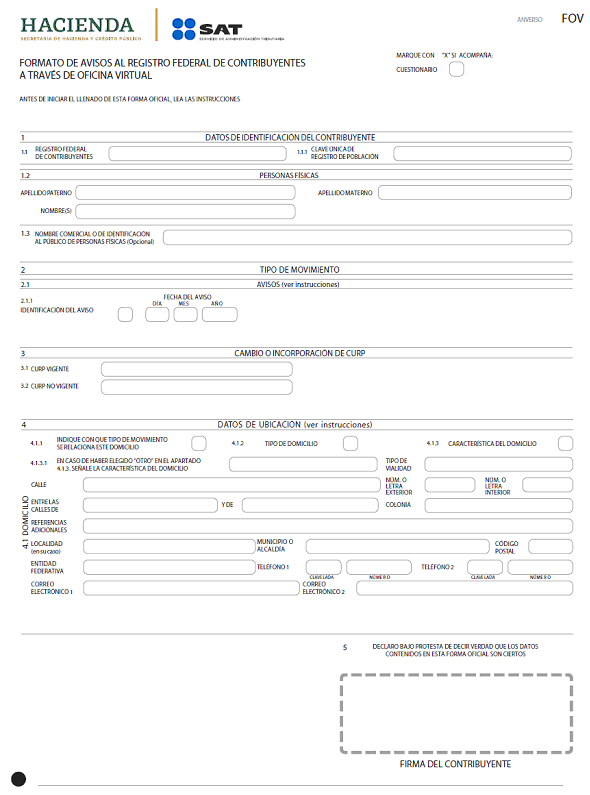 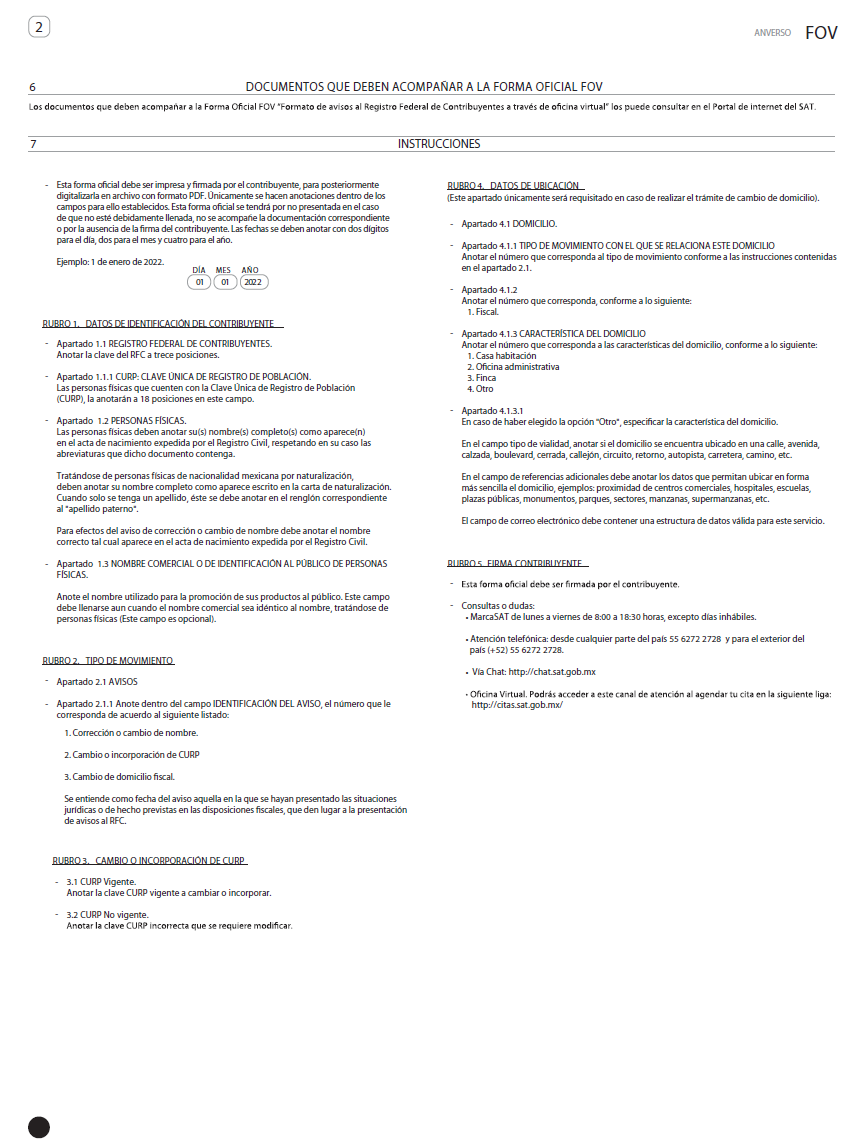 C. Listados de información que deberán contener las formas oficiales que publiquen las entidades federativas.1.		Atentamente.Ciudad de México, a 4 de octubre de 2022.- Jefa del Servicio de Administración Tributaria, Mtra. Raquel Buenrostro Sánchez.- Rúbrica.MODIFICACIÓN AL ANEXO 1-A DE LA OCTAVA RESOLUCIÓN DE MODIFICACIONES A LA RESOLUCIÓN MISCELÁNEA FISCAL PARA 2022“Trámites Fiscales”I. 	...II.	...Código Fiscal de la Federación.Impuesto sobre la RentaAtentamente.Ciudad de México, a 4 de octubre de 2022.- Jefa del Servicio de Administración Tributaria, Mtra. Raquel Buenrostro Sánchez.- Rúbrica.MODIFICACIÓN AL ANEXO 11 DE LA OCTAVA RESOLUCIÓN DE MODIFICACIONES A LA RESOLUCIÓN MISCELÁNEA FISCAL PARA 2022001 a 047		CLAVES	MARCAS001006	Kent Wallet White C.F.001026	Montana C.D.001028	Montana Shots F.F.001097	Kent Gold One H.L.001100	Pall Mall Exactos 25´s F.F. C.S.001101	Pall Mall Exactos F.F. C.S.001102	Pall Mall Exactos Lights C.S.001103	Pall Mall Special Lights 100´s C.D.001108	Montana Shots 14´s001109	Montana Shots F.F. 25´s001118	Pall Mall XL Fresh HL001119	Montana 100 FF001122	Pall Mall Exactos 14´s001126	Pall Mall XL Lights 14001127	Pall Mall XL Fresh 14001130	Bohemios Ff001131	Gol Ff001132	Pall Mall XL LI Switch001133	Pall Mall XL FF Switch001135	Pall Mall XL Me Boost001139	Pall Mall XL 14 FF Switch001140	Pall Mall XL 14 ME Boost001143	Pall Mall Exactos 14 LI001148	Pall Mall FF 15’s Exactos001149	Pall Mall LI 15’s Exactos001150	Montana Shots 15´s001152	Lucky Strike Additive Free FF 69 MM 20s CS001156	Montana Shots 24’s001158	Pall Mall Exacto Mentol 15´s001161	Lucky Strike Original FF CD001162	Pall Mall XL Ibiza Sunset 20s 100MM CD con Capsula001165	Lucky Strike Click 4 Mix 20s Mentol 83MM CD con Capsulas001167	Pall Mall XL Tokyo Midnight Double Click 20s Mentol 100MM CD con Capsulas001172	Pall Mall Exactos 24s FF CD001175	Lucky Strike Original 20s FF 83MM CD Con Filtro Tube001176	Lucky Strike 20s Mentol 83MM CD Con Filtro Tube y Capsula001178	Lucky Strike Convertibles Azules 20s ME 83MM CD Con Capsula001179	Pall Mall XL Mykonos 20s ME 100MM CD Con Capsula001184	Lucky Strike Original 20s FF 83MM CD Con Filtro Tube y Capsula001185	Pall Mall XL Tokyo Midnight Double Click 14s Mentol 100MM CD Con Capsulas001188	Pall Mall XL Aruba Sunrise Double Click 20s Mentol 100MM CD Con Capsulas001189	Lucky Strike Original 25s FF 83MM CD Con Filtro Tubo001192	Pall Mall XL Aruba Sunrise Double Click 14s Mentol 100MM CD Con Capsulas001193	Lucky Strike Wild Mentol Tube + Double Capsule 20s 83 MM001194	Pall Mall XL Mykonos 20s ME 100MM CD con DC001195	Lucky Strike Original 20s FF 100MM CD Con Filtro Tube y Capsula001199	Pall Mall XL Exotic Mix ME 100MM CD Con Capsula001200	Pall Mall XL Mykonos 14´s ME 100MM CD con DC001201	Pall Mall XL Black Edition New York 20s ME 99MM CD Con Capsula001202	Pall Mall Black Edition Fresh 20 ME 83mm CD Con Capsula001203	Pall Mall XL Black Edition Mix Pack 20 ME 99 CD Con Capsulas001204	Lucky Strike Sunshine Blast 20 ME 94mm CD con filtro de tubo y capsulas001205	Lucky Strike Click & Mix 20s Mentol 83MM CD Con filtro de tubo y capsulas001206	Pall Mall XL Black Edition California Nights 20s ME 99MM CD Con Capsula001207	Lucky Strike Original Mystic 100s 20 FF 99mm CD con capsula001208	Lucky Strike Winter Storm 20 ME 94mm CD con filtro de tubo y capsulas001209	Pall Mall XL Black Edition Alaska 20 ME 100 CD Con Capsulas001210	Pall Mall XL Black Edition Alaska 14 ME 100 CD Con Capsulas001211	Shots Full Flavor 20s001212	Lucky Strike Original ECLIPSE 100s 20 FF 99mm CD con filtro tube y capsula001213	Pall Mall White & Click 20s LI001214	Pall Mall White & Click 15s LI001215	Pall Mall White & Click 14s LI001216	Pall Mall Red & Click 20s FF001217	Pall Mall Red & Click 15s FF001218	Pall Mall Red & Click 14s FF001219	Pall Mall Red 25s FF001220	Pall Mall Red 20s FF001221	Pall Mall Red 15s FF001222	Pall Mall Red 14s FF001223	Pall Mall White 20s LI001224	Pall Mall White 15s LI001225	Pall Mall White 14s LI001226	Pall Mall FF Classics 20s001227	Pall Mall FF Classics 15s001228	Pall Mall FF Classics 14s001230	Pall Mall XL Mykonos 15s ME 100MM CD con DC001231	Pall Mall XL Black Edition Alaska 15 ME 100 CD Con Capsulas001232	Pall Mall Athens Nightfall 20s Con Capsulas001233	Pall Mall Iceberg Dusk 20s Con Capsulas001234	Pall Mall XL Rio 20s con filtro y capsulas001235	Pall Mall XL Tokyo Midnight 22 con filtro y capsulas001236	Pall Mall XL Mykonos 22 con filtro y capsulas001237	Pall Mall XL Alaska 22 con filtro y capsulas001238	Pall 2Caps 20/200 Ere Be Mex Fuji001239	Pall 2Caps 14/140 Ere Sq Mex Iceb001240	Pall 2Caps 14/140 Ere Sq Mex Athn001241	Pall 2Caps 14/140 Ere Sq Mex Fuji001242	Pall Mall Ere Be London Twilight 20/200 con capsulas001243	Pall Mall Hawaii Sunlight 20s001244	Pall Mall Classics Gold 20s001245	Pall Mall Classics Gold 14sCLAVES	MARCAS220001	Bolivar220002	Cabañas220003	Cohiba220004	Cuaba220005	Diplomáticos220006	Flor de Cano220007	Fonseca220008	H. Upmann220009	Hoyo de Monterrey220010	Juan López220011	José L. Piedra220012	La Gloria Cubana220013	Montecristo220014	Partagas220015	Por Larrañaga220016	Punch220017	Quai D’Orsay220018	Quintero220019	Rafael Gonzalez220020	Ramon Allones220021	Rey del Mundo220022	Romeo y Julieta220023	Sancho Panza220024	San Luis Rey220025	San Cristóbal de la Habana220026	Trinidad220027	Vegas Robaina220028	Vegueros220029	Minis220030	Club220031	Puritos220032	Guantanamera220033	Belinda220034	Troya220035	Edmundo Dantes220036	Statos de Luxe220037	Saint Luis Rey220038	La Corona220039	PopularCLAVES	MARCAS032005	Baronet Regular F.T.032011	Marlboro 14’s032017	Marlboro F.T.032018	Marlboro E.L.032024	Benson & Hedges 100 M.M. Ment.032026	Faros c/filtro032030	Benson & Hedges Menthol 100 F.T.032118	Benson & Hedges Gold 100032131	Marlboro Gold Original Ks Box 20032132	Marlboro Gold Original Ks Sof 20032133	Marlboro Gold Original Ks Box 14032147	Benson & Hedges Gold 100 Box 14032148	Benson & Hedges MNT 100 Box 14032169	Marlboro Kretek Mint Mnt KS Box 20032177	Benson & Hedges Pearl Capsule Mnt 100 Box 20032180	Chesterfield Red KS Box 20032181	Chesterfield Blue KS Box 20032190	Benson & Hedges Gold Pearl 100 Box 20032191	Marlboro Gold Original (Caps) 100 Box 20032192	Marlboro Gold Original (Caps) 100 Box 14032197	Marlboro Rubyfresh Fusion Blast 100 Box 20032201	Marlboro Pocket (Red FWD) RS Box 20032202	Marlboro Gold Original RS Box 20032204	Benson & Hedges Polarpearl Mnt 100 RCB 20032205	Benson & Hedges Crystal Violet SLI 100 Box 20032206	Marlboro Amber Advance 100 Box 20032207	Marlboro (Red FWD Caps) 100 Box 20032208	Chesterfield Red (3.0WC) Ks Box 14032209	Chesterfield Blue (3.0 WC) Ks Box 14032210	Chesterfield Mint (3.0 WC) Ks Box 14032211	Benson & Hedges Crystal Blue SLI 100 Box 20032212	Dalton Ks Box 20032213	Rodeo Ks Box 20032215	Marlboro Velvet Fusion Blast 100 Box 20032218	Marlboro Ice Xpress Mnt 100 BOX 14032219	Marlboro Ice Xpress Mnt 100 BOX 20032220	Marlboro Fusion Shine 100 BOX 20 SLI032221	Chesterfield Mint Caps 100 BOX 20032222	Chesterfield Purple Caps 100 BOX 20032223	Chesterfield Blue LS RSP 24032224	Chesterfield Original LS RSP 24032225	Marlboro Double Fusion Ruby (2.5) 100 Box 14032226	Marlboro (Red 2.5) 100 Box032227	Marlboro Shuffle 100 Box 20032229	Marlboro Fusion Summer 100 Box 20032233	Marlboro Selección Artesanal Ks 20032234	Chesterfield Original REMIX 100s BOX 20s032235	Chesterfield Incognito 100 BOX 20032236	L&M Red KS BOX 20032237	Marlboro Crafted (Gold) KS Box 20032238	Chesterfield Original (4.0) KS Box 15 - LPE Street Art032239	Chesterfield Original (4.0) LS RSP 25 - LPE Street Art032240	Chesterfield 100 Box 20 Passion Remix032241	Chesterfield Fresh Remix 100 Box 20032243	Marlboro Vista Summer Fusion 100 Box 20032244	Marlboro Vista Garden Fusion 100 Box 20032246	Marlboro Seleccion Artesanal KS RCB 14032247	L&M Red KS Box 15032249	Marlboro Vista Artic Fusion 100 Box 20032250	Chesterfield Original (4.0) KS LPE Box 15032251	Chesterfield Original (4.0) LS RSP 25032252	Faros KS BOX 20 STD032253	Marlboro Tropical Shuffle 100 Box 20032254	Chesterfield Original (4.0) KS Bob 25032255	Marlboro (Red 2.5) LS Box 20 STD | Viva MX032256	Marlboro (Red 2.5) 100 Box 20 STD | Viva MX032257	Marlboro Gold (3.5) KS RCB 20 STD | Viva MX032258	Marlboro Gold (3.5) 100 RCB 20 STD | Viva MX032259	Marlboro Summer Fusion 100 Box 14 STD032260	Marlboro Winter Shuffle 100 Box 20s032261	Marlboro Blossom Mist 100 Box 20 STD032262	Chesterfield Original (4.0) KS Box 15 STD | Art032263	Chesterfield Original Remix 4.0 100 Box 20 STD | Art032264	Chesterfield Original (4.0) KS Bob 25 STD | Art032265	L&M Red Label (5.0 CFB) KS Bob 25 STD032269	Benson and Hedges Lux Sapphire Box 20032270	Benson and Hedges Lux Amber Box 20032271	Benson and Hedges Lux Quartz Box 20032272	Benson and Hedges Lux Jade Box 20032273	L&M Red Label Box 14032274	Marlboro Double Fusion Ruby Box 20032275	Marlboro Caribbean Fusion 100 Box 20032276	L&M Red Label Box 21032277	Faros Ls Box 14032278	Marlboro Exotic Splash 100 Box 20132009	Delicados Ovalados NF RS SOF 18132023	Faros NF RS SOF 18 SLI332001	Heets S50 Pri 20 Sli Amber Selectión332002	Heets S50 Pri 20 Sli Turquoise Selection332003	Heets S50 Pri 20 Sli Yellow Selection332004	Heets S50 Pri 20 Sli Sienna Selection332005	Heets S50 Pri 20 Sli Blue Selection332006	Heets S50 Pri 20 Sli Purple Wave Selection332007	Heets S50 PRI 20 SLI Bronze Selection332008	Heets Green Zing (1.2) S50 PRI 20 SLI332009	Heets S50 PRI 20 SLI Russet SelectionCLAVES	MARCAS043031	LD Purple Disco 20s043032	Studio Camel Roulette 100s043033	Winston Shiny Mix043034	Camel Switch Filters 100s043035	Camel Filters Original 25s043036	Winston Switch Classic 100 20sCLAVES	MARCAS057001	México Spirit057002	Rancher057003	MxstyleCLAVES	MARCAS066018	Laredo Swiss Blend Dorados POP Summberry KSB 20066019	Laredo Swiss Blend Azules POP Tropical Ice KSB 20066020	Studio 54 Azules Pop Tropical Ice KSB 20066021	Studio 54 Negro Pop Summberry KSB 20066022	Senator Rojos Pop Continental 100 SB 20CLAVES	MARCAS472001	Rocky Patel472002	Alec Bradley472003	Oscar Valladares472004	Catch 22472005	Rocky Patel A.L.R.472006	Rocky Patel Bold by Nish Patel Broadleaf472007	Catch 22472008	Catch 22 Connecticut472009	Gurkha472010	Oliva472011	Aj Fernández472012	Tatiana472013	Bobeda472014	Nub472015	Rocky Patel Cigar Smoking World Championship472016	Rocky Patel Decade472017	Rocky Patel Decade Cameroon472018	Rocky Patel Edge Candela472019	Rocky Patel Edge Connecticut272020	Rocky Patel Edge Corojo272021	Rocky Patel Edge Habano272022	Rocky Patel Edge Maduro272023	Rocky Patel Fifteenth Anniversary272024	Rocky Patel Fiftv International Gift Pack272025	Rocky Patel Fifty-Five272026	Rocky Patel Grand Reserve272027	Rocky Patel Hamlet 2Sth Year272028	Rocky Patel Hamlet Paredes Liberation272029	Rocky Patel Hamlet Tabaquero272030	Rocky Patel Humidor Selection Gift Pack272031	Rocky Patel Java Maduro272032	Rocky Patel Java Red272033	Rocky Patel LB1272034	Rocky Patel Nimmy D272035	Rocky Patel Nording 50th Anniversary272036	Rocky Patel Number 6272037	Rocky Patel Old World Reserve472038	Rocky Patel Platinum472039	Rocky Patel Royale472040	Rocky Patel Special Edition472041	Rocky Patel Sungrown472042	Rocky Patel Sungrown MadurO472043	Rocky Patel Super Ligero472044	Rocky Patel Tavicusa472045	Rocky Patel Twentieth Anniversary472046	Rocky Patel Vintage 1990472047	Rocky Patel Vintage 1992472048	Rocky Patel Vintage 1999472049	Rocky Patel Vintage 2003472050	Rocky Patel Vintage 2006 San Andreas472051	Alec Bradley American Classic Blend472052	Alec Bradley American Sungrown472053	Gurkha3 Compartment Tray-3 Bundles472054	Gurkha Café Tabac472055	Gurkha Cellar 12Y472056	Gurkha Cellar Reserve 12Y472057	Gurkha Cellar 15Y472058	Gurkha Cellar Reserve 15Y472059	Gurkha Cellar 18Y472060	Gurkha Cellar 21Y472061	Gurkha Classic Havana Blend472062	Gurkha Ghost Angel472063	Gurkha Grand Reserve Natural472064	Gurkha Gurkha Toro Box 6 Baggies472065	Gurkha Heritage Nat472066	Gurkha Legend 1959472067	Gurkha Marquesa472068	Nub Cameroon472069	Nub Maduro472070	Nub Sun Grown472071	Gurkha Royale Challenge Nat472072	Oliva Cigarrillo G472073	Oliva Cigarrillo O472074	Oliva Flor Maduro472075	Oliva Flor Original472076	Oliva Serie G472077	Oliva Serie O472078	Oliva Serie O Sun Grown472079	Oliva Serie V472080	Oliva Serie V Melanio472081	AJ Fernandez Bellas Artes Maduro472082	AJ Fernandez Bellas Artes Habano472083	AJ Fernandez Días de Gloria Habano472084	AJ Fernandez Enclave Maduro472085	AJ Fernandez Enclave Habano472086	AJ Fernandez Last Call Maduro472087	AJ Fernandez Last Call habano472088	AJ Fernandez New World Cameroon472089	AJ Fernandez New World Connecticut472090	AJ Fernandez New World Mex-Ros472091	AJ Fernandez New World Puro Especial472092	AJ Fernandez San Lotano Connecticut472093	AJ Fernandez San Lotano Habano472094	AJ Fernandez San Lotano Maduro472095	AJ Fernandez San Lotano Oval Maduro472096	AJ Fernandez San Lotano Oval Habano472097	AJ Fernandez San Lotano The Bull HabanoAquellas empresas que lancen al mercado marcas distintas a las clasificadas en el presente anexo, asignarán una nueva clave, la cual se integrará de la siguiente manera:De izquierda a derechaLas nuevas claves serán proporcionadas a la Administración Central de Normatividad en Impuestos Internos de la Administración General Jurídica a través de buzón tributario, con 15 días de anticipación a la primera enajenación al público en general.CLAVES	MARCAS001001	Lucky Strike 1916 C.S.001008	Pall Mall Menthol C.F.001010	Dunhill King Size C.D.001013	Pall Mall 25´s Rojos C.F.001014	Camel 14´s C.D.001015	Camel C.D.001016	Camel Smooth C.D.001017	Salem C.D.001018	Salem 83 M.M. C.D.001019	Raleigh con Filtro001020	Camel Natural F.F.001021	Fiesta C.S.001022	Camel Natural Subtle Flavor D58 M.M. C.D.001024	Montana Fresh C.D.001025	Montana C.S.001027	Montana Spice C.D.001029	Camel Winter001033	Montana Lights C.D.001034	Montana Lights C.S.001039	Montana Medium C.D.001040	Viceroy Ultra Lights C.D.001043	Raleigh 70 M.M. C.D.001045	Viceroy Lights F.D. C.D.001048	Alas con Filtro001051	Raleigh Reserva Especial C.D.001054	Raleigh Reserva Especial C.S.001070	Pall Mall Azul 20´s C.D. C.F.001071	Pall Mall Naranja 20´s C.D. C.F.001072	Pall Mall Superslims C.D. C.F.001073	Pall Mall F.F. C.D.001074	Pall Mall F.F. C.S.001075	Pall Mall Lights C.D.001076	Pall Mall Lights C.S.001077	Camel Lights C.D.001078	Lucky Strike C.D.001079	Lucky Strike Lights C.D.001080	Raleigh Suave C.S.001081	Gol 70 C.S.001084	Camel C.D. Ed. de Lujo001085	Camel C.D. Ed. Especial001086	Lucky Strike C.D. P.B.001087	Lucky Strike Lights C.D. P.B.001093	Montana Menthol C.D.001094	Montana Menthol C.S.001095	Kent Blue Ten H.L.001096	Kent Silver Five H.L.001104	Pall Mall Lights 20´s C.D.001105	Pall Mall Menthol 20´s C.F. C.D.001106	Montana 14´s F.F. C.D.001107	Camel Blue001110	Pall Mall Multicolor001111	Camel Silver001112	Raleigh 25001113	Raleigh 84 M.M.001114	Dunhill Blonde Blend KS001115	Dunhill Swiss Blend KS001116	Dunhill Master Blend KS001117	Camel Cool001120	Montana 100 LI001121	Montana 100 ME001123	Raleigh 18 HL001124	Camel Ff 100001125	Dunhill Capsule Switch Ff001128	Camel Colors001129	Bohemios 14s001134	Pall Mall XL 14 Light Switch001136	Dunhill Blonde Switch001137	Dunhill Switch 100001138	Dunhill Boost 100001141	Camel Activa FF001142	Camel Activa LI001144	Gratos CD 20 FF001145	Montana Boost 14001146	Camel Activa FF 14’s001147	Camel Activa LI 14’s001151	Lucky Strike Additive Free FF 74 MM 25s TR001153	Lucky Strike Additive Free FF 83 MM 20s CD001154	Lucky Strike Additive Free NFF 83 MM 20s CD001155	Camel FF 16’s001157	Lucky Strike Original NFF CD001159	Lucky Strike FF 83MM HLSQ 15s SIGNATURE001160	Pall Mall Black Edition Havana Nights001163	Pall Mall XL Click and Twist 20s 100MM CD con Capsula001164	Lucky Strike Original 15s FF 83MM CD001166	Pall Mall XL Ibiza Sunset 14s 100MM CD con Capsula001168	Lucky Strike Convertibles 15s Mentol 83MM CD con Capsula001169	Lucky Strike Original 20s FF 83MM CD con Capsula001170	Fiesta 20s FF 83 MM CD001171	Pall Mall XL Maui Crepuscule 20s Mentol 100 MM CD con Capsula001173	Boots LI 20s 83MM CD001174	Boots FF 20s 83MM CD001177	Lucky Strike Convertibles Rojos 20s ME 83MM CD Con Capsula001180	Pall Mall XL Essence 20s NFF 100MM CD Con Capsula001181	Lucky Strike Amarillos FF 83MM 25s CD001182	Lucky Strike Amarillos FF 69MM 20s CS001183	Lucky Strike Convertibles Morados 20s Mentol 83MM CD Con Capsula001186	Pall Mall Red Beat 20s Mentol 90MM CD Con Capsula001187	Lucky Strike Click 4 Mix 3.0 20s Mentol 83MM CD Con Capsulas001190	Lucky Strike Dark Infuse 20s FF 83MM CD Con Filtro Tubo001191	Lucky Strike Blond Infuse 20s FF 83MM CD Con Filtro Tubo001196	Lucky Strike 20s Dark Infuse FF 94MM CD con Filtro Tubo001197	Lucky Strike 20s Blond Infuse FF 94MM CD con Filtro Tubo001198	Lucky Strike 20s Hazel Infuse FF 94MM CD con Filtro Tubo001229	Pall Mall XL Tokyo Midnight Double Click 15s 100MM CD Con Capsulas101001	Alas Extra101004	Alas101006	Gratos101012	Alitas 15´s101018	Raleigh sin filtro OvaladosCLAVES	MARCAS004001	Kent Box C.D.004002	Kent Super Light C.D.004003	Kent Super Light C.S.004004	Kent Regular C.S.CLAVES	MARCAS206001	Te Amo "Tripa Larga".206002	Te Amo "Tripa Corta".206003	Linea Turrent "Tripa Corta".206004	El Triunfo "Tripa Larga".206005	Matacan "Tripa Larga".206006	Hugo Cassar206007	Mike'sCLAVES	MARCAS007001	Virginian Regular Cajetilla Suave007002	Virginian Light Cajetilla Suave007003	Virginian Mentolado Cajetilla Suave007004	U.S.A. Regular Cajetilla Suave007005	U.S.A. Light Cajetilla Suave007006	U.S.A. Mentolado Cajetilla Suave007007	U.S.A. Mentolado Light Cajetilla Suave007008	Medallon Regular Cajetilla Suave007009	Medallon Light Cajetilla Suave007010	Medallon Mentolado Cajetilla Suave007011	Medallon Mentolado Light Cajetilla SuaveCLAVES	MARCAS208001	Santa Clara 1830208002	Aromas de San Andrés208003	Ejecutivos208004	Ortíz208005	Mocambo208006	Hoyo de Casa208007	Valdéz208008	Veracruz208009	Canillas208010	Az208011	Belmondo208012	Cayman Crown208013	Gw208014	Hoja de Oro208015	Mexican208016	P&R208017	Ted Lapidus208018	J.R.208019	Aniversario208020	Santa Clara208021	Mariachi208022	Petit208023	Es un Nene208024	Es una Nena208025	Tampanilla208026	Panter208027	Domingo408028	Ruta Maya408029	Montes408030	Madrigal408031	Hoja de Mexicali408032	Hacienda Veracruz408033	Madrigal Habana408034	Black Devil408035	Hampton408036	Capa Flor408037	La Casta408038	KLONDIKE408039	CohibaCLAVES	MARCAS209007	Macanudo209011	Hoyo de Monterrey209015	Davidoff209016	Griffins209017	Private Stock209018	Zino209020	Blackstone209021	King Edward209023	Swisher Sweet209027	Avo209030	Villiger309001	Skoal309002	Davidoff309003	Borkum Riff309004	Peter Stokkebye309005	Kayak409001	Bundle409005	Joya de Nicaragua409006	Lieb409009	Winston Churchill409010	La Aurora409011	Leon Jimenez409012	Serie D409013	Camacho409014	Principes409016	Excalibur409018	Centurión409019	Don Fernando409020	Flor de las Antillas409021	Imperiales409022	La Dueña409023	My Father409024	Tatuaje409025	La Riqueza409026	Rosalones409027	Plascencia409028	Don Pepin409029	Flor de las Antillas409030	La Antigüedad409031	Imperiales409032	Padron409033	My Father409034	Avo409035	Buenaventura409036	Cao409037	Curivari409038	Davidoff409039	Griffins409040	Hoyo409041	Hoyo de Monterrey409042	Jaime Garcia409043	Macanudo409044	ZinoCLAVES	MARCAS210001	Zets210002	Núm. 1210003	Núm. 2210004	Núm. 3210005	Núm. 4210006	Núm. 5210007	Núm. 5 Extra210008	Núm. 6210009	Núm. 6 Extra210010	Núm. 7210011	Núm. 8210012	Núm. 9210013	Especiales Cecilia210014	U-18210015	Cedros Especiales210016	Panetelas210017	Premios210018	Fancytales210019	Enanos210020	Veracruzanos210021	Cazadores210022	Cedros210023	Intermedios210024	Petit210025	CedritosCLAVES	MARCAS211001	Panter211002	Arturo Fuente211003	Fuente Fuente211004	Parodi211005	J. Cortes311001	Alois PoschllCLAVES	MARCAS212001	Miranda212002	Da Costa212003	Caribeños212004	Mulatos212005	Otman Perez212006	Fifty Club212007	Cda.212008	Dos Coronas212009	Copa Cabana212010	Don Francisco212011	Grupo Loma212012	Pakal212013	Navegantes412001	MirandaCLAVES	MARCAS314013	Mac Baren Mixture314014	Mac Baren Mixture Mild314015	Mac Baren Vanilla Loose Cut314016	Mac Baren Original Choice314017	Mac Baren Golden Dice314041	Mac BarenCLAVES	MARCAS215001	La Flor DominicanaCLAVES	MARCAS216001	Montague Corona216002	Montague Rosbusto216003	Montague Claro Assort216004	Corona de Lux216005	Half Corona216006	Long Panatella216007	Java Cigarrillos216008	Extra Señoritas216009	Optimum B216010	Optimum216011	Palette Especial216012	Palette Expecial Extra Mild216013	Sigreto Natural216014	Wee Eillem Estra Mild216015	Wings No. 75216016	Wings Ak Blend No. 75216017	Gran Corona B216018	Gran Corona216019	Mini Wilde216020	Wilde Cigarrillos216021	Wilde Havana316001	Cherry316002	Ultra Light316003	Whiskey316004	Paladin316005	Half & HalfCLAVES	MARCAS217001	Don Pancho217002	Mi viejoCLAVES	MARCAS218001	AlferezCLAVES	MARCAS219001	Don Camilo219002	CamilitosCLAVES	MARCAS021001	Popular021002	Romeo y Julieta021003	Cohiba021004	Hoyo de Monterrey121005	Hoyo de Monterrey121006	Vegas de Robaina221007	PunchCLAVES	MARCAS222001	No. 1222002	No. 2222003	No. 4222004	No. 5222005	No. 5 Extra222006	No. 6222007	No. 6 Extra222008	No. 7222009	No. 8222010	No. 9222011	Especial Cecilia222012	U-18222013	Cedros Especial222014	Panetelas222015	Enanos222016	Veracruzanos222017	Cazadores222018	Intermedios222019	Petit222020	Zets222021	Cedros222022	Presidentes222023	CedritosCLAVES	MARCAS223001	Hoja Selecta Espléndidos223002	Hoja Selecta #2223003	Hoja Selecta #4223004	Hoja Selecta Churchill223005	Hoja Selecta RobustosCLAVES	MARCAS224001	Mazo Tripa Larga224002	Mazo Tripa CortaCLAVES	MARCAS025001	Posse 85 m.m.025002	Posse 100 m.m.025003	Posse Lights 85 m.m.025004	Posse Lights 100 m.mCLAVES	MARCAS026020	RGD Cajetilla Dura con Filtro026021	RGD Cajetilla Dura con Filtro Mentolados026022	RGD Cajetilla Dura con Filtro Café026023	RGD Cajetilla Dura con Filtro Lights026024	RGD Cajetilla Suave con Filtro026025	RGD Cajetilla Suave con Filtro Mentolados026026	RGD Cajetilla Suave con Filtro Café026027	RGD Cajetilla Suave con Filtro Lights026028	Hanhello Full Flavor026029	Hanhello Light026030	Hanhello Natural026031	Hanhello Tequila026032	Hanhello Limon026033	Fire Dance Caf026034	Fire Dance Full Flavor026035	Fire Dance Light026036	RGD Cajetilla Dura con Filtro Vainilla026037	RGD Cajetilla Dura con Filtro Chocolate026038	RGD Cajetilla Dura con Filtro Tequila026039	PANORAMA Cajetilla Dura con Filtro MentholCLAVES	MARCAS227001	Puros 20mm x 20cm No. 1227002	Puros 16mm x 16cm No. 2227003	Puros 16mm x 15cm No. 3 Mayor227004	Puros 13mm x 13cm No. 4 Minor227005	Puros 20mm x 12cm Sublimes227006	Puros 16mm x 15cm Picadura227007	Puros 13mm x 13cm Picadura227008	Puros 9mm x 10cm Hoja Entera227009	Puros Tamaño Creme PicaduraCLAVES	MARCAS028001	U.S.A. GoldenCLAVES	MARCAS029001	Rojo´sCLAVES	MARCAS030001	New York New York Lights030002	New York New York Full FlavorCLAVES	MARCAS032004	Dalton 20´s F.T. y C.S.032031	Marlboro 100032032	Marlboro Fresh032054	Nevada032057	Rodeo Caj. Suave032063	Lider Regular F.T.032068	Fortuna F.F.032069	Fortuna Lights032070	Derby con Filtro032071	Bali C.S.032072	Marlboro Mild Flavor F.T.032089	Elegantes c/ filtro032090	Elegantes c/ filtro Menthol032102	Caporal c/Filtro 20´s032103	Boston032110	Marboro Mild 14´s032119	Benson & Hedges Fine Gold 100032120	Benson & Hedges Fine Mnt 100032122	Marlboro Ice Xpress MNT Ks Box 20032124	Marlboro Black Freeze MNT Ks Box032128	Muratti Rojo Ks Box 20032129	Muratti Azul Ks Box 20032134	Marlboro Gold Touch Ks Box 20 SLI032135	Delicados Rs Rsp 25032136	Delicados Dorados Rs Rsp 25032139	West Red Ks Box 20032140	West Silver Ks Box 20032141	Marlboro Gold Original 100 Box 20032142	Davidoff Classic Box 20032143	Davidoff Gold Box 20032144	Delicados Dorados LS Box 14032145	Fortuna Ks Box 14032146	Fortuna (Azul) Ks Box 14032149	Faros RS RSP 24032150	Benson & Hedges Polar Blue Mnt 100´s Box 20´s032151	Benson & Hedges Polar Blue Mnt 100´s Box 14´s032152	Delicados con filtro LS Box 20032153	Delicados Dorados LS Box 20032154	Delicados con filtro LS Box 14032155	Benson & Hedges UNO Mnt 100 LSB 14032156	Benson & Hedges UNO 100 LSB 14032157	Marlboro White Mint Mnt KS BOX 20032158	Marlboro Fresh Mnt KS BOX 14032159	Marlboro Gold Original 100´s BOX 14032160	Marlboro ICE Xpress Mnt KS BOX 14032161	Rodeo KS BOX 14032162	Baronet KS BOX 14032163	Fortuna Cold Mint Mnt KS Box 20032164	Fortuna Cold Mint Mnt KS Box 14032165	Delicados con Filtro LS RSP 25032166	Delicados Dorados LS RSP 25032167	Dalton KS Box 14032168	Benson & Hedges Polar Ice Mnt 100 Box 20032170	Delicados Dorados LS Box 15032171	Delicados con Filtro LS Box 15032172	Delicados Dorados LS RSP 24032173	Delicados con Filtro LS RSP 24032174	Marlboro Gold Original KS Box 18032175	Marlboro (Red Upgrade) LS Box 18032176	Marlboro Ice Xpress Mnt 100 Box 18032178	Chesterfield Red KS Box 14032179	Chesterfield Blue KS Box 14032182	Chesterfield Mint MNT KS Box 14032183	Marlboro Advance KS Box 20032184	Delicados Frescos LS Box 15032185	Delicados Claros LS Box 15032186	Delicados Claros LS Rsp 24032187	Faros NF RS SOF 18 SLI032188	Chesterfield Blue Caps 100 Box 18032189	Chesterfield Mint Caps 100 Box 18032193	Marlboro White Mint MNT KS Box 20032194	Chesterfield Red KS Box 16032195	Chesterfield Mint KS Box 16032196	Chesterfield Blue KS Box 16032198	Marlboro Velvet Fusion Blast KS Box 20032199	Faros Blancos KS Box 20032200	Delicados Capsulas MNT KS Box 20032203	Chesterfield Purple Caps 100 Box 18032214	Delicados Originales Ls Box 14032216	Delicados Claros LS BOX 14032217	Delicados Frescos LS BOX 14032228	Marlboro Just Ks Box 20032230	Chesterfield Original (4.0) KS BOX 15032231	Chesterfield Original (4.0) LS BOX 25032232	Marlboro Red LS RSP 25032242	Marlboro Vista Garden Zing 100 Box 20 STD032245	Chesterfield Original (4.0) LS Box 20 Std032248	L&M Red LS Rsp 25032266	Benson and Hedges Luz Sapphire 100 Box 20032267	Benson and Hedges Luz Amber 100 Box 20032268	Benson and Hedges Luz Quartz 100 Box 20132001	Faros132002	Delicados Ovalados 12132003	Supremos132004	Elegantes132005	Elegantes Mentolados132006	Tigres132007	Delicados Ovalados 14´s132008	Delicados 20 Menthol sin Filtro132022	Reales sin Filtro c/BoquillaCLAVES	MARCAS033001	Fact RegularCLAVES	MARCAS434001	Aromaticos 13.5 x 48 x 7434002	Churchill 16 x 50 x 7434003	Churchill Habano 16 x 50 x 7434004	Coronita Picadura 7.5 x 42 x 4434005	Coronitas 7.5 x 42 x 4434006	Coronitas Habanos 7.5 x 42 x 4434007	Deliciosos 4.2 x 32 x 5434008	Dictadores 11.5 x 42 x 6.75434009	Dictadores Habanos 11.5 x 42 x 6.75434012	Imperiales 17 x 52 x 7434013	Imperiales Habanos 17 x 52 x 7434014	Petit Boquilla 2.8 x 21 x 4434015	Petit Irene 1.2 x 21 x 2.75434016	Piramides 13 x 48-50 x 6.75434017	Piramides Habanos 13 x 48-50 x 6.75434018	Presidentes 1 12 x 38 x 7.25434019	Presidentes 2 14.5 x 44 x 7.25434020	Robustos 12.3 x 50 x 5434021	Robustos Habano 12.3 x 50 x 5434022	Robustos Picadura 12.3 x 50 x 5434023	Short Robusto Habano 9 x 50 x 4434024	Short Robusto Picadura 9 x 50 x 4434025	Short Torpedo Picadura 9 x 48-52 x 4434026	Toro 14 x 50 x 6434027	Torpedos 13.5 x 48-52 x 6.75434028	Torpedos Habanos 13.5 x 48-52 x 6.75434029	Unicos 1 10.7 x 44 x 6434030	Unicos 1 Habanos 10.7 x 44 x 6434031	Unicos 1 Picadura 10.7 x 44 x 6434032	Unicos 2 9.4 x 42 x 5.25434033	Unicos 2 Picadura 9.4 x 42 x 5.25434034	Unicos 2 Habanos 9.4 x 42 x 5.25CLAVES	MARCAS035001	Gold Rush Cherry035002	Gold Rush Vainilla035003	Swetarrillo035004	Prime Time Cherry035005	Prime Time Vainilla235003	Café Créme Regular235004	Café Créme Blue235005	Café Créme Arome235006	Café Créme Filter Tip235007	Café Créme Filter Arome235008	Café Créme Noir235009	Café Créme French Vainilla235 010	Café Créme Machiatto235011	Black Vessel Wood Tip Vainilla235012	Black Vessel Wood Tip Cherry235013	Black Vessel Wood Tip Premium Black235014	La Paz Mini Wilde235015	Granger Yellow Originals235016	Granger Red Originals235017	Captain Black Dark CremaCLAVES	MARCAS236001	Puros Churchill c/1 Unidad236002	Puro Robustos c/1 Unidad236003	Puros Aficionados c/1 Unidad236004	Puros Eliseos c/1 Unidad236005	Puritos Vainillas c/5 Unidades236006	Puritos Chocolate c/5 UnidadesCLAVES	MARCAS037001	Azabache Cajetilla Dura037002	Feeling Fresa Cajetilla Dura037003	Feeling Limón Cajetilla Dura037004	Feeling Manzana Mentolada Cajetilla Dura037005	Samba Vainilla Cocoa Cajetilla Dura037006	Samba Chocolate Cajetilla Dura037007	Samba Capuchino Cajetilla Dura037008	Samba Vainilla Cocoa Cajetilla Suave037009	Samba Chocolate Cajetilla Suave037010	Samba Capuchino Cajetilla Suave037011	Azabache Cajetilla Suave037012	Feeling Fresa Cajetilla Suave037013	Feeling Limón Cajetilla Suave037014	Feeling Manzana Mentolada Cajetilla Suave037015	Picudos Cajetilla Dura037016	Picudos Cajetilla Suave137017	Picudos sin FiltroCLAVES	MARCAS338001	Kentucky Club Regular338002	Vermont Maple338003	Kentucky Club Aromático338004	Flanders338005	Kahlua Aromático338006	Kahlua Cherry338007	London Dock338008	Brush Creek338009	Whitehall Amaretto338010	Whitehall Geraniumm338011	Whitehall Blues338012	Whitehall Mango338013	Whitehall Noblet338014	Whitehall Meadow338015	Kaywoodie Obscuro338016	Kaywoodie Rubio338017	Kaywoodie Uva338018	Kaywoodie Fresa338019	Kaywoodie Chocolate338020	Kaywoodie Mora338021	Kaywoodie VainillaCLAVES	MARCAS039001	Seneca Rojo, 20’s C.D.039002	Seneca Azul, 20’s C.D.039003	Seneca Verde, 20’s C.D.039004	Seneca Rojo, 20’s C.S.039005	Seneca Azul, 20’s C.S.039006	Seneca Verde, 20’s C.S.039007	Seneca Rojo, 17’s C.D.039008	Seneca Azul, 17’s C.D.039009	Seneca Verde, 17’s C.D.039010	Seneca Rojo, 17’s C.S.039011	Seneca Azul, 17’s C.S.039012	Seneca Verde, 17’s C.S.039013	Seneca Rojo, 14’s C.D.039014	Seneca Azul, 14’s C.D.039015	Seneca Verde, 14’s C.D.039016	Seneca Rojo, 14’s C.S.039017	Seneca Azul, 14’s C.S.039018	Seneca Verde, 14’s C.S.CLAVES	MARCAS440001	Buena Vista Reserva Corona 46 x 130440002	Buena Vista Reserva Robusto 54 x 135440003	Buena Vista Reserva Corona Larga 50 x 124440004	Buena Vista Reserva Doble Robusto 52 x 144440005	Buena Vista Reserva Sublime 54 x 164440006	Buena Vista Reserva Prominente 49 x 180440007	Buena Vista Reserva Short Churchill 54 x 110440008	Buena Vista Reserva Petit Piramide 52 x 125440009	Buena Vista Reserva Piramides 52 x 160440010	Buena Vista Limitada Corona 46 x 130440011	Buena Vista Limitada Robusto 54 x 135440012	Buena Vista Limitada Corona Larga 50 x 124440013	Buena Vista Limitada Doble Robusto 52 x 144440014	Buena Vista Limitada Sublime 54 x 164440015	Buena Vista Limitada Prominente 49 x 180440016	Buena Vista Limitada Short Churchill 54 x 110440017	Buena Vista Limitada Petit Piramide 52 x 125440018	Buena Vista Limitada Piramides 52 x 160440019	Btf Reserva Corona 46 x 130440020	Btf Reserva Robusto 54 x 135440021	Btf Reserva Corona Larga 50 x 124440022	Btf Reserva Doble Robusto 52 x 144440023	Btf Reserva Sublime 54 x 164440024	Btf Reserva Prominente 49 x 180440025	Btf Reserva Short Churchill 54 x 110440026	Btf Reserva Petit Piramide 52 x 125440027	Btf Reserva Piramides 52 x 160440028	Btf Limitada Corona 46 x 130440029	Btf Limitada Robusto 54 x 135440030	Btf Limitada Corona Larga 50 x 124440031	Btf Limitada Doble Robusto 52 x 144440032	Btf Limitada Sublime 54 x 164440033	Btf Limitada Prominente 49 x 180440034	Btf Limitada Short Churchill 54 x 110440035	Btf Limitada Petit Piramide 52 x 125440036	Batey Mareva 42 x 132440037	Batey Corona 46 x 130440038	Batey Robusto 50 x 124440039	Batey Hermoso 54 x 135440040	Batey Prominente 49 x 180440041	Batey Sublime 54 x 164440042	Batey Short Churchill 54 x 110440043	Batey Petit Piramide 52 x 125440044	Batey Piramide 52 x 160440045	Batey Canonazo 52 x 144440046	Maravilla Mareva 42 x 132440047	Maravilla Corona 46 x 130440048	Maravilla Robusto 50 x 124440049	Maravilla Hermoso 54 x 135440050	Maravilla Prominente 49 x 180440051	Maravilla Sublime 54 x 164440052	Maravilla Short Churchill 54 x 110440053	Maravilla Petit Piramide 52 x 125440054	Maravilla Piramide 52 x 160440055	Maravilla Canonazo 52 x 144CLAVES	MARCAS441001	Buena Vista Reserva Corona 46 x 130441002	Buena Vista Reserva Robusto 54 x 135441003	Buena Vista Reserva Corona Larga 50 x 124441004	Buena Vista Reserva Doble Robusto 52 x 144441005	Buena Vista Reserva Sublime 54 x 164441006	Buena Vista Reserva Prominente 49 x 180441007	Buena Vista Reserva Short Churchill 54 x 110441008	Buena Vista Reserva Petit Piramide 52 x 125441009	Buena Vista Reserva Piramides 52 x 160441010	Buena Vista Limitada Corona 46 x 130441011	Buena Vista Limitada Robusto 54 x 135441012	Buena Vista Limitada Corona Larga 50 x 124441013	Buena Vista Limitada Doble Robusto 52 x 144441014	Buena Vista Limitada Sublime 54 x 164441015	Buena Vista Limitada Prominente 49 x 180441016	Buena Vista Limitada Short Churchill 54 x 110441017	Buena Vista Limitada Petit Piramide 52 x 125441018	Buena Vista Limitada Piramides 52 x 160441019	Btf Reserva Corona 46 x 130441020	Btf Reserva Robusto 54 x 135441021	Btf Reserva Corona Larga 50 x 124441022	Btf Reserva Doble Robusto 52 x 144441023	Btf Reserva Sublime 54 x 164441024	Btf Reserva Prominente 49 x 180441025	Btf Reserva Short Churchill 54 x 110441026	Btf Reserva Petit Piramide 52 x 125441027	Btf Reserva Piramides 52 x 160441028	Btf Limitada Corona 46 x 130441029	Btf Limitada Robusto 54 x 135441030	Btf Limitada Corona Larga 50 x 124441031	Btf Limitada Doble Robusto 52 x 144441032	Btf Limitada Sublime 54 x 164441033	Btf Limitada Prominente 49 x 180441034	Btf Limitada Short Churchill 54 x 110441035	Btf Limitada Petit Piramide 52 x 125441036	Batey Mareva 42 x 132441037	Batey Corona 46 x 130441038	Batey Robusto 50 x 124441039	Batey Hermoso 54 x 135441040	Batey Prominente 49 x 180441041	Batey Sublime 54 x 164441042	Batey Short Churchill 54 x 110441043	Batey Petit Piramide 52 x 125441044	Batey Piramide 52 x 160441045	Batey Canonazo 52 x 144CLAVES	MARCAS042001	Scenic 101 Café, CD 20´s042002	Scenic 101 Azul, CD 20´s042003	Scenic 101 Verde, CD 20´s042004	Scenic 101 Café, CS 20´s042005	Scenic 101 Azul, CS 20´s042006	Scenic 101 Verde, CS 20´s042013	Scenic Café, CD 14´s042014	Scenic Azul, CD 14´s042015	Scenic Verde, CD 14´s042016	Scenic Café, CS 14´s042017	Scenic Azul, CS 14´s042018	Scenic Verde, CS 14´s042031	Seneca Rojo, CD 20’s042032	Seneca Azul, CD 20’s042033	Seneca Verde, CD 20’s042034	Seneca Rojo, CS 20’s042035	Seneca Azul, CS 20’s042036	Seneca Verde, CS 20’s042037	Seneca Rojo, CD 14’s042038	Seneca Azul, CD 14’s042039	Seneca Verde, CD 14’s042040	Seneca Rojo, CS 14’s042041	Seneca Azul, CS 14’s042042	Seneca Verde, CS 14’s042043	Scenic 101 Rojo, CD 20´s042044	Scenic 101 Rojo, CS 20´s042045	Scenic 101 Rojo, CD 14´s042046	Catalina Rojo, CD 20´s042047	Catalina Azul CD 20´s042048	Catalina Rojo, CS 20´s042049	Catalina Azul CS 20´s042050	Seneca Azul Click, CD 20´sCLAVES	MARCAS043001	Winston Blue 14s043002	Winston Classic 14s043003	Winston Blue 20s043004	Winston Classic 20s043005	Winston Expand Wild Mint043006	Winston Expand Purple Mint043007	Winston Classic 24s043008	Camel Filters 20´s043009	Camel Filters 14´s043010	Camel Filters 100´s043011	Camel White 20´s043012	Camel Activa FF 20´s043013	Camel Activa White 20´s043014	Salem 20´s043015	Camel Blue 20043016	Camel Activa FF 100 20043017	Camel Double Mint & Purple 100 20043018	LD Red 14043019	Camel NF 20043020	Winston Classic 25s043021	Camel Yellow 20s043022	Camel Yellow 14s043023	Camel Activa Red Purple 20s043024	Winston Sparkling Mix CD 20s043025	LD Red 20´s043026	Camel Activa Shift 100s043027	Camel Activa Flash 100s 20s043028	Camel Filters Original 20s043029	Studio Camel Tropical Brew 100s043030	LD Red 25´sCLAVES	MARCAS044001	Madison Classic044002	Madison Special044003	Madison Menthol044004	Madison Fresh044005	Norton Full FlavorCLAVES	MARCAS045001	Garañon Rojo Ks Box 20045002	Garañon Azul Ks Box 20045003	Garañon Blanco Ks Box 20045004	Garañon Natural Ks Box 20045005	Garañon Verde Ks Box 20045006	Soberano Rojo Ks Box 20045007	Soberano Azul Ks Box 20045008	Soberano Blanco Ks Box 20045009	Soberano Natural Ks Box 20045010	Soberano Verde Ks Box 20045011	Santorini Azul Ks Box 20045012	Link Rojo Ks Box 20045013	Apaluza Rojo KS Box 20045014	Apaluza Azul KS Box 20045015	Apaluza Blanco KS Box 20045016	Andaluz Rojo KS Box 20045017	Andaluz Azul KS Box 20045018	Andaluz Blanco KS Box 20045019	Indy Rojo KS Box 20045020	Indy Azul KS Box 20045021	Indy Blanco KS Box 20045022	Maverick Rojo KS Box 20045023	Maverick Azul KS Box 20045024	Maverick Blanco KS Box 20045025	Palenque Rojo KS Box 20045026	Palenque Azul KS Box 20045027	Palenque Blanco KS Box 20045028	Palenque Dorado KS Box 20045029	Roma Rojo KS Box 20045030	Roma Azul KS Box 20045031	Roma Blanco KS Box 20045032	Bahrein Rojo KS Box 20045033	Bahrein Azul KS Box 20045034	Bahrein Blanco KS Box 20045035	Bahrein Dorado KS Box 20045036	Lusitano Rojo KS Box 20045037	Lusitano Azul KS Box 20045038	Lusitano Blanco KS Box 20045039	Santorini Rojo KS Box 20045040	Santorini Blanco KS Box 20045041	Link Azul KS Box 20045042	Link Blanco KS Box 20045043	Link Negro KS Box 20045044	Cali Rojo KS Box 20045045	Cali Azul KS Box 20045046	Cali Blanco KS Box 20045047	Charlotte Rojo KS Box 20045048	Charlotte Rosa KS Box 20045049	Charlotte Azul KS Box 20045050	Charlotte Blanco KS Box 20045051	Almirante Rojo KS Box 20045052	Almirante Azul KS Box 20045053	Almirante Blanco KS Box 20045054	Cherokee Rojo KS Box 20045055	Cherokee Azul KS Box 20045056	Cherokee Blanco KS Box 20045057	Cherokee Negro KS Box 20045058	Malaga Rojo KS Box 20045059	Malaga Azul KS Box 20045060	Malaga Blanco KS Box 20045061	Aniversario Rojo KS Box 20045062	Aniversario Azul KS Box 20045064	Link Ice Fusion KS Box 20CLAVES	MARCAS446001	Yankoff Torpedos 52 x 6’’446002	Yankoff Churchills 48 x 7’’446003	Yankoff Robustos 50 x 5’’446004	Yankoff Coronas 43 x 6’’446005	Abam Torpedos 52 x 6’’446006	Abam Churchills 48 x 7’’446007	Abam Robustos 50 x 5’’446008	Abam Coronas 43 x 6’’446009	Abam Doble Corona 50 x 8’’446010	Abam Marevas 42 x 5’’446011	Abam Gran Corona “A” 47 x 9 ¼’’446012	Abam Entreatos 43 x 4’’446013	Abam Short Robustos 50 x 4’’446014	Abam Short Perfect 54 x 5 ¼” Naturales446015	Abam Reserva Especial 50 x 6 ½”446016	Abam Lanceros 38 x 7 ½”446017	Abam Piccolinos446018	Abam Torpedos 52 x 6’’ Claros (25/1)446019	Abam Torpedos 52 x 6’’ Maduros (25/1)CLAVES	MARCAS047001	Seneca Largo Rojo 20’ S C.D.047002	Seneca Largo Azul 20’ S C.D.047003	Seneca Largo Verde 20’ S C.D.047004	Scenic 101 Largo Rojo 20’ S C.D.047005	Scenic 101 Largo Azul 20’ S C.D.047006	Scenic 101 Largo Verde 20’ S C.D.047007	Seneca Largo Rojo 14’s C.D.047008	Seneca Largo Azul 14’s C.D.047009	Seneca Largo Verde 14’s C.D.047010	Scenic 101 Largo Rojo 14’s C.D.047011	Scenic 101 Largo Azul 14’s C.D.047012	Scenic 101 Largo Verde 14’s C.D.047013	Catalina Largo Rojo 20’s C.D.047014	Catalina Largo Azul 20’s C.D.047015	Catalina Largo Verde 20’s C.D.047016	Catalina Largo Rojo 14’s C.D.047017	Catalina Largo Azul 14’s C.D.047018	Catalina Largo Verde 14’s C.D.047019	M1 Largo Rojo 20´s C.D.047020	M1 Largo Azul 20´s C.D.047021	M1 Largo Verde 20´s C.D.047022	M Adams No. 1 Largo Rojo 20´s C.D.047023	M Adams No. 1 Largo Azul 20´s C.D.047024	M Adams No. 1 Largo Verde 20´s C.D.047025	Seneca Largo Azul Click 20´s C.D.CLAVES	MARCAS048001	Cohiba048002	Cohiba Predilecto048003	Popular Auténtico048004	Popular Reserva048005	Romeo y JulietaCLAVES	MARCAS049001	Joe’s Rojo 20’s049002	Joe’s Azul 20’s049003	Maxwell Rojo 20’s049004	Maxwell Azul 20’s049005	Maxwell Mentolado 20’s049006	Joe’s Natural 20’s049007	Joe’s Black 20’s049008	Joe’s Mentolado 20’sCLAVES	MARCAS050001	Sheriff, Premium Blend, 20’sCLAVES	MARCAS051001	Phoenix con filtroCLAVES	MARCAS052001	Bravado052002	Cikar052003	Pegasus CigarCLAVES	MARCAS053001	Angelo Rojos KSB 20053002	Angelo Verdes KSB 20053003	Angelo Azules KSB 20053004	Angelo Dorados KSB 20053005	Hypnose Rojos KSB 20053006	Hypnose Verdes KSB 20053007	Hypnose Azules KSB 20053008	Hypnose Dorados KSB 20053009	Armada Rojos KSB 20053010	Armada Verdes KSB 20053011	Armada Azules KSB 20053012	Armada Dorados KSB 20053013	Calle 8 Rojos KSB 20053014	Calle 8 Verdes KSB 20053015	Calle 8 Azules KSB 20053016	Calle 8 Dorados KSB 20053017	Black Jack Rojos KSB 20053018	Black Jack Verdes KSB 20053019	Black Jack Azules KSB 20053020	Black Jack Dorados KSB 20053021	Económicos Cache’s Rojos KSB 20053022	Económicos Cache’s Verdes KSB 20053023	Económicos Cache’s Azules KSB 20053024	Económicos Cache’s Dorados KSB 20053025	Río Amazonia Rojos KSB 20053026	Río Amazonia Verdes KSB 20053027	Río Amazonia Azules KSB 20053028	Río Amazonia Dorados KSB 20053029	Botas Premium KSB 20053030	Botas Blancos KSB 20053031	Botas Azules KSB 20053032	Botas MX KSB 20053033	Botas Rojos KSB 20053034	Botas Verdes KSB 20053035	Botas Tex Mex KSB 20053036	Botas Vaqueras KSB 20053037	Botas Pink KSB 20053038	Botas Dorados KSB 20053039	Beverly Rojos KSB 20053040	Beverly Verdes KSB 20053041	Beverly Azules KSB 20053042	Beverly Dorados KSB 20053043	Navigator Rojos KSB 20053044	Navigator Verdes KSB 20053045	Navigator Azules KSB 20053046	Navigator Dorados KSB 20053047	Sabotage Rojos KSB 20053048	Sabotage Verdes KSB 20053049	Sabotage Azules KSB 20053050	Sabotage Dorados KSB 20053051	Varelianos MKS Rojos KSB 20053052	Varelianos MKS Verdes KSB 20053053	Varelianos MKS Azules KSB 20053054	Varelianos MKS Dorados KSB 20053055	Lucas Rojos KSB 20053056	Lucas Verdes KSB 20053057	Lucas Azules KSB 20053058	Lucas Dorados KSB 20053059	Península Rojos KSB 20053060	Península Verdes KSB 20053061	Península Azules KSB 20053062	Península Dorados KSB 20053063	Amero Rojos KSB 20053064	Amero Verdes KSB 20053065	Amero Azules KSB 20053066	Amero Dorados KSB 20053067	Jaisalmer Rojos KSB 20053068	Jaisalmer Verdes KSB 20053069	Jaisalmer Azules KSB 20053070	Jaisalmer Dorados KSB 20053071	Queen London Rojos KSB 20053072	Queen London Azules KSB 20053073	Queen London Verdes KSB 20053074	Queen London Dorados KSB 20053075	Senator Rojos KSB 20053076	Senator Verdes KSB 20053077	Senator Azules KSB 20053078	Senator Dorados KSB 20053079	C & T Rojos KSB 20053080	C & T Verdes KSB 20053081	C & T Azules KSB 20053082	C & T Dorados KSB 20053083	Jubilee Rojos KSB 20053084	Jubilee Verdes KSB 20053085	Jubilee Azules KSB 20053086	Jubilee Dorados KSB 20053087	Laredo Rojos KSB 20053088	Laredo Verdes KSB 20053089	Laredo Azules KSB 20053090	Laredo Dorados KSB 20053091	Show Time Rojos KSB 20053092	Show Time Verdes KSB 20053093	Show Time Azules KSB 20053094	Show Time Dorados KSB 20053095	Chungwa Rojos KSB 20053096	Chungwa Verdes KSB 20053097	Chungwa Azules KSB 20053098	Chungwa Dorados KSB 20053099	Faena Rojos KSB 20053100	Faena Verdes KSB 20053101	Faena Azules KSB 20053102	Faena Dorados KSB 20053103	Studio 54 Rojos KSB 20053104	Studio 54 Verdes KSB 20053105	Studio 54 Azules KSB 20053106	Studio 54 Dorados KSB 20053107	Laredo Swiss Blend Rojos KSB 20053108	Laredo Swiss Blend Verdes KSB 20053109	Laredo Swiss Blend Azules KSB 20053110	Laredo Swiss Blend Dorados KSB 20053111	Economicos Uniq Virginia Blend KSB 20053112	Economicos Uniq Virginia Blend Blancos KSB 20053113	Economicos Uniq KSB 20053114	Economicos Uniq Blancos KSB 20053115	Senator Pop Boreal Black 100 SB 20053116	Senator Pop Boreal White 100 SB 20053117	Senator Pop Black Ice 100 SB 20053118	Senator Pop White Ice 100 SB 20053119	Paddock KSB 20CLAVES	MARCAS054001	Ten Twenty’sCLAVES	MARCAS055001	Chunghwa055002	Chunghwa 5000055003	Double Happiness (Crystal)055004	Double Happiness055005	“GD”055006	Golden DeerCLAVES	MARCAS456001	Cipriano Cigars456002	The Traveler456003	The Circus456004	La Rosa de San Diego456005	El viejo continenteCLAVES	MARCAS058001	S&P White RC KS 20058002	S&P Yellow RC KS 20058003	S&P Red RC KS 20058004	S&P Red Purple RC KS 20058005	S&P Green RC KS 20058006	S&P Pink RC KS 20058007	S&P Orange RC KS 20058008	S&P Light Blue RC KS 20058009	S&P Brown RC KS 20058010	S&P Black RC KS 20058011	S&P White CO KS 20058012	S&P Yellow CO KS 20058013	S&P Red CO KS 20058014	S&P Red Purple CO KS 20058015	S&P Green CO KS 20058016	S&P Pink CO KS 20058017	S&P Orange CO KS 20058018	S&P Ligth Blue CO KS 20058019	S&P Brown CO KS 20058020	S&P Black CO KS 20058021	Soprano White RC KS 20058022	Soprano Grey RC KS 20058023	Soprano Red RC KS 20058024	Soprano Menthol RC KS 20058025	Soprano Special RC KS 20058026	Soprano Black RC KS 20058027	Soprano White CO KS 20058028	Soprano Grey CO KS 20058029	Soprano Red CO KS 20058030	Soprano Menthol CO KS 20058031	Soprano Special CO KS 20058032	Soprano Black CO KS 20CLAVES	MARCAS059001	Rancher059002	Zapata059003	DaytonaCLAVES	MARCAS460001	Aganorsa Leaf Signature Selection460002	Aganorsa Leaf Signature Selection Maduro460003	Aganorsa Leaf Casa Fernandez Miami Aniversario460004	Aganorsa Leaf Casa Fernandez Miami460005	Aganorsa Leaf Casa Fernandez Arsernio Oro460006	Aganorsa Leaf Casa Fernandez Miami Reserva Corojo460007	Aganorsa Leaf Casa Fernandez Miami Reserva Maduro460008	Aganorsa Leaf Casa Fernandez Aganorsa Corojo460009	Aganorsa Leaf Casa Fernandez Aganorsa Maduro460010	Aganorsa Leaf CT460011	Aganorsa Leaf Habano460012	Aganorsa Leaf Guardian Of The Farm460013	Aganorsa Leaf Guardian Of The Farm Maduro460014	Aganorsa Leaf JFR Corojo460015	Aganorsa Leaf JFR Maduro460016	Aganorsa Leaf JFR Connecticut460017	Aganorsa Leaf Lunatic Loco Perfecto Maduro460018	Aganorsa Leaf JFR Lunatic Maduro460019	Aganorsa Leaf JFR Lunatic Habano460020	Aganorsa Leaf JFR XT Corojo/Maduro460021	Aganorsa Leaf JFR Buena Cosecha Corojo460022	Aganorsa Leaf New Cuba Corojo-Maduro460023	Aganorsa Leaf HSS-DSS-NSS-FD-BUND-25 MADURO, CT, C-99460024	La Flor Dominicana 1994 – 20th Anniversary Cigar460025	La Flor Dominicana Air Bender460026	La Flor Dominicana Cameroon Cabinets460027	La Flor Dominicana Double Claro460028	La Flor Dominicana Double Ligero460029	La Flor Dominicana LFD Coronado460030	La Flor Dominicana LFD Suave460031	La Flor Dominicana Ligero460032	La Flor Dominicana Ligero Cabinet (Oscuro Natural)460033	La Flor Dominicana Limited Production Cigars460034	La Flor Dominicana Little Cigars460035	La Flor Dominicana Litto Gomez Diez460036	La Flor Dominicana Reserva Especial460037	La Flor Dominicana Tubos460038	La Flor Dominicana Oro460039	La Flor Dominicana Andalusian Bull460040	La Flor Dominicana Capitulo II460041	La Flor Dominicana Chapter One Box Pressed Chisel460042	La Flor Dominicana Colorado Oscuro460043	La Flor Dominicana Double Press460044	La Flor Dominicana Factory Press460045	La Flor Dominicana La Nox460046	La Flor Dominicana Ligero Salomon460047	La Flor Dominicana Maduro Cabinet460048	La Flor Dominicana N.A.S.460049	La Flor Dominicana Ligero TCFKA-M460050	La Flor Dominicana Salomon Unico460051	La Flor Dominicana Ligero L’Granú460052	La Flor Dominicana LFD Sampler Selections460053	La Flor Dominicana LFD Sampler CHISEL SELECTION460054	La Flor Dominicana LFD Sampler LOS LANCEROS460055	La Flor Dominicana LFD Sampler ROBUSTO SELECTION460056	La Flor Dominicana LFD Sampler TORO SELECTION460057	La Flor Dominicana El Carajon460058	La Flor Dominicana El Jocko460059	Dunbarton Tobacco & Trust Sobremesa460060	Dunbarton Tobacco & Trust Sobremesa Brûlée460061	Dunbarton Tobacco & Trust Todos Las Dias460062	Dunbarton Tobacco & Trust Sin Compromiso460063	Dunbarton Tobacco & Trust Muestra de Saka460064	Dunbarton Tobacco & Trust Mi Querida460065	Dunbarton Tobacco & Trust Umbagog460066	CALDWELL460067	CALDWELL Eastern Standard460068	CALDWELL Eastern Standard Sungrown460069	CALDWELL Long Live The King460070	CALDWELL The King is Dead460071	La Flor Dominicana 25th Anniversary460072	CAVALIER460073	CAVALIER White Series460074	CAVALIER White Series Core Line460075	CAVALIER White Series Core Line Elegantes460076	CAVALIER White Series Core Line Diplomate460077	CAVALIER White Series Core Line Toro460078	CAVALIER White Series Small Batch460079	CAVALIER White Series Small Batch Lancero460080	CAVALIER White Series Small Batch Salomones460081	CAVALIER Black II460082	CAVALIER Black II Core Line460083	CAVALIER Black II Core Line Robusto II460084	CAVALIER Black II Core Line Robusto Gordo II460085	CAVALIER Black II Core Line Toro II460086	CAVALIER Black II Core Line Toro Gordo II460087	CAVALIER Black II Core Line Torpedo II460088	CAVALIER Black II Small Batch460089	CAVALIER Black II Small Batch Lancero II460090	CAVALIER Black II Small Batch Salomones IICLAVES	MARCAS061001	This061002	This Mojito Plus+061003	This Green+061004	This Red+061005	This Blue+061006	This Lime061007	This Silver+061008	This Random Five+061009	This Ice Café+061010	This Change Double+061011	This Change+061012	Bohem Café Colada+061013	Bohem Irish Café+061014	Bohem Expresso Summer+061015	Eighty Eight LightCLAVES	MARCAS262001	Tatiana262002	Habanitos262003	Perdomo462001	Arturo Fuente462002	Cuesta Rey462003	La Unica462004	Perla del Mar462005	Brick House462006	Quorum462007	Liga Privada Num. 9462008	Liga Privada Unico Series462009	Liga Undercrown462010	La Vieja Habana462011	Nica Rustica462012	Herrera Esteli462013	Acid462014	Perdomo462015	El Galan462016	Doña NievesCLAVES	MARCAS063001	Seneca Largo Rojo 20’s C.D.063002	Seneca Largo Azul 20’s C.D.063003	Seneca Largo Verde 20’s C.D.063004	Scenic 101 Largo Rojo 20’s C.D.063005	Scenic 101 Largo Azul 20’s C.D.063006	Scenic 101 Largo Verde 20’s C.D.063007	Seneca Largo Rojo 14’s C.D.063008	Seneca Largo Azul 14’s C.D.063009	Seneca Largo Verde 14’s C.D.063010	Scenic 101 Largo Rojo 14’s C.D.063011	Scenic 101 Largo Azul 14’s C.D.063012	Scenic 101 Largo Verde 14’s C.D.063013	Catalina Largo Rojo 20’s C.D.063014	Catalina Largo Azul 20’s C.D.063015	Catalina Largo Verde 20’s C.D.063016	Catalina Largo Rojo 14’s C.D.063017	Catalina Largo Azul 14’s C.D.063018	Catalina Largo Verde 14’s C.D.063019	M1 Largo Rojo 20’s C.D.063020	M1 Largo Azul 20’s C.D.063021	M1 Largo Verde 20’s C.D.063022	M Adams No. 1 Largo Rojo 20’s C.D.063023	M Adams No. 1 Largo Azul 20’s C.D.063024	M Adams No. 1 Largo Verde 20’s C.D.063025	Seneca Largo Azul Click 20´s C.D.CLAVES	MARCAS264001	Rocky Patel264002	Alec Bradley264003	Oscar Valladares264004	Catch 22264005	Rocky Patel A.L.R.264006	Rocky Patel Bold by Nish Patel Broadleaf264007	Catch 22264008	Catch 22 Connecticut264009	Rocky Patel Cigar Smoking World Championship264010	Rocky Patel Decade264011	Rocky Patel Decade Cameroon264012	Rocky Patel Edge Candela264013	Rocky Patel Edge Connecticut264014	Rocky Patel Edge Corojo264015	Rocky Patel Edge Habano264016	Rocky Patel Edge Maduro264017	Rocky Patel Fifteenth Anniversary264018	Rocky Patel Fifty International Gift Pack264019	Rocky Patel Fifty-Five264020	Rocky Patel Grand Reserve264021	Rocky Patel Hamlet 25th Year264022	Rocky Patel Hamlet Paredes Liberation264023	Rocky Patel Hamlet Tabaquero264024	Rocky Patel Humidor Selection Gift Pack264025	Rocky Patel Java Maduro264026	Rocky Patel Java Red264027	Rocky Patel LB1264028	Rocky Patel Nimmy D264029	Rocky Patel Nording 50th Anniversary264030	Rocky Patel Number 6264031	Rocky Patel Old World Reserve264032	Rocky Patel Platinum264033	Rocky Patel Royale264034	Rocky Patel Special Edition264035	Rocky Patel Sungrown264036	Rocky Patel sungrown MadurO264037	Rocky Patel Super Ligero264038	Rocky Patel Tavicusa264039	Rocky Patel Twentieth Anniversary264040	Rocky Patel Vintage 1990264041	Roky Patel Vintage 1992264042	Roky Patel Vintage 1999264043	Roky Patel Vintage 2003264044	Roky Patel Vintage 2006 San Andreas264045	Alec Bradley American Classic Blend264046	Alec Bradley American Sungrown264047	Alec Bradley Black Market Esteli264048	Alec Bradley Nica Puro Rosado264049	Alec Bradley Nica Puro264050	Oscar Valladares Altar Q264051	Oscar Valladares Leaf ConnecticutCLAVES	MARCAS265001	Gurkha265002	Oliva265003	AJ Fernandez265004	Nub265005	Gurkha3 Compartment Tray-3 Bundles265006	Gurkha Café Tabac265007	Gurkha Cellar 12Y265008	Gurkha Cellar Reserve 12Y265009	Gurkha Cellar 15Y265010	Gurkha Cellar Reserve 15Y265011	Gurkha Cellar 18Y265012	Gurkha Cellar 21Y265013	Gurkha Classic Havana Blend265014	Gurkha Ghost Angel265015	Gurkha Grand Reserve Natural265016	Gurkha Gurkha Toro Box 6 Baggies265017	Gurkha Heritage Nat265018	Gurkha Legend 1959265019	Gurkha Marquesa265020	Nub Cameroon265021	Nub Maduro265022	Nub Sun Grown265023	Gurkha Royale Challenge Nat265024	Oliva Cigarrillo G265025	Oliva Cigarrillo O265026	Oliva Flor Maduro265027	Oliva Flor Original265028	Oliva Serie G265029	Oliva Serie O265030	Oliva Serie O Sun Grown265031	Oliva Serie V265032	Oliva Serie V Melanio265033	AJ Fernandez Bellas Artes Maduro265034	AJ Fernandez Bellas Artes Habano265035	AJ Fernandez Días de Gloria Habano265036	AJ Fernandez Enclave Maduro265037	AJ Fernandez Enclave Habano265038	AJ Fernandez Last Call Maduro265039	AJ Fernandez Last Call habano265040	AJ Fernandez New World Cameroon265041	AJ Fernandez New World Connecticut265042	AJ Fernandez New World Mex-Ros265043	AJ Fernandez New World Puro Especial265044	AJ Fernandez San Lotano Connecticut265045	AJ Fernandez San Lotano Habano265046	AJ Fernandez San Lotano Maduro265047	AJ Fernandez San Lotano Oval Maduro265048	AJ Fernandez San Lotano Oval Habano265049	AJ Fernandez San Lotano The Bull HabanoCLAVES	MARCAS066001	Laredo Swiss Blend Rojos KSB 20066002	Laredo Swiss Blend Azules KSB 20066003	Laredo Swiss Blend Verdes KSB 20066004	Laredo Swiss Blend Dorados KSB 20066005	Económicos Uniq Virginia Blend Blancos KSB 20066006	Studio 54 Rojo KSB 20066007	Studio 54 Azul KSB 20066008	Studio 54 Negro KSB 20066009	Studio 54 Verde KSB 20066010	Studio 54 Dorados KSB 20066011	Península Rojos KSB 20066012	Península Verdes KSB066013	Senator Xtreme Boreal Black 100 SB 20066014	Senator Xtreme Boreal White 100 SB 20066015	Senator Xtreme Ice Black 100 SB 20066016	Senator Xtreme Ice White 100 SB 20066017	Senator Rojos 100 SB 20CLAVES	MARCAS067001	Laredo Swiss Blend Rojos KSB 20067002	Laredo Swiss Blend Azules KSB 20067003	Laredo Swiss Blend Verdes KSB 20067004	Laredo Swiss Blend Dorados KSB 20067005	Económicos Uniq Virginia Blend Blancos KSB 20067006	Studio 54 Rojo KSB 20067007	Studio 54 Azul KSB 20067008	Studio 54 Negro KSB 20067009	Studio 54 Verde KSB 20067010	Studio 54 Dorados KSB 20067011	Península Rojos KSB 20067012	Península Verdes KSB067013	Senator Xtreme Boreal Black 100 SB 20067014	Senator Xtreme Boreal White 100 SB 20067015	Senator Xtreme Ice Black 100 SB 20067016	Senator Xtreme Ice White 100 SB 20067017	Senator Rojos 100 SB 20CLAVES	MARCAS068001	MxstyleCLAVES	MARCAS069001	México Spirit369001	México SpiritCLAVES	MARCAS470001	Del Paraíso470002	Privilegio´s470003	Tabaricos470004	Casa 1910CLAVES	MARCAS071001	Seneca Rojo 20’s071002	Seneca Azul 20’s071003	Seneca Verde 20’s071004	Scenic 101 Rojo 20’s071005	Scenic 101 Azul 20’s071006	Scenic 101 Verde 20’s071007	Seneca Rojo 14’s071008	Seneca Azul 14’s071009	Seneca Verde 14’s0710010	Scenic 101 Rojo 14’s0710011	Scenic 101 Azul 14’s0710012	Scenic 101 Verde 14’s0710013	Catalina Rojo 20’s0710014	Catalina Azul 20’s0710015	Catalina Verde 20’s0710016	Catalina Rojo 14’s0710017	Catalina Azul 14’s0710018	Catalina Verde 14’s0710019	M1 Rojo 20’s0710020	M1 Azul 20’s0710021	M1 Verde 20’s0710022	M1 Rojo 14’s0710023	M1 Azul 14’s0710024	M1 Verde 14’s0710025	M Adams No. 1 Rojo 20’s0710026	M Adams No. 1 Azul 20’s0710027	M Adams No. 1 Verde 20’s0710028	M Adams No. 1 Rojo 14’s0710029	M Adams No. 1 Azul 14’s0710030	M Adams No. 1 Verde 14’sC. a G.	Atentamente.Ciudad de México, a 4 de octubre de 2022.- Jefa del Servicio de Administración Tributaria, Mtra. Raquel Buenrostro Sánchez.- Rúbrica.MODIFICACIÓN AL ANEXO 14 DE LA OCTAVA RESOLUCIÓN DE MODIFICACIONES A LA RESOLUCIÓN MISCELÁNEA FISCAL PARA 2022CONTENIDO* Información generada desde el 24 de junio al 21 de septiembre de 2022, de conformidad con el artículo 36-Bis del CFF.1.	Autorizaciones.A.	Organizaciones civiles y fideicomisos asistenciales (artículo 79, fracción VI de la Ley del ISR)B.	Organizaciones civiles y fideicomisos educativos (artículo 79, fracción X de la Ley del ISR)C.	Organizaciones civiles y fideicomisos para la investigación científica o tecnológica (artículo 79, fracción XI de la Ley del ISR)D.	Organizaciones civiles y fideicomisos culturales (artículo 79, fracción XII de la Ley del ISR)E.	Organizaciones civiles y fideicomisos becantes (artículos 79, fracción XVII y 83 de la  Ley del ISR)F.	Organizaciones civiles y fideicomisos ecológicos (artículo 79, fracción XIX de la Ley del ISR)G.	Organizaciones civiles y fideicomisos para la reproducción de especies en protección y peligro de extinción (artículo 79, fracción XX de la Ley del ISR)H.	Organizaciones civiles y fideicomisos de apoyo económico de donatarias autorizadas (artículo 82, penúltimo párrafo de la Ley del ISR)I.	Organizaciones civiles y fideicomisos para obras o servicios públicos (artículo 36, segundo párrafo del Reglamento de la Ley del ISR)J.	Organizaciones civiles y fideicomisos propietarios de bibliotecas privadas con acceso al público en general (artículo 134 del Reglamento de la Ley del ISR)K.	Organizaciones civiles y fideicomisos propietarios de museos privados con acceso al público en general (artículo 134 del Reglamento de la Ley del ISR)L.	Organizaciones civiles y fideicomisos de desarrollo social (artículo 79, fracción XXV de la Ley del ISR)2.	Autorizaciones para recibir donativos del Extranjero.M.	Organizaciones civiles y fideicomisos autorizados para recibir donativos deducibles en los términos del Convenio para Evitar la Doble Imposición e Impedir la Evasión Fiscal en Materia de Impuesto sobre la Renta, suscrito por el Gobierno de los Estados Unidos Mexicanos y el Gobierno de los Estados Unidos de América (artículo 82 de la Ley del ISR vigente, antes artículo 70-B de la Ley del ISR vigente hasta el 31 de diciembre de 2001 y regla 3.10.7. de la RMF).3.	Revocaciones.4.	Cancelaciones.5.	Actualizaciones.5.1.	Cambios de Rubro5.2.	Cambios de Denominación6.	Rectificaciones.6.1.	Ejercicio 2020.6.2.	Ejercicio 2021.6.3.	Ejercicio 2022.6.4.	Corrección de Datos (RFC, denominación y objeto).6.5.	Organizaciones que no fueron incluidas en el numeral 9 de la publicación en DOF del Anexo 14 de la Resolución Miscelánea Fiscal para 2022 de fecha 12 de enero de 2022.7.	Organizaciones que presentaron Aviso de Suspensión de actividades en el Registro Federal de Contribuyentes.1.	Autorizaciones.A.	Organizaciones civiles y fideicomisos asistenciales (artículo 79, fracción VI de la Ley del ISR)B.	Organizaciones civiles y fideicomisos educativos (artículo 79, fracción X de la Ley del ISR)C.	Organizaciones civiles y fideicomisos para la investigación científica o tecnológica (artículo 79, fracción XI de la Ley del ISR)D.	Organizaciones civiles y fideicomisos culturales (artículo 79, fracción XII de la Ley del ISR)E.	Organizaciones civiles y fideicomisos becantes (artículos 79, fracción XVII y 83 de la  Ley del ISR)F.	Organizaciones civiles y fideicomisos ecológicos (artículo 79, fracción XIX de la Ley del ISR)G.	Organizaciones civiles y fideicomisos para la reproducción de especies en protección y peligro de extinción (artículo 79, fracción XX de la Ley del ISR)H.	Organizaciones civiles y fideicomisos de apoyo económico de donatarias autorizadas (artículo 82, penúltimo párrafo de la Ley del ISR)I.	Organizaciones civiles y fideicomisos para obras o servicios públicos (artículo 36, segundo párrafo del Reglamento de la Ley del ISR)K.	Organizaciones civiles y fideicomisos propietarios de museos privados con acceso al público en general (artículo 134 del Reglamento de la Ley del ISR)L.	Organizaciones civiles y fideicomisos de desarrollo social (artículo 79, fracción XXV de la Ley del ISR)2.	Autorizaciones para recibir donativos del Extranjero.M.	Organizaciones civiles y fideicomisos autorizados para recibir donativos deducibles en los términos del Convenio para Evitar la Doble Imposición e Impedir la Evasión Fiscal en Materia de Impuesto sobre la Renta, suscrito por el Gobierno de los Estados Unidos Mexicanos y el Gobierno de los Estados Unidos de América (artículo 82 de la Ley del ISR vigente,  antes artículo 70-B de la Ley del ISR vigente hasta el 31 de diciembre de 2001 y regla 3.10.7. de la RMF).3.	Revocaciones.4.	Cancelaciones.5.	Actualizaciones.5.1.	Cambios de Rubro5.2.	Cambios de Denominación6.	Rectificaciones.6.1.	Ejercicio 2020.Debe decir:1.	Autorizaciones.A.	Organizaciones civiles y fideicomisos asistenciales (artículo 79, fracción VI de la Ley del ISR)2.	Autorizaciones para recibir donativos del Extranjero.M.	Organizaciones civiles y fideicomisos autorizados para recibir donativos deducibles en los términos del Convenio para Evitar la Doble Imposición e Impedir la Evasión Fiscal en Materia de Impuesto sobre la Renta, suscrito por el Gobierno de los Estados Unidos Mexicanos y el Gobierno de los Estados Unidos de América (artículo 82 de la Ley del ISR vigente, antes artículo 70-B de la Ley del ISR vigente hasta el 31 de diciembre de 2001 y regla 3.10.7. de la RMF).6.2.	Ejercicio 2021.Debe decir:1.	Autorizaciones.A.	Organizaciones civiles y fideicomisos asistenciales (artículo 79, fracción VI de la Ley del ISR)2.	Autorizaciones para recibir donativos del Extranjero.M.	Organizaciones civiles y fideicomisos autorizados para recibir donativos deducibles en los términos del Convenio para Evitar la Doble Imposición e Impedir la Evasión Fiscal en Materia de Impuesto sobre la Renta, suscrito por el Gobierno de los Estados Unidos Mexicanos y el Gobierno de los Estados Unidos de América (artículo 82 de la Ley del ISR vigente, antes artículo 70-B de la Ley del ISR vigente hasta el 31 de diciembre de 2001 y regla 3.10.7. de la RMF).6.3.	Ejercicio 2022.	Dice:1.	Autorizaciones.A.	Organizaciones civiles y fideicomisos asistenciales (artículo 79, fracción VI de la Ley del ISR)2.	Autorizaciones para recibir donativos del Extranjero.M.	Organizaciones civiles y fideicomisos autorizados para recibir donativos deducibles en los términos del Convenio para Evitar la Doble Imposición e Impedir la Evasión Fiscal en Materia de Impuesto sobre la Renta, suscrito por el Gobierno de los Estados Unidos Mexicanos y el Gobierno de los Estados Unidos de América (artículo 82 de la Ley del ISR vigente,  antes artículo 70-B de la Ley del ISR vigente hasta el 31 de diciembre de 2001 y regla 3.10.7. de la RMF).	Debe decir:1.	Autorizaciones.A.	Organizaciones civiles y fideicomisos asistenciales (artículo 79, fracción VI de la Ley del ISR)6.4.	Corrección de Datos (RFC, denominación y objeto).	Debe decir:6.5.	Organizaciones que no fueron incluidas en el numeral 9 de la publicación en DOF del Anexo 14 de la Resolución Miscelánea Fiscal para 2022 de fecha 12 de enero de 2022.	Debe decir:9. Autorizaciones que pierden vigencia por el incumplimiento de la obligación correspondiente al ejercicio fiscal 2020 señalada en la regla 3.10.10. y ficha 19/ISR “Declaración informativa para garantizar la transparencia del patrimonio, así como el uso y destino de los donativos recibidos y actividades destinadas a influir en la legislación” contenida en el Anexo 1-A.7.	Organizaciones que presentaron Aviso de Suspensión de actividades en el Registro Federal de Contribuyentes.Atentamente.Ciudad de México, a 4 de octubre de 2022.- Jefa del Servicio de Administración Tributaria, Mtra. Raquel Buenrostro Sánchez.- Rúbrica.MODIFICACIÓN AL ANEXO 15 DE LA OCTAVA RESOLUCIÓN DE MODIFICACIONES A LA RESOLUCIÓN MISCELÁNEA FISCAL PARA 2022A.		B.		C.	Código de claves vehiculares1. RegistradasClave	Empresa	01 :	Stellantis México, S.A. de C.V. (antes FCA México, S.A. de C.V.)	Modelo	10 :	Jeep00110AN	Versión	AN :	Jeep Renegade, aut., 1.3 lts., turbo, 4 cil., 5 ptas.00110AO		AO :	Jeep Wagoneer, aut., 3.0 lts., turbo, 6 cil., 5 ptas.00110AP		AP :	Jeep Wagoneer L, aut., 3.0 lts., turbo, 6 cil., 5 ptas.00110AQ		AQ :	Jeep Grand Wagoneer, aut., 3.0 lts., turbo, 6 cil., 5 ptas.00110AR		AR :	Jeep Grand Wagoneer L, aut., 3.0 lts., turbo, 6 cil., 5 ptas.	Modelo	36 :	Ram 700 (importado)1013604	Versión	04 :	Ram 700 automática, 1.3 lts., 4 cil.	Modelo	06 :	Jeep Grand Cherokee Híbrido 5 puertas (importado)6010601	Versión	01 :	Jeep Grand Cherokee 4xe PHEV Híbrido, aut., 2.0 lts., turbo, 4 cil.	Modelo	01 :	Peugeot e-Partner Eléctrica 5 puertas (importado)9010101	Versión	01 :	e-Partner Eléctrica, 50 KwhClave	Empresa	02 :	Ford Motor Company, S.A. de C.V.	Modelo	60 :	Ford GT 2 puertas (importado)0026003	Versión	03 :	Ford GT Heritage, motor 3.5 lts. V6 GTDI, T/M, piel	Modelo	01 :	Mustang Mach-E Eléctrico 4 puertas (nacional)9020102	Versión	02 :	Mustang Mach-E Eléctrico, GT AWD, T/A, vinipielClave	Empresa	03 :	General Motors de México, S.de R. L. de C.V.	Modelo	09 :	Cadillac (importado)0030990	Versión	90 :	Paq. “D” Escalade SUV V-Series, automático, 8 cil., 4WD0030991		91 :	Paq. “D” Escalade ESV V-Series, automático, 8 cil., 4WD	Modelo	72 :	Chevrolet Tahoe (importado)0037224	Versión	24 :	Paq. “D” Tahoe Z71, automático, 8 cil., 4WD	Modelo	73 :	Yukon (importado)0037311	Versión	11 :	Paq. “D” Yukon AT4, automático, 8 cil., 4WDClave	Empresa	04 :	Nissan Mexicana, S.A. de C.V.	Modelo	02 :	Kicks e-Power Eléctrico E-Rev 5 puertas9040201	Versión	01 :	Advance e-Power motor eléctrico9040202		02 :	Exclusive e-Power motor eléctrico9040203		03 :	Platinum e-Power motor eléctricoClave	Empresa	05 :	Volkswagen de México, S.A. de C.V.	Modelo	27 :	Polo 5 puertas0052709	Versión	09 :	Polo, 1.0 lts., tiptronic, tracción delantera, gasolina	Modelo	57 :	Porsche Panamera 4 puertas0055726	Versión	26 :	Porsche Panamera GTS, 4.0 lts., PDK, tracción integral	Modelo	59 :	Porsche 911 2 puertas0055994	Versión	94 :	Porsche 911 Carrera, 3.0 lts., PDK, tracción trasera, gasolina0055995		95 :	Porsche 911 Carrera GTS, 3.0 lts., PDK, tracción trasera, gasolina0055996		96 :	Porsche 911 Carrera 4 GTS, 3.0 lts., PDK, tracción integral, gasolina0055997		97 :	Porsche 911 Turbo, 3.8 lts., PDK, tracción integral, Gasolina00055998		98 :	Porsche 911 Sport Classic, 3.8 lts., manual, tracción trasera, gasolinaClave	Empresa	07 :	Renault México, S.A. de C.V.	Modelo	26 :	LOGAN 4 puertas0072613	Versión	13 :	Intens 1.6 lts., CVTClave	Empresa	14 :	Mercedes-Benz México, S. de R. L. de C.V./Mercedes-Benz México, S.A. de C.V.	Modelo	10 :	Sprinter Panel21410AK	Versión	AK :	MB Sprinter Pasaje 419 Larga 4,100 Kg, PBV	Modelo	03 :	Mercedes-Benz Hybrid 5 puertas6140304	Versión	04 :	GLC 300 4MATIC	Modelo	01 :	Mercedes-Benz EQ Eléctrico 4 puertas9140103	Versión	03 :	EQE 350+Clave	Empresa	26 :	BMW de México, S.A. de C.V.	Modelo	35 :	MINI Cooper 3 puertas0263550	Versión	50 :	MINI Cooper S Multitone Edition automático	Modelo	05 :	MINI Eléctrico 3 puertas9260502	Versión	02 :	MINI Cooper SE Resolute Eléctrico automático9260503		03 :	MINI Cooper SE Classic Eléctrico automáticoClave	Empresa	52 :	Toyota Motor Manufacturing de Baja California, S. de R. L. de C.V. /Toyota Motor Sales de México, S. de R.L. de C.V.	Modelo	26 :	Supra 2 puertas0522602	Versión	02 :	Supra Coupé SE, L6, T/M, 2WD	Modelo	10 :	Lexus UX Híbrido 5 puertas6521001	Versión	01 :	Lexus UX 250h, Wagon, Híbrido, CVT, AWD, 2.0 lts., 4 cil.	Modelo	11 :	Toyota Sequoia Híbrido 5 puertas6521101	Versión	01 :	Sequoia Limited, Wagon, Híbrido, T/A, 2WD, 3.5 lts., V66521102		02 :	Sequoia Limited, Wagon, Híbrido, T/A, 4WD, 3.5 lts., V6Clave	Empresa	57 :	Suzuki Motor de México, S.A. de C.V.	Modelo	05 :	XL7 5 puertas (importado)0570508	Versión	08 :	ERTIGA XL7 GLX Bitono, aut., 4 vel., motor 1.5 lts., tracción sencilla, 4 cil., 7 pasajerosClave	Empresa	59 :	Mazda Motor de México, S. de R. L. de C.V.	Modelo	01 :	Mazda Híbrido 4 puertas (nacional)6590101	Versión	01 :	“i Grand Touring M-HEV” SKYACTIV 6AT, 1.5 lts., 4 cil., Mild-Hybrid6590102		02 :	“Carbon Edition M-HEV” SKYACTIV 6AT, 1.5 lts., 4 cil., Mild-Hybrid6590103		03 :	“i Sport M-HEV” SKYACTIV 6AT, 2.0 lts., 4 cil., Mild-Hybrid6590104		04 :	CX30 “i Sport M-HEV” SKYACTIV 6AT, 2.0 lts., 4 cil. Mild-Hybrid6590105		05 :	CX90 “Signature M-HEV” SKYACTIV 8AT, AWD, 3.3 lts., Turbo, 6 cil., Mild-Hybrid	Modelo	02 :	Mazda Híbrido 5 puertas (nacional)6590201	Versión	01 :	“i Grand Touring M-HEV” SKYACTIV 6AT, 1.5 lts., 4 cil., Mild-Hybrid6590202		02 :	“Carbon Edition M-HEV” SKYACTIV 6AT, 1.5 lts., 4 cil., Mild-HybridClave	Empresa	60 :	Isuzu Motors de México, S. de R. L.	Modelo	01 :	Chasis Cabina2600125	Versión	25 :	ELF 100 E6, motor diesel, 4 cil., 152 HP, manual, Prototipo,  3,900 Kg. PBV2600126		26 :	FORWARD 800 E6, motor diesel, 4 cil., 206 HP, manual, Prototipo, 10,400 Kg. PBV2600127		27 :	FORWARD 1400 E6, motor diesel, 6 cil., 271 HP, manual, Prototipo, 17,000 Kg. PBVClave	Empresa	62 :	Giant Motors Latinoamérica, S.A. de C.V	Modelo	31 :	Sei 6 5 puertas Marca GML (nacional)0623107	Versión	07 :	Pro Vanguard, manual, 1.5 lts., 6 vel., 4 cil.0623108		08 :	Pro Vanguard, automático, 1.5 lts., 6 vel., 4 cil. transmisión de doble embrague (DCT)	Modelo	32 :	Sei 6 5 puertas by G M L (importado)0623207	Versión	07 :	Pro Vanguard, manual, 1.5 lts., 6 vel., 4 cil.0623208		08 :	Pro Vanguard, automático, 1.5 lts., 6 vel., 4 cil. transmisión de doble embrague (DCT)	Modelo	50 :	Camión Marca GML (carga) (nacional)2625001	Versión	01 :	K7 12, automático, diesel, 49,000 Kg. PBV	Modelo	51 :	Camión by G M L (carga) (importado)2625101	Versión	01 :	K7 12, automático, diesel, 49,000 Kg. PBVClave	Empresa	65 :	Volkswagen Truck & Bus México, S.A. de C.V. (antes Man Truck & Bus México, S.A. de C.V.)	Modelo	01 :	Chasis Control Trasero Marca MAN (importado)2650101	Versión	01 :	R33ZZ 460 HP, ID, E3, 4x2, 18,000 Kg. PBV2650102		02 :	R33ZZ 430 HP, CR, E3, 4x2, 18,000 Kg. PBV2650103		03 :	R33ZZ 460 HP, CR, E3, 4x2, 18,000 Kg. PBV2650104		04 :	R33ZZ 360 HP, CR, E4, 4x2, 18,000 Kg. PBV2650105		05 :	R33ZZ 440 HP, CR, E4, 4x2, 18,000 Kg. PBV2650106		06 :	R37ZZ 460 HP, ID, E3, 6x2, 24,000 Kg. PBV2650107		07 :	R37ZZ 460 HP, CR, E3, 6x2, 24,000 Kg. PBV2650108		08 :	R37ZZ 480 HP, CR, E4, 6x2, 24,000 Kg. PBV2650109		09 :	A67ZZ 280 HP, ID, E3, 4x2, 14,000 Kg. PBV2650110		10 :	R39ZZ, 4x2, 18,000 Kg. PBV2650111		11 :	R33ZZ 480 HP, 4x2, 18,000 Kg. PBV2650112		12 :	A69ZZ 2 Ejes, 18,000 Kg. PBV2650113		13 :	A69ZZ 2 Ejes, 18,000-19,500 Kg. PBV2650114		14 :	RR8 2 Ejes, 18,000-19,500 Kg. PBV2650115		15 :	RR2 2 Ejes, 18,000-19,500 Kg. PBV2650116		16 :	RR4 3 Ejes, 24,000-27,500 Kg. PBV2650117		17 :	RR6 3 Ejes, 24,000-27,500 Kg. PBV2650118		18 :	R33ZZ 2 Ejes, 18,000-19,500 Kg. PBV2650119		19 :	RC2 2 Ejes, 18,000-19,500 Kg. PBV	Modelo	02 :	Autobús Integral Marca MAN (importado)2650201	Versión	01 :	R08ZZ 6x2, 24,900 Kg. PBV2650202		02 :	R07ZZ 2 ejes, 18,000-19,500 Kg. PBV	Modelo	03 :	Tractocamión Quinta Rueda Marca MAN (importado)2650301	Versión	01 :	H06 4x2, 18,000 Kg. PBV2650302		02 :	H30 6x4, 26,000 Kg. PBV2650303		03 :	HV2ZZ 6x4, 26,000 Kg. PBV2650304		04 :	HV2ZZ 6x4, 33,000 Kg. PBV2650305		05 :	05X 4x2, 18,000 Kg. PBV2650306		06 :	30X 6x4, 24,000-33,000 Kg. PBV2650307		07 :	30S 6x4, 24,000-33,000 Kg. PBV2650308		08 :	28X 3 Ejes, 26,000-28,500 Kg. PBV2650309		09 :	88X 3 Ejes, 26,000-27,500 Kg. PBV2650310		10 :	26X 3 Ejes, 24,000-33,000 Kg. PBV2650311		11 :	30W 3 Ejes, 24,000-33,000 Kg. PBV2650312		12 :	2AX 3 Ejes, 26,000-28,500 Kg. PBV2650313		13 :	58W 3 Ejes, 38,000-40,000 Kg. PBV2650314		14 :	94X 4 Ejes, 38,000-44,000 Kg. PBV2650315		15 :	89X 3 ejes, 26,000-28,000 Kg. PBV2650316		16 :	26S 3 ejes, 24,000-33,000 Kg. PBV2650317		17 :	86X 3 ejes, 39,000-41,000 Kg. PBV2650318		18 :	87X 3 ejes, 39,000-41,000 Kg. PBV2650319		19 :	26W 3 ejes, 30,000-33,000 Kg. PBV2650320		20 :	34W 3 ejes, 38,000-40,000 Kg. PBV2650321		21 :	26J 3 ejes 24,000-33,000 Kg. PBV2650322		22 :	30K 3 ejes, 24,000-33,000 Kg. PBV	Modelo	04 :	Camión Chasis Cabina Marca MAN (importado)2650401	Versión	01 :	HW3 4 Ejes, 38,000 Kg. PBV2650402		02 :	HW3 4 Ejes, 39,000 Kg. PBV2650403		03 :	HW3 4 Ejes, 40,000 Kg. PBV2650404		04 :	HW3 4 Ejes, 41,000 Kg. PBV2650405		05 :	HW3 4 Ejes, 42,000 Kg. PBV2650406		06 :	HW3 4 Ejes, 43,000 Kg. PBV2650407		07 :	HW3 4 Ejes, 44,000 Kg. PBV2650408		08 :	39S 8x4, 41,000 Kg. PBV2650409		09 :	N08 4x2, 17-19 PBV2650410		10 :	N37 4 ejes, con o sin Doble Cabina 13,000-14,100 Kg. PBV2650411		11 :	N46 Cabina CabOver Corta, 6x2, 26,000 Kg. PBV2650412		12 :	30S 3 Ejes, 24,000-33,000 Kg. PBV2650413		13 :	30X 6x4, 24,000-33,000 Kg. PBV2650414		14 :	52S 4 ejes,18,000-21,000 Kg. PBV2650415		15 :	N36 2 ejes, 13,000-15,500 Kg. PBV2650416		16 :	N38 2 ejes, 16,000-19,000 Kg. PBV2650417		17 :	N18 2 ejes, 16,000-19,000 Kg. PBV2650418		18 :	39W 4 ejes, 41,000-50,000 Kg. PBV2650419		19 :	26S 3 ejes, 24,000-33,000 Kg. PBV2650420		20 :	35S 3 ejes, 24,000-26,000 Kg. PBV2650421		21 :	41S 4 ejes, 33,000-35,000 Kg. PBV2650422		22 :	90S 4 ejes, 30,000-35,000 Kg. PBV2650423		23 :	26X 3 ejes, 24,000-33,000 Kg. PBV2650424		24 :	28X 3 ejes, 26,000-28,000 Kg. PBV2650425		25 :	89X 3 ejes, 26,000-28,000 Kg. PBV2650426		26 :	92S 4 ejes, 33,000-35,000 Kg. PBV2650427		27 :	26W 3 ejes, 30,000-33,000 Kg. PBV2650428		28 :	34W 3 ejes, 38,000-40,000 Kg. PBV2650429		29 :	58W 3 ejes, 37,000-40,000 Kg. PBV	Modelo	05 :	Chasis Control Trasero Marca MAN (nacional)2650501	Versión	01 :	A82 12 L, 4x2, 18,000 Kg. PBV2650502		02 :	A82 13 L, 4x2, 18,000 Kg. PBV2650503		03 :	A51 12 L, 4x2, 18,000 Kg. PBV2650504		04 :	A51 13 L, 4x2, 18,000 Kg. PBV2650505		05 :	R39, 4x2, 18,000 Kg. PBV2650506		06 :	R40, 3 ejes, 24,000-27,500 Kg. PBV2650507		07 :	RR3, 2 ejes, 18,000-19,500 Kg. PBV2650508		08 :	RR5, 3 ejes, 24,000-27,500 Kg. PBV	Modelo	06 :	Autobus Integral Marca MAN (nacional)2650601	Versión	01 :	R07B2 18,000 Kg. PBV2650602		02 :	R07C2 18,000 Kg. PBV2650603		03 :	R07D2 18,000 Kg. PBV2650604		04 :	R08C3 24,000 Kg. PBV2650605		05 :	R08D3 24,000 Kg. PBV	Modelo	07 :	Autobus Marca MAN (importado)2650701	Versión	01 :	A21ZZ, 4x2, 18,000 Kg. PBV	Modelo	08 :	Chasis Cabina Marca Volkswagen (importado)2650801	Versión	01 :	9-150, 4x2, 8,800 Kg. PBV2650802		02 :	8-150, 4x2, 7,256 a 8,845 Kg. PBV2650803		03 :	9-150, 4x2, 8,845 a 11,793 Kg. PBV2650804		04 :	8-160, 4x2, 8,150 Kg. PBV2650805		05 :	9-160, 4x2, 8,800 Kg. PBV2650806		06 :	17.230, 2 ejes, 17,100 Kg. PBV2650807		07 :	15.190, 2 ejes, 15,400 Kg. PBV2650808		08 :	17.280, 2 ejes, 17,100 Kg. PBV2650809		09 :	24.280, 3 ejes, 24,100 Kg. PBV2650810		10 :	26.280, 3 ejes, 26,300 Kg. PBV2650811		11 :	DELIVERY 5-150, 2 ejes, 5,800 Kg. PBV2650812		12 :	24-280, 8x2, 4 ejes, 30,500 Kg. PBV2650813		13 :	17-190, 2 ejes, 17,100 Kg. PBV2650814		14 :	6-160, 2 ejes, 6,300 Kg. PBV2650815		15 :	9-170, 2 ejes, 8,800 Kg. PBV2650816		16 :	11-180, 2 ejes, 10,700 Kg. PBV2650817		17 :	4 - 160, 2 ejes, 4,082 - 4,536 Kg. PBV2650818		18 :	13-180, 3 ejes, 11,000 - 15,000 Kg. PBV2650819		19 :	9-180, 2 ejes, 8,500 - 11,500 Kg. PBV2650820		20 :	31-330, 3 ejes, 31,000 Kg. PBV2650821		21 :	31-390, 3 ejes, 31,000 Kg. PBV2650822		22 :	E-Delivery 11, 2 ejes, 11,800 Kg. PBV2650823		23 :	E-Delivery 14, 3 ejes, 14,968 Kg. PBV2650824		24 :	17.260, 2 ejes, 17,100 Kg. PBV	Modelo	09 :	Chasis Control Delantero Marca Volkswagen (importado)2650901	Versión	01 :	8-150 FEB, 4x2, 7,256 a 8,845 Kg. PBV2650902		02 :	17-230 OD, 2 ejes, 17,200 Kg. PBV2650903		03 :	15-190 OD, 2 ejes, 15,500 Kg. PBV2650904		04 :	5-150 OD, 4x2, 5,650 Kg. PBV2650905		05 :	14-190 OD, 4x2, 15,500 PBV2650906		06 :	9-160 FEB, 4x2, 9,300 Kg. PBV2650907		07 :	10-180 OD, 2 ejes, 10,700 Kg. PBV2650908		08 :	10-180 SCD, 2 ejes, 10,700 Kg. PBV2650909		09 :	15-190 SCD, 2 ejes, 15,500 Kg. PBV	Modelo	10 :	Chasis Control Delantero Marca Volkswagen (nacional)2651001	Versión	01 :	8-150 FEB, 4x2, 7,256 a 8,845 Kg. PBV2651002		02 :	9-150 FEB, 4x2, 9,200 Kg. PBV2651003		03 :	15-190 OD, 2 ejes, 15,500 Kg. PBV2651004		04 :	17-230 OD, 2 ejes, 17,200 Kg. PBV2651005		05 :	8-160 FEB, 4x2, 8,500 Kg. PBV2651006		06 :	9-160 FEB, 4x2, 9,300 Kg. PBV2651007		07 :	5-150 OD, 4x2, 5,650 Kg. PBV2651008		08 :	14-190 OD, 4x2, 15,500 PBV2651009		09 :	8-150 FEB, 4x2, 9,200 Kg. PBV2651010		10 :	10-180 OD, 2 ejes, 10,700 Kg. PBV2651011		11 :	10-180 SCD, 2 ejes, 10,700 Kg. PBV2651012		12 :	15-190 SCD, 2 ejes, 15,500 Kg. PBV	Modelo	11 :	Chasis Control Trasero Marca Volkswagen (importado)2651101	Versión	01 :	18-320 EOT, 4x2, 18,000 Kg. PBV2651102		02 :	18-330 EOT, 4x2, 18,000 Kg. PBV2651103		03 :	17.280 OT, 2 ejes, 18,000 Kg. PBV2651104		04 :	16-230 OT, 2 ejes, 17,000 Kg. PBV2651105		05 :	18-280 OT LE, 2 ejes, 19,100 Kg. PBV2651106		06 :	17-280 OT CNG, 2 ejes, 18,000 Kg. PBV	Modelo	12 :	Chasis Control Trasero Marca Volkswagen (nacional)2651201	Versión	01 :	18-330 EOT, 4x2, 18,000 Kg. PBV2651202		02 :	18-330 OT, 4x2, 18,000 Kg. PBV2651203		03 :	17-280 OT, 2 ejes, 18,000 Kg. PBV2651204		04 :	16-230 OT, 2 ejes, 17,000 Kg. PBV2651205		05 :	18-280 OT LE, 2 ejes, 19,100 Kg. PBV2651206		06 :	17-280 OT CNG, 2 ejes, 18,000 Kg. PBV	Modelo	13 :	Chasis Control Delantero Marca MAN (importado)2651301	Versión	01 :	N49, 2 ejes, 12,000 Kg. PBV	Modelo	14 :	Camión Chasis Cabina Marca Volkswagen (nacional)2651401	Versión	01 :	17-280, 2 ejes, 17,100 Kg. PBV2651402		02 :	24-280, 3 ejes, 24,100 Kg. PBV2651403		03 :	26-280, 3 ejes, 26,300 Kg. PBV2651404		04 :	31-280, 3 ejes, 30,500 Kg. PBV2651405		05 :	15-190, 2 ejes, 15,400 Kg. PBV2651406		06 :	17.230, 2 ejes, 17,100 Kg. PBV2651407		07 :	24-280, 8x2, 4 ejes, 30,500 Kg. PBV2651408		08 :	17-190, 2 ejes, 17,100 Kg. PBV2651409		09 :	6-160, 2 ejes, 6,300 Kg. PBV2651410		10 :	9-170, 2 ejes, 8,800 Kg. PBV2651411		11 :	11-180, 2 ejes, 10,700 Kg. PBV2651412		12 :	13-180, 3 ejes, 11,000 - 15,000 Kg. PBV2651413		13 :	9-180, 2 ejes, 8,500 - 11,500 Kg. PBV2651414		14 :	31-330, 3 ejes, 31,000 Kg. PBV2651415		15 :	31-390, 3 ejes, 31,000 Kg. PBV2651416		16 :	E-Delivery 11, 2 ejes, 11,800 Kg. PBV2651417		17 :	E-Delivery 14, 3 ejes, 14,968 Kg. PBV2651418		18 :	17.260, 2 ejes, 17,100 Kg. PBV	Modelo	15 :	Tractocamión Marca Volkswagen (nacional)2651501	Versión	01 :	17-280, 2 ejes, 17,100 Kg. PBV2651502		02 :	24-280, 3 ejes, 24,100 Kg. PBV2651503		03 :	26-280, 3 ejes, 26,300 Kg. PBV2651504		04 :	31-280, 3 ejes, 30,500 Kg. PBV2651505		05 :	15-190, 2 ejes, 15,400 Kg. PBV2651506		06 :	17-230, 2 ejes, 17,100 Kg. PBV	Modelo	16 :	Tractocamión Marca Volkswagen (importado)2651601	Versión	01 :	CONSTELLATION 17-280, 2 ejes, 17,100 Kg. PBV2651602		02 :	CONSTELLATION 25-330, 3 ejes, 24,100 Kg. PBV2651603		03 :	CONSTELLATION 25-360, 3 ejes, 28,100 Kg. PBV2651604		04 :	CONSTELLATION 25-420, 3 ejes, 28,100 Kg. PBVClave	Empresa	67 :	Jaguar Land Rover México, S.A.P.I. de C.V.	Modelo	03 :	Land Rover 4 puertas (importado)0670366	Versión	66 :	Range Rover SV, motor 4.4 lts., V8, Twin Turbocharged, T/A, 8 vel.0670367		67 :	Range Rover Sport SE, motor 4.4 lts., V8, Twin Turbocharged,  T/A, 8 vel.0670368		68 :	Range Rover Sport SV-Dynamic SE, motor 4.4 lts., V8, Twin Turbocharged, T/A, 8 vel.0670369		69 :	Range Rover Sport SV-Dynamic HSE, motor 4.4 lts., V8, Twin Turbocharged, T/A, 8 vel.0670370		70 :	Range Rover Sport Autobiography, motor 4.4 lts., V8, Twin Turbocharged, T/A, 8 vel.0670371		71 :	Range Rover Sport First Edition, motor 4.4 lts., V8, Twin Turbocharged, T/A, 8 vel.	Modelo	06 :	Jaguar 5 puertas (importado)0670615	Versión	15 :	F-PACE Edition 1988 5.0 lts., V8, Supercargado, T/A, 8 vel., 8 cil.	Modelo	01 :	Land Rover Híbrido 4 puertas (importado)6670119	Versión	19 :	Range Rover SE, motor 3.0 lts., I6 PHEV (Híbrido), T/A, 8 vel., 6 cil., Plug-in Hybrid6670120		20 :	Range Rover HSE, motor 3.0 lts., I6 PHEV (Híbrido), T/A, 8 vel., 6 cil., Plug-in Hybrid6670121		21 :	Range Rover Autobiography, motor 3.0 lts., I6 PHEV (Híbrido), T/A, 8 vel., 6 cil., Plug-in Hybrid6670122		22 :	Range Rover First Edition, motor 3.0 lts., I6 PHEV (Híbrido), T/A, 8 vel., 6 cil., Plug-in Hybrid6670123		23 :	Range Rover SV, motor 3.0 lts., I6 PHEV (Híbrido), T/A, 8 vel., 6 cil., Plug-in Hybrid6670124		24 :	Range Rover Sport SE, motor 3.0 lts., I6 MHEV (Híbrido), T/A, 8 vel., 6 cil., Mild Hybrid6670125		25 :	Range Rover Sport SV-Dynamic SE, motor 3.0 lts., I6 MHEV (Híbrido), T/A, 8 vel., 6 cil., Mild Hybrid6670126		26 :	Range Rover Sport SV-Dynamic HSE, motor 3.0 lts., I6 MHEV (Híbrido), T/A, 8 vel., 6 cil., Mild Hybrid6670127		27 :	Range Rover Sport Autobiography, motor 3.0 lts., I6 MHEV (Híbrido), T/A, 8 vel., 6 cil., Mild Hybrid6670128		28 :	Range Rover Sport First Edition, motor 3.0 lts., I6 MHEV (Híbrido), T/A, 8 vel., 6 cil., Mild Hybrid6670129		29 :	Range Rover Sport SE, motor 3.0 lts., I6 PHEV (Híbrido), T/A, 8 vel., 6 cil., Plug-in Hybrid6670130		30 :	Range Rover Sport SV-Dynamic SE, motor 3.0 lts., I6 PHEV (Híbrido), T/A, 8 vel., 6 cil., Plug-in Hybrid6670131		31 :	Range Rover Sport SV-Dynamic HSE, motor 3.0 lts., I6 PHEV (Híbrido), T/A, 8 vel., 6 cil., Plug-in Hybrid6670132		32 :	Range Rover Sport Autobiography, motor 3.0 lts., I6 PHEV (Híbrido), T/A, 8 vel., 6 cil., Plug-in Hybrid6670133		33 :	Range Rover Sport First Edition, motor 3.0 lts., I6 PHEV (Híbrido), T/A, 8 vel., 6 cil., Plug-in Hybrid	Modelo	02 :	Land Rover Híbrido 5 puertas (importado)6670237	Versión	37 :	Land Rover Defender 110 75 Aniv., motor 3.0 lts., Turbocargado MHEV, (Híbrido), T/A, 8 vel., 6 cil., gasolina6670238		38 :	Land Rover Defender 130 X-Dynamic HSE, motor 3.0 lts., Turbocargado MHEV, (Híbrido), T/A, 8 vel., 6 cil., gasolina6670239		39 :	Land Rover Defender 130 X, motor 3.0 lts., Turbocargado MHEV, (Híbrido), T/A, 8 vel., 6 cil., gasolina6670240		40 :	Land Rover Defender 130 First Edition, motor 3.0 lts., Turbocargado MHEV, (Híbrido), T/A, 8 vel., 6 cil., gasolina	Modelo	03 :	Jaguar F-PACE Híbrido 5 puertas (importado)6670306	Versión	06 :	F-PACE P400 Sport, 3.0 lts., Turbocargado, I6 MHEV, (Híbrido), T/A, 8 vel., 6 cil.	Modelo	05 :	Land Rover Híbrido 3 puertas (importado)6670509	Versión	09 :	Land Rover Defender 90 75 Aniv., motor 3.0 lts., Turbocargado MHEV, (Híbrido), T/A, 8 vel., 6 cil., gasolinaClave	Empresa	69 :	Volvo Auto de México, S.A. de C.V.	Modelo	01 :	Volvo XC40 Híbrido 4 puertas (importado)6690103	Versión	03 :	Volvo XC40 T5, Plug-In Hybrid, 3 cil., T/A	Modelo	02 :	Volvo XC60 Híbrido 4 puertas (importado)6690205	Versión	05 :	Volvo XC60 B5, Mild-Hybrid, motor 2.0 lts., 4 cil., T/A6690206		06 :	Volvo XC60 B6, Mild-Hybrid, motor 2.0 lts., 4 cil., T/A6690207		07 :	Volvo XC60 T8, Plug-In Hybrid, motor 2.0 lts., 4 cil., T/A	Modelo	03 :	Volvo XC90 Híbrido 4 puertas (importado)6690305	Versión	05 :	Volvo XC90 B6, Mild-Hybrid, motor 2.0 lts., 4 cil., T/A6690306		06 :	Volvo XC90, Recharge Plus T8 AWD, Plug-In Hybrid, motor 2.0 lts., 4 cil., T/A	Modelo	04 :	Volvo S60 Híbrido 4 puertas (importado)6690404	Versión	04 :	Volvo S60 B4, Mild-Hybrid, motor 2.0 lts., 4 cil., T/A6690405		05 :	Volvo S60 T8, Plug-In Hybrid, motor 2.0 lts., 4 cil., T/A	Modelo	05 :	Volvo XC40 Híbrido 5 puertas (importado)6690501	Versión	01 :	Volvo XC40 B4, Mild-Hybrid, motor 2.0 lts., 4 cil., T/A6690502		02 :	Volvo XC40 Ultimate B4, Mild-Hybrid, motor 2.0 lts., 4 cil., T/AClave	Empresa	79 :	Autos Orientales Picacho, S.A.P.I. de C.V.	Modelo	09 :	X35 Marca BAIC Internacional 5 puertas (importado)0790903	Versión	03 :	X35 T, Turbo CVT, 4 cil., gasolina	Modelo	18 :	BJ40 Marca BAIC Internacional 5 puertas (importado)0791802	Versión	02 :	BJ40 Plus, Turbo, T. Aut., 8 vel., 4 cil., gasolina	Modelo	02 :	EU5 Eléctrico Marca BAIC Internacional 4 puertas (importado)9790201	Versión	01 :	EU5 Sedán, EléctricoClave	Empresa	82 :	Mitsubishi Motors de México, S.A. de C.V.	Modelo	01 :	Outlander PHEV Híbrido 5 puertas (importado)6820105	Versión	05 :	SE Plus automatico, 1 vel., 2.4 lts., Híbrido enchufable, 4 cil.Clave	Empresa	85 :	Build Your Dreams Busses México, S. de R.L. de C.V.	Modelo	06 :	Chasis Cabina Eléctrico Marca BYD (importado)9850605	Versión	05 :	T9MA Chasis Cabina Eléctrico, potencia máxima 150 Kw,  30,000 Kg. PBV	Modelo	08 :	Eléctrico Marca BYD 4 puertas (importado)9850801	Versión	01 :	Han, Sedán Eléctrico, motor 363 Kw, 4WD, T/AClave	Empresa	98 :	Empresas ensambladoras e importadoras de camiones nuevos	Modelo	16 :	Vehículo Marca CHIREY 5 puertas (importado)0981601	Versión	01 :	Tiggo 7 Pro Comfort, SUV, 1.5 lts., Turbo, automático, 2WD,  CVT, 4 cil.0981602		02 :	Tiggo 7 Pro Luxury, SUV, 1.5 lts., Turbo, automático, 2WD, CVT, 4 cil.0981603		03 :	Tiggo 7 Pro Premium, SUV, 1.5 lts., Turbo, automático, 2WD, CVT, 4 cil.0981604		04 :	Tiggo 8 Pro Max Luxury, SUV, 2.0 lts., Turbo, automático, 2WD, DCT, 4 cil.0981605		05 :	Tiggo 8 Pro Max Premium, SUV, 2.0 lts., Turbo, automático, 2WD, DCT, 4 cil.0981606		06 :	Tiggo 8 Pro Max Premium, SUV, 2.0 lts., Turbo, automático, AWD, DCT, 4 cil.0981607		07 :	Tiggo 8 Pro Luxury, SUV, 1.6 lts., Turbo, automático, 2WD, DCT, 4 cil.0981608		08 :	Tiggo 8 Pro Premium, SUV, 1.6 lts., Turbo, automático, 2WD, DCT, 4 cil.0981609		09 :	Tiggo 4 Pro Comfort, SUV, 1.5 lts., Turbo, automático, 2WD, CVT, 4 cil.0981610		10 :	Tiggo 4 Pro Luxury, SUV, 1.5 lts., Turbo, automático, 2WD, CVT, 4 cil.0981611		11 :	Omoda 5 Luxury, SUV, 1.5 lts., Turbo, automático, 2WD, CVT, 4 cil.0981612		12 :	Omoda 5 Premium, SUV, 1.5 lts., Turbo, automático, 2WD, CVT, 4 cil.	Modelo	09 :	Mini Truck Marca FOTON (importado)1980904	Versión	04 :	AUMARK TM, manual 5 vel., 2.1 lts., 4 cil., diesel	Modelo	10 :	Pick Up Marca FOTON (importado)1981003	Versión	03 :	TUNLAND, automática 9 vel., 4x2/4x4, 2.0 lts., 4 cil., diesel1981004		04 :	TUNLAND, manual 7 vel., 4x2/4x4, 2.0 lts., 4 cil., diesel1981005		05 :	TUNLAND G-CS, manual 6 vel., 2.4 lts., 4 cil., gasolina1981006		06 :	TUNLAND G-CD, manual 6 vel., 2.4 lts., 4 cil., gasolina	Modelo	96 :	Autobús Marca EC TRUCK2989611	Versión	11 :	Autobús motor delantero 15 a 17 pasajeros 5,100 Kg. PBV2989612		12 :	Autobús motor delantero 27 a 29 pasajeros 7,000 Kg. PBV2989613		13 :	Autobús motor delantero 31 a 33 pasajeros 9,000 Kg. PBV2989614		14 :	Autobús motor trasero 31 a 33 pasajeros 9,000 Kg. PBV2989615		15 :	Autobús motor delantero 35 a 39 pasajeros 11,000 Kg. PBV2989616		16 :	Autobús motor trasero 35 a 39 pasajeros 11,000 Kg. PBV2989617		17 :	Autobús motor delantero 41 a 45 pasajeros 18,000 Kg. PBV2989618		18 :	Autobús motor trasero 41 a 45 pasajeros 18,000 Kg. PBV2989619		19 :	Autobús Integral motor trasero 33 a 37 pasajeros 16,700 Kg. PBV2989620		20 :	Autobús Integral motor trasero 39 a 43 pasajeros 18,500 Kg. PBV2989621		21 :	Autobús Integral motor trasero 45 a 49 pasajeros 20,100 Kg. PBV	Modelo	AU :	Autobús Marca KING LONG (importado)298AU04 	Versión	04 :	Citybus 10.5 metros, motor trasero, gas natural comprimido (GNC), 19,000 Kg. PBV	Modelo	BI :	Camión Marca SHACMAN (nacional)298BI01	Versión	01 :	L3000 Lorry, diesel, 18,000 Kg. PBV298BI02		02 :	X3000 Lorry, gas natural comprimido, 25,000 Kg. PBV298BI03		03 :	L3000 Lorry Dump, diesel, 24,000 Kg. PBV	Modelo	BJ :	Camión Marca SHACMAN (importado)298BJ01	Versión	01 :	L3000 Lorry, diesel, 18,000 Kg. PBV298BJ02		02 :	X3000 Lorry, gas natural comprimido, 25,000 Kg. PBV298BJ03		03 :	L3000 Lorry Dump, diesel, 24,000 Kg. PBV	Modelo	05 :	Camión Eléctrico Marca Foton (importado)9980501	Versión	01 :	Camión Aumark S3 EV, Eléctrico, 6,000 Kg. PBV9980502		02 :	Camión Mixer EV, Eléctrico, 31,000 Kg. PBV	Modelo	06 :	Chasis Cabina Eléctrico Marca Link EV Electric			Vehicles (importado)9980601	Versión	01 :	Chasis Cabina, Eléctrico, 81 kWh, 4,500 Kg. PBV9980602		02 :	Chasis Cabina, Eléctrico, 107.6 kWh, 4,500 Kg. PBV	Modelo	07 :	Skywell Eléctrico 5 puertas (importado)9980701	Versión	01 :	ET5 Premium Eléctrico automático, batería 71.98 kWh 150 Km/Hr9980702		02 :	ET5 Elite Eléctrico automático, batería 55.33 kWh 150 Km/Hr9980703		03 :	D11 Cargo Van Eléctrico automático, batería 73.6 kWh 110 Km/Hr9980704		04 :	D11R Pasajeros Eléctrico automático, batería 73.5 kWh 100 Km/Hr2. CanceladasClave	Empresa	62 :	Giant Motors Latinoamérica, S.A. de C.V	Modelo	04 :	Suv Faw 5 puertas by G M L (importado)0620401	Versión	01 :	SV5 CA6460P6E, 4 cil., manual	Modelo	05 :	Mini Van GF-70 Marca GML (pasajeros) (nacional)0620503	Versión	03 :	Mini Van GF-70 con maletero (5 pasajeros)0620504		04 :	Mini Van GF-70 con maletero (5 pasajeros) c/aire0620505		05 :	Mini Van GF-70 con dispositivo para discapacitados (5 pasajeros)0620506		06 :	Mini Van GF-70 con dispositivo para discapacitados (5 pasajeros) c/aire	Modelo	06 :	Mini Van GF-70 by G M L (pasajeros) (importado)0620603	Versión	03 :	Mini Van GF-70 con maletero (5 pasajeros)0620604		04 :	Mini Van GF-70 con maletero (5 pasajeros) c/aire0620605		05 :	Mini Van GF-70 con dispositivo para discapacitados (5 pasajeros)0620606		06 :	Mini Van GF-70 con dispositivo para discapacitados (5 pasajeros) c/aire	Modelo	07 :	Mini Van GF-60 Marca GML (pasajeros) (nacional)0620703	Versión	03 :	Mini Van GF-60 con maletero (5 pasajeros)0620704		04 :	Mini Van GF-60 con maletero (5 pasajeros) c/aire0620705		05 :	Mini Van GF-60 con dispositivo para discapacitados (5 pasajeros)0620706		06 :	Mini Van GF-60 con dispositivo para discapacitados (5 pasajeros) c/aire	Modelo	08 :	Mini Van GF-60 by G M L (pasajeros) (importado)0620803	Versión	03 :	Mini Van GF-60 con maletero (5 pasajeros)0620804		04 :	Mini Van GF-60 con maletero (5 pasajeros) c/aire0620805		05 :	Mini Van GF-60 con dispositivo para discapacitados (5 pasajeros)0620806		06 :	Mini Van GF-60 con dispositivo para discapacitados (5 pasajeros) c/aire	Modelo	09 :	Mini Van GML V80L Marca GML (pasajeros) (nacional)0620903	Versión	03 :	Mini Van V80L con maletero (4 pasajeros)0620904		04 :	Mini Van V80L con maletero (4 pasajeros) c/aire0620905		05 :	Mini Van V80L con dispositivo para discapacitados (4 pasajeros)0620906		06 :	Mini Van V80L con dispositivo para discapacitados (4 pasajeros) c/aire0620907		07 :	Mini Van V80L con dispositivo para discapacitados (5 pasajeros)0620908		08 :	Mini Van V80L con dispositivo para discapacitados (5 pasajeros) c/aire	Modelo	10 :	Mini Van GML V80L by G M L (pasajeros) (importado)0621003	Versión	03 :	Mini Van V80L con maletero (4 pasajeros)0621004		04 :	Mini Van V80L con maletero (4 pasajeros) c/aire0621005		05 :	Mini Van V80L con dispositivo para discapacitados (4 pasajeros)0621006		06 :	Mini Van V80L con dispositivo para discapacitados (4 pasajeros) c/aire0621007		07 :	Mini Van V80L con dispositivo para discapacitados (5 pasajeros)0621008		08 :	Mini Van V80L con dispositivo para discapacitados (5 pasajeros) c/aire	Modelo	11 :	J4 4 puertas Marca GML (nacional)0621101	Versión	01 :	Essence, manual, 1.5 lts., 4 cil., 5 vel.0621102		02 :	Essence, automático, 1.5 lts., 4 cil., transmisión variable continua (CVT)0621103		03 :	Smart manual, 1.5 lts., 4 cil., 5 vel.0621104		04 :	Smart, automático, 1.5 lts., 4 cil., transmisión variable continua (CVT)0621105		05 :	Active, manual, 1.5 lts., 4 cil., 5 vel.0621106		06 :	Active, automático, 1.5 lts., 4 cil., transmisión variable continua (CVT)0621107		07 :	Trend, manual, 1.5 lts., 4 cil., 5 vel.0621108		08 :	Trend, automático, 1.5 lts., 4 cil., transmisión variable continua (CVT)0621109		09 :	Limited, manual, 1.5 lts., 4 cil., 5 vel.0621110		10 :	Limited, automático, 1.5 lts., 4 cil., transmisión variable continua (CVT)	Modelo	14 :	J4 4 puertas by G M L (importado)0621401	Versión	01 :	Essence, manual, 1.5 lts., 4 cil., 5 vel.0621402		02 :	Essence, automático, 1.5 lts., 4 cil., transmisión variable continua (CVT)0621403		03 :	Smart, manual, 1.5 lts., 4 cil., 5 vel.0621404		04 :	Smart, automático, 1.5 lts., 4 cil., transmisión variable continua (CVT)0621405		05 :	Active, manual, 1.5 lts., 4 cil., 5 vel.0621406		06 :	Active, automático, 1.5 lts., 4 cil., transmisión variable continua (CVT)0621407		07 :	Trend, manual, 1.5 lts., 4 cil., 5 vel.0621408		08 :	Trend, automático, 1.5 lts., 4 cil., transmisión variable continua (CVT)0621409		09 :	Limited, manual, 1.5 lts., 4 cil., 5 vel.0621410		10 :	Limited, automático, 1.5 lts., 4 cil., transmisión variable continua (CVT)	Modelo	21 :	Mini Van GML V80 Marca GML (pasajeros) (nacional)0622103	Versión	03 :	Mini Van GML V80 con maletero 4 pasajeros0622104		04 :	Mini Van GML V80 con maletero 4 pasajeros c/aire0622105		05 :	Mini Van GML V80 con dispositivo para discapacitados 4 o 5 pasajeros0622106		06 :	Mini Van GML V80 con dispositivo para discapacitados 4 o 5 pasajeros c/aire	Modelo	22 :	Mini Van GML V80 by G M L (pasajeros) (importado)0622203	Versión	03 :	Mini Van GML V80 con maletero 4 pasajeros0622204		04 :	Mini Van GML V80 con maletero 4 pasajeros c/aire0622205		05 :	Mini Van GML V80 con dispositivo para discapacitados 4 o 5 pasajeros0622206		06 :	Mini Van GML V80 con dispositivo para discapacitados 4 o 5 pasajeros c/aire	Modelo	01 :	Mini Truck Marca GML (Pick Up) (nacional)1620101	Versión	01 :	Mini Truck SCGF 1,500 Kg. PBV1620102		02 :	Mini Truck XCGF 1,600 Kg. PBV	Modelo	02 :	Mini Truck by G M L (Pick Up) (importado)1620201	Versión	01 :	Mini Truck CA1010A2 1,500 Kg. PBV1620202		02 :	Mini Truck CA1010A2 1,600 Kg. PBV	Modelo	01 :	Camión Rino Superdiesel Ligero Marca GML (nacional)2620101	Versión	01 :	Rino superdiesel SC2PFTDI-2	4,110 Kg. PBV2620102		02 :	Rino superdiesel XC2PFTDI-2	4,180 Kg. PBV2620103		03 :	Rino superdiesel SC2PFTDI-3	5,110 Kg. PBV2620104		04 :	Rino superdiesel SC2PJD-3	3,800 Kg. PBV2620105		05 :	Rino superdiesel XC2PJD-3	5,300 Kg. PBV2620106		06 :	Rino superdiesel XC2PFTDI-3	5,190 Kg. PBV2620107		07 :	Rino superdiesel SC2PFTDI-5	7,900 Kg. PBV2620108		08 :	Rino superdiesel XC2PFTDI-5	7,900 Kg. PBV2620109		09 :	Rino superdiesel SC2PJD-5	7,910 Kg. PBV2620110		10 :	Rino superdiesel XC2PJD-5	7,900 Kg. PBV	Modelo	02 :	Camión Rino Superdiesel Pesado Marca GML (nacional)2620201	Versión	01 :	Rino superdiesel XC2PFTDI-10	14,000 Kg. PBV2620202		02 :	Rino superdiesel XC2PFTDI-15	19,000 Kg. PBV2620203		03 :	Rino superdiesel XC2PFTDI-20	24,000 Kg. PBV2620204		04 :	Rino superdiesel SC2PJD-10	14,100 Kg. PBV2620205		05 :	Rino superdiesel SC2PJD-15	19,100 Kg. PBV2620206		06 :	Rino superdiesel SC2PJD-20	24,000 Kg. PBV2620207		07 :	Rino superdiesel XC2PJD-10	14,200 Kg. PBV2620208		08 :	Rino superdiesel XC2PJD-15	19,250 Kg. PBV	Modelo	03 :	Camión Superdiesel Ligero by G M L (importado)2620301	Versión	01 :	CA 1041K26L2-II	14,000 Kg. PBV2620302		02 :	CA 1041K26L3-III	14,000 Kg. PBVAtentamente.Ciudad de México, a 4 de octubre de 2022.- Jefa del Servicio de Administración Tributaria, Mtra. Raquel Buenrostro Sánchez.- Rúbrica..: 	AntigüedadMultas por impuestos propiosMultas por impuestos retenidos o trasladadosHasta 1 año90%70%Más de 1 y hasta 2 años80%60%Más de 2 y hasta 3 años70%50%Más de 3 y hasta 4 años60%40%Más de 4 y hasta 5 años50%30%Más de 5 años40%20%AntigüedadMultas por impuestos propiosMultas por impuestos retenidos o trasladadosHasta 1 año90%70%Más de 1 y hasta 2 años80%60%Más de 2 y hasta 3 años70%50%Más de 3 y hasta 4 años60%40%Más de 4 y hasta 5 años50%30%Más de 5 años40%20%AntigüedadMultas por impuestos propiosMultas por impuestos retenidos o trasladadosHasta 1 año80%60%Más de 1 y hasta 2 años70%50%Más de 2 y hasta 3 años60%40%Más de 3 y hasta 4 años50%30%Más de 4 y hasta 5 años40%20%Más de 5 años30%10%ContenidoA.	Formas oficiales aprobadas.1. a 10.		B.	Formatos, cuestionarios, instructivos y catálogos aprobados.1.		1.1.		2. a 3.		4.	FORMATO DE AVISOS AL REGISTRO FEDERAL DE CONTRIBUYENTES A TRAVÉS DE OFICINA VIRTUALC.	Listado de Información que deberán contener las formas oficiales que publiquen las entidades federativas.1.		ContenidoI.	DefinicionesII.	TrámitesCódigo Fiscal de la Federación.1/CFF a76/CFF		77/CFF 	Aviso de cambio de domicilio fiscal a través del Portal del SAT, en la Oficina del SAT o en la Oficina Virtual78/CFF 	Aviso de corrección o cambio de nombre y demás datos de identidad79/CFF a318/CFF 		319/CFF 	ReintegrosImpuesto Sobre la Renta.1/ISR a127/ISR 		128/ISR	Informes de transparencia relacionados con donativos recibidos por los sismos ocurridos en México durante el mes de septiembre de 2017129/ISR a162/ISR		Impuesto al Valor Agregado.1/IVA a10/IVA		Impuesto Especial sobre Producción y Servicios.1/IEPS a55/ IEPS		Impuesto Sobre Tenencia o Uso de Vehículos.1/ISTUV		Impuesto Sobre Automóviles Nuevos.1/ISAN a3/ISAN		Ley de Ingresos de la Federación.1/LIF a9/LIF		Ley de Ingresos sobre Hidrocarburos.1/LISH a12/LISH		Del Decreto por el que se otorgan diversos beneficios fiscales a los contribuyentes  que se indican, publicado en el DOF el 30 de octubre de 2003 y modificado mediante Decretos publicados en el DOF el 12 de enero de 2005, 12 de mayo, 28 de noviembre de 2006 y 4 de marzo de 2008.1/DEC-1 a5/DEC-1		Del Decreto que otorga facilidades para el pago de los impuestos sobre la renta y al valor agregado y condona parcialmente el primero de ellos, que causen las personas dedicadas a las artes plásticas de obras artísticas y antigüedades propiedad de particulares, publicado en el DOF el 31 de octubre de 1994 y modificado el 28 de noviembre de 2006 y 5 de noviembre de 2007.1/DEC-2 a3/DEC-2		Del Decreto por el que se fomenta la renovación del parque vehicular del autotransporte, publicado en el DOF el 26 de marzo de 2015.1/DEC-3 a7/DEC-3		Decreto por el que se otorgan diversos beneficios fiscales a los contribuyentes de las zonas de los Estados de Campeche y Tabasco, publicado en el DOF el 11 de mayo de 2016.1/DEC-4 a2/DEC-4		Del Decreto por el que se otorgan estímulos fiscales para incentivar el uso de medios de pago electrónicos, publicado en el DOF el 28 de octubre de 2021.1/DEC-5 a5/DEC-5		Del Decreto por el que establecen estímulos fiscales a la gasolina y el diésel en los sectores  pesquero y agropecuario, publicado en el DOF el 30 de diciembre de 2015.1/DEC-6		Del Decreto por el que se otorgan diversos beneficios fiscales a los contribuyentes  de las zonas afectadas que se indican por el sismo ocurrido el 7 de septiembre de 2017,  publicado en el DOF el 11 de septiembre de 2017.1/DEC-7 a3/DEC-7		Del Decreto por el que se otorgan diversos beneficios fiscales a los contribuyentes de las zonas afectadas que se indican por el sismo ocurrido el 19 de septiembre de 2017, publicado en el DOF el 2 de octubre de 2017.1/DEC-8 a3/DEC-8		Del Decreto por el que se otorgan diversos beneficios fiscales a los contribuyentes de las zonas afectadas que se indican por lluvias severas durante octubre de 2018, publicado en el DOF el 28 de noviembre de 2018.1/DEC-9 a2/DEC-9		Del Decreto de estímulos fiscales región fronteriza norte, publicado en el  DOF el 31 de diciembre de 2018.1/DEC-10 a6/DEC-10		Del Decreto mediante el cual se otorgan estímulos fiscales a los contribuyentes que se indican, publicado en el DOF el 08 de enero de 2019.1/DEC-11		Del Decreto de estímulos fiscales región fronteriza norte, publicado en el DOF el 31 de diciembre de 2018 y modificado mediante publicación en el DOF el 30 de diciembre de 2020 y del Decreto de estímulos fiscales región fronteriza sur, publicado en el DOF el 30 de diciembre de 2020.1/DEC-12 a5/DEC-12		De la prestación de servicios digitales y de intermediación entre terceros.1/PLT a14/PLT		Ley Federal de Derechos.1/DERECHOS a5/DERECHOS 		77/CFF Aviso de cambio de domicilio fiscal a través del Portal del SAT, en la Oficina del SAT o en la Oficina Virtual77/CFF Aviso de cambio de domicilio fiscal a través del Portal del SAT, en la Oficina del SAT o en la Oficina Virtual77/CFF Aviso de cambio de domicilio fiscal a través del Portal del SAT, en la Oficina del SAT o en la Oficina Virtual77/CFF Aviso de cambio de domicilio fiscal a través del Portal del SAT, en la Oficina del SAT o en la Oficina Virtual77/CFF Aviso de cambio de domicilio fiscal a través del Portal del SAT, en la Oficina del SAT o en la Oficina Virtual77/CFF Aviso de cambio de domicilio fiscal a través del Portal del SAT, en la Oficina del SAT o en la Oficina Virtual77/CFF Aviso de cambio de domicilio fiscal a través del Portal del SAT, en la Oficina del SAT o en la Oficina VirtualTrámite	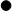 Servicio	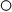 Descripción del trámite o servicioDescripción del trámite o servicioDescripción del trámite o servicioDescripción del trámite o servicioDescripción del trámite o servicioMontoTrámite	Servicio	Presenta este aviso para actualizar los datos de tu domicilio fiscal en el RFC.Presenta este aviso para actualizar los datos de tu domicilio fiscal en el RFC.Presenta este aviso para actualizar los datos de tu domicilio fiscal en el RFC.Presenta este aviso para actualizar los datos de tu domicilio fiscal en el RFC.Presenta este aviso para actualizar los datos de tu domicilio fiscal en el RFC.	GratuitoTrámite	Servicio	Presenta este aviso para actualizar los datos de tu domicilio fiscal en el RFC.Presenta este aviso para actualizar los datos de tu domicilio fiscal en el RFC.Presenta este aviso para actualizar los datos de tu domicilio fiscal en el RFC.Presenta este aviso para actualizar los datos de tu domicilio fiscal en el RFC.Presenta este aviso para actualizar los datos de tu domicilio fiscal en el RFC.	Pago de derechos	Costo:¿Quién puede solicitar el trámite o servicio?¿Quién puede solicitar el trámite o servicio?¿Quién puede solicitar el trámite o servicio?¿Quién puede solicitar el trámite o servicio?¿Cuándo se presenta?¿Cuándo se presenta?¿Cuándo se presenta?Personas físicas.Personas morales.Personas físicas.Personas morales.Personas físicas.Personas morales.Personas físicas.Personas morales.Dentro de los diez días hábiles siguientes, al cambio de domicilio fiscal.Para contribuyentes a los que se les han iniciado facultades de comprobación, con cinco días hábiles de anticipación al cambio de domicilio.Dentro de los diez días hábiles siguientes, al cambio de domicilio fiscal.Para contribuyentes a los que se les han iniciado facultades de comprobación, con cinco días hábiles de anticipación al cambio de domicilio.Dentro de los diez días hábiles siguientes, al cambio de domicilio fiscal.Para contribuyentes a los que se les han iniciado facultades de comprobación, con cinco días hábiles de anticipación al cambio de domicilio.¿Dónde puedo presentarlo?¿Dónde puedo presentarlo?En el Portal del SAT:Personas físicas:https://sat.gob.mx/tramites/30357/realiza-tu-cambio-de-domicilio-en-el-rfcPersonas morales:https://sat.gob.mx/tramites/34794/realiza-el-cambio-de-domicilio-en-el-rfc-de-tu-empresaEn la oficina del SAT, previa cita generada en:En el Portal del SAT: https://citas.sat.gob.mx/Tratándose de contribuyentes que únicamente perciban ingresos por salarios y en general por la prestación de un servicio personal subordinado:En la Oficina Virtual previa cita generada en:En el Portal del SAT: https://citas.sat.gob.mx/En el Portal del SAT:Personas físicas:https://sat.gob.mx/tramites/30357/realiza-tu-cambio-de-domicilio-en-el-rfcPersonas morales:https://sat.gob.mx/tramites/34794/realiza-el-cambio-de-domicilio-en-el-rfc-de-tu-empresaEn la oficina del SAT, previa cita generada en:En el Portal del SAT: https://citas.sat.gob.mx/Tratándose de contribuyentes que únicamente perciban ingresos por salarios y en general por la prestación de un servicio personal subordinado:En la Oficina Virtual previa cita generada en:En el Portal del SAT: https://citas.sat.gob.mx/En el Portal del SAT:Personas físicas:https://sat.gob.mx/tramites/30357/realiza-tu-cambio-de-domicilio-en-el-rfcPersonas morales:https://sat.gob.mx/tramites/34794/realiza-el-cambio-de-domicilio-en-el-rfc-de-tu-empresaEn la oficina del SAT, previa cita generada en:En el Portal del SAT: https://citas.sat.gob.mx/Tratándose de contribuyentes que únicamente perciban ingresos por salarios y en general por la prestación de un servicio personal subordinado:En la Oficina Virtual previa cita generada en:En el Portal del SAT: https://citas.sat.gob.mx/En el Portal del SAT:Personas físicas:https://sat.gob.mx/tramites/30357/realiza-tu-cambio-de-domicilio-en-el-rfcPersonas morales:https://sat.gob.mx/tramites/34794/realiza-el-cambio-de-domicilio-en-el-rfc-de-tu-empresaEn la oficina del SAT, previa cita generada en:En el Portal del SAT: https://citas.sat.gob.mx/Tratándose de contribuyentes que únicamente perciban ingresos por salarios y en general por la prestación de un servicio personal subordinado:En la Oficina Virtual previa cita generada en:En el Portal del SAT: https://citas.sat.gob.mx/En el Portal del SAT:Personas físicas:https://sat.gob.mx/tramites/30357/realiza-tu-cambio-de-domicilio-en-el-rfcPersonas morales:https://sat.gob.mx/tramites/34794/realiza-el-cambio-de-domicilio-en-el-rfc-de-tu-empresaEn la oficina del SAT, previa cita generada en:En el Portal del SAT: https://citas.sat.gob.mx/Tratándose de contribuyentes que únicamente perciban ingresos por salarios y en general por la prestación de un servicio personal subordinado:En la Oficina Virtual previa cita generada en:En el Portal del SAT: https://citas.sat.gob.mx/INFORMACIÓN PARA REALIZAR EL TRÁMITE O SERVICIOINFORMACIÓN PARA REALIZAR EL TRÁMITE O SERVICIOINFORMACIÓN PARA REALIZAR EL TRÁMITE O SERVICIOINFORMACIÓN PARA REALIZAR EL TRÁMITE O SERVICIOINFORMACIÓN PARA REALIZAR EL TRÁMITE O SERVICIOINFORMACIÓN PARA REALIZAR EL TRÁMITE O SERVICIOINFORMACIÓN PARA REALIZAR EL TRÁMITE O SERVICIO¿Qué tengo que hacer para realizar el trámite o servicio?¿Qué tengo que hacer para realizar el trámite o servicio?¿Qué tengo que hacer para realizar el trámite o servicio?¿Qué tengo que hacer para realizar el trámite o servicio?¿Qué tengo que hacer para realizar el trámite o servicio?¿Qué tengo que hacer para realizar el trámite o servicio?¿Qué tengo que hacer para realizar el trámite o servicio?En el Portal del SAT:1.	Ingresa al Portal del SAT, en la liga para personas físicas o personas morales, según corresponda, del apartado ¿Dónde puedo presentarlo? y selecciona INICIAR.2.	Registra tu RFC y Contraseña o los datos de la e.firma.3.	Captura en los campos del formulario electrónico que se despliega referentes a: Datos del representante legal (en caso de ser aplicable); en caso de que no aplique, captura la fecha de movimiento y elige Continuar, verifica el domicilio y revisa la información capturada. Confirma los datos e ingresa tu e.firma; oprime el botón Confirmar y posteriormente Concluir solicitud para que finalices el AVISO DE ACTUALIZACIÓN DE SITUACIÓN FISCAL y se genere el ACUSE DE MOVIMIENTOS DE ACTUALIZACIÓN DE SITUACIÓN FISCAL, imprímelo o guárdalo.4.	En caso de que, al finalizar la captura, se indique en el acuse que para concluir el trámite debes presentarte en la oficina del SAT de tu preferencia, acude previa cita, con la documentación señalada en el apartado ¿Qué requisitos debo cumplir? opción En las oficinas del SAT.En las Oficinas del SAT, previa cita:1.	Acude con la documentación que se menciona en el apartado ¿Qué requisitos debo cumplir?2.	Entrega la documentación al personal que atenderá el trámite y proporciona la información que se te solicite.3.	Recibe al finalizar el trámite, los documentos que comprueban el registro de tu aviso.En caso de que cumplas con los requisitos recibes: AVISO DE ACTUALIZACIÓN DE SITUACIÓN FISCAL y ACUSE DE MOVIMIENTOS DE ACTUALIZACIÓN DE SITUACIÓN FISCAL, con lo cual finaliza el trámite.En caso de que no cumplas con algún requisito, recibes: ACUSE DE PRESENTACIÓN INCONCLUSA DE SOLICITUD DE INSCRIPCIÓN O AVISO DE ACTUALIZACIÓN AL REGISTRO FEDERAL DE CONTRIBUYENTES, que contiene el motivo por el cual no se concluyó el trámite.4.	Puedes acudir, previa cita, con los documentos faltantes, dentro del plazo señalado en dicho Acuse, a la Oficina del SAT donde iniciaste el trámite.5.	En caso que no acudas dentro de ese plazo, deberás iniciar tu trámite nuevamente.En la Oficina Virtual, previa cita:1.	Envía previamente a tu sesión virtual, la documentación que se señala en el apartado ¿Qué requisitos debo cumplir?2.	Ingresa a tu sesión virtual y proporciona la información que te solicite el personal que atenderá el trámite.3.	En caso de que cumplas con los requisitos recibes: AVISO DE ACTUALIZACIÓN DE SITUACIÓN FISCAL y ACUSE DE MOVIMIENTOS DE ACTUALIZACIÓN DE SITUACIÓN FISCAL, con lo cual finaliza el trámite.4.	En caso de que no cumplas con los requisitos, deberás iniciar nuevamente tu trámite con todos los documentos.En el Portal del SAT:1.	Ingresa al Portal del SAT, en la liga para personas físicas o personas morales, según corresponda, del apartado ¿Dónde puedo presentarlo? y selecciona INICIAR.2.	Registra tu RFC y Contraseña o los datos de la e.firma.3.	Captura en los campos del formulario electrónico que se despliega referentes a: Datos del representante legal (en caso de ser aplicable); en caso de que no aplique, captura la fecha de movimiento y elige Continuar, verifica el domicilio y revisa la información capturada. Confirma los datos e ingresa tu e.firma; oprime el botón Confirmar y posteriormente Concluir solicitud para que finalices el AVISO DE ACTUALIZACIÓN DE SITUACIÓN FISCAL y se genere el ACUSE DE MOVIMIENTOS DE ACTUALIZACIÓN DE SITUACIÓN FISCAL, imprímelo o guárdalo.4.	En caso de que, al finalizar la captura, se indique en el acuse que para concluir el trámite debes presentarte en la oficina del SAT de tu preferencia, acude previa cita, con la documentación señalada en el apartado ¿Qué requisitos debo cumplir? opción En las oficinas del SAT.En las Oficinas del SAT, previa cita:1.	Acude con la documentación que se menciona en el apartado ¿Qué requisitos debo cumplir?2.	Entrega la documentación al personal que atenderá el trámite y proporciona la información que se te solicite.3.	Recibe al finalizar el trámite, los documentos que comprueban el registro de tu aviso.En caso de que cumplas con los requisitos recibes: AVISO DE ACTUALIZACIÓN DE SITUACIÓN FISCAL y ACUSE DE MOVIMIENTOS DE ACTUALIZACIÓN DE SITUACIÓN FISCAL, con lo cual finaliza el trámite.En caso de que no cumplas con algún requisito, recibes: ACUSE DE PRESENTACIÓN INCONCLUSA DE SOLICITUD DE INSCRIPCIÓN O AVISO DE ACTUALIZACIÓN AL REGISTRO FEDERAL DE CONTRIBUYENTES, que contiene el motivo por el cual no se concluyó el trámite.4.	Puedes acudir, previa cita, con los documentos faltantes, dentro del plazo señalado en dicho Acuse, a la Oficina del SAT donde iniciaste el trámite.5.	En caso que no acudas dentro de ese plazo, deberás iniciar tu trámite nuevamente.En la Oficina Virtual, previa cita:1.	Envía previamente a tu sesión virtual, la documentación que se señala en el apartado ¿Qué requisitos debo cumplir?2.	Ingresa a tu sesión virtual y proporciona la información que te solicite el personal que atenderá el trámite.3.	En caso de que cumplas con los requisitos recibes: AVISO DE ACTUALIZACIÓN DE SITUACIÓN FISCAL y ACUSE DE MOVIMIENTOS DE ACTUALIZACIÓN DE SITUACIÓN FISCAL, con lo cual finaliza el trámite.4.	En caso de que no cumplas con los requisitos, deberás iniciar nuevamente tu trámite con todos los documentos.En el Portal del SAT:1.	Ingresa al Portal del SAT, en la liga para personas físicas o personas morales, según corresponda, del apartado ¿Dónde puedo presentarlo? y selecciona INICIAR.2.	Registra tu RFC y Contraseña o los datos de la e.firma.3.	Captura en los campos del formulario electrónico que se despliega referentes a: Datos del representante legal (en caso de ser aplicable); en caso de que no aplique, captura la fecha de movimiento y elige Continuar, verifica el domicilio y revisa la información capturada. Confirma los datos e ingresa tu e.firma; oprime el botón Confirmar y posteriormente Concluir solicitud para que finalices el AVISO DE ACTUALIZACIÓN DE SITUACIÓN FISCAL y se genere el ACUSE DE MOVIMIENTOS DE ACTUALIZACIÓN DE SITUACIÓN FISCAL, imprímelo o guárdalo.4.	En caso de que, al finalizar la captura, se indique en el acuse que para concluir el trámite debes presentarte en la oficina del SAT de tu preferencia, acude previa cita, con la documentación señalada en el apartado ¿Qué requisitos debo cumplir? opción En las oficinas del SAT.En las Oficinas del SAT, previa cita:1.	Acude con la documentación que se menciona en el apartado ¿Qué requisitos debo cumplir?2.	Entrega la documentación al personal que atenderá el trámite y proporciona la información que se te solicite.3.	Recibe al finalizar el trámite, los documentos que comprueban el registro de tu aviso.En caso de que cumplas con los requisitos recibes: AVISO DE ACTUALIZACIÓN DE SITUACIÓN FISCAL y ACUSE DE MOVIMIENTOS DE ACTUALIZACIÓN DE SITUACIÓN FISCAL, con lo cual finaliza el trámite.En caso de que no cumplas con algún requisito, recibes: ACUSE DE PRESENTACIÓN INCONCLUSA DE SOLICITUD DE INSCRIPCIÓN O AVISO DE ACTUALIZACIÓN AL REGISTRO FEDERAL DE CONTRIBUYENTES, que contiene el motivo por el cual no se concluyó el trámite.4.	Puedes acudir, previa cita, con los documentos faltantes, dentro del plazo señalado en dicho Acuse, a la Oficina del SAT donde iniciaste el trámite.5.	En caso que no acudas dentro de ese plazo, deberás iniciar tu trámite nuevamente.En la Oficina Virtual, previa cita:1.	Envía previamente a tu sesión virtual, la documentación que se señala en el apartado ¿Qué requisitos debo cumplir?2.	Ingresa a tu sesión virtual y proporciona la información que te solicite el personal que atenderá el trámite.3.	En caso de que cumplas con los requisitos recibes: AVISO DE ACTUALIZACIÓN DE SITUACIÓN FISCAL y ACUSE DE MOVIMIENTOS DE ACTUALIZACIÓN DE SITUACIÓN FISCAL, con lo cual finaliza el trámite.4.	En caso de que no cumplas con los requisitos, deberás iniciar nuevamente tu trámite con todos los documentos.En el Portal del SAT:1.	Ingresa al Portal del SAT, en la liga para personas físicas o personas morales, según corresponda, del apartado ¿Dónde puedo presentarlo? y selecciona INICIAR.2.	Registra tu RFC y Contraseña o los datos de la e.firma.3.	Captura en los campos del formulario electrónico que se despliega referentes a: Datos del representante legal (en caso de ser aplicable); en caso de que no aplique, captura la fecha de movimiento y elige Continuar, verifica el domicilio y revisa la información capturada. Confirma los datos e ingresa tu e.firma; oprime el botón Confirmar y posteriormente Concluir solicitud para que finalices el AVISO DE ACTUALIZACIÓN DE SITUACIÓN FISCAL y se genere el ACUSE DE MOVIMIENTOS DE ACTUALIZACIÓN DE SITUACIÓN FISCAL, imprímelo o guárdalo.4.	En caso de que, al finalizar la captura, se indique en el acuse que para concluir el trámite debes presentarte en la oficina del SAT de tu preferencia, acude previa cita, con la documentación señalada en el apartado ¿Qué requisitos debo cumplir? opción En las oficinas del SAT.En las Oficinas del SAT, previa cita:1.	Acude con la documentación que se menciona en el apartado ¿Qué requisitos debo cumplir?2.	Entrega la documentación al personal que atenderá el trámite y proporciona la información que se te solicite.3.	Recibe al finalizar el trámite, los documentos que comprueban el registro de tu aviso.En caso de que cumplas con los requisitos recibes: AVISO DE ACTUALIZACIÓN DE SITUACIÓN FISCAL y ACUSE DE MOVIMIENTOS DE ACTUALIZACIÓN DE SITUACIÓN FISCAL, con lo cual finaliza el trámite.En caso de que no cumplas con algún requisito, recibes: ACUSE DE PRESENTACIÓN INCONCLUSA DE SOLICITUD DE INSCRIPCIÓN O AVISO DE ACTUALIZACIÓN AL REGISTRO FEDERAL DE CONTRIBUYENTES, que contiene el motivo por el cual no se concluyó el trámite.4.	Puedes acudir, previa cita, con los documentos faltantes, dentro del plazo señalado en dicho Acuse, a la Oficina del SAT donde iniciaste el trámite.5.	En caso que no acudas dentro de ese plazo, deberás iniciar tu trámite nuevamente.En la Oficina Virtual, previa cita:1.	Envía previamente a tu sesión virtual, la documentación que se señala en el apartado ¿Qué requisitos debo cumplir?2.	Ingresa a tu sesión virtual y proporciona la información que te solicite el personal que atenderá el trámite.3.	En caso de que cumplas con los requisitos recibes: AVISO DE ACTUALIZACIÓN DE SITUACIÓN FISCAL y ACUSE DE MOVIMIENTOS DE ACTUALIZACIÓN DE SITUACIÓN FISCAL, con lo cual finaliza el trámite.4.	En caso de que no cumplas con los requisitos, deberás iniciar nuevamente tu trámite con todos los documentos.En el Portal del SAT:1.	Ingresa al Portal del SAT, en la liga para personas físicas o personas morales, según corresponda, del apartado ¿Dónde puedo presentarlo? y selecciona INICIAR.2.	Registra tu RFC y Contraseña o los datos de la e.firma.3.	Captura en los campos del formulario electrónico que se despliega referentes a: Datos del representante legal (en caso de ser aplicable); en caso de que no aplique, captura la fecha de movimiento y elige Continuar, verifica el domicilio y revisa la información capturada. Confirma los datos e ingresa tu e.firma; oprime el botón Confirmar y posteriormente Concluir solicitud para que finalices el AVISO DE ACTUALIZACIÓN DE SITUACIÓN FISCAL y se genere el ACUSE DE MOVIMIENTOS DE ACTUALIZACIÓN DE SITUACIÓN FISCAL, imprímelo o guárdalo.4.	En caso de que, al finalizar la captura, se indique en el acuse que para concluir el trámite debes presentarte en la oficina del SAT de tu preferencia, acude previa cita, con la documentación señalada en el apartado ¿Qué requisitos debo cumplir? opción En las oficinas del SAT.En las Oficinas del SAT, previa cita:1.	Acude con la documentación que se menciona en el apartado ¿Qué requisitos debo cumplir?2.	Entrega la documentación al personal que atenderá el trámite y proporciona la información que se te solicite.3.	Recibe al finalizar el trámite, los documentos que comprueban el registro de tu aviso.En caso de que cumplas con los requisitos recibes: AVISO DE ACTUALIZACIÓN DE SITUACIÓN FISCAL y ACUSE DE MOVIMIENTOS DE ACTUALIZACIÓN DE SITUACIÓN FISCAL, con lo cual finaliza el trámite.En caso de que no cumplas con algún requisito, recibes: ACUSE DE PRESENTACIÓN INCONCLUSA DE SOLICITUD DE INSCRIPCIÓN O AVISO DE ACTUALIZACIÓN AL REGISTRO FEDERAL DE CONTRIBUYENTES, que contiene el motivo por el cual no se concluyó el trámite.4.	Puedes acudir, previa cita, con los documentos faltantes, dentro del plazo señalado en dicho Acuse, a la Oficina del SAT donde iniciaste el trámite.5.	En caso que no acudas dentro de ese plazo, deberás iniciar tu trámite nuevamente.En la Oficina Virtual, previa cita:1.	Envía previamente a tu sesión virtual, la documentación que se señala en el apartado ¿Qué requisitos debo cumplir?2.	Ingresa a tu sesión virtual y proporciona la información que te solicite el personal que atenderá el trámite.3.	En caso de que cumplas con los requisitos recibes: AVISO DE ACTUALIZACIÓN DE SITUACIÓN FISCAL y ACUSE DE MOVIMIENTOS DE ACTUALIZACIÓN DE SITUACIÓN FISCAL, con lo cual finaliza el trámite.4.	En caso de que no cumplas con los requisitos, deberás iniciar nuevamente tu trámite con todos los documentos.En el Portal del SAT:1.	Ingresa al Portal del SAT, en la liga para personas físicas o personas morales, según corresponda, del apartado ¿Dónde puedo presentarlo? y selecciona INICIAR.2.	Registra tu RFC y Contraseña o los datos de la e.firma.3.	Captura en los campos del formulario electrónico que se despliega referentes a: Datos del representante legal (en caso de ser aplicable); en caso de que no aplique, captura la fecha de movimiento y elige Continuar, verifica el domicilio y revisa la información capturada. Confirma los datos e ingresa tu e.firma; oprime el botón Confirmar y posteriormente Concluir solicitud para que finalices el AVISO DE ACTUALIZACIÓN DE SITUACIÓN FISCAL y se genere el ACUSE DE MOVIMIENTOS DE ACTUALIZACIÓN DE SITUACIÓN FISCAL, imprímelo o guárdalo.4.	En caso de que, al finalizar la captura, se indique en el acuse que para concluir el trámite debes presentarte en la oficina del SAT de tu preferencia, acude previa cita, con la documentación señalada en el apartado ¿Qué requisitos debo cumplir? opción En las oficinas del SAT.En las Oficinas del SAT, previa cita:1.	Acude con la documentación que se menciona en el apartado ¿Qué requisitos debo cumplir?2.	Entrega la documentación al personal que atenderá el trámite y proporciona la información que se te solicite.3.	Recibe al finalizar el trámite, los documentos que comprueban el registro de tu aviso.En caso de que cumplas con los requisitos recibes: AVISO DE ACTUALIZACIÓN DE SITUACIÓN FISCAL y ACUSE DE MOVIMIENTOS DE ACTUALIZACIÓN DE SITUACIÓN FISCAL, con lo cual finaliza el trámite.En caso de que no cumplas con algún requisito, recibes: ACUSE DE PRESENTACIÓN INCONCLUSA DE SOLICITUD DE INSCRIPCIÓN O AVISO DE ACTUALIZACIÓN AL REGISTRO FEDERAL DE CONTRIBUYENTES, que contiene el motivo por el cual no se concluyó el trámite.4.	Puedes acudir, previa cita, con los documentos faltantes, dentro del plazo señalado en dicho Acuse, a la Oficina del SAT donde iniciaste el trámite.5.	En caso que no acudas dentro de ese plazo, deberás iniciar tu trámite nuevamente.En la Oficina Virtual, previa cita:1.	Envía previamente a tu sesión virtual, la documentación que se señala en el apartado ¿Qué requisitos debo cumplir?2.	Ingresa a tu sesión virtual y proporciona la información que te solicite el personal que atenderá el trámite.3.	En caso de que cumplas con los requisitos recibes: AVISO DE ACTUALIZACIÓN DE SITUACIÓN FISCAL y ACUSE DE MOVIMIENTOS DE ACTUALIZACIÓN DE SITUACIÓN FISCAL, con lo cual finaliza el trámite.4.	En caso de que no cumplas con los requisitos, deberás iniciar nuevamente tu trámite con todos los documentos.En el Portal del SAT:1.	Ingresa al Portal del SAT, en la liga para personas físicas o personas morales, según corresponda, del apartado ¿Dónde puedo presentarlo? y selecciona INICIAR.2.	Registra tu RFC y Contraseña o los datos de la e.firma.3.	Captura en los campos del formulario electrónico que se despliega referentes a: Datos del representante legal (en caso de ser aplicable); en caso de que no aplique, captura la fecha de movimiento y elige Continuar, verifica el domicilio y revisa la información capturada. Confirma los datos e ingresa tu e.firma; oprime el botón Confirmar y posteriormente Concluir solicitud para que finalices el AVISO DE ACTUALIZACIÓN DE SITUACIÓN FISCAL y se genere el ACUSE DE MOVIMIENTOS DE ACTUALIZACIÓN DE SITUACIÓN FISCAL, imprímelo o guárdalo.4.	En caso de que, al finalizar la captura, se indique en el acuse que para concluir el trámite debes presentarte en la oficina del SAT de tu preferencia, acude previa cita, con la documentación señalada en el apartado ¿Qué requisitos debo cumplir? opción En las oficinas del SAT.En las Oficinas del SAT, previa cita:1.	Acude con la documentación que se menciona en el apartado ¿Qué requisitos debo cumplir?2.	Entrega la documentación al personal que atenderá el trámite y proporciona la información que se te solicite.3.	Recibe al finalizar el trámite, los documentos que comprueban el registro de tu aviso.En caso de que cumplas con los requisitos recibes: AVISO DE ACTUALIZACIÓN DE SITUACIÓN FISCAL y ACUSE DE MOVIMIENTOS DE ACTUALIZACIÓN DE SITUACIÓN FISCAL, con lo cual finaliza el trámite.En caso de que no cumplas con algún requisito, recibes: ACUSE DE PRESENTACIÓN INCONCLUSA DE SOLICITUD DE INSCRIPCIÓN O AVISO DE ACTUALIZACIÓN AL REGISTRO FEDERAL DE CONTRIBUYENTES, que contiene el motivo por el cual no se concluyó el trámite.4.	Puedes acudir, previa cita, con los documentos faltantes, dentro del plazo señalado en dicho Acuse, a la Oficina del SAT donde iniciaste el trámite.5.	En caso que no acudas dentro de ese plazo, deberás iniciar tu trámite nuevamente.En la Oficina Virtual, previa cita:1.	Envía previamente a tu sesión virtual, la documentación que se señala en el apartado ¿Qué requisitos debo cumplir?2.	Ingresa a tu sesión virtual y proporciona la información que te solicite el personal que atenderá el trámite.3.	En caso de que cumplas con los requisitos recibes: AVISO DE ACTUALIZACIÓN DE SITUACIÓN FISCAL y ACUSE DE MOVIMIENTOS DE ACTUALIZACIÓN DE SITUACIÓN FISCAL, con lo cual finaliza el trámite.4.	En caso de que no cumplas con los requisitos, deberás iniciar nuevamente tu trámite con todos los documentos.¿Qué requisitos debo cumplir?¿Qué requisitos debo cumplir?¿Qué requisitos debo cumplir?¿Qué requisitos debo cumplir?¿Qué requisitos debo cumplir?¿Qué requisitos debo cumplir?¿Qué requisitos debo cumplir?En el Portal del SAT:No se requiere presentar documentación.En las Oficinas del SAT presentar:1.	Comprobante de domicilio, que puede ser cualquiera de los señalados en el Apartado I. Definiciones; punto 1.2. Identificaciones oficiales, comprobantes de domicilio y poderes, inciso B) Comprobante de domicilio, del Anexo 1-A de la RMF (original).	* En el caso de los asalariados y contribuyentes sin actividad económica, sólo requieren la credencial para votar vigente emitida por el Instituto Nacional Electoral (antes Instituto Federal Electoral), siempre que el domicilio se encuentre visible.	* Los contribuyentes personas físicas que cuenten con e.firma vigente, no requieren presentar comprobante de domicilio, situación que deberán informar al asesor fiscal, lo cual se corroborará en los sistemas institucionales del SAT.2.	Identificación oficial vigente del contribuyente o representante legal, que puede ser cualquiera de las señaladas en el Apartado I. Definiciones; punto 1.2. Identificaciones oficiales, comprobantes de domicilio y poderes, inciso A) Identificación oficial, del Anexo 1-A de la RMF (original).En caso de ser representante legal:1.	Poder notarial para acreditar la personalidad del representante legal (copia certificada) o carta poder firmada ante dos testigos y ratificadas las firmas ante las autoridades fiscales (original) o fedatario público (copia certificada).2.	Documento notarial protocolizado con el que haya sido designado el representante legal para efectos fiscales, tratándose de residentes en el extranjero o de extranjeros residentes en México (copia certificada).	* Para mayor referencia, consultar en el Apartado I. Definiciones; punto 1.2. Identificaciones oficiales, comprobantes de domicilio y poderes, inciso C) Poderes, del Anexo 1-A de la RMF.Los padres o tutores que ejerzan la patria potestad o tutela de menores y actúen como representantes de los mismos, deben presentar:1.	Copia certificada del acta de nacimiento del menor, expedida por el Registro Civil u obtenida en el Portal: https://www.gob.mx/actas (Formato Único), o Cédula de Identidad Personal, expedida por la Secretaría de Gobernación a través del Registro Nacional de Población.2.	Resolución judicial o instrumento notarial emitido por fedatario público en el que conste la patria potestad o la tutela, en caso de que así proceda (original).3.	Identificación oficial vigente, que puede ser cualquiera de las señaladas en el Apartado I. Definiciones; punto 1.2. Identificaciones oficiales, comprobantes de domicilio y poderes, inciso A) Identificación oficial, del Anexo 1-A de la RMF (original).4.	Manifestación por escrito de conformidad de los padres, para que uno de ellos actúe como representante del menor, junto con copias simples de sus identificaciones oficiales vigentes (cualquiera de las señaladas en el punto anterior).En la Oficina Virtual, presentar de forma digitalizada en formato PDF lo siguiente:1.	Identificación oficial vigente del contribuyente, que puede ser cualquiera de las señaladas en el Apartado I. Definiciones; punto 1.2. Identificaciones oficiales, comprobantes de domicilio y poderes, inciso A) Identificación oficial, del Anexo 1-A de la RMF.2.	Si el domicilio no se encuentra visible en la credencial para votar vigente o en alguna otra de las identificaciones señaladas en el Apartado I. Definiciones; punto 1.2. Identificaciones oficiales, comprobantes de domicilio y poderes, inciso A) Identificación oficial, del Anexo 1-A de la RMF, deberán presentar adicionalmente:•	Comprobante de domicilio, que puede ser cualquiera de los señalados en el Apartado I. Definiciones; punto 1.2. Identificaciones oficiales, comprobantes de domicilio y poderes, inciso B) Comprobante de domicilio, del Anexo 1-A de la RMF (original).*	La credencial para votar vigente emitida por el Instituto Nacional Electoral (antes Instituto Federal Electoral), se deberá presentar por ambos lados.3.	Formato de avisos al Registro Federal de Contribuyentes a través de Oficina Virtual FOVEn el Portal del SAT:No se requiere presentar documentación.En las Oficinas del SAT presentar:1.	Comprobante de domicilio, que puede ser cualquiera de los señalados en el Apartado I. Definiciones; punto 1.2. Identificaciones oficiales, comprobantes de domicilio y poderes, inciso B) Comprobante de domicilio, del Anexo 1-A de la RMF (original).	* En el caso de los asalariados y contribuyentes sin actividad económica, sólo requieren la credencial para votar vigente emitida por el Instituto Nacional Electoral (antes Instituto Federal Electoral), siempre que el domicilio se encuentre visible.	* Los contribuyentes personas físicas que cuenten con e.firma vigente, no requieren presentar comprobante de domicilio, situación que deberán informar al asesor fiscal, lo cual se corroborará en los sistemas institucionales del SAT.2.	Identificación oficial vigente del contribuyente o representante legal, que puede ser cualquiera de las señaladas en el Apartado I. Definiciones; punto 1.2. Identificaciones oficiales, comprobantes de domicilio y poderes, inciso A) Identificación oficial, del Anexo 1-A de la RMF (original).En caso de ser representante legal:1.	Poder notarial para acreditar la personalidad del representante legal (copia certificada) o carta poder firmada ante dos testigos y ratificadas las firmas ante las autoridades fiscales (original) o fedatario público (copia certificada).2.	Documento notarial protocolizado con el que haya sido designado el representante legal para efectos fiscales, tratándose de residentes en el extranjero o de extranjeros residentes en México (copia certificada).	* Para mayor referencia, consultar en el Apartado I. Definiciones; punto 1.2. Identificaciones oficiales, comprobantes de domicilio y poderes, inciso C) Poderes, del Anexo 1-A de la RMF.Los padres o tutores que ejerzan la patria potestad o tutela de menores y actúen como representantes de los mismos, deben presentar:1.	Copia certificada del acta de nacimiento del menor, expedida por el Registro Civil u obtenida en el Portal: https://www.gob.mx/actas (Formato Único), o Cédula de Identidad Personal, expedida por la Secretaría de Gobernación a través del Registro Nacional de Población.2.	Resolución judicial o instrumento notarial emitido por fedatario público en el que conste la patria potestad o la tutela, en caso de que así proceda (original).3.	Identificación oficial vigente, que puede ser cualquiera de las señaladas en el Apartado I. Definiciones; punto 1.2. Identificaciones oficiales, comprobantes de domicilio y poderes, inciso A) Identificación oficial, del Anexo 1-A de la RMF (original).4.	Manifestación por escrito de conformidad de los padres, para que uno de ellos actúe como representante del menor, junto con copias simples de sus identificaciones oficiales vigentes (cualquiera de las señaladas en el punto anterior).En la Oficina Virtual, presentar de forma digitalizada en formato PDF lo siguiente:1.	Identificación oficial vigente del contribuyente, que puede ser cualquiera de las señaladas en el Apartado I. Definiciones; punto 1.2. Identificaciones oficiales, comprobantes de domicilio y poderes, inciso A) Identificación oficial, del Anexo 1-A de la RMF.2.	Si el domicilio no se encuentra visible en la credencial para votar vigente o en alguna otra de las identificaciones señaladas en el Apartado I. Definiciones; punto 1.2. Identificaciones oficiales, comprobantes de domicilio y poderes, inciso A) Identificación oficial, del Anexo 1-A de la RMF, deberán presentar adicionalmente:•	Comprobante de domicilio, que puede ser cualquiera de los señalados en el Apartado I. Definiciones; punto 1.2. Identificaciones oficiales, comprobantes de domicilio y poderes, inciso B) Comprobante de domicilio, del Anexo 1-A de la RMF (original).*	La credencial para votar vigente emitida por el Instituto Nacional Electoral (antes Instituto Federal Electoral), se deberá presentar por ambos lados.3.	Formato de avisos al Registro Federal de Contribuyentes a través de Oficina Virtual FOVEn el Portal del SAT:No se requiere presentar documentación.En las Oficinas del SAT presentar:1.	Comprobante de domicilio, que puede ser cualquiera de los señalados en el Apartado I. Definiciones; punto 1.2. Identificaciones oficiales, comprobantes de domicilio y poderes, inciso B) Comprobante de domicilio, del Anexo 1-A de la RMF (original).	* En el caso de los asalariados y contribuyentes sin actividad económica, sólo requieren la credencial para votar vigente emitida por el Instituto Nacional Electoral (antes Instituto Federal Electoral), siempre que el domicilio se encuentre visible.	* Los contribuyentes personas físicas que cuenten con e.firma vigente, no requieren presentar comprobante de domicilio, situación que deberán informar al asesor fiscal, lo cual se corroborará en los sistemas institucionales del SAT.2.	Identificación oficial vigente del contribuyente o representante legal, que puede ser cualquiera de las señaladas en el Apartado I. Definiciones; punto 1.2. Identificaciones oficiales, comprobantes de domicilio y poderes, inciso A) Identificación oficial, del Anexo 1-A de la RMF (original).En caso de ser representante legal:1.	Poder notarial para acreditar la personalidad del representante legal (copia certificada) o carta poder firmada ante dos testigos y ratificadas las firmas ante las autoridades fiscales (original) o fedatario público (copia certificada).2.	Documento notarial protocolizado con el que haya sido designado el representante legal para efectos fiscales, tratándose de residentes en el extranjero o de extranjeros residentes en México (copia certificada).	* Para mayor referencia, consultar en el Apartado I. Definiciones; punto 1.2. Identificaciones oficiales, comprobantes de domicilio y poderes, inciso C) Poderes, del Anexo 1-A de la RMF.Los padres o tutores que ejerzan la patria potestad o tutela de menores y actúen como representantes de los mismos, deben presentar:1.	Copia certificada del acta de nacimiento del menor, expedida por el Registro Civil u obtenida en el Portal: https://www.gob.mx/actas (Formato Único), o Cédula de Identidad Personal, expedida por la Secretaría de Gobernación a través del Registro Nacional de Población.2.	Resolución judicial o instrumento notarial emitido por fedatario público en el que conste la patria potestad o la tutela, en caso de que así proceda (original).3.	Identificación oficial vigente, que puede ser cualquiera de las señaladas en el Apartado I. Definiciones; punto 1.2. Identificaciones oficiales, comprobantes de domicilio y poderes, inciso A) Identificación oficial, del Anexo 1-A de la RMF (original).4.	Manifestación por escrito de conformidad de los padres, para que uno de ellos actúe como representante del menor, junto con copias simples de sus identificaciones oficiales vigentes (cualquiera de las señaladas en el punto anterior).En la Oficina Virtual, presentar de forma digitalizada en formato PDF lo siguiente:1.	Identificación oficial vigente del contribuyente, que puede ser cualquiera de las señaladas en el Apartado I. Definiciones; punto 1.2. Identificaciones oficiales, comprobantes de domicilio y poderes, inciso A) Identificación oficial, del Anexo 1-A de la RMF.2.	Si el domicilio no se encuentra visible en la credencial para votar vigente o en alguna otra de las identificaciones señaladas en el Apartado I. Definiciones; punto 1.2. Identificaciones oficiales, comprobantes de domicilio y poderes, inciso A) Identificación oficial, del Anexo 1-A de la RMF, deberán presentar adicionalmente:•	Comprobante de domicilio, que puede ser cualquiera de los señalados en el Apartado I. Definiciones; punto 1.2. Identificaciones oficiales, comprobantes de domicilio y poderes, inciso B) Comprobante de domicilio, del Anexo 1-A de la RMF (original).*	La credencial para votar vigente emitida por el Instituto Nacional Electoral (antes Instituto Federal Electoral), se deberá presentar por ambos lados.3.	Formato de avisos al Registro Federal de Contribuyentes a través de Oficina Virtual FOVEn el Portal del SAT:No se requiere presentar documentación.En las Oficinas del SAT presentar:1.	Comprobante de domicilio, que puede ser cualquiera de los señalados en el Apartado I. Definiciones; punto 1.2. Identificaciones oficiales, comprobantes de domicilio y poderes, inciso B) Comprobante de domicilio, del Anexo 1-A de la RMF (original).	* En el caso de los asalariados y contribuyentes sin actividad económica, sólo requieren la credencial para votar vigente emitida por el Instituto Nacional Electoral (antes Instituto Federal Electoral), siempre que el domicilio se encuentre visible.	* Los contribuyentes personas físicas que cuenten con e.firma vigente, no requieren presentar comprobante de domicilio, situación que deberán informar al asesor fiscal, lo cual se corroborará en los sistemas institucionales del SAT.2.	Identificación oficial vigente del contribuyente o representante legal, que puede ser cualquiera de las señaladas en el Apartado I. Definiciones; punto 1.2. Identificaciones oficiales, comprobantes de domicilio y poderes, inciso A) Identificación oficial, del Anexo 1-A de la RMF (original).En caso de ser representante legal:1.	Poder notarial para acreditar la personalidad del representante legal (copia certificada) o carta poder firmada ante dos testigos y ratificadas las firmas ante las autoridades fiscales (original) o fedatario público (copia certificada).2.	Documento notarial protocolizado con el que haya sido designado el representante legal para efectos fiscales, tratándose de residentes en el extranjero o de extranjeros residentes en México (copia certificada).	* Para mayor referencia, consultar en el Apartado I. Definiciones; punto 1.2. Identificaciones oficiales, comprobantes de domicilio y poderes, inciso C) Poderes, del Anexo 1-A de la RMF.Los padres o tutores que ejerzan la patria potestad o tutela de menores y actúen como representantes de los mismos, deben presentar:1.	Copia certificada del acta de nacimiento del menor, expedida por el Registro Civil u obtenida en el Portal: https://www.gob.mx/actas (Formato Único), o Cédula de Identidad Personal, expedida por la Secretaría de Gobernación a través del Registro Nacional de Población.2.	Resolución judicial o instrumento notarial emitido por fedatario público en el que conste la patria potestad o la tutela, en caso de que así proceda (original).3.	Identificación oficial vigente, que puede ser cualquiera de las señaladas en el Apartado I. Definiciones; punto 1.2. Identificaciones oficiales, comprobantes de domicilio y poderes, inciso A) Identificación oficial, del Anexo 1-A de la RMF (original).4.	Manifestación por escrito de conformidad de los padres, para que uno de ellos actúe como representante del menor, junto con copias simples de sus identificaciones oficiales vigentes (cualquiera de las señaladas en el punto anterior).En la Oficina Virtual, presentar de forma digitalizada en formato PDF lo siguiente:1.	Identificación oficial vigente del contribuyente, que puede ser cualquiera de las señaladas en el Apartado I. Definiciones; punto 1.2. Identificaciones oficiales, comprobantes de domicilio y poderes, inciso A) Identificación oficial, del Anexo 1-A de la RMF.2.	Si el domicilio no se encuentra visible en la credencial para votar vigente o en alguna otra de las identificaciones señaladas en el Apartado I. Definiciones; punto 1.2. Identificaciones oficiales, comprobantes de domicilio y poderes, inciso A) Identificación oficial, del Anexo 1-A de la RMF, deberán presentar adicionalmente:•	Comprobante de domicilio, que puede ser cualquiera de los señalados en el Apartado I. Definiciones; punto 1.2. Identificaciones oficiales, comprobantes de domicilio y poderes, inciso B) Comprobante de domicilio, del Anexo 1-A de la RMF (original).*	La credencial para votar vigente emitida por el Instituto Nacional Electoral (antes Instituto Federal Electoral), se deberá presentar por ambos lados.3.	Formato de avisos al Registro Federal de Contribuyentes a través de Oficina Virtual FOVEn el Portal del SAT:No se requiere presentar documentación.En las Oficinas del SAT presentar:1.	Comprobante de domicilio, que puede ser cualquiera de los señalados en el Apartado I. Definiciones; punto 1.2. Identificaciones oficiales, comprobantes de domicilio y poderes, inciso B) Comprobante de domicilio, del Anexo 1-A de la RMF (original).	* En el caso de los asalariados y contribuyentes sin actividad económica, sólo requieren la credencial para votar vigente emitida por el Instituto Nacional Electoral (antes Instituto Federal Electoral), siempre que el domicilio se encuentre visible.	* Los contribuyentes personas físicas que cuenten con e.firma vigente, no requieren presentar comprobante de domicilio, situación que deberán informar al asesor fiscal, lo cual se corroborará en los sistemas institucionales del SAT.2.	Identificación oficial vigente del contribuyente o representante legal, que puede ser cualquiera de las señaladas en el Apartado I. Definiciones; punto 1.2. Identificaciones oficiales, comprobantes de domicilio y poderes, inciso A) Identificación oficial, del Anexo 1-A de la RMF (original).En caso de ser representante legal:1.	Poder notarial para acreditar la personalidad del representante legal (copia certificada) o carta poder firmada ante dos testigos y ratificadas las firmas ante las autoridades fiscales (original) o fedatario público (copia certificada).2.	Documento notarial protocolizado con el que haya sido designado el representante legal para efectos fiscales, tratándose de residentes en el extranjero o de extranjeros residentes en México (copia certificada).	* Para mayor referencia, consultar en el Apartado I. Definiciones; punto 1.2. Identificaciones oficiales, comprobantes de domicilio y poderes, inciso C) Poderes, del Anexo 1-A de la RMF.Los padres o tutores que ejerzan la patria potestad o tutela de menores y actúen como representantes de los mismos, deben presentar:1.	Copia certificada del acta de nacimiento del menor, expedida por el Registro Civil u obtenida en el Portal: https://www.gob.mx/actas (Formato Único), o Cédula de Identidad Personal, expedida por la Secretaría de Gobernación a través del Registro Nacional de Población.2.	Resolución judicial o instrumento notarial emitido por fedatario público en el que conste la patria potestad o la tutela, en caso de que así proceda (original).3.	Identificación oficial vigente, que puede ser cualquiera de las señaladas en el Apartado I. Definiciones; punto 1.2. Identificaciones oficiales, comprobantes de domicilio y poderes, inciso A) Identificación oficial, del Anexo 1-A de la RMF (original).4.	Manifestación por escrito de conformidad de los padres, para que uno de ellos actúe como representante del menor, junto con copias simples de sus identificaciones oficiales vigentes (cualquiera de las señaladas en el punto anterior).En la Oficina Virtual, presentar de forma digitalizada en formato PDF lo siguiente:1.	Identificación oficial vigente del contribuyente, que puede ser cualquiera de las señaladas en el Apartado I. Definiciones; punto 1.2. Identificaciones oficiales, comprobantes de domicilio y poderes, inciso A) Identificación oficial, del Anexo 1-A de la RMF.2.	Si el domicilio no se encuentra visible en la credencial para votar vigente o en alguna otra de las identificaciones señaladas en el Apartado I. Definiciones; punto 1.2. Identificaciones oficiales, comprobantes de domicilio y poderes, inciso A) Identificación oficial, del Anexo 1-A de la RMF, deberán presentar adicionalmente:•	Comprobante de domicilio, que puede ser cualquiera de los señalados en el Apartado I. Definiciones; punto 1.2. Identificaciones oficiales, comprobantes de domicilio y poderes, inciso B) Comprobante de domicilio, del Anexo 1-A de la RMF (original).*	La credencial para votar vigente emitida por el Instituto Nacional Electoral (antes Instituto Federal Electoral), se deberá presentar por ambos lados.3.	Formato de avisos al Registro Federal de Contribuyentes a través de Oficina Virtual FOVEn el Portal del SAT:No se requiere presentar documentación.En las Oficinas del SAT presentar:1.	Comprobante de domicilio, que puede ser cualquiera de los señalados en el Apartado I. Definiciones; punto 1.2. Identificaciones oficiales, comprobantes de domicilio y poderes, inciso B) Comprobante de domicilio, del Anexo 1-A de la RMF (original).	* En el caso de los asalariados y contribuyentes sin actividad económica, sólo requieren la credencial para votar vigente emitida por el Instituto Nacional Electoral (antes Instituto Federal Electoral), siempre que el domicilio se encuentre visible.	* Los contribuyentes personas físicas que cuenten con e.firma vigente, no requieren presentar comprobante de domicilio, situación que deberán informar al asesor fiscal, lo cual se corroborará en los sistemas institucionales del SAT.2.	Identificación oficial vigente del contribuyente o representante legal, que puede ser cualquiera de las señaladas en el Apartado I. Definiciones; punto 1.2. Identificaciones oficiales, comprobantes de domicilio y poderes, inciso A) Identificación oficial, del Anexo 1-A de la RMF (original).En caso de ser representante legal:1.	Poder notarial para acreditar la personalidad del representante legal (copia certificada) o carta poder firmada ante dos testigos y ratificadas las firmas ante las autoridades fiscales (original) o fedatario público (copia certificada).2.	Documento notarial protocolizado con el que haya sido designado el representante legal para efectos fiscales, tratándose de residentes en el extranjero o de extranjeros residentes en México (copia certificada).	* Para mayor referencia, consultar en el Apartado I. Definiciones; punto 1.2. Identificaciones oficiales, comprobantes de domicilio y poderes, inciso C) Poderes, del Anexo 1-A de la RMF.Los padres o tutores que ejerzan la patria potestad o tutela de menores y actúen como representantes de los mismos, deben presentar:1.	Copia certificada del acta de nacimiento del menor, expedida por el Registro Civil u obtenida en el Portal: https://www.gob.mx/actas (Formato Único), o Cédula de Identidad Personal, expedida por la Secretaría de Gobernación a través del Registro Nacional de Población.2.	Resolución judicial o instrumento notarial emitido por fedatario público en el que conste la patria potestad o la tutela, en caso de que así proceda (original).3.	Identificación oficial vigente, que puede ser cualquiera de las señaladas en el Apartado I. Definiciones; punto 1.2. Identificaciones oficiales, comprobantes de domicilio y poderes, inciso A) Identificación oficial, del Anexo 1-A de la RMF (original).4.	Manifestación por escrito de conformidad de los padres, para que uno de ellos actúe como representante del menor, junto con copias simples de sus identificaciones oficiales vigentes (cualquiera de las señaladas en el punto anterior).En la Oficina Virtual, presentar de forma digitalizada en formato PDF lo siguiente:1.	Identificación oficial vigente del contribuyente, que puede ser cualquiera de las señaladas en el Apartado I. Definiciones; punto 1.2. Identificaciones oficiales, comprobantes de domicilio y poderes, inciso A) Identificación oficial, del Anexo 1-A de la RMF.2.	Si el domicilio no se encuentra visible en la credencial para votar vigente o en alguna otra de las identificaciones señaladas en el Apartado I. Definiciones; punto 1.2. Identificaciones oficiales, comprobantes de domicilio y poderes, inciso A) Identificación oficial, del Anexo 1-A de la RMF, deberán presentar adicionalmente:•	Comprobante de domicilio, que puede ser cualquiera de los señalados en el Apartado I. Definiciones; punto 1.2. Identificaciones oficiales, comprobantes de domicilio y poderes, inciso B) Comprobante de domicilio, del Anexo 1-A de la RMF (original).*	La credencial para votar vigente emitida por el Instituto Nacional Electoral (antes Instituto Federal Electoral), se deberá presentar por ambos lados.3.	Formato de avisos al Registro Federal de Contribuyentes a través de Oficina Virtual FOVEn el Portal del SAT:No se requiere presentar documentación.En las Oficinas del SAT presentar:1.	Comprobante de domicilio, que puede ser cualquiera de los señalados en el Apartado I. Definiciones; punto 1.2. Identificaciones oficiales, comprobantes de domicilio y poderes, inciso B) Comprobante de domicilio, del Anexo 1-A de la RMF (original).	* En el caso de los asalariados y contribuyentes sin actividad económica, sólo requieren la credencial para votar vigente emitida por el Instituto Nacional Electoral (antes Instituto Federal Electoral), siempre que el domicilio se encuentre visible.	* Los contribuyentes personas físicas que cuenten con e.firma vigente, no requieren presentar comprobante de domicilio, situación que deberán informar al asesor fiscal, lo cual se corroborará en los sistemas institucionales del SAT.2.	Identificación oficial vigente del contribuyente o representante legal, que puede ser cualquiera de las señaladas en el Apartado I. Definiciones; punto 1.2. Identificaciones oficiales, comprobantes de domicilio y poderes, inciso A) Identificación oficial, del Anexo 1-A de la RMF (original).En caso de ser representante legal:1.	Poder notarial para acreditar la personalidad del representante legal (copia certificada) o carta poder firmada ante dos testigos y ratificadas las firmas ante las autoridades fiscales (original) o fedatario público (copia certificada).2.	Documento notarial protocolizado con el que haya sido designado el representante legal para efectos fiscales, tratándose de residentes en el extranjero o de extranjeros residentes en México (copia certificada).	* Para mayor referencia, consultar en el Apartado I. Definiciones; punto 1.2. Identificaciones oficiales, comprobantes de domicilio y poderes, inciso C) Poderes, del Anexo 1-A de la RMF.Los padres o tutores que ejerzan la patria potestad o tutela de menores y actúen como representantes de los mismos, deben presentar:1.	Copia certificada del acta de nacimiento del menor, expedida por el Registro Civil u obtenida en el Portal: https://www.gob.mx/actas (Formato Único), o Cédula de Identidad Personal, expedida por la Secretaría de Gobernación a través del Registro Nacional de Población.2.	Resolución judicial o instrumento notarial emitido por fedatario público en el que conste la patria potestad o la tutela, en caso de que así proceda (original).3.	Identificación oficial vigente, que puede ser cualquiera de las señaladas en el Apartado I. Definiciones; punto 1.2. Identificaciones oficiales, comprobantes de domicilio y poderes, inciso A) Identificación oficial, del Anexo 1-A de la RMF (original).4.	Manifestación por escrito de conformidad de los padres, para que uno de ellos actúe como representante del menor, junto con copias simples de sus identificaciones oficiales vigentes (cualquiera de las señaladas en el punto anterior).En la Oficina Virtual, presentar de forma digitalizada en formato PDF lo siguiente:1.	Identificación oficial vigente del contribuyente, que puede ser cualquiera de las señaladas en el Apartado I. Definiciones; punto 1.2. Identificaciones oficiales, comprobantes de domicilio y poderes, inciso A) Identificación oficial, del Anexo 1-A de la RMF.2.	Si el domicilio no se encuentra visible en la credencial para votar vigente o en alguna otra de las identificaciones señaladas en el Apartado I. Definiciones; punto 1.2. Identificaciones oficiales, comprobantes de domicilio y poderes, inciso A) Identificación oficial, del Anexo 1-A de la RMF, deberán presentar adicionalmente:•	Comprobante de domicilio, que puede ser cualquiera de los señalados en el Apartado I. Definiciones; punto 1.2. Identificaciones oficiales, comprobantes de domicilio y poderes, inciso B) Comprobante de domicilio, del Anexo 1-A de la RMF (original).*	La credencial para votar vigente emitida por el Instituto Nacional Electoral (antes Instituto Federal Electoral), se deberá presentar por ambos lados.3.	Formato de avisos al Registro Federal de Contribuyentes a través de Oficina Virtual FOV¿Con qué condiciones debo cumplir?¿Con qué condiciones debo cumplir?¿Con qué condiciones debo cumplir?¿Con qué condiciones debo cumplir?¿Con qué condiciones debo cumplir?¿Con qué condiciones debo cumplir?¿Con qué condiciones debo cumplir?Contar con Contraseña y e.firma, sólo para los avisos que se presenten a través del Portal del SAT.Contar con Contraseña y e.firma, sólo para los avisos que se presenten a través del Portal del SAT.Contar con Contraseña y e.firma, sólo para los avisos que se presenten a través del Portal del SAT.Contar con Contraseña y e.firma, sólo para los avisos que se presenten a través del Portal del SAT.Contar con Contraseña y e.firma, sólo para los avisos que se presenten a través del Portal del SAT.Contar con Contraseña y e.firma, sólo para los avisos que se presenten a través del Portal del SAT.Contar con Contraseña y e.firma, sólo para los avisos que se presenten a través del Portal del SAT.SEGUIMIENTO Y RESOLUCIÓN DEL TRÁMITE O SERVICIOSEGUIMIENTO Y RESOLUCIÓN DEL TRÁMITE O SERVICIOSEGUIMIENTO Y RESOLUCIÓN DEL TRÁMITE O SERVICIOSEGUIMIENTO Y RESOLUCIÓN DEL TRÁMITE O SERVICIOSEGUIMIENTO Y RESOLUCIÓN DEL TRÁMITE O SERVICIOSEGUIMIENTO Y RESOLUCIÓN DEL TRÁMITE O SERVICIOSEGUIMIENTO Y RESOLUCIÓN DEL TRÁMITE O SERVICIO¿Cómo puedo dar seguimiento al trámite o servicio?¿Cómo puedo dar seguimiento al trámite o servicio?¿Cómo puedo dar seguimiento al trámite o servicio?¿Cómo puedo dar seguimiento al trámite o servicio?¿El SAT llevará a cabo alguna inspección o verificación para emitir la resolución de este trámite o servicio?¿El SAT llevará a cabo alguna inspección o verificación para emitir la resolución de este trámite o servicio?¿El SAT llevará a cabo alguna inspección o verificación para emitir la resolución de este trámite o servicio?Trámite inmediato en el Portal del SAT y en la Oficina Virtual.Presencial en la Oficina del SAT, previa cita, en caso de que se genere ACUSE DE PRESENTACIÓN INCONCLUSA DE SOLICITUD DE INSCRIPCIÓN O AVISO DE ACTUALIZACIÓN AL REGISTRO FEDERAL DE CONTRIBUYENTES, con el número de folio que se encuentra en el citado acuse.Trámite inmediato en el Portal del SAT y en la Oficina Virtual.Presencial en la Oficina del SAT, previa cita, en caso de que se genere ACUSE DE PRESENTACIÓN INCONCLUSA DE SOLICITUD DE INSCRIPCIÓN O AVISO DE ACTUALIZACIÓN AL REGISTRO FEDERAL DE CONTRIBUYENTES, con el número de folio que se encuentra en el citado acuse.Trámite inmediato en el Portal del SAT y en la Oficina Virtual.Presencial en la Oficina del SAT, previa cita, en caso de que se genere ACUSE DE PRESENTACIÓN INCONCLUSA DE SOLICITUD DE INSCRIPCIÓN O AVISO DE ACTUALIZACIÓN AL REGISTRO FEDERAL DE CONTRIBUYENTES, con el número de folio que se encuentra en el citado acuse.Trámite inmediato en el Portal del SAT y en la Oficina Virtual.Presencial en la Oficina del SAT, previa cita, en caso de que se genere ACUSE DE PRESENTACIÓN INCONCLUSA DE SOLICITUD DE INSCRIPCIÓN O AVISO DE ACTUALIZACIÓN AL REGISTRO FEDERAL DE CONTRIBUYENTES, con el número de folio que se encuentra en el citado acuse.No.No.No.Resolución del trámite o servicioResolución del trámite o servicioResolución del trámite o servicioResolución del trámite o servicioResolución del trámite o servicioResolución del trámite o servicioResolución del trámite o servicioEn el Portal del SAT:Si cumples con los requisitos, se actualiza el domicilio fiscal y recibes el ACUSE DE MOVIMIENTOS DE ACTUALIZACIÓN DE SITUACIÓN FISCAL.Si no concluyes el trámite de forma automática recibes ACUSE DE MOVIMIENTOS DE ACTUALIZACIÓN DE SITUACIÓN FISCAL y debes acudir a las Oficinas del SAT cumpliendo con los requisitos señalados en el apartado ¿Qué tengo que hacer para realizar el trámite o servicio? en la parte relativa a “En las Oficinas del SAT”.En las Oficinas del SAT:Si cumples con los requisitos, se actualiza el domicilio fiscal y recibes AVISO DE ACTUALIZACIÓN DE SITUACIÓN FISCAL, así como el ACUSE DE MOVIMIENTOS DE ACTUALIZACIÓN DE SITUACIÓN FISCAL, sin que sea necesario que el trámite se haya iniciado a través del Portal del SAT.En caso de que no cumplas con alguno de los requisitos, recibes ACUSE DE PRESENTACIÓN INCONCLUSA DE LA SOLICITUD O AVISO DE ACTUALIZACIÓN AL REGISTRO FEDERAL DE CONTRIBUYENTES, que contiene el motivo por el cual no se concluyó el trámite.En la Oficina Virtual:Si cumples con los requisitos, se actualiza el domicilio fiscal y recibes, a través de correo electrónico, AVISO DE ACTUALIZACIÓN DE SITUACIÓN FISCAL y ACUSE DE MOVIMIENTOS DE ACTUALIZACIÓN DE SITUACIÓN FISCAL.En caso de que no cumplas con todos los requisitos, deberás iniciar nuevamente tu trámite.En el Portal del SAT:Si cumples con los requisitos, se actualiza el domicilio fiscal y recibes el ACUSE DE MOVIMIENTOS DE ACTUALIZACIÓN DE SITUACIÓN FISCAL.Si no concluyes el trámite de forma automática recibes ACUSE DE MOVIMIENTOS DE ACTUALIZACIÓN DE SITUACIÓN FISCAL y debes acudir a las Oficinas del SAT cumpliendo con los requisitos señalados en el apartado ¿Qué tengo que hacer para realizar el trámite o servicio? en la parte relativa a “En las Oficinas del SAT”.En las Oficinas del SAT:Si cumples con los requisitos, se actualiza el domicilio fiscal y recibes AVISO DE ACTUALIZACIÓN DE SITUACIÓN FISCAL, así como el ACUSE DE MOVIMIENTOS DE ACTUALIZACIÓN DE SITUACIÓN FISCAL, sin que sea necesario que el trámite se haya iniciado a través del Portal del SAT.En caso de que no cumplas con alguno de los requisitos, recibes ACUSE DE PRESENTACIÓN INCONCLUSA DE LA SOLICITUD O AVISO DE ACTUALIZACIÓN AL REGISTRO FEDERAL DE CONTRIBUYENTES, que contiene el motivo por el cual no se concluyó el trámite.En la Oficina Virtual:Si cumples con los requisitos, se actualiza el domicilio fiscal y recibes, a través de correo electrónico, AVISO DE ACTUALIZACIÓN DE SITUACIÓN FISCAL y ACUSE DE MOVIMIENTOS DE ACTUALIZACIÓN DE SITUACIÓN FISCAL.En caso de que no cumplas con todos los requisitos, deberás iniciar nuevamente tu trámite.En el Portal del SAT:Si cumples con los requisitos, se actualiza el domicilio fiscal y recibes el ACUSE DE MOVIMIENTOS DE ACTUALIZACIÓN DE SITUACIÓN FISCAL.Si no concluyes el trámite de forma automática recibes ACUSE DE MOVIMIENTOS DE ACTUALIZACIÓN DE SITUACIÓN FISCAL y debes acudir a las Oficinas del SAT cumpliendo con los requisitos señalados en el apartado ¿Qué tengo que hacer para realizar el trámite o servicio? en la parte relativa a “En las Oficinas del SAT”.En las Oficinas del SAT:Si cumples con los requisitos, se actualiza el domicilio fiscal y recibes AVISO DE ACTUALIZACIÓN DE SITUACIÓN FISCAL, así como el ACUSE DE MOVIMIENTOS DE ACTUALIZACIÓN DE SITUACIÓN FISCAL, sin que sea necesario que el trámite se haya iniciado a través del Portal del SAT.En caso de que no cumplas con alguno de los requisitos, recibes ACUSE DE PRESENTACIÓN INCONCLUSA DE LA SOLICITUD O AVISO DE ACTUALIZACIÓN AL REGISTRO FEDERAL DE CONTRIBUYENTES, que contiene el motivo por el cual no se concluyó el trámite.En la Oficina Virtual:Si cumples con los requisitos, se actualiza el domicilio fiscal y recibes, a través de correo electrónico, AVISO DE ACTUALIZACIÓN DE SITUACIÓN FISCAL y ACUSE DE MOVIMIENTOS DE ACTUALIZACIÓN DE SITUACIÓN FISCAL.En caso de que no cumplas con todos los requisitos, deberás iniciar nuevamente tu trámite.En el Portal del SAT:Si cumples con los requisitos, se actualiza el domicilio fiscal y recibes el ACUSE DE MOVIMIENTOS DE ACTUALIZACIÓN DE SITUACIÓN FISCAL.Si no concluyes el trámite de forma automática recibes ACUSE DE MOVIMIENTOS DE ACTUALIZACIÓN DE SITUACIÓN FISCAL y debes acudir a las Oficinas del SAT cumpliendo con los requisitos señalados en el apartado ¿Qué tengo que hacer para realizar el trámite o servicio? en la parte relativa a “En las Oficinas del SAT”.En las Oficinas del SAT:Si cumples con los requisitos, se actualiza el domicilio fiscal y recibes AVISO DE ACTUALIZACIÓN DE SITUACIÓN FISCAL, así como el ACUSE DE MOVIMIENTOS DE ACTUALIZACIÓN DE SITUACIÓN FISCAL, sin que sea necesario que el trámite se haya iniciado a través del Portal del SAT.En caso de que no cumplas con alguno de los requisitos, recibes ACUSE DE PRESENTACIÓN INCONCLUSA DE LA SOLICITUD O AVISO DE ACTUALIZACIÓN AL REGISTRO FEDERAL DE CONTRIBUYENTES, que contiene el motivo por el cual no se concluyó el trámite.En la Oficina Virtual:Si cumples con los requisitos, se actualiza el domicilio fiscal y recibes, a través de correo electrónico, AVISO DE ACTUALIZACIÓN DE SITUACIÓN FISCAL y ACUSE DE MOVIMIENTOS DE ACTUALIZACIÓN DE SITUACIÓN FISCAL.En caso de que no cumplas con todos los requisitos, deberás iniciar nuevamente tu trámite.En el Portal del SAT:Si cumples con los requisitos, se actualiza el domicilio fiscal y recibes el ACUSE DE MOVIMIENTOS DE ACTUALIZACIÓN DE SITUACIÓN FISCAL.Si no concluyes el trámite de forma automática recibes ACUSE DE MOVIMIENTOS DE ACTUALIZACIÓN DE SITUACIÓN FISCAL y debes acudir a las Oficinas del SAT cumpliendo con los requisitos señalados en el apartado ¿Qué tengo que hacer para realizar el trámite o servicio? en la parte relativa a “En las Oficinas del SAT”.En las Oficinas del SAT:Si cumples con los requisitos, se actualiza el domicilio fiscal y recibes AVISO DE ACTUALIZACIÓN DE SITUACIÓN FISCAL, así como el ACUSE DE MOVIMIENTOS DE ACTUALIZACIÓN DE SITUACIÓN FISCAL, sin que sea necesario que el trámite se haya iniciado a través del Portal del SAT.En caso de que no cumplas con alguno de los requisitos, recibes ACUSE DE PRESENTACIÓN INCONCLUSA DE LA SOLICITUD O AVISO DE ACTUALIZACIÓN AL REGISTRO FEDERAL DE CONTRIBUYENTES, que contiene el motivo por el cual no se concluyó el trámite.En la Oficina Virtual:Si cumples con los requisitos, se actualiza el domicilio fiscal y recibes, a través de correo electrónico, AVISO DE ACTUALIZACIÓN DE SITUACIÓN FISCAL y ACUSE DE MOVIMIENTOS DE ACTUALIZACIÓN DE SITUACIÓN FISCAL.En caso de que no cumplas con todos los requisitos, deberás iniciar nuevamente tu trámite.En el Portal del SAT:Si cumples con los requisitos, se actualiza el domicilio fiscal y recibes el ACUSE DE MOVIMIENTOS DE ACTUALIZACIÓN DE SITUACIÓN FISCAL.Si no concluyes el trámite de forma automática recibes ACUSE DE MOVIMIENTOS DE ACTUALIZACIÓN DE SITUACIÓN FISCAL y debes acudir a las Oficinas del SAT cumpliendo con los requisitos señalados en el apartado ¿Qué tengo que hacer para realizar el trámite o servicio? en la parte relativa a “En las Oficinas del SAT”.En las Oficinas del SAT:Si cumples con los requisitos, se actualiza el domicilio fiscal y recibes AVISO DE ACTUALIZACIÓN DE SITUACIÓN FISCAL, así como el ACUSE DE MOVIMIENTOS DE ACTUALIZACIÓN DE SITUACIÓN FISCAL, sin que sea necesario que el trámite se haya iniciado a través del Portal del SAT.En caso de que no cumplas con alguno de los requisitos, recibes ACUSE DE PRESENTACIÓN INCONCLUSA DE LA SOLICITUD O AVISO DE ACTUALIZACIÓN AL REGISTRO FEDERAL DE CONTRIBUYENTES, que contiene el motivo por el cual no se concluyó el trámite.En la Oficina Virtual:Si cumples con los requisitos, se actualiza el domicilio fiscal y recibes, a través de correo electrónico, AVISO DE ACTUALIZACIÓN DE SITUACIÓN FISCAL y ACUSE DE MOVIMIENTOS DE ACTUALIZACIÓN DE SITUACIÓN FISCAL.En caso de que no cumplas con todos los requisitos, deberás iniciar nuevamente tu trámite.En el Portal del SAT:Si cumples con los requisitos, se actualiza el domicilio fiscal y recibes el ACUSE DE MOVIMIENTOS DE ACTUALIZACIÓN DE SITUACIÓN FISCAL.Si no concluyes el trámite de forma automática recibes ACUSE DE MOVIMIENTOS DE ACTUALIZACIÓN DE SITUACIÓN FISCAL y debes acudir a las Oficinas del SAT cumpliendo con los requisitos señalados en el apartado ¿Qué tengo que hacer para realizar el trámite o servicio? en la parte relativa a “En las Oficinas del SAT”.En las Oficinas del SAT:Si cumples con los requisitos, se actualiza el domicilio fiscal y recibes AVISO DE ACTUALIZACIÓN DE SITUACIÓN FISCAL, así como el ACUSE DE MOVIMIENTOS DE ACTUALIZACIÓN DE SITUACIÓN FISCAL, sin que sea necesario que el trámite se haya iniciado a través del Portal del SAT.En caso de que no cumplas con alguno de los requisitos, recibes ACUSE DE PRESENTACIÓN INCONCLUSA DE LA SOLICITUD O AVISO DE ACTUALIZACIÓN AL REGISTRO FEDERAL DE CONTRIBUYENTES, que contiene el motivo por el cual no se concluyó el trámite.En la Oficina Virtual:Si cumples con los requisitos, se actualiza el domicilio fiscal y recibes, a través de correo electrónico, AVISO DE ACTUALIZACIÓN DE SITUACIÓN FISCAL y ACUSE DE MOVIMIENTOS DE ACTUALIZACIÓN DE SITUACIÓN FISCAL.En caso de que no cumplas con todos los requisitos, deberás iniciar nuevamente tu trámite.Plazo máximo para que el SAT resuelva el trámite o servicioPlazo máximo para que el SAT resuelva el trámite o servicioPlazo máximo para que el SAT resuelva el trámite o servicioPlazo máximo para que el SAT solicite información adicionalPlazo máximo para que el SAT solicite información adicionalPlazo máximo para cumplir con la información solicitadaPlazo máximo para cumplir con la información solicitadaTrámite inmediato.Trámite inmediato.Trámite inmediato.No aplica.No aplica.No aplica.No aplica.¿Qué documento obtengo al finalizar el trámite o servicio?¿Qué documento obtengo al finalizar el trámite o servicio?¿Qué documento obtengo al finalizar el trámite o servicio?¿Qué documento obtengo al finalizar el trámite o servicio?¿Cuál es la vigencia del trámite o servicio?¿Cuál es la vigencia del trámite o servicio?¿Cuál es la vigencia del trámite o servicio?AVISO DE ACTUALIZACIÓN O MODIFICACIÓN DE SITUACIÓN FISCAL.ACUSE DE MOVIMIENTOS DE ACTUALIZACIÓN DE SITUACIÓN FISCAL.En caso que no cubras el total de requisitos al presentar el aviso en las Oficinas del SAT, recibes ACUSE DE PRESENTACIÓN INCONCLUSA DE SOLICITUD DE INSCRIPCIÓN o AVISO DE ACTUALIZACIÓN AL REGISTRO FEDERAL DE CONTRIBUYENTES, salvo que el trámite se realice en la Oficina Virtual.AVISO DE ACTUALIZACIÓN O MODIFICACIÓN DE SITUACIÓN FISCAL.ACUSE DE MOVIMIENTOS DE ACTUALIZACIÓN DE SITUACIÓN FISCAL.En caso que no cubras el total de requisitos al presentar el aviso en las Oficinas del SAT, recibes ACUSE DE PRESENTACIÓN INCONCLUSA DE SOLICITUD DE INSCRIPCIÓN o AVISO DE ACTUALIZACIÓN AL REGISTRO FEDERAL DE CONTRIBUYENTES, salvo que el trámite se realice en la Oficina Virtual.AVISO DE ACTUALIZACIÓN O MODIFICACIÓN DE SITUACIÓN FISCAL.ACUSE DE MOVIMIENTOS DE ACTUALIZACIÓN DE SITUACIÓN FISCAL.En caso que no cubras el total de requisitos al presentar el aviso en las Oficinas del SAT, recibes ACUSE DE PRESENTACIÓN INCONCLUSA DE SOLICITUD DE INSCRIPCIÓN o AVISO DE ACTUALIZACIÓN AL REGISTRO FEDERAL DE CONTRIBUYENTES, salvo que el trámite se realice en la Oficina Virtual.AVISO DE ACTUALIZACIÓN O MODIFICACIÓN DE SITUACIÓN FISCAL.ACUSE DE MOVIMIENTOS DE ACTUALIZACIÓN DE SITUACIÓN FISCAL.En caso que no cubras el total de requisitos al presentar el aviso en las Oficinas del SAT, recibes ACUSE DE PRESENTACIÓN INCONCLUSA DE SOLICITUD DE INSCRIPCIÓN o AVISO DE ACTUALIZACIÓN AL REGISTRO FEDERAL DE CONTRIBUYENTES, salvo que el trámite se realice en la Oficina Virtual.Indefinida.Indefinida.Indefinida.CANALES DE ATENCIÓNCANALES DE ATENCIÓNCANALES DE ATENCIÓNCANALES DE ATENCIÓNCANALES DE ATENCIÓNCANALES DE ATENCIÓNCANALES DE ATENCIÓNConsultas y dudasConsultas y dudasConsultas y dudasConsultas y dudasQuejas y denunciasQuejas y denunciasQuejas y denunciasMarcaSAT de lunes a viernes de 8:00 a 18:30 hrs., excepto días inhábiles:Atención telefónica: desde cualquier parte del país 55 627 22 728 y para el exterior del país (+52) 55 627 22 728.	Vía Chat: http://chat.sat.gob.mxOficina Virtual. Podrás acceder a este canal de atención al agendar tu cita en la siguiente liga: http://citas.sat.gob.mx/Atención personal en las Oficinas del SAT ubicadas en diversas ciudades del país, como se establece en la siguiente liga:https://www.sat.gob.mx/personas/directorio-nacional-de-modulos-de-servicios-tributariosLos días y horarios siguientes: lunes a viernes de 9:00 a 16:00 hrs., excepto días inhábiles.Preguntas frecuentes:Personas físicas:https://sat.gob.mx/tramites/30357/realiza-tu-cambio-de-domicilio-en-el-rfcPersonas morales:https://sat.gob.mx/tramites/34794/realiza-el-cambio-de-domicilio-en-el-rfc-de-tu-empresaMarcaSAT de lunes a viernes de 8:00 a 18:30 hrs., excepto días inhábiles:Atención telefónica: desde cualquier parte del país 55 627 22 728 y para el exterior del país (+52) 55 627 22 728.	Vía Chat: http://chat.sat.gob.mxOficina Virtual. Podrás acceder a este canal de atención al agendar tu cita en la siguiente liga: http://citas.sat.gob.mx/Atención personal en las Oficinas del SAT ubicadas en diversas ciudades del país, como se establece en la siguiente liga:https://www.sat.gob.mx/personas/directorio-nacional-de-modulos-de-servicios-tributariosLos días y horarios siguientes: lunes a viernes de 9:00 a 16:00 hrs., excepto días inhábiles.Preguntas frecuentes:Personas físicas:https://sat.gob.mx/tramites/30357/realiza-tu-cambio-de-domicilio-en-el-rfcPersonas morales:https://sat.gob.mx/tramites/34794/realiza-el-cambio-de-domicilio-en-el-rfc-de-tu-empresaMarcaSAT de lunes a viernes de 8:00 a 18:30 hrs., excepto días inhábiles:Atención telefónica: desde cualquier parte del país 55 627 22 728 y para el exterior del país (+52) 55 627 22 728.	Vía Chat: http://chat.sat.gob.mxOficina Virtual. Podrás acceder a este canal de atención al agendar tu cita en la siguiente liga: http://citas.sat.gob.mx/Atención personal en las Oficinas del SAT ubicadas en diversas ciudades del país, como se establece en la siguiente liga:https://www.sat.gob.mx/personas/directorio-nacional-de-modulos-de-servicios-tributariosLos días y horarios siguientes: lunes a viernes de 9:00 a 16:00 hrs., excepto días inhábiles.Preguntas frecuentes:Personas físicas:https://sat.gob.mx/tramites/30357/realiza-tu-cambio-de-domicilio-en-el-rfcPersonas morales:https://sat.gob.mx/tramites/34794/realiza-el-cambio-de-domicilio-en-el-rfc-de-tu-empresaMarcaSAT de lunes a viernes de 8:00 a 18:30 hrs., excepto días inhábiles:Atención telefónica: desde cualquier parte del país 55 627 22 728 y para el exterior del país (+52) 55 627 22 728.	Vía Chat: http://chat.sat.gob.mxOficina Virtual. Podrás acceder a este canal de atención al agendar tu cita en la siguiente liga: http://citas.sat.gob.mx/Atención personal en las Oficinas del SAT ubicadas en diversas ciudades del país, como se establece en la siguiente liga:https://www.sat.gob.mx/personas/directorio-nacional-de-modulos-de-servicios-tributariosLos días y horarios siguientes: lunes a viernes de 9:00 a 16:00 hrs., excepto días inhábiles.Preguntas frecuentes:Personas físicas:https://sat.gob.mx/tramites/30357/realiza-tu-cambio-de-domicilio-en-el-rfcPersonas morales:https://sat.gob.mx/tramites/34794/realiza-el-cambio-de-domicilio-en-el-rfc-de-tu-empresaQuejas y Denuncias SAT, desde cualquier parte del país: 55 885 22 222 y para el exterior del país (+52) 55 885 22 222 (quejas y denuncias).Correo electrónico: denuncias@sat.gob.mxEn el Portal del SAT:https://www.sat.gob.mx/aplicacion/50409/presenta-tu-queja-o-denunciaTeléfonos rojos ubicados en las oficinas del SAT.MarcaSAT 55 627 22 728 opción 8.Quejas y Denuncias SAT, desde cualquier parte del país: 55 885 22 222 y para el exterior del país (+52) 55 885 22 222 (quejas y denuncias).Correo electrónico: denuncias@sat.gob.mxEn el Portal del SAT:https://www.sat.gob.mx/aplicacion/50409/presenta-tu-queja-o-denunciaTeléfonos rojos ubicados en las oficinas del SAT.MarcaSAT 55 627 22 728 opción 8.Quejas y Denuncias SAT, desde cualquier parte del país: 55 885 22 222 y para el exterior del país (+52) 55 885 22 222 (quejas y denuncias).Correo electrónico: denuncias@sat.gob.mxEn el Portal del SAT:https://www.sat.gob.mx/aplicacion/50409/presenta-tu-queja-o-denunciaTeléfonos rojos ubicados en las oficinas del SAT.MarcaSAT 55 627 22 728 opción 8.Información adicionalInformación adicionalInformación adicionalInformación adicionalInformación adicionalInformación adicionalInformación adicionalPara facilitar la presentación del trámite en el Portal del SAT, se pone a tu disposición la “Guía para presentar el Aviso de Cambio de Domicilio por Internet”, que se encuentra en el apartado “Contenidos relacionados” de las siguientes ligas:	Personas morales: https://www.sat.gob.mx/tramites/34794/realiza-el-cambio-de-domicilio-en-el-rfc-de-tu-empresa	Personas Físicas: https://sat.gob.mx/tramites/30357/realiza-tu-cambio-de-domicilio-en-el-rfcPara facilitar la presentación del trámite a través de la Oficina Virtual, se pone a tu disposición la “Guía para presentar el Aviso de Cambio de Domicilio mediante Oficina Virtual”, que se encuentra en el apartado “Contenidos relacionados” de la siguiente liga:	Personas Físicas: https://sat.gob.mx/tramites/30357/realiza-tu-cambio-de-domicilio-en-el-rfcPara facilitar la presentación del trámite en el Portal del SAT, se pone a tu disposición la “Guía para presentar el Aviso de Cambio de Domicilio por Internet”, que se encuentra en el apartado “Contenidos relacionados” de las siguientes ligas:	Personas morales: https://www.sat.gob.mx/tramites/34794/realiza-el-cambio-de-domicilio-en-el-rfc-de-tu-empresa	Personas Físicas: https://sat.gob.mx/tramites/30357/realiza-tu-cambio-de-domicilio-en-el-rfcPara facilitar la presentación del trámite a través de la Oficina Virtual, se pone a tu disposición la “Guía para presentar el Aviso de Cambio de Domicilio mediante Oficina Virtual”, que se encuentra en el apartado “Contenidos relacionados” de la siguiente liga:	Personas Físicas: https://sat.gob.mx/tramites/30357/realiza-tu-cambio-de-domicilio-en-el-rfcPara facilitar la presentación del trámite en el Portal del SAT, se pone a tu disposición la “Guía para presentar el Aviso de Cambio de Domicilio por Internet”, que se encuentra en el apartado “Contenidos relacionados” de las siguientes ligas:	Personas morales: https://www.sat.gob.mx/tramites/34794/realiza-el-cambio-de-domicilio-en-el-rfc-de-tu-empresa	Personas Físicas: https://sat.gob.mx/tramites/30357/realiza-tu-cambio-de-domicilio-en-el-rfcPara facilitar la presentación del trámite a través de la Oficina Virtual, se pone a tu disposición la “Guía para presentar el Aviso de Cambio de Domicilio mediante Oficina Virtual”, que se encuentra en el apartado “Contenidos relacionados” de la siguiente liga:	Personas Físicas: https://sat.gob.mx/tramites/30357/realiza-tu-cambio-de-domicilio-en-el-rfcPara facilitar la presentación del trámite en el Portal del SAT, se pone a tu disposición la “Guía para presentar el Aviso de Cambio de Domicilio por Internet”, que se encuentra en el apartado “Contenidos relacionados” de las siguientes ligas:	Personas morales: https://www.sat.gob.mx/tramites/34794/realiza-el-cambio-de-domicilio-en-el-rfc-de-tu-empresa	Personas Físicas: https://sat.gob.mx/tramites/30357/realiza-tu-cambio-de-domicilio-en-el-rfcPara facilitar la presentación del trámite a través de la Oficina Virtual, se pone a tu disposición la “Guía para presentar el Aviso de Cambio de Domicilio mediante Oficina Virtual”, que se encuentra en el apartado “Contenidos relacionados” de la siguiente liga:	Personas Físicas: https://sat.gob.mx/tramites/30357/realiza-tu-cambio-de-domicilio-en-el-rfcPara facilitar la presentación del trámite en el Portal del SAT, se pone a tu disposición la “Guía para presentar el Aviso de Cambio de Domicilio por Internet”, que se encuentra en el apartado “Contenidos relacionados” de las siguientes ligas:	Personas morales: https://www.sat.gob.mx/tramites/34794/realiza-el-cambio-de-domicilio-en-el-rfc-de-tu-empresa	Personas Físicas: https://sat.gob.mx/tramites/30357/realiza-tu-cambio-de-domicilio-en-el-rfcPara facilitar la presentación del trámite a través de la Oficina Virtual, se pone a tu disposición la “Guía para presentar el Aviso de Cambio de Domicilio mediante Oficina Virtual”, que se encuentra en el apartado “Contenidos relacionados” de la siguiente liga:	Personas Físicas: https://sat.gob.mx/tramites/30357/realiza-tu-cambio-de-domicilio-en-el-rfcPara facilitar la presentación del trámite en el Portal del SAT, se pone a tu disposición la “Guía para presentar el Aviso de Cambio de Domicilio por Internet”, que se encuentra en el apartado “Contenidos relacionados” de las siguientes ligas:	Personas morales: https://www.sat.gob.mx/tramites/34794/realiza-el-cambio-de-domicilio-en-el-rfc-de-tu-empresa	Personas Físicas: https://sat.gob.mx/tramites/30357/realiza-tu-cambio-de-domicilio-en-el-rfcPara facilitar la presentación del trámite a través de la Oficina Virtual, se pone a tu disposición la “Guía para presentar el Aviso de Cambio de Domicilio mediante Oficina Virtual”, que se encuentra en el apartado “Contenidos relacionados” de la siguiente liga:	Personas Físicas: https://sat.gob.mx/tramites/30357/realiza-tu-cambio-de-domicilio-en-el-rfcPara facilitar la presentación del trámite en el Portal del SAT, se pone a tu disposición la “Guía para presentar el Aviso de Cambio de Domicilio por Internet”, que se encuentra en el apartado “Contenidos relacionados” de las siguientes ligas:	Personas morales: https://www.sat.gob.mx/tramites/34794/realiza-el-cambio-de-domicilio-en-el-rfc-de-tu-empresa	Personas Físicas: https://sat.gob.mx/tramites/30357/realiza-tu-cambio-de-domicilio-en-el-rfcPara facilitar la presentación del trámite a través de la Oficina Virtual, se pone a tu disposición la “Guía para presentar el Aviso de Cambio de Domicilio mediante Oficina Virtual”, que se encuentra en el apartado “Contenidos relacionados” de la siguiente liga:	Personas Físicas: https://sat.gob.mx/tramites/30357/realiza-tu-cambio-de-domicilio-en-el-rfcFundamento jurídicoFundamento jurídicoFundamento jurídicoFundamento jurídicoFundamento jurídicoFundamento jurídicoFundamento jurídicoArtículos: 10, 17-D y 27 del CFF; 29 y 30 del RCFF; 297 del CFPC; Reglas 2.5.11. y 2.5.13. de la RMF.Artículos: 10, 17-D y 27 del CFF; 29 y 30 del RCFF; 297 del CFPC; Reglas 2.5.11. y 2.5.13. de la RMF.Artículos: 10, 17-D y 27 del CFF; 29 y 30 del RCFF; 297 del CFPC; Reglas 2.5.11. y 2.5.13. de la RMF.Artículos: 10, 17-D y 27 del CFF; 29 y 30 del RCFF; 297 del CFPC; Reglas 2.5.11. y 2.5.13. de la RMF.Artículos: 10, 17-D y 27 del CFF; 29 y 30 del RCFF; 297 del CFPC; Reglas 2.5.11. y 2.5.13. de la RMF.Artículos: 10, 17-D y 27 del CFF; 29 y 30 del RCFF; 297 del CFPC; Reglas 2.5.11. y 2.5.13. de la RMF.Artículos: 10, 17-D y 27 del CFF; 29 y 30 del RCFF; 297 del CFPC; Reglas 2.5.11. y 2.5.13. de la RMF.78/CFF Aviso de corrección o cambio de nombre y demás datos de identidad78/CFF Aviso de corrección o cambio de nombre y demás datos de identidad78/CFF Aviso de corrección o cambio de nombre y demás datos de identidad78/CFF Aviso de corrección o cambio de nombre y demás datos de identidad78/CFF Aviso de corrección o cambio de nombre y demás datos de identidad78/CFF Aviso de corrección o cambio de nombre y demás datos de identidad78/CFF Aviso de corrección o cambio de nombre y demás datos de identidadTrámite	Servicio	Descripción del trámite o servicioDescripción del trámite o servicioDescripción del trámite o servicioDescripción del trámite o servicioDescripción del trámite o servicioMontoTrámite	Servicio	Actualiza los datos de identidad (nombre, apellidos, fecha de nacimiento o CURP) de una persona física en el RFC.Actualiza los datos de identidad (nombre, apellidos, fecha de nacimiento o CURP) de una persona física en el RFC.Actualiza los datos de identidad (nombre, apellidos, fecha de nacimiento o CURP) de una persona física en el RFC.Actualiza los datos de identidad (nombre, apellidos, fecha de nacimiento o CURP) de una persona física en el RFC.Actualiza los datos de identidad (nombre, apellidos, fecha de nacimiento o CURP) de una persona física en el RFC.	GratuitoTrámite	Servicio	Actualiza los datos de identidad (nombre, apellidos, fecha de nacimiento o CURP) de una persona física en el RFC.Actualiza los datos de identidad (nombre, apellidos, fecha de nacimiento o CURP) de una persona física en el RFC.Actualiza los datos de identidad (nombre, apellidos, fecha de nacimiento o CURP) de una persona física en el RFC.Actualiza los datos de identidad (nombre, apellidos, fecha de nacimiento o CURP) de una persona física en el RFC.Actualiza los datos de identidad (nombre, apellidos, fecha de nacimiento o CURP) de una persona física en el RFC.	Pago de derechos	Costo:¿Quién puede solicitar el trámite o servicio?¿Quién puede solicitar el trámite o servicio?¿Quién puede solicitar el trámite o servicio?¿Quién puede solicitar el trámite o servicio?¿Cuándo se presenta?¿Cuándo se presenta?¿Cuándo se presenta?Personas físicas.Personas físicas.Personas físicas.Personas físicas.Dentro del mes siguiente a aquél en el que se lleve a cabo la corrección o cambio de datos de identidad.Cuando se actualice cualquier dato de identidad registrado en el RFC.Cuando identifiques que alguno de tus datos de identidad no coincide con el que se encuentra registrado en el RFC.Dentro del mes siguiente a aquél en el que se lleve a cabo la corrección o cambio de datos de identidad.Cuando se actualice cualquier dato de identidad registrado en el RFC.Cuando identifiques que alguno de tus datos de identidad no coincide con el que se encuentra registrado en el RFC.Dentro del mes siguiente a aquél en el que se lleve a cabo la corrección o cambio de datos de identidad.Cuando se actualice cualquier dato de identidad registrado en el RFC.Cuando identifiques que alguno de tus datos de identidad no coincide con el que se encuentra registrado en el RFC.¿Dónde puedo presentarlo?¿Dónde puedo presentarlo?¿Dónde puedo presentarlo?En las Oficinas del SAT o en la Oficina Virtual, previa cita generada en:Portal del SAT: https://citas.sat.gob.mx/En las Oficinas del SAT o en la Oficina Virtual, previa cita generada en:Portal del SAT: https://citas.sat.gob.mx/En las Oficinas del SAT o en la Oficina Virtual, previa cita generada en:Portal del SAT: https://citas.sat.gob.mx/En las Oficinas del SAT o en la Oficina Virtual, previa cita generada en:Portal del SAT: https://citas.sat.gob.mx/INFORMACIÓN PARA REALIZAR EL TRÁMITE O SERVICIOINFORMACIÓN PARA REALIZAR EL TRÁMITE O SERVICIOINFORMACIÓN PARA REALIZAR EL TRÁMITE O SERVICIOINFORMACIÓN PARA REALIZAR EL TRÁMITE O SERVICIOINFORMACIÓN PARA REALIZAR EL TRÁMITE O SERVICIOINFORMACIÓN PARA REALIZAR EL TRÁMITE O SERVICIOINFORMACIÓN PARA REALIZAR EL TRÁMITE O SERVICIO¿Qué tengo que hacer para realizar el trámite o servicio?¿Qué tengo que hacer para realizar el trámite o servicio?¿Qué tengo que hacer para realizar el trámite o servicio?¿Qué tengo que hacer para realizar el trámite o servicio?¿Qué tengo que hacer para realizar el trámite o servicio?¿Qué tengo que hacer para realizar el trámite o servicio?¿Qué tengo que hacer para realizar el trámite o servicio?En las Oficinas del SAT:1.	Acude con la documentación que se menciona en el apartado ¿Qué requisitos debo cumplir?2.	Entrega la documentación al personal que atenderá tu trámite y proporciona la información que te solicite el asesor fiscal.3.	Recibe, al finalizar el trámite, los documentos que comprueban el registro de tu aviso.En caso de que cumplas con los requisitos, recibe ACUSE DE MOVIMIENTOS DE ACTUALIZACIÓN DE SITUACIÓN FISCAL.En caso de que no cumplas con todos los requisitos, se te informará que documentación hace falta y deberás iniciar tu trámite nuevamente.En Oficina Virtual:1.	Envía previamente a tu sesión virtual la documentación que se menciona en el apartado ¿Qué requisitos debo cumplir?2.	Ingresa a tu sesión virtual y proporciona la información que te solicite el personal que atenderá el trámite.3.	Recibe, al finalizar el trámite, los documentos que comprueban el registro de tu aviso.En caso de que cumplas con los requisitos, recibe AVISO DE ACTUALIZACIÓN DE SITUACIÓN FISCAL y ACUSE DE MOVIMIENTOS DE ACTUALIZACIÓN DE SITUACIÓN FISCAL.En caso de que no cumplas con todos los requisitos, se te informará qué documentación hace falta y deberás iniciar tu trámite nuevamente.En las Oficinas del SAT:1.	Acude con la documentación que se menciona en el apartado ¿Qué requisitos debo cumplir?2.	Entrega la documentación al personal que atenderá tu trámite y proporciona la información que te solicite el asesor fiscal.3.	Recibe, al finalizar el trámite, los documentos que comprueban el registro de tu aviso.En caso de que cumplas con los requisitos, recibe ACUSE DE MOVIMIENTOS DE ACTUALIZACIÓN DE SITUACIÓN FISCAL.En caso de que no cumplas con todos los requisitos, se te informará que documentación hace falta y deberás iniciar tu trámite nuevamente.En Oficina Virtual:1.	Envía previamente a tu sesión virtual la documentación que se menciona en el apartado ¿Qué requisitos debo cumplir?2.	Ingresa a tu sesión virtual y proporciona la información que te solicite el personal que atenderá el trámite.3.	Recibe, al finalizar el trámite, los documentos que comprueban el registro de tu aviso.En caso de que cumplas con los requisitos, recibe AVISO DE ACTUALIZACIÓN DE SITUACIÓN FISCAL y ACUSE DE MOVIMIENTOS DE ACTUALIZACIÓN DE SITUACIÓN FISCAL.En caso de que no cumplas con todos los requisitos, se te informará qué documentación hace falta y deberás iniciar tu trámite nuevamente.En las Oficinas del SAT:1.	Acude con la documentación que se menciona en el apartado ¿Qué requisitos debo cumplir?2.	Entrega la documentación al personal que atenderá tu trámite y proporciona la información que te solicite el asesor fiscal.3.	Recibe, al finalizar el trámite, los documentos que comprueban el registro de tu aviso.En caso de que cumplas con los requisitos, recibe ACUSE DE MOVIMIENTOS DE ACTUALIZACIÓN DE SITUACIÓN FISCAL.En caso de que no cumplas con todos los requisitos, se te informará que documentación hace falta y deberás iniciar tu trámite nuevamente.En Oficina Virtual:1.	Envía previamente a tu sesión virtual la documentación que se menciona en el apartado ¿Qué requisitos debo cumplir?2.	Ingresa a tu sesión virtual y proporciona la información que te solicite el personal que atenderá el trámite.3.	Recibe, al finalizar el trámite, los documentos que comprueban el registro de tu aviso.En caso de que cumplas con los requisitos, recibe AVISO DE ACTUALIZACIÓN DE SITUACIÓN FISCAL y ACUSE DE MOVIMIENTOS DE ACTUALIZACIÓN DE SITUACIÓN FISCAL.En caso de que no cumplas con todos los requisitos, se te informará qué documentación hace falta y deberás iniciar tu trámite nuevamente.En las Oficinas del SAT:1.	Acude con la documentación que se menciona en el apartado ¿Qué requisitos debo cumplir?2.	Entrega la documentación al personal que atenderá tu trámite y proporciona la información que te solicite el asesor fiscal.3.	Recibe, al finalizar el trámite, los documentos que comprueban el registro de tu aviso.En caso de que cumplas con los requisitos, recibe ACUSE DE MOVIMIENTOS DE ACTUALIZACIÓN DE SITUACIÓN FISCAL.En caso de que no cumplas con todos los requisitos, se te informará que documentación hace falta y deberás iniciar tu trámite nuevamente.En Oficina Virtual:1.	Envía previamente a tu sesión virtual la documentación que se menciona en el apartado ¿Qué requisitos debo cumplir?2.	Ingresa a tu sesión virtual y proporciona la información que te solicite el personal que atenderá el trámite.3.	Recibe, al finalizar el trámite, los documentos que comprueban el registro de tu aviso.En caso de que cumplas con los requisitos, recibe AVISO DE ACTUALIZACIÓN DE SITUACIÓN FISCAL y ACUSE DE MOVIMIENTOS DE ACTUALIZACIÓN DE SITUACIÓN FISCAL.En caso de que no cumplas con todos los requisitos, se te informará qué documentación hace falta y deberás iniciar tu trámite nuevamente.En las Oficinas del SAT:1.	Acude con la documentación que se menciona en el apartado ¿Qué requisitos debo cumplir?2.	Entrega la documentación al personal que atenderá tu trámite y proporciona la información que te solicite el asesor fiscal.3.	Recibe, al finalizar el trámite, los documentos que comprueban el registro de tu aviso.En caso de que cumplas con los requisitos, recibe ACUSE DE MOVIMIENTOS DE ACTUALIZACIÓN DE SITUACIÓN FISCAL.En caso de que no cumplas con todos los requisitos, se te informará que documentación hace falta y deberás iniciar tu trámite nuevamente.En Oficina Virtual:1.	Envía previamente a tu sesión virtual la documentación que se menciona en el apartado ¿Qué requisitos debo cumplir?2.	Ingresa a tu sesión virtual y proporciona la información que te solicite el personal que atenderá el trámite.3.	Recibe, al finalizar el trámite, los documentos que comprueban el registro de tu aviso.En caso de que cumplas con los requisitos, recibe AVISO DE ACTUALIZACIÓN DE SITUACIÓN FISCAL y ACUSE DE MOVIMIENTOS DE ACTUALIZACIÓN DE SITUACIÓN FISCAL.En caso de que no cumplas con todos los requisitos, se te informará qué documentación hace falta y deberás iniciar tu trámite nuevamente.En las Oficinas del SAT:1.	Acude con la documentación que se menciona en el apartado ¿Qué requisitos debo cumplir?2.	Entrega la documentación al personal que atenderá tu trámite y proporciona la información que te solicite el asesor fiscal.3.	Recibe, al finalizar el trámite, los documentos que comprueban el registro de tu aviso.En caso de que cumplas con los requisitos, recibe ACUSE DE MOVIMIENTOS DE ACTUALIZACIÓN DE SITUACIÓN FISCAL.En caso de que no cumplas con todos los requisitos, se te informará que documentación hace falta y deberás iniciar tu trámite nuevamente.En Oficina Virtual:1.	Envía previamente a tu sesión virtual la documentación que se menciona en el apartado ¿Qué requisitos debo cumplir?2.	Ingresa a tu sesión virtual y proporciona la información que te solicite el personal que atenderá el trámite.3.	Recibe, al finalizar el trámite, los documentos que comprueban el registro de tu aviso.En caso de que cumplas con los requisitos, recibe AVISO DE ACTUALIZACIÓN DE SITUACIÓN FISCAL y ACUSE DE MOVIMIENTOS DE ACTUALIZACIÓN DE SITUACIÓN FISCAL.En caso de que no cumplas con todos los requisitos, se te informará qué documentación hace falta y deberás iniciar tu trámite nuevamente.En las Oficinas del SAT:1.	Acude con la documentación que se menciona en el apartado ¿Qué requisitos debo cumplir?2.	Entrega la documentación al personal que atenderá tu trámite y proporciona la información que te solicite el asesor fiscal.3.	Recibe, al finalizar el trámite, los documentos que comprueban el registro de tu aviso.En caso de que cumplas con los requisitos, recibe ACUSE DE MOVIMIENTOS DE ACTUALIZACIÓN DE SITUACIÓN FISCAL.En caso de que no cumplas con todos los requisitos, se te informará que documentación hace falta y deberás iniciar tu trámite nuevamente.En Oficina Virtual:1.	Envía previamente a tu sesión virtual la documentación que se menciona en el apartado ¿Qué requisitos debo cumplir?2.	Ingresa a tu sesión virtual y proporciona la información que te solicite el personal que atenderá el trámite.3.	Recibe, al finalizar el trámite, los documentos que comprueban el registro de tu aviso.En caso de que cumplas con los requisitos, recibe AVISO DE ACTUALIZACIÓN DE SITUACIÓN FISCAL y ACUSE DE MOVIMIENTOS DE ACTUALIZACIÓN DE SITUACIÓN FISCAL.En caso de que no cumplas con todos los requisitos, se te informará qué documentación hace falta y deberás iniciar tu trámite nuevamente.¿Qué requisitos debo cumplir?¿Qué requisitos debo cumplir?¿Qué requisitos debo cumplir?¿Qué requisitos debo cumplir?¿Qué requisitos debo cumplir?¿Qué requisitos debo cumplir?¿Qué requisitos debo cumplir?En las Oficinas del SAT:Tratándose de corrección o cambio de nombre o fecha de nacimiento:1.	Acta de nacimiento expedida por el Registro Civil en copia certificada u obtenida en el Portal https://www.gob.mx/actas donde consten los datos a corregir o, en su caso CURP actualizada.2.	Documento migratorio vigente expedido por autoridad competente, en el que conste el nuevo nombre, en caso de extranjeros (original).3.	Carta de Naturalización, en caso de mexicanos por naturalización (original).4.	Identificación oficial vigente del contribuyente o representante legal, que puede ser cualquiera de las señaladas en el Apartado I. Definiciones; punto 1.2. Identificaciones oficiales, comprobantes de domicilio y poderes, inciso A) Identificación oficial, del Anexo 1-A de la RMF (original).Tratándose de corrección o incorporación de CURP:1.	CURP actualizada ante el Registro Nacional de Población.2.	Identificación oficial vigente del contribuyente o representante legal, que puede ser cualquiera de las señaladas en el Apartado I. Definiciones; punto 1.2. Identificaciones oficiales, comprobantes de domicilio y poderes, inciso A) Identificación oficial, del Anexo 1-A de la RMF (original).En ambos casos:En caso de representación legal:1.	Poder notarial con el que se acredite la personalidad del representante legal (copia certificada) o carta poder firmada ante dos testigos y ratificadas las firmas ante las autoridades fiscales o fedatario público (original).	* Para mayor referencia, consultar en el Apartado I. Definiciones; punto 1.2. Identificaciones oficiales, comprobantes de domicilio y poderes, inciso C) Poderes, del Anexo 1-A de la RMF.Los padres o tutores que ejerzan la patria potestad o tutela de menores y actúen como representantes de los mismos, deben presentar:1.	Acta de nacimiento del menor, expedida por el Registro Civil, en copia certificada u obtenida en el Portal https://www.gob.mx/actas (Formato Único) o Cédula de Identidad Personal, expedida por la Secretaría de Gobernación a través del Registro Nacional de Población (original).2.	Resolución judicial o instrumento notarial emitido por fedatario público en el que conste la patria potestad o la tutela, en caso de que así proceda (original).3.	Manifestación por escrito de conformidad de los padres para que uno de ellos actúe como representante del menor, junto con copias simples de sus identificaciones oficiales vigentes, pudiendo ser cualquiera de las señaladas con anterioridad (original).4.	Identificación oficial vigente, cualquiera de las previamente descritas, a nombre del padre o tutor que funja como representante del menor de edad (original).En la Oficina Virtual:Deberás presentar de forma digitalizada en formato PDF, lo siguiente:Tratándose de corrección o cambio de nombre:1.	Acta de nacimiento expedida por el Registro Civil en copia certificada u obtenida en el Portal https://www.gob.mx/actas donde consten los datos a corregir o, en su caso, CURP.2.	Carta de Naturalización, en caso de mexicanos por naturalización.3.	Identificación oficial vigente del contribuyente, que puede ser cualquiera de las señaladas en el Apartado I. Definiciones; punto 1.2. Identificaciones oficiales, comprobantes de domicilio y poderes, inciso A) Identificación oficial, del Anexo 1-A de la RMF.4.	Formato de avisos al Registro Federal de Contribuyentes a través de Oficina Virtual FOV.Tratándose de corrección o incorporación de CURP:1.	CURP actualizada ante el Registro Nacional de Población.2.	Identificación oficial vigente del contribuyente, que puede ser cualquiera de las señaladas en el Apartado I. Definiciones; punto 1.2. Identificaciones oficiales, comprobantes de domicilio y poderes, inciso A) Identificación oficial, del Anexo 1-A de la RMF (original).3.	Formato de avisos al Registro Federal de Contribuyentes a través de Oficina Virtual FOV.En las Oficinas del SAT:Tratándose de corrección o cambio de nombre o fecha de nacimiento:1.	Acta de nacimiento expedida por el Registro Civil en copia certificada u obtenida en el Portal https://www.gob.mx/actas donde consten los datos a corregir o, en su caso CURP actualizada.2.	Documento migratorio vigente expedido por autoridad competente, en el que conste el nuevo nombre, en caso de extranjeros (original).3.	Carta de Naturalización, en caso de mexicanos por naturalización (original).4.	Identificación oficial vigente del contribuyente o representante legal, que puede ser cualquiera de las señaladas en el Apartado I. Definiciones; punto 1.2. Identificaciones oficiales, comprobantes de domicilio y poderes, inciso A) Identificación oficial, del Anexo 1-A de la RMF (original).Tratándose de corrección o incorporación de CURP:1.	CURP actualizada ante el Registro Nacional de Población.2.	Identificación oficial vigente del contribuyente o representante legal, que puede ser cualquiera de las señaladas en el Apartado I. Definiciones; punto 1.2. Identificaciones oficiales, comprobantes de domicilio y poderes, inciso A) Identificación oficial, del Anexo 1-A de la RMF (original).En ambos casos:En caso de representación legal:1.	Poder notarial con el que se acredite la personalidad del representante legal (copia certificada) o carta poder firmada ante dos testigos y ratificadas las firmas ante las autoridades fiscales o fedatario público (original).	* Para mayor referencia, consultar en el Apartado I. Definiciones; punto 1.2. Identificaciones oficiales, comprobantes de domicilio y poderes, inciso C) Poderes, del Anexo 1-A de la RMF.Los padres o tutores que ejerzan la patria potestad o tutela de menores y actúen como representantes de los mismos, deben presentar:1.	Acta de nacimiento del menor, expedida por el Registro Civil, en copia certificada u obtenida en el Portal https://www.gob.mx/actas (Formato Único) o Cédula de Identidad Personal, expedida por la Secretaría de Gobernación a través del Registro Nacional de Población (original).2.	Resolución judicial o instrumento notarial emitido por fedatario público en el que conste la patria potestad o la tutela, en caso de que así proceda (original).3.	Manifestación por escrito de conformidad de los padres para que uno de ellos actúe como representante del menor, junto con copias simples de sus identificaciones oficiales vigentes, pudiendo ser cualquiera de las señaladas con anterioridad (original).4.	Identificación oficial vigente, cualquiera de las previamente descritas, a nombre del padre o tutor que funja como representante del menor de edad (original).En la Oficina Virtual:Deberás presentar de forma digitalizada en formato PDF, lo siguiente:Tratándose de corrección o cambio de nombre:1.	Acta de nacimiento expedida por el Registro Civil en copia certificada u obtenida en el Portal https://www.gob.mx/actas donde consten los datos a corregir o, en su caso, CURP.2.	Carta de Naturalización, en caso de mexicanos por naturalización.3.	Identificación oficial vigente del contribuyente, que puede ser cualquiera de las señaladas en el Apartado I. Definiciones; punto 1.2. Identificaciones oficiales, comprobantes de domicilio y poderes, inciso A) Identificación oficial, del Anexo 1-A de la RMF.4.	Formato de avisos al Registro Federal de Contribuyentes a través de Oficina Virtual FOV.Tratándose de corrección o incorporación de CURP:1.	CURP actualizada ante el Registro Nacional de Población.2.	Identificación oficial vigente del contribuyente, que puede ser cualquiera de las señaladas en el Apartado I. Definiciones; punto 1.2. Identificaciones oficiales, comprobantes de domicilio y poderes, inciso A) Identificación oficial, del Anexo 1-A de la RMF (original).3.	Formato de avisos al Registro Federal de Contribuyentes a través de Oficina Virtual FOV.En las Oficinas del SAT:Tratándose de corrección o cambio de nombre o fecha de nacimiento:1.	Acta de nacimiento expedida por el Registro Civil en copia certificada u obtenida en el Portal https://www.gob.mx/actas donde consten los datos a corregir o, en su caso CURP actualizada.2.	Documento migratorio vigente expedido por autoridad competente, en el que conste el nuevo nombre, en caso de extranjeros (original).3.	Carta de Naturalización, en caso de mexicanos por naturalización (original).4.	Identificación oficial vigente del contribuyente o representante legal, que puede ser cualquiera de las señaladas en el Apartado I. Definiciones; punto 1.2. Identificaciones oficiales, comprobantes de domicilio y poderes, inciso A) Identificación oficial, del Anexo 1-A de la RMF (original).Tratándose de corrección o incorporación de CURP:1.	CURP actualizada ante el Registro Nacional de Población.2.	Identificación oficial vigente del contribuyente o representante legal, que puede ser cualquiera de las señaladas en el Apartado I. Definiciones; punto 1.2. Identificaciones oficiales, comprobantes de domicilio y poderes, inciso A) Identificación oficial, del Anexo 1-A de la RMF (original).En ambos casos:En caso de representación legal:1.	Poder notarial con el que se acredite la personalidad del representante legal (copia certificada) o carta poder firmada ante dos testigos y ratificadas las firmas ante las autoridades fiscales o fedatario público (original).	* Para mayor referencia, consultar en el Apartado I. Definiciones; punto 1.2. Identificaciones oficiales, comprobantes de domicilio y poderes, inciso C) Poderes, del Anexo 1-A de la RMF.Los padres o tutores que ejerzan la patria potestad o tutela de menores y actúen como representantes de los mismos, deben presentar:1.	Acta de nacimiento del menor, expedida por el Registro Civil, en copia certificada u obtenida en el Portal https://www.gob.mx/actas (Formato Único) o Cédula de Identidad Personal, expedida por la Secretaría de Gobernación a través del Registro Nacional de Población (original).2.	Resolución judicial o instrumento notarial emitido por fedatario público en el que conste la patria potestad o la tutela, en caso de que así proceda (original).3.	Manifestación por escrito de conformidad de los padres para que uno de ellos actúe como representante del menor, junto con copias simples de sus identificaciones oficiales vigentes, pudiendo ser cualquiera de las señaladas con anterioridad (original).4.	Identificación oficial vigente, cualquiera de las previamente descritas, a nombre del padre o tutor que funja como representante del menor de edad (original).En la Oficina Virtual:Deberás presentar de forma digitalizada en formato PDF, lo siguiente:Tratándose de corrección o cambio de nombre:1.	Acta de nacimiento expedida por el Registro Civil en copia certificada u obtenida en el Portal https://www.gob.mx/actas donde consten los datos a corregir o, en su caso, CURP.2.	Carta de Naturalización, en caso de mexicanos por naturalización.3.	Identificación oficial vigente del contribuyente, que puede ser cualquiera de las señaladas en el Apartado I. Definiciones; punto 1.2. Identificaciones oficiales, comprobantes de domicilio y poderes, inciso A) Identificación oficial, del Anexo 1-A de la RMF.4.	Formato de avisos al Registro Federal de Contribuyentes a través de Oficina Virtual FOV.Tratándose de corrección o incorporación de CURP:1.	CURP actualizada ante el Registro Nacional de Población.2.	Identificación oficial vigente del contribuyente, que puede ser cualquiera de las señaladas en el Apartado I. Definiciones; punto 1.2. Identificaciones oficiales, comprobantes de domicilio y poderes, inciso A) Identificación oficial, del Anexo 1-A de la RMF (original).3.	Formato de avisos al Registro Federal de Contribuyentes a través de Oficina Virtual FOV.En las Oficinas del SAT:Tratándose de corrección o cambio de nombre o fecha de nacimiento:1.	Acta de nacimiento expedida por el Registro Civil en copia certificada u obtenida en el Portal https://www.gob.mx/actas donde consten los datos a corregir o, en su caso CURP actualizada.2.	Documento migratorio vigente expedido por autoridad competente, en el que conste el nuevo nombre, en caso de extranjeros (original).3.	Carta de Naturalización, en caso de mexicanos por naturalización (original).4.	Identificación oficial vigente del contribuyente o representante legal, que puede ser cualquiera de las señaladas en el Apartado I. Definiciones; punto 1.2. Identificaciones oficiales, comprobantes de domicilio y poderes, inciso A) Identificación oficial, del Anexo 1-A de la RMF (original).Tratándose de corrección o incorporación de CURP:1.	CURP actualizada ante el Registro Nacional de Población.2.	Identificación oficial vigente del contribuyente o representante legal, que puede ser cualquiera de las señaladas en el Apartado I. Definiciones; punto 1.2. Identificaciones oficiales, comprobantes de domicilio y poderes, inciso A) Identificación oficial, del Anexo 1-A de la RMF (original).En ambos casos:En caso de representación legal:1.	Poder notarial con el que se acredite la personalidad del representante legal (copia certificada) o carta poder firmada ante dos testigos y ratificadas las firmas ante las autoridades fiscales o fedatario público (original).	* Para mayor referencia, consultar en el Apartado I. Definiciones; punto 1.2. Identificaciones oficiales, comprobantes de domicilio y poderes, inciso C) Poderes, del Anexo 1-A de la RMF.Los padres o tutores que ejerzan la patria potestad o tutela de menores y actúen como representantes de los mismos, deben presentar:1.	Acta de nacimiento del menor, expedida por el Registro Civil, en copia certificada u obtenida en el Portal https://www.gob.mx/actas (Formato Único) o Cédula de Identidad Personal, expedida por la Secretaría de Gobernación a través del Registro Nacional de Población (original).2.	Resolución judicial o instrumento notarial emitido por fedatario público en el que conste la patria potestad o la tutela, en caso de que así proceda (original).3.	Manifestación por escrito de conformidad de los padres para que uno de ellos actúe como representante del menor, junto con copias simples de sus identificaciones oficiales vigentes, pudiendo ser cualquiera de las señaladas con anterioridad (original).4.	Identificación oficial vigente, cualquiera de las previamente descritas, a nombre del padre o tutor que funja como representante del menor de edad (original).En la Oficina Virtual:Deberás presentar de forma digitalizada en formato PDF, lo siguiente:Tratándose de corrección o cambio de nombre:1.	Acta de nacimiento expedida por el Registro Civil en copia certificada u obtenida en el Portal https://www.gob.mx/actas donde consten los datos a corregir o, en su caso, CURP.2.	Carta de Naturalización, en caso de mexicanos por naturalización.3.	Identificación oficial vigente del contribuyente, que puede ser cualquiera de las señaladas en el Apartado I. Definiciones; punto 1.2. Identificaciones oficiales, comprobantes de domicilio y poderes, inciso A) Identificación oficial, del Anexo 1-A de la RMF.4.	Formato de avisos al Registro Federal de Contribuyentes a través de Oficina Virtual FOV.Tratándose de corrección o incorporación de CURP:1.	CURP actualizada ante el Registro Nacional de Población.2.	Identificación oficial vigente del contribuyente, que puede ser cualquiera de las señaladas en el Apartado I. Definiciones; punto 1.2. Identificaciones oficiales, comprobantes de domicilio y poderes, inciso A) Identificación oficial, del Anexo 1-A de la RMF (original).3.	Formato de avisos al Registro Federal de Contribuyentes a través de Oficina Virtual FOV.En las Oficinas del SAT:Tratándose de corrección o cambio de nombre o fecha de nacimiento:1.	Acta de nacimiento expedida por el Registro Civil en copia certificada u obtenida en el Portal https://www.gob.mx/actas donde consten los datos a corregir o, en su caso CURP actualizada.2.	Documento migratorio vigente expedido por autoridad competente, en el que conste el nuevo nombre, en caso de extranjeros (original).3.	Carta de Naturalización, en caso de mexicanos por naturalización (original).4.	Identificación oficial vigente del contribuyente o representante legal, que puede ser cualquiera de las señaladas en el Apartado I. Definiciones; punto 1.2. Identificaciones oficiales, comprobantes de domicilio y poderes, inciso A) Identificación oficial, del Anexo 1-A de la RMF (original).Tratándose de corrección o incorporación de CURP:1.	CURP actualizada ante el Registro Nacional de Población.2.	Identificación oficial vigente del contribuyente o representante legal, que puede ser cualquiera de las señaladas en el Apartado I. Definiciones; punto 1.2. Identificaciones oficiales, comprobantes de domicilio y poderes, inciso A) Identificación oficial, del Anexo 1-A de la RMF (original).En ambos casos:En caso de representación legal:1.	Poder notarial con el que se acredite la personalidad del representante legal (copia certificada) o carta poder firmada ante dos testigos y ratificadas las firmas ante las autoridades fiscales o fedatario público (original).	* Para mayor referencia, consultar en el Apartado I. Definiciones; punto 1.2. Identificaciones oficiales, comprobantes de domicilio y poderes, inciso C) Poderes, del Anexo 1-A de la RMF.Los padres o tutores que ejerzan la patria potestad o tutela de menores y actúen como representantes de los mismos, deben presentar:1.	Acta de nacimiento del menor, expedida por el Registro Civil, en copia certificada u obtenida en el Portal https://www.gob.mx/actas (Formato Único) o Cédula de Identidad Personal, expedida por la Secretaría de Gobernación a través del Registro Nacional de Población (original).2.	Resolución judicial o instrumento notarial emitido por fedatario público en el que conste la patria potestad o la tutela, en caso de que así proceda (original).3.	Manifestación por escrito de conformidad de los padres para que uno de ellos actúe como representante del menor, junto con copias simples de sus identificaciones oficiales vigentes, pudiendo ser cualquiera de las señaladas con anterioridad (original).4.	Identificación oficial vigente, cualquiera de las previamente descritas, a nombre del padre o tutor que funja como representante del menor de edad (original).En la Oficina Virtual:Deberás presentar de forma digitalizada en formato PDF, lo siguiente:Tratándose de corrección o cambio de nombre:1.	Acta de nacimiento expedida por el Registro Civil en copia certificada u obtenida en el Portal https://www.gob.mx/actas donde consten los datos a corregir o, en su caso, CURP.2.	Carta de Naturalización, en caso de mexicanos por naturalización.3.	Identificación oficial vigente del contribuyente, que puede ser cualquiera de las señaladas en el Apartado I. Definiciones; punto 1.2. Identificaciones oficiales, comprobantes de domicilio y poderes, inciso A) Identificación oficial, del Anexo 1-A de la RMF.4.	Formato de avisos al Registro Federal de Contribuyentes a través de Oficina Virtual FOV.Tratándose de corrección o incorporación de CURP:1.	CURP actualizada ante el Registro Nacional de Población.2.	Identificación oficial vigente del contribuyente, que puede ser cualquiera de las señaladas en el Apartado I. Definiciones; punto 1.2. Identificaciones oficiales, comprobantes de domicilio y poderes, inciso A) Identificación oficial, del Anexo 1-A de la RMF (original).3.	Formato de avisos al Registro Federal de Contribuyentes a través de Oficina Virtual FOV.En las Oficinas del SAT:Tratándose de corrección o cambio de nombre o fecha de nacimiento:1.	Acta de nacimiento expedida por el Registro Civil en copia certificada u obtenida en el Portal https://www.gob.mx/actas donde consten los datos a corregir o, en su caso CURP actualizada.2.	Documento migratorio vigente expedido por autoridad competente, en el que conste el nuevo nombre, en caso de extranjeros (original).3.	Carta de Naturalización, en caso de mexicanos por naturalización (original).4.	Identificación oficial vigente del contribuyente o representante legal, que puede ser cualquiera de las señaladas en el Apartado I. Definiciones; punto 1.2. Identificaciones oficiales, comprobantes de domicilio y poderes, inciso A) Identificación oficial, del Anexo 1-A de la RMF (original).Tratándose de corrección o incorporación de CURP:1.	CURP actualizada ante el Registro Nacional de Población.2.	Identificación oficial vigente del contribuyente o representante legal, que puede ser cualquiera de las señaladas en el Apartado I. Definiciones; punto 1.2. Identificaciones oficiales, comprobantes de domicilio y poderes, inciso A) Identificación oficial, del Anexo 1-A de la RMF (original).En ambos casos:En caso de representación legal:1.	Poder notarial con el que se acredite la personalidad del representante legal (copia certificada) o carta poder firmada ante dos testigos y ratificadas las firmas ante las autoridades fiscales o fedatario público (original).	* Para mayor referencia, consultar en el Apartado I. Definiciones; punto 1.2. Identificaciones oficiales, comprobantes de domicilio y poderes, inciso C) Poderes, del Anexo 1-A de la RMF.Los padres o tutores que ejerzan la patria potestad o tutela de menores y actúen como representantes de los mismos, deben presentar:1.	Acta de nacimiento del menor, expedida por el Registro Civil, en copia certificada u obtenida en el Portal https://www.gob.mx/actas (Formato Único) o Cédula de Identidad Personal, expedida por la Secretaría de Gobernación a través del Registro Nacional de Población (original).2.	Resolución judicial o instrumento notarial emitido por fedatario público en el que conste la patria potestad o la tutela, en caso de que así proceda (original).3.	Manifestación por escrito de conformidad de los padres para que uno de ellos actúe como representante del menor, junto con copias simples de sus identificaciones oficiales vigentes, pudiendo ser cualquiera de las señaladas con anterioridad (original).4.	Identificación oficial vigente, cualquiera de las previamente descritas, a nombre del padre o tutor que funja como representante del menor de edad (original).En la Oficina Virtual:Deberás presentar de forma digitalizada en formato PDF, lo siguiente:Tratándose de corrección o cambio de nombre:1.	Acta de nacimiento expedida por el Registro Civil en copia certificada u obtenida en el Portal https://www.gob.mx/actas donde consten los datos a corregir o, en su caso, CURP.2.	Carta de Naturalización, en caso de mexicanos por naturalización.3.	Identificación oficial vigente del contribuyente, que puede ser cualquiera de las señaladas en el Apartado I. Definiciones; punto 1.2. Identificaciones oficiales, comprobantes de domicilio y poderes, inciso A) Identificación oficial, del Anexo 1-A de la RMF.4.	Formato de avisos al Registro Federal de Contribuyentes a través de Oficina Virtual FOV.Tratándose de corrección o incorporación de CURP:1.	CURP actualizada ante el Registro Nacional de Población.2.	Identificación oficial vigente del contribuyente, que puede ser cualquiera de las señaladas en el Apartado I. Definiciones; punto 1.2. Identificaciones oficiales, comprobantes de domicilio y poderes, inciso A) Identificación oficial, del Anexo 1-A de la RMF (original).3.	Formato de avisos al Registro Federal de Contribuyentes a través de Oficina Virtual FOV.En las Oficinas del SAT:Tratándose de corrección o cambio de nombre o fecha de nacimiento:1.	Acta de nacimiento expedida por el Registro Civil en copia certificada u obtenida en el Portal https://www.gob.mx/actas donde consten los datos a corregir o, en su caso CURP actualizada.2.	Documento migratorio vigente expedido por autoridad competente, en el que conste el nuevo nombre, en caso de extranjeros (original).3.	Carta de Naturalización, en caso de mexicanos por naturalización (original).4.	Identificación oficial vigente del contribuyente o representante legal, que puede ser cualquiera de las señaladas en el Apartado I. Definiciones; punto 1.2. Identificaciones oficiales, comprobantes de domicilio y poderes, inciso A) Identificación oficial, del Anexo 1-A de la RMF (original).Tratándose de corrección o incorporación de CURP:1.	CURP actualizada ante el Registro Nacional de Población.2.	Identificación oficial vigente del contribuyente o representante legal, que puede ser cualquiera de las señaladas en el Apartado I. Definiciones; punto 1.2. Identificaciones oficiales, comprobantes de domicilio y poderes, inciso A) Identificación oficial, del Anexo 1-A de la RMF (original).En ambos casos:En caso de representación legal:1.	Poder notarial con el que se acredite la personalidad del representante legal (copia certificada) o carta poder firmada ante dos testigos y ratificadas las firmas ante las autoridades fiscales o fedatario público (original).	* Para mayor referencia, consultar en el Apartado I. Definiciones; punto 1.2. Identificaciones oficiales, comprobantes de domicilio y poderes, inciso C) Poderes, del Anexo 1-A de la RMF.Los padres o tutores que ejerzan la patria potestad o tutela de menores y actúen como representantes de los mismos, deben presentar:1.	Acta de nacimiento del menor, expedida por el Registro Civil, en copia certificada u obtenida en el Portal https://www.gob.mx/actas (Formato Único) o Cédula de Identidad Personal, expedida por la Secretaría de Gobernación a través del Registro Nacional de Población (original).2.	Resolución judicial o instrumento notarial emitido por fedatario público en el que conste la patria potestad o la tutela, en caso de que así proceda (original).3.	Manifestación por escrito de conformidad de los padres para que uno de ellos actúe como representante del menor, junto con copias simples de sus identificaciones oficiales vigentes, pudiendo ser cualquiera de las señaladas con anterioridad (original).4.	Identificación oficial vigente, cualquiera de las previamente descritas, a nombre del padre o tutor que funja como representante del menor de edad (original).En la Oficina Virtual:Deberás presentar de forma digitalizada en formato PDF, lo siguiente:Tratándose de corrección o cambio de nombre:1.	Acta de nacimiento expedida por el Registro Civil en copia certificada u obtenida en el Portal https://www.gob.mx/actas donde consten los datos a corregir o, en su caso, CURP.2.	Carta de Naturalización, en caso de mexicanos por naturalización.3.	Identificación oficial vigente del contribuyente, que puede ser cualquiera de las señaladas en el Apartado I. Definiciones; punto 1.2. Identificaciones oficiales, comprobantes de domicilio y poderes, inciso A) Identificación oficial, del Anexo 1-A de la RMF.4.	Formato de avisos al Registro Federal de Contribuyentes a través de Oficina Virtual FOV.Tratándose de corrección o incorporación de CURP:1.	CURP actualizada ante el Registro Nacional de Población.2.	Identificación oficial vigente del contribuyente, que puede ser cualquiera de las señaladas en el Apartado I. Definiciones; punto 1.2. Identificaciones oficiales, comprobantes de domicilio y poderes, inciso A) Identificación oficial, del Anexo 1-A de la RMF (original).3.	Formato de avisos al Registro Federal de Contribuyentes a través de Oficina Virtual FOV.¿Con qué condiciones debo cumplir?¿Con qué condiciones debo cumplir?¿Con qué condiciones debo cumplir?¿Con qué condiciones debo cumplir?¿Con qué condiciones debo cumplir?¿Con qué condiciones debo cumplir?¿Con qué condiciones debo cumplir?No aplica.No aplica.No aplica.No aplica.No aplica.No aplica.No aplica.SEGUIMIENTO Y RESOLUCIÓN DEL TRÁMITE O SERVICIOSEGUIMIENTO Y RESOLUCIÓN DEL TRÁMITE O SERVICIOSEGUIMIENTO Y RESOLUCIÓN DEL TRÁMITE O SERVICIOSEGUIMIENTO Y RESOLUCIÓN DEL TRÁMITE O SERVICIOSEGUIMIENTO Y RESOLUCIÓN DEL TRÁMITE O SERVICIOSEGUIMIENTO Y RESOLUCIÓN DEL TRÁMITE O SERVICIOSEGUIMIENTO Y RESOLUCIÓN DEL TRÁMITE O SERVICIO¿Cómo puedo dar seguimiento al trámite o servicio?¿Cómo puedo dar seguimiento al trámite o servicio?¿Cómo puedo dar seguimiento al trámite o servicio?¿Cómo puedo dar seguimiento al trámite o servicio?¿El SAT llevará a cabo alguna inspección o verificación para emitir la resolución de este trámite o servicio?¿El SAT llevará a cabo alguna inspección o verificación para emitir la resolución de este trámite o servicio?¿El SAT llevará a cabo alguna inspección o verificación para emitir la resolución de este trámite o servicio?Trámite inmediato.Trámite inmediato.Trámite inmediato.Trámite inmediato.No.No.No.Resolución del trámite o servicioResolución del trámite o servicioResolución del trámite o servicioResolución del trámite o servicioResolución del trámite o servicioResolución del trámite o servicioResolución del trámite o servicioSi cumples con los requisitos, se actualizan los datos de identidad en el RFC y recibes de forma inmediata los documentos que comprueban el registro de tu aviso.Si cumples con los requisitos, se actualizan los datos de identidad en el RFC y recibes de forma inmediata los documentos que comprueban el registro de tu aviso.Si cumples con los requisitos, se actualizan los datos de identidad en el RFC y recibes de forma inmediata los documentos que comprueban el registro de tu aviso.Si cumples con los requisitos, se actualizan los datos de identidad en el RFC y recibes de forma inmediata los documentos que comprueban el registro de tu aviso.Si cumples con los requisitos, se actualizan los datos de identidad en el RFC y recibes de forma inmediata los documentos que comprueban el registro de tu aviso.Si cumples con los requisitos, se actualizan los datos de identidad en el RFC y recibes de forma inmediata los documentos que comprueban el registro de tu aviso.Si cumples con los requisitos, se actualizan los datos de identidad en el RFC y recibes de forma inmediata los documentos que comprueban el registro de tu aviso.Plazo máximo para que el SAT resuelva el trámite o servicioPlazo máximo para que el SAT resuelva el trámite o servicioPlazo máximo para que el SAT solicite información adicionalPlazo máximo para que el SAT solicite información adicionalPlazo máximo para que el SAT solicite información adicionalPlazo máximo para cumplir con la información solicitadaPlazo máximo para cumplir con la información solicitadaTrámite inmediato.Trámite inmediato.No aplica.No aplica.No aplica.No aplica.No aplica.¿Qué documento obtengo al finalizar el trámite o servicio?¿Qué documento obtengo al finalizar el trámite o servicio?¿Qué documento obtengo al finalizar el trámite o servicio?¿Qué documento obtengo al finalizar el trámite o servicio?¿Cuál es la vigencia del trámite o servicio?¿Cuál es la vigencia del trámite o servicio?¿Cuál es la vigencia del trámite o servicio?ACUSE DE MOVIMIENTOS DE ACTUALIZACIÓN DE SITUACIÓN FISCAL.ACUSE DE MOVIMIENTOS DE ACTUALIZACIÓN DE SITUACIÓN FISCAL.ACUSE DE MOVIMIENTOS DE ACTUALIZACIÓN DE SITUACIÓN FISCAL.ACUSE DE MOVIMIENTOS DE ACTUALIZACIÓN DE SITUACIÓN FISCAL.Indefinida.Indefinida.Indefinida.CANALES DE ATENCIÓNCANALES DE ATENCIÓNCANALES DE ATENCIÓNCANALES DE ATENCIÓNCANALES DE ATENCIÓNCANALES DE ATENCIÓNCANALES DE ATENCIÓNConsultas y dudasConsultas y dudasConsultas y dudasConsultas y dudasQuejas y denunciasQuejas y denunciasQuejas y denunciasMarcaSAT de lunes a viernes de 8:00 a 18:30 hrs., excepto días inhábiles:	Atención telefónica: desde cualquier parte del país 55 627 22 728 y para el exterior del país (+52) 55 627 22 728.	Vía Chat: http://chat.sat.gob.mxAtención personal en las Oficinas del SAT ubicadas en diversas ciudades del país, como se establece en la siguiente liga:	https://www.sat.gob.mx/personas/directorio-nacional-de-modulos-de-servicios-tributarios	Los días y horarios siguientes: lunes a viernes de 9:00 a 16:00 hrs., excepto días inhábiles.Preguntas frecuentes:	https://sat.gob.mx/tramites/93185/presenta-tu-aviso-de-correccion-o-cambio-de-nombre-MarcaSAT de lunes a viernes de 8:00 a 18:30 hrs., excepto días inhábiles:	Atención telefónica: desde cualquier parte del país 55 627 22 728 y para el exterior del país (+52) 55 627 22 728.	Vía Chat: http://chat.sat.gob.mxAtención personal en las Oficinas del SAT ubicadas en diversas ciudades del país, como se establece en la siguiente liga:	https://www.sat.gob.mx/personas/directorio-nacional-de-modulos-de-servicios-tributarios	Los días y horarios siguientes: lunes a viernes de 9:00 a 16:00 hrs., excepto días inhábiles.Preguntas frecuentes:	https://sat.gob.mx/tramites/93185/presenta-tu-aviso-de-correccion-o-cambio-de-nombre-MarcaSAT de lunes a viernes de 8:00 a 18:30 hrs., excepto días inhábiles:	Atención telefónica: desde cualquier parte del país 55 627 22 728 y para el exterior del país (+52) 55 627 22 728.	Vía Chat: http://chat.sat.gob.mxAtención personal en las Oficinas del SAT ubicadas en diversas ciudades del país, como se establece en la siguiente liga:	https://www.sat.gob.mx/personas/directorio-nacional-de-modulos-de-servicios-tributarios	Los días y horarios siguientes: lunes a viernes de 9:00 a 16:00 hrs., excepto días inhábiles.Preguntas frecuentes:	https://sat.gob.mx/tramites/93185/presenta-tu-aviso-de-correccion-o-cambio-de-nombre-MarcaSAT de lunes a viernes de 8:00 a 18:30 hrs., excepto días inhábiles:	Atención telefónica: desde cualquier parte del país 55 627 22 728 y para el exterior del país (+52) 55 627 22 728.	Vía Chat: http://chat.sat.gob.mxAtención personal en las Oficinas del SAT ubicadas en diversas ciudades del país, como se establece en la siguiente liga:	https://www.sat.gob.mx/personas/directorio-nacional-de-modulos-de-servicios-tributarios	Los días y horarios siguientes: lunes a viernes de 9:00 a 16:00 hrs., excepto días inhábiles.Preguntas frecuentes:	https://sat.gob.mx/tramites/93185/presenta-tu-aviso-de-correccion-o-cambio-de-nombre-Quejas y Denuncias SAT, desde cualquier parte del país: 55 885 22 222 y para el exterior del país (+52) 55 885 22 222 (quejas y denuncias).Correo electrónico: denuncias@sat.gob.mxEn el Portal del SAT:	https://www.sat.gob.mx/aplicacion/50409/presenta-tu-queja-o-denunciaTeléfonos rojos ubicados en las oficinas del SAT.MarcaSAT 55 627 22 728 opción 8.Quejas y Denuncias SAT, desde cualquier parte del país: 55 885 22 222 y para el exterior del país (+52) 55 885 22 222 (quejas y denuncias).Correo electrónico: denuncias@sat.gob.mxEn el Portal del SAT:	https://www.sat.gob.mx/aplicacion/50409/presenta-tu-queja-o-denunciaTeléfonos rojos ubicados en las oficinas del SAT.MarcaSAT 55 627 22 728 opción 8.Quejas y Denuncias SAT, desde cualquier parte del país: 55 885 22 222 y para el exterior del país (+52) 55 885 22 222 (quejas y denuncias).Correo electrónico: denuncias@sat.gob.mxEn el Portal del SAT:	https://www.sat.gob.mx/aplicacion/50409/presenta-tu-queja-o-denunciaTeléfonos rojos ubicados en las oficinas del SAT.MarcaSAT 55 627 22 728 opción 8.Información adicionalInformación adicionalInformación adicionalInformación adicionalInformación adicionalInformación adicionalInformación adicionalNo aplica.No aplica.No aplica.No aplica.No aplica.No aplica.No aplica.Fundamento jurídicoFundamento jurídicoFundamento jurídicoFundamento jurídicoFundamento jurídicoFundamento jurídicoFundamento jurídicoArtículos: 27 del CFF; 29, 30 y 31 del RCFF; Regla 2.5.13. de la RMF.Artículos: 27 del CFF; 29, 30 y 31 del RCFF; Regla 2.5.13. de la RMF.Artículos: 27 del CFF; 29, 30 y 31 del RCFF; Regla 2.5.13. de la RMF.Artículos: 27 del CFF; 29, 30 y 31 del RCFF; Regla 2.5.13. de la RMF.Artículos: 27 del CFF; 29, 30 y 31 del RCFF; Regla 2.5.13. de la RMF.Artículos: 27 del CFF; 29, 30 y 31 del RCFF; Regla 2.5.13. de la RMF.Artículos: 27 del CFF; 29, 30 y 31 del RCFF; Regla 2.5.13. de la RMF.319/CFF Reintegros319/CFF Reintegros319/CFF Reintegros319/CFF Reintegros319/CFF Reintegros319/CFF Reintegros319/CFF Reintegros319/CFF ReintegrosTrámite	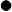 Servicio	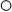 Descripción del trámite o servicioDescripción del trámite o servicioDescripción del trámite o servicioDescripción del trámite o servicioDescripción del trámite o servicioDescripción del trámite o servicioMontoTrámite	Servicio	Solicita la línea de captura para realizar el reintegro de las cantidades correspondientes de una devolución indebida.Solicita la línea de captura para realizar el reintegro de las cantidades correspondientes de una devolución indebida.Solicita la línea de captura para realizar el reintegro de las cantidades correspondientes de una devolución indebida.Solicita la línea de captura para realizar el reintegro de las cantidades correspondientes de una devolución indebida.Solicita la línea de captura para realizar el reintegro de las cantidades correspondientes de una devolución indebida.Solicita la línea de captura para realizar el reintegro de las cantidades correspondientes de una devolución indebida.	GratuitoTrámite	Servicio	Solicita la línea de captura para realizar el reintegro de las cantidades correspondientes de una devolución indebida.Solicita la línea de captura para realizar el reintegro de las cantidades correspondientes de una devolución indebida.Solicita la línea de captura para realizar el reintegro de las cantidades correspondientes de una devolución indebida.Solicita la línea de captura para realizar el reintegro de las cantidades correspondientes de una devolución indebida.Solicita la línea de captura para realizar el reintegro de las cantidades correspondientes de una devolución indebida.Solicita la línea de captura para realizar el reintegro de las cantidades correspondientes de una devolución indebida.	Pago de derechos	Costo:¿Quiénes pueden solicitar el trámite o servicio?¿Quiénes pueden solicitar el trámite o servicio?¿Quiénes pueden solicitar el trámite o servicio?¿Quiénes pueden solicitar el trámite o servicio?¿Quiénes pueden solicitar el trámite o servicio?¿Cuándo se presenta?¿Cuándo se presenta?¿Cuándo se presenta?Personas Físicas.Personas Morales.Personas Físicas.Personas Morales.Personas Físicas.Personas Morales.Personas Físicas.Personas Morales.Personas Físicas.Personas Morales.Cuando lo requieras.Cuando lo requieras.Cuando lo requieras.¿Dónde puedo presentarlo?¿Dónde puedo presentarlo?¿Dónde puedo presentarlo?En el Portal del SAT:https://www.sat.gob.mx/aplicacion/operacion/07768/presenta-tus-solicitudes-o-avisos-en-materia-fiscalEn forma presencial:En las Oficinas del SAT ubicadas en los domicilios señalados en la siguiente liga:https://www.sat.gob.mx/personas/directorio-nacional-de-modulos-de-servicios-tributariosLos días y horarios siguientes: lunes a Viernes de 8:30 a 15:00 hrs., en la Oficialía de partes de Recaudación.En el Portal del SAT:https://www.sat.gob.mx/aplicacion/operacion/07768/presenta-tus-solicitudes-o-avisos-en-materia-fiscalEn forma presencial:En las Oficinas del SAT ubicadas en los domicilios señalados en la siguiente liga:https://www.sat.gob.mx/personas/directorio-nacional-de-modulos-de-servicios-tributariosLos días y horarios siguientes: lunes a Viernes de 8:30 a 15:00 hrs., en la Oficialía de partes de Recaudación.En el Portal del SAT:https://www.sat.gob.mx/aplicacion/operacion/07768/presenta-tus-solicitudes-o-avisos-en-materia-fiscalEn forma presencial:En las Oficinas del SAT ubicadas en los domicilios señalados en la siguiente liga:https://www.sat.gob.mx/personas/directorio-nacional-de-modulos-de-servicios-tributariosLos días y horarios siguientes: lunes a Viernes de 8:30 a 15:00 hrs., en la Oficialía de partes de Recaudación.En el Portal del SAT:https://www.sat.gob.mx/aplicacion/operacion/07768/presenta-tus-solicitudes-o-avisos-en-materia-fiscalEn forma presencial:En las Oficinas del SAT ubicadas en los domicilios señalados en la siguiente liga:https://www.sat.gob.mx/personas/directorio-nacional-de-modulos-de-servicios-tributariosLos días y horarios siguientes: lunes a Viernes de 8:30 a 15:00 hrs., en la Oficialía de partes de Recaudación.En el Portal del SAT:https://www.sat.gob.mx/aplicacion/operacion/07768/presenta-tus-solicitudes-o-avisos-en-materia-fiscalEn forma presencial:En las Oficinas del SAT ubicadas en los domicilios señalados en la siguiente liga:https://www.sat.gob.mx/personas/directorio-nacional-de-modulos-de-servicios-tributariosLos días y horarios siguientes: lunes a Viernes de 8:30 a 15:00 hrs., en la Oficialía de partes de Recaudación.INFORMACIÓN PARA REALIZAR EL TRÁMITE O SERVICIOINFORMACIÓN PARA REALIZAR EL TRÁMITE O SERVICIOINFORMACIÓN PARA REALIZAR EL TRÁMITE O SERVICIOINFORMACIÓN PARA REALIZAR EL TRÁMITE O SERVICIOINFORMACIÓN PARA REALIZAR EL TRÁMITE O SERVICIOINFORMACIÓN PARA REALIZAR EL TRÁMITE O SERVICIOINFORMACIÓN PARA REALIZAR EL TRÁMITE O SERVICIOINFORMACIÓN PARA REALIZAR EL TRÁMITE O SERVICIO¿Qué tengo que hacer para realizar el trámite o servicio?¿Qué tengo que hacer para realizar el trámite o servicio?¿Qué tengo que hacer para realizar el trámite o servicio?¿Qué tengo que hacer para realizar el trámite o servicio?¿Qué tengo que hacer para realizar el trámite o servicio?¿Qué tengo que hacer para realizar el trámite o servicio?¿Qué tengo que hacer para realizar el trámite o servicio?¿Qué tengo que hacer para realizar el trámite o servicio?En el Portal del SAT, como un caso de Solicitud de Servicio:1.	Ingresa al portal del SAT en la liga del apartado de ¿Dónde puedo presentarlo?2.	Registra en Mi portal, tu RFC, Contraseña y elige Iniciar Sesión.3.	Ingresa a los apartados Servicios por Internet / Servicio o solicitudes / Solicitud y aparecerá un formulario.4.	Requisita el formulario conforme a lo siguiente:	En el apartado Descripción del Servicio en Trámite: selecciona la opción LÍNEA CAPTURA REINTEGRO; en Dirigido a: Administración Desconcentrada de Recaudación; en Asunto: Solicitud de línea de captura para realizar el reintegro del monto que obtuviste de una devolución indebida; en Descripción: Señala el(los) número(s) de operación de la declaración en la que manifestaste el saldo a favor indebido y el número de operación de la declaración con la que corregiste tu situación fiscal, de las cuales deseas obtener una línea de captura; en Adjuntar Archivo: elige en Examinar y selecciona los documentos en formato PDF que contienen la información que subirás, señalados en el apartado de ¿Qué requisitos debo cumplir? y elige Cargar, selecciona Enviar.5.	Obtén el acuse de recepción que contiene el número de folio del trámite y tu acuse de recibo con el que puedes dar seguimiento a tu solicitud, imprímela o guárdala.En las oficinas del SAT:1.	Acude a las Oficinas del SAT citadas en el apartado ¿Dónde puedo presentarlo?2.	Entrega la documentación que se menciona en el apartado ¿Qué requisitos debo cumplir?3.	Recibe el escrito libre sellado, como acuse de recibo.En el Portal del SAT, como un caso de Solicitud de Servicio:1.	Ingresa al portal del SAT en la liga del apartado de ¿Dónde puedo presentarlo?2.	Registra en Mi portal, tu RFC, Contraseña y elige Iniciar Sesión.3.	Ingresa a los apartados Servicios por Internet / Servicio o solicitudes / Solicitud y aparecerá un formulario.4.	Requisita el formulario conforme a lo siguiente:	En el apartado Descripción del Servicio en Trámite: selecciona la opción LÍNEA CAPTURA REINTEGRO; en Dirigido a: Administración Desconcentrada de Recaudación; en Asunto: Solicitud de línea de captura para realizar el reintegro del monto que obtuviste de una devolución indebida; en Descripción: Señala el(los) número(s) de operación de la declaración en la que manifestaste el saldo a favor indebido y el número de operación de la declaración con la que corregiste tu situación fiscal, de las cuales deseas obtener una línea de captura; en Adjuntar Archivo: elige en Examinar y selecciona los documentos en formato PDF que contienen la información que subirás, señalados en el apartado de ¿Qué requisitos debo cumplir? y elige Cargar, selecciona Enviar.5.	Obtén el acuse de recepción que contiene el número de folio del trámite y tu acuse de recibo con el que puedes dar seguimiento a tu solicitud, imprímela o guárdala.En las oficinas del SAT:1.	Acude a las Oficinas del SAT citadas en el apartado ¿Dónde puedo presentarlo?2.	Entrega la documentación que se menciona en el apartado ¿Qué requisitos debo cumplir?3.	Recibe el escrito libre sellado, como acuse de recibo.En el Portal del SAT, como un caso de Solicitud de Servicio:1.	Ingresa al portal del SAT en la liga del apartado de ¿Dónde puedo presentarlo?2.	Registra en Mi portal, tu RFC, Contraseña y elige Iniciar Sesión.3.	Ingresa a los apartados Servicios por Internet / Servicio o solicitudes / Solicitud y aparecerá un formulario.4.	Requisita el formulario conforme a lo siguiente:	En el apartado Descripción del Servicio en Trámite: selecciona la opción LÍNEA CAPTURA REINTEGRO; en Dirigido a: Administración Desconcentrada de Recaudación; en Asunto: Solicitud de línea de captura para realizar el reintegro del monto que obtuviste de una devolución indebida; en Descripción: Señala el(los) número(s) de operación de la declaración en la que manifestaste el saldo a favor indebido y el número de operación de la declaración con la que corregiste tu situación fiscal, de las cuales deseas obtener una línea de captura; en Adjuntar Archivo: elige en Examinar y selecciona los documentos en formato PDF que contienen la información que subirás, señalados en el apartado de ¿Qué requisitos debo cumplir? y elige Cargar, selecciona Enviar.5.	Obtén el acuse de recepción que contiene el número de folio del trámite y tu acuse de recibo con el que puedes dar seguimiento a tu solicitud, imprímela o guárdala.En las oficinas del SAT:1.	Acude a las Oficinas del SAT citadas en el apartado ¿Dónde puedo presentarlo?2.	Entrega la documentación que se menciona en el apartado ¿Qué requisitos debo cumplir?3.	Recibe el escrito libre sellado, como acuse de recibo.En el Portal del SAT, como un caso de Solicitud de Servicio:1.	Ingresa al portal del SAT en la liga del apartado de ¿Dónde puedo presentarlo?2.	Registra en Mi portal, tu RFC, Contraseña y elige Iniciar Sesión.3.	Ingresa a los apartados Servicios por Internet / Servicio o solicitudes / Solicitud y aparecerá un formulario.4.	Requisita el formulario conforme a lo siguiente:	En el apartado Descripción del Servicio en Trámite: selecciona la opción LÍNEA CAPTURA REINTEGRO; en Dirigido a: Administración Desconcentrada de Recaudación; en Asunto: Solicitud de línea de captura para realizar el reintegro del monto que obtuviste de una devolución indebida; en Descripción: Señala el(los) número(s) de operación de la declaración en la que manifestaste el saldo a favor indebido y el número de operación de la declaración con la que corregiste tu situación fiscal, de las cuales deseas obtener una línea de captura; en Adjuntar Archivo: elige en Examinar y selecciona los documentos en formato PDF que contienen la información que subirás, señalados en el apartado de ¿Qué requisitos debo cumplir? y elige Cargar, selecciona Enviar.5.	Obtén el acuse de recepción que contiene el número de folio del trámite y tu acuse de recibo con el que puedes dar seguimiento a tu solicitud, imprímela o guárdala.En las oficinas del SAT:1.	Acude a las Oficinas del SAT citadas en el apartado ¿Dónde puedo presentarlo?2.	Entrega la documentación que se menciona en el apartado ¿Qué requisitos debo cumplir?3.	Recibe el escrito libre sellado, como acuse de recibo.En el Portal del SAT, como un caso de Solicitud de Servicio:1.	Ingresa al portal del SAT en la liga del apartado de ¿Dónde puedo presentarlo?2.	Registra en Mi portal, tu RFC, Contraseña y elige Iniciar Sesión.3.	Ingresa a los apartados Servicios por Internet / Servicio o solicitudes / Solicitud y aparecerá un formulario.4.	Requisita el formulario conforme a lo siguiente:	En el apartado Descripción del Servicio en Trámite: selecciona la opción LÍNEA CAPTURA REINTEGRO; en Dirigido a: Administración Desconcentrada de Recaudación; en Asunto: Solicitud de línea de captura para realizar el reintegro del monto que obtuviste de una devolución indebida; en Descripción: Señala el(los) número(s) de operación de la declaración en la que manifestaste el saldo a favor indebido y el número de operación de la declaración con la que corregiste tu situación fiscal, de las cuales deseas obtener una línea de captura; en Adjuntar Archivo: elige en Examinar y selecciona los documentos en formato PDF que contienen la información que subirás, señalados en el apartado de ¿Qué requisitos debo cumplir? y elige Cargar, selecciona Enviar.5.	Obtén el acuse de recepción que contiene el número de folio del trámite y tu acuse de recibo con el que puedes dar seguimiento a tu solicitud, imprímela o guárdala.En las oficinas del SAT:1.	Acude a las Oficinas del SAT citadas en el apartado ¿Dónde puedo presentarlo?2.	Entrega la documentación que se menciona en el apartado ¿Qué requisitos debo cumplir?3.	Recibe el escrito libre sellado, como acuse de recibo.En el Portal del SAT, como un caso de Solicitud de Servicio:1.	Ingresa al portal del SAT en la liga del apartado de ¿Dónde puedo presentarlo?2.	Registra en Mi portal, tu RFC, Contraseña y elige Iniciar Sesión.3.	Ingresa a los apartados Servicios por Internet / Servicio o solicitudes / Solicitud y aparecerá un formulario.4.	Requisita el formulario conforme a lo siguiente:	En el apartado Descripción del Servicio en Trámite: selecciona la opción LÍNEA CAPTURA REINTEGRO; en Dirigido a: Administración Desconcentrada de Recaudación; en Asunto: Solicitud de línea de captura para realizar el reintegro del monto que obtuviste de una devolución indebida; en Descripción: Señala el(los) número(s) de operación de la declaración en la que manifestaste el saldo a favor indebido y el número de operación de la declaración con la que corregiste tu situación fiscal, de las cuales deseas obtener una línea de captura; en Adjuntar Archivo: elige en Examinar y selecciona los documentos en formato PDF que contienen la información que subirás, señalados en el apartado de ¿Qué requisitos debo cumplir? y elige Cargar, selecciona Enviar.5.	Obtén el acuse de recepción que contiene el número de folio del trámite y tu acuse de recibo con el que puedes dar seguimiento a tu solicitud, imprímela o guárdala.En las oficinas del SAT:1.	Acude a las Oficinas del SAT citadas en el apartado ¿Dónde puedo presentarlo?2.	Entrega la documentación que se menciona en el apartado ¿Qué requisitos debo cumplir?3.	Recibe el escrito libre sellado, como acuse de recibo.En el Portal del SAT, como un caso de Solicitud de Servicio:1.	Ingresa al portal del SAT en la liga del apartado de ¿Dónde puedo presentarlo?2.	Registra en Mi portal, tu RFC, Contraseña y elige Iniciar Sesión.3.	Ingresa a los apartados Servicios por Internet / Servicio o solicitudes / Solicitud y aparecerá un formulario.4.	Requisita el formulario conforme a lo siguiente:	En el apartado Descripción del Servicio en Trámite: selecciona la opción LÍNEA CAPTURA REINTEGRO; en Dirigido a: Administración Desconcentrada de Recaudación; en Asunto: Solicitud de línea de captura para realizar el reintegro del monto que obtuviste de una devolución indebida; en Descripción: Señala el(los) número(s) de operación de la declaración en la que manifestaste el saldo a favor indebido y el número de operación de la declaración con la que corregiste tu situación fiscal, de las cuales deseas obtener una línea de captura; en Adjuntar Archivo: elige en Examinar y selecciona los documentos en formato PDF que contienen la información que subirás, señalados en el apartado de ¿Qué requisitos debo cumplir? y elige Cargar, selecciona Enviar.5.	Obtén el acuse de recepción que contiene el número de folio del trámite y tu acuse de recibo con el que puedes dar seguimiento a tu solicitud, imprímela o guárdala.En las oficinas del SAT:1.	Acude a las Oficinas del SAT citadas en el apartado ¿Dónde puedo presentarlo?2.	Entrega la documentación que se menciona en el apartado ¿Qué requisitos debo cumplir?3.	Recibe el escrito libre sellado, como acuse de recibo.En el Portal del SAT, como un caso de Solicitud de Servicio:1.	Ingresa al portal del SAT en la liga del apartado de ¿Dónde puedo presentarlo?2.	Registra en Mi portal, tu RFC, Contraseña y elige Iniciar Sesión.3.	Ingresa a los apartados Servicios por Internet / Servicio o solicitudes / Solicitud y aparecerá un formulario.4.	Requisita el formulario conforme a lo siguiente:	En el apartado Descripción del Servicio en Trámite: selecciona la opción LÍNEA CAPTURA REINTEGRO; en Dirigido a: Administración Desconcentrada de Recaudación; en Asunto: Solicitud de línea de captura para realizar el reintegro del monto que obtuviste de una devolución indebida; en Descripción: Señala el(los) número(s) de operación de la declaración en la que manifestaste el saldo a favor indebido y el número de operación de la declaración con la que corregiste tu situación fiscal, de las cuales deseas obtener una línea de captura; en Adjuntar Archivo: elige en Examinar y selecciona los documentos en formato PDF que contienen la información que subirás, señalados en el apartado de ¿Qué requisitos debo cumplir? y elige Cargar, selecciona Enviar.5.	Obtén el acuse de recepción que contiene el número de folio del trámite y tu acuse de recibo con el que puedes dar seguimiento a tu solicitud, imprímela o guárdala.En las oficinas del SAT:1.	Acude a las Oficinas del SAT citadas en el apartado ¿Dónde puedo presentarlo?2.	Entrega la documentación que se menciona en el apartado ¿Qué requisitos debo cumplir?3.	Recibe el escrito libre sellado, como acuse de recibo.¿Qué requisitos debo cumplir?¿Qué requisitos debo cumplir?¿Qué requisitos debo cumplir?¿Qué requisitos debo cumplir?¿Qué requisitos debo cumplir?¿Qué requisitos debo cumplir?¿Qué requisitos debo cumplir?¿Qué requisitos debo cumplir?En el Portal del SAT:Debes adjuntar escrito libre firmado por ti o tu representante legal, en el que indiques la siguiente información:Nombre del contribuyente, denominación o razón social.RFC del contribuyente.Motivo de la solicitud.Monto devuelto indebidamente.Monto del interés pagado, en su caso.Monto de la actualización y los recargos por cada concepto (devolución indebida e interés).Concepto del monto devuelto indebidamente.Ejercicio y periodo.Fecha en que obtuviste de forma indebida la devolución.Cuenta CLABE bancaria a 18 posiciones en la que se te realizó el depósito y nombre de la institución financiera.En su caso, la autoridad que instruyó la devolución (AGAFF, AGACE o AGGC).Teléfono y correo electrónico de contacto.En las oficinas del SAT:1.	Identificación oficial, que puede ser cualquiera de las señaladas en el Apartado I. Definiciones; punto 1.2. Identificaciones oficiales, comprobantes de domicilio y poderes, inciso A) Identificación oficial, del Anexo 1-A de la RMF.2.	En caso de representación legal, copia certificada y copia del documento con el que se acredite la representación.	*Para mayor referencia, consultar en el Apartado I. Definiciones; punto 1.2. Identificaciones oficiales, comprobantes de domicilio y poderes, inciso C) Poderes, del Anexo 1-A de la RMF.3.	Escrito libre firmado por ti o tu representante legal, que deberá contener la siguiente información:Nombre del contribuyente, denominación o razón social.RFC del contribuyente.Motivo de la solicitud.Monto devuelto indebidamente.Monto del interés pagado, en su caso.Monto de la actualización y los recargos por cada concepto (devolución indebida e interés).Concepto del monto devuelto indebidamente.Ejercicio y periodo.Fecha en que obtuviste de forma indebida la devolución.Cuenta CLABE bancaria a 18 posiciones en la que se te realizó el depósito y nombre de la institución financiera.En su caso, la autoridad que instruyó la devolución (AGAFF, AGACE o AGGC).Teléfono y correo electrónico de contacto.En el Portal del SAT:Debes adjuntar escrito libre firmado por ti o tu representante legal, en el que indiques la siguiente información:Nombre del contribuyente, denominación o razón social.RFC del contribuyente.Motivo de la solicitud.Monto devuelto indebidamente.Monto del interés pagado, en su caso.Monto de la actualización y los recargos por cada concepto (devolución indebida e interés).Concepto del monto devuelto indebidamente.Ejercicio y periodo.Fecha en que obtuviste de forma indebida la devolución.Cuenta CLABE bancaria a 18 posiciones en la que se te realizó el depósito y nombre de la institución financiera.En su caso, la autoridad que instruyó la devolución (AGAFF, AGACE o AGGC).Teléfono y correo electrónico de contacto.En las oficinas del SAT:1.	Identificación oficial, que puede ser cualquiera de las señaladas en el Apartado I. Definiciones; punto 1.2. Identificaciones oficiales, comprobantes de domicilio y poderes, inciso A) Identificación oficial, del Anexo 1-A de la RMF.2.	En caso de representación legal, copia certificada y copia del documento con el que se acredite la representación.	*Para mayor referencia, consultar en el Apartado I. Definiciones; punto 1.2. Identificaciones oficiales, comprobantes de domicilio y poderes, inciso C) Poderes, del Anexo 1-A de la RMF.3.	Escrito libre firmado por ti o tu representante legal, que deberá contener la siguiente información:Nombre del contribuyente, denominación o razón social.RFC del contribuyente.Motivo de la solicitud.Monto devuelto indebidamente.Monto del interés pagado, en su caso.Monto de la actualización y los recargos por cada concepto (devolución indebida e interés).Concepto del monto devuelto indebidamente.Ejercicio y periodo.Fecha en que obtuviste de forma indebida la devolución.Cuenta CLABE bancaria a 18 posiciones en la que se te realizó el depósito y nombre de la institución financiera.En su caso, la autoridad que instruyó la devolución (AGAFF, AGACE o AGGC).Teléfono y correo electrónico de contacto.En el Portal del SAT:Debes adjuntar escrito libre firmado por ti o tu representante legal, en el que indiques la siguiente información:Nombre del contribuyente, denominación o razón social.RFC del contribuyente.Motivo de la solicitud.Monto devuelto indebidamente.Monto del interés pagado, en su caso.Monto de la actualización y los recargos por cada concepto (devolución indebida e interés).Concepto del monto devuelto indebidamente.Ejercicio y periodo.Fecha en que obtuviste de forma indebida la devolución.Cuenta CLABE bancaria a 18 posiciones en la que se te realizó el depósito y nombre de la institución financiera.En su caso, la autoridad que instruyó la devolución (AGAFF, AGACE o AGGC).Teléfono y correo electrónico de contacto.En las oficinas del SAT:1.	Identificación oficial, que puede ser cualquiera de las señaladas en el Apartado I. Definiciones; punto 1.2. Identificaciones oficiales, comprobantes de domicilio y poderes, inciso A) Identificación oficial, del Anexo 1-A de la RMF.2.	En caso de representación legal, copia certificada y copia del documento con el que se acredite la representación.	*Para mayor referencia, consultar en el Apartado I. Definiciones; punto 1.2. Identificaciones oficiales, comprobantes de domicilio y poderes, inciso C) Poderes, del Anexo 1-A de la RMF.3.	Escrito libre firmado por ti o tu representante legal, que deberá contener la siguiente información:Nombre del contribuyente, denominación o razón social.RFC del contribuyente.Motivo de la solicitud.Monto devuelto indebidamente.Monto del interés pagado, en su caso.Monto de la actualización y los recargos por cada concepto (devolución indebida e interés).Concepto del monto devuelto indebidamente.Ejercicio y periodo.Fecha en que obtuviste de forma indebida la devolución.Cuenta CLABE bancaria a 18 posiciones en la que se te realizó el depósito y nombre de la institución financiera.En su caso, la autoridad que instruyó la devolución (AGAFF, AGACE o AGGC).Teléfono y correo electrónico de contacto.En el Portal del SAT:Debes adjuntar escrito libre firmado por ti o tu representante legal, en el que indiques la siguiente información:Nombre del contribuyente, denominación o razón social.RFC del contribuyente.Motivo de la solicitud.Monto devuelto indebidamente.Monto del interés pagado, en su caso.Monto de la actualización y los recargos por cada concepto (devolución indebida e interés).Concepto del monto devuelto indebidamente.Ejercicio y periodo.Fecha en que obtuviste de forma indebida la devolución.Cuenta CLABE bancaria a 18 posiciones en la que se te realizó el depósito y nombre de la institución financiera.En su caso, la autoridad que instruyó la devolución (AGAFF, AGACE o AGGC).Teléfono y correo electrónico de contacto.En las oficinas del SAT:1.	Identificación oficial, que puede ser cualquiera de las señaladas en el Apartado I. Definiciones; punto 1.2. Identificaciones oficiales, comprobantes de domicilio y poderes, inciso A) Identificación oficial, del Anexo 1-A de la RMF.2.	En caso de representación legal, copia certificada y copia del documento con el que se acredite la representación.	*Para mayor referencia, consultar en el Apartado I. Definiciones; punto 1.2. Identificaciones oficiales, comprobantes de domicilio y poderes, inciso C) Poderes, del Anexo 1-A de la RMF.3.	Escrito libre firmado por ti o tu representante legal, que deberá contener la siguiente información:Nombre del contribuyente, denominación o razón social.RFC del contribuyente.Motivo de la solicitud.Monto devuelto indebidamente.Monto del interés pagado, en su caso.Monto de la actualización y los recargos por cada concepto (devolución indebida e interés).Concepto del monto devuelto indebidamente.Ejercicio y periodo.Fecha en que obtuviste de forma indebida la devolución.Cuenta CLABE bancaria a 18 posiciones en la que se te realizó el depósito y nombre de la institución financiera.En su caso, la autoridad que instruyó la devolución (AGAFF, AGACE o AGGC).Teléfono y correo electrónico de contacto.En el Portal del SAT:Debes adjuntar escrito libre firmado por ti o tu representante legal, en el que indiques la siguiente información:Nombre del contribuyente, denominación o razón social.RFC del contribuyente.Motivo de la solicitud.Monto devuelto indebidamente.Monto del interés pagado, en su caso.Monto de la actualización y los recargos por cada concepto (devolución indebida e interés).Concepto del monto devuelto indebidamente.Ejercicio y periodo.Fecha en que obtuviste de forma indebida la devolución.Cuenta CLABE bancaria a 18 posiciones en la que se te realizó el depósito y nombre de la institución financiera.En su caso, la autoridad que instruyó la devolución (AGAFF, AGACE o AGGC).Teléfono y correo electrónico de contacto.En las oficinas del SAT:1.	Identificación oficial, que puede ser cualquiera de las señaladas en el Apartado I. Definiciones; punto 1.2. Identificaciones oficiales, comprobantes de domicilio y poderes, inciso A) Identificación oficial, del Anexo 1-A de la RMF.2.	En caso de representación legal, copia certificada y copia del documento con el que se acredite la representación.	*Para mayor referencia, consultar en el Apartado I. Definiciones; punto 1.2. Identificaciones oficiales, comprobantes de domicilio y poderes, inciso C) Poderes, del Anexo 1-A de la RMF.3.	Escrito libre firmado por ti o tu representante legal, que deberá contener la siguiente información:Nombre del contribuyente, denominación o razón social.RFC del contribuyente.Motivo de la solicitud.Monto devuelto indebidamente.Monto del interés pagado, en su caso.Monto de la actualización y los recargos por cada concepto (devolución indebida e interés).Concepto del monto devuelto indebidamente.Ejercicio y periodo.Fecha en que obtuviste de forma indebida la devolución.Cuenta CLABE bancaria a 18 posiciones en la que se te realizó el depósito y nombre de la institución financiera.En su caso, la autoridad que instruyó la devolución (AGAFF, AGACE o AGGC).Teléfono y correo electrónico de contacto.En el Portal del SAT:Debes adjuntar escrito libre firmado por ti o tu representante legal, en el que indiques la siguiente información:Nombre del contribuyente, denominación o razón social.RFC del contribuyente.Motivo de la solicitud.Monto devuelto indebidamente.Monto del interés pagado, en su caso.Monto de la actualización y los recargos por cada concepto (devolución indebida e interés).Concepto del monto devuelto indebidamente.Ejercicio y periodo.Fecha en que obtuviste de forma indebida la devolución.Cuenta CLABE bancaria a 18 posiciones en la que se te realizó el depósito y nombre de la institución financiera.En su caso, la autoridad que instruyó la devolución (AGAFF, AGACE o AGGC).Teléfono y correo electrónico de contacto.En las oficinas del SAT:1.	Identificación oficial, que puede ser cualquiera de las señaladas en el Apartado I. Definiciones; punto 1.2. Identificaciones oficiales, comprobantes de domicilio y poderes, inciso A) Identificación oficial, del Anexo 1-A de la RMF.2.	En caso de representación legal, copia certificada y copia del documento con el que se acredite la representación.	*Para mayor referencia, consultar en el Apartado I. Definiciones; punto 1.2. Identificaciones oficiales, comprobantes de domicilio y poderes, inciso C) Poderes, del Anexo 1-A de la RMF.3.	Escrito libre firmado por ti o tu representante legal, que deberá contener la siguiente información:Nombre del contribuyente, denominación o razón social.RFC del contribuyente.Motivo de la solicitud.Monto devuelto indebidamente.Monto del interés pagado, en su caso.Monto de la actualización y los recargos por cada concepto (devolución indebida e interés).Concepto del monto devuelto indebidamente.Ejercicio y periodo.Fecha en que obtuviste de forma indebida la devolución.Cuenta CLABE bancaria a 18 posiciones en la que se te realizó el depósito y nombre de la institución financiera.En su caso, la autoridad que instruyó la devolución (AGAFF, AGACE o AGGC).Teléfono y correo electrónico de contacto.En el Portal del SAT:Debes adjuntar escrito libre firmado por ti o tu representante legal, en el que indiques la siguiente información:Nombre del contribuyente, denominación o razón social.RFC del contribuyente.Motivo de la solicitud.Monto devuelto indebidamente.Monto del interés pagado, en su caso.Monto de la actualización y los recargos por cada concepto (devolución indebida e interés).Concepto del monto devuelto indebidamente.Ejercicio y periodo.Fecha en que obtuviste de forma indebida la devolución.Cuenta CLABE bancaria a 18 posiciones en la que se te realizó el depósito y nombre de la institución financiera.En su caso, la autoridad que instruyó la devolución (AGAFF, AGACE o AGGC).Teléfono y correo electrónico de contacto.En las oficinas del SAT:1.	Identificación oficial, que puede ser cualquiera de las señaladas en el Apartado I. Definiciones; punto 1.2. Identificaciones oficiales, comprobantes de domicilio y poderes, inciso A) Identificación oficial, del Anexo 1-A de la RMF.2.	En caso de representación legal, copia certificada y copia del documento con el que se acredite la representación.	*Para mayor referencia, consultar en el Apartado I. Definiciones; punto 1.2. Identificaciones oficiales, comprobantes de domicilio y poderes, inciso C) Poderes, del Anexo 1-A de la RMF.3.	Escrito libre firmado por ti o tu representante legal, que deberá contener la siguiente información:Nombre del contribuyente, denominación o razón social.RFC del contribuyente.Motivo de la solicitud.Monto devuelto indebidamente.Monto del interés pagado, en su caso.Monto de la actualización y los recargos por cada concepto (devolución indebida e interés).Concepto del monto devuelto indebidamente.Ejercicio y periodo.Fecha en que obtuviste de forma indebida la devolución.Cuenta CLABE bancaria a 18 posiciones en la que se te realizó el depósito y nombre de la institución financiera.En su caso, la autoridad que instruyó la devolución (AGAFF, AGACE o AGGC).Teléfono y correo electrónico de contacto.En el Portal del SAT:Debes adjuntar escrito libre firmado por ti o tu representante legal, en el que indiques la siguiente información:Nombre del contribuyente, denominación o razón social.RFC del contribuyente.Motivo de la solicitud.Monto devuelto indebidamente.Monto del interés pagado, en su caso.Monto de la actualización y los recargos por cada concepto (devolución indebida e interés).Concepto del monto devuelto indebidamente.Ejercicio y periodo.Fecha en que obtuviste de forma indebida la devolución.Cuenta CLABE bancaria a 18 posiciones en la que se te realizó el depósito y nombre de la institución financiera.En su caso, la autoridad que instruyó la devolución (AGAFF, AGACE o AGGC).Teléfono y correo electrónico de contacto.En las oficinas del SAT:1.	Identificación oficial, que puede ser cualquiera de las señaladas en el Apartado I. Definiciones; punto 1.2. Identificaciones oficiales, comprobantes de domicilio y poderes, inciso A) Identificación oficial, del Anexo 1-A de la RMF.2.	En caso de representación legal, copia certificada y copia del documento con el que se acredite la representación.	*Para mayor referencia, consultar en el Apartado I. Definiciones; punto 1.2. Identificaciones oficiales, comprobantes de domicilio y poderes, inciso C) Poderes, del Anexo 1-A de la RMF.3.	Escrito libre firmado por ti o tu representante legal, que deberá contener la siguiente información:Nombre del contribuyente, denominación o razón social.RFC del contribuyente.Motivo de la solicitud.Monto devuelto indebidamente.Monto del interés pagado, en su caso.Monto de la actualización y los recargos por cada concepto (devolución indebida e interés).Concepto del monto devuelto indebidamente.Ejercicio y periodo.Fecha en que obtuviste de forma indebida la devolución.Cuenta CLABE bancaria a 18 posiciones en la que se te realizó el depósito y nombre de la institución financiera.En su caso, la autoridad que instruyó la devolución (AGAFF, AGACE o AGGC).Teléfono y correo electrónico de contacto.¿Con qué condiciones debo cumplir?¿Con qué condiciones debo cumplir?¿Con qué condiciones debo cumplir?¿Con qué condiciones debo cumplir?¿Con qué condiciones debo cumplir?¿Con qué condiciones debo cumplir?¿Con qué condiciones debo cumplir?¿Con qué condiciones debo cumplir?Contar con RFC y contraseña.Contar con RFC y contraseña.Contar con RFC y contraseña.Contar con RFC y contraseña.Contar con RFC y contraseña.Contar con RFC y contraseña.Contar con RFC y contraseña.Contar con RFC y contraseña.SEGUIMIENTO O RESOLUCIÓN DEL TRÁMITE O SERVICIOSEGUIMIENTO O RESOLUCIÓN DEL TRÁMITE O SERVICIOSEGUIMIENTO O RESOLUCIÓN DEL TRÁMITE O SERVICIOSEGUIMIENTO O RESOLUCIÓN DEL TRÁMITE O SERVICIOSEGUIMIENTO O RESOLUCIÓN DEL TRÁMITE O SERVICIOSEGUIMIENTO O RESOLUCIÓN DEL TRÁMITE O SERVICIOSEGUIMIENTO O RESOLUCIÓN DEL TRÁMITE O SERVICIOSEGUIMIENTO O RESOLUCIÓN DEL TRÁMITE O SERVICIO¿Cómo puedo dar seguimiento el trámite o servicio?¿Cómo puedo dar seguimiento el trámite o servicio?¿Cómo puedo dar seguimiento el trámite o servicio?¿Cómo puedo dar seguimiento el trámite o servicio?¿El SAT llevará a cabo alguna inspección o verificación para emitir la resolución de este trámite o servicio?¿El SAT llevará a cabo alguna inspección o verificación para emitir la resolución de este trámite o servicio?¿El SAT llevará a cabo alguna inspección o verificación para emitir la resolución de este trámite o servicio?¿El SAT llevará a cabo alguna inspección o verificación para emitir la resolución de este trámite o servicio?En el Portal del SAT:Ingresa al Portal del SAT, en la liga señalada en el apartado ¿Dónde puedo presentarlo? selecciona la opción Servicios por Internet / Servicio o solicitudes / Consulta, ingresa tu Número de Folio proporcionado y elige Buscar.En las oficinas del SAT:En la oficina de Recaudación en la que presentaste tu solicitud, con el acuse de presentación de tu escrito libre.En el Portal del SAT:Ingresa al Portal del SAT, en la liga señalada en el apartado ¿Dónde puedo presentarlo? selecciona la opción Servicios por Internet / Servicio o solicitudes / Consulta, ingresa tu Número de Folio proporcionado y elige Buscar.En las oficinas del SAT:En la oficina de Recaudación en la que presentaste tu solicitud, con el acuse de presentación de tu escrito libre.En el Portal del SAT:Ingresa al Portal del SAT, en la liga señalada en el apartado ¿Dónde puedo presentarlo? selecciona la opción Servicios por Internet / Servicio o solicitudes / Consulta, ingresa tu Número de Folio proporcionado y elige Buscar.En las oficinas del SAT:En la oficina de Recaudación en la que presentaste tu solicitud, con el acuse de presentación de tu escrito libre.En el Portal del SAT:Ingresa al Portal del SAT, en la liga señalada en el apartado ¿Dónde puedo presentarlo? selecciona la opción Servicios por Internet / Servicio o solicitudes / Consulta, ingresa tu Número de Folio proporcionado y elige Buscar.En las oficinas del SAT:En la oficina de Recaudación en la que presentaste tu solicitud, con el acuse de presentación de tu escrito libre.NoNoNoNoResolución del trámite o servicioResolución del trámite o servicioResolución del trámite o servicioResolución del trámite o servicioResolución del trámite o servicioResolución del trámite o servicioResolución del trámite o servicioResolución del trámite o servicioEn caso de cumplir con los requisitos solicitados, obtendrás el formato de línea de captura para el reintegro de devoluciones indebidas, el cual se te enviará a través del Portal del SAT cuando la solicitud la hayas formulado a través de un caso de Servicio o Solicitudes, o bien, por los medios de contacto que hayas señalado tratándose de solicitudes presentadas en las oficinas del SAT.En caso de incumplir con alguno de los requisitos, se tendrá por no presentada tu solicitud y la autoridad te emitirá una respuesta en ese sentido, por lo que, deberás presentarla nuevamente de manera correcta.En caso de cumplir con los requisitos solicitados, obtendrás el formato de línea de captura para el reintegro de devoluciones indebidas, el cual se te enviará a través del Portal del SAT cuando la solicitud la hayas formulado a través de un caso de Servicio o Solicitudes, o bien, por los medios de contacto que hayas señalado tratándose de solicitudes presentadas en las oficinas del SAT.En caso de incumplir con alguno de los requisitos, se tendrá por no presentada tu solicitud y la autoridad te emitirá una respuesta en ese sentido, por lo que, deberás presentarla nuevamente de manera correcta.En caso de cumplir con los requisitos solicitados, obtendrás el formato de línea de captura para el reintegro de devoluciones indebidas, el cual se te enviará a través del Portal del SAT cuando la solicitud la hayas formulado a través de un caso de Servicio o Solicitudes, o bien, por los medios de contacto que hayas señalado tratándose de solicitudes presentadas en las oficinas del SAT.En caso de incumplir con alguno de los requisitos, se tendrá por no presentada tu solicitud y la autoridad te emitirá una respuesta en ese sentido, por lo que, deberás presentarla nuevamente de manera correcta.En caso de cumplir con los requisitos solicitados, obtendrás el formato de línea de captura para el reintegro de devoluciones indebidas, el cual se te enviará a través del Portal del SAT cuando la solicitud la hayas formulado a través de un caso de Servicio o Solicitudes, o bien, por los medios de contacto que hayas señalado tratándose de solicitudes presentadas en las oficinas del SAT.En caso de incumplir con alguno de los requisitos, se tendrá por no presentada tu solicitud y la autoridad te emitirá una respuesta en ese sentido, por lo que, deberás presentarla nuevamente de manera correcta.En caso de cumplir con los requisitos solicitados, obtendrás el formato de línea de captura para el reintegro de devoluciones indebidas, el cual se te enviará a través del Portal del SAT cuando la solicitud la hayas formulado a través de un caso de Servicio o Solicitudes, o bien, por los medios de contacto que hayas señalado tratándose de solicitudes presentadas en las oficinas del SAT.En caso de incumplir con alguno de los requisitos, se tendrá por no presentada tu solicitud y la autoridad te emitirá una respuesta en ese sentido, por lo que, deberás presentarla nuevamente de manera correcta.En caso de cumplir con los requisitos solicitados, obtendrás el formato de línea de captura para el reintegro de devoluciones indebidas, el cual se te enviará a través del Portal del SAT cuando la solicitud la hayas formulado a través de un caso de Servicio o Solicitudes, o bien, por los medios de contacto que hayas señalado tratándose de solicitudes presentadas en las oficinas del SAT.En caso de incumplir con alguno de los requisitos, se tendrá por no presentada tu solicitud y la autoridad te emitirá una respuesta en ese sentido, por lo que, deberás presentarla nuevamente de manera correcta.En caso de cumplir con los requisitos solicitados, obtendrás el formato de línea de captura para el reintegro de devoluciones indebidas, el cual se te enviará a través del Portal del SAT cuando la solicitud la hayas formulado a través de un caso de Servicio o Solicitudes, o bien, por los medios de contacto que hayas señalado tratándose de solicitudes presentadas en las oficinas del SAT.En caso de incumplir con alguno de los requisitos, se tendrá por no presentada tu solicitud y la autoridad te emitirá una respuesta en ese sentido, por lo que, deberás presentarla nuevamente de manera correcta.En caso de cumplir con los requisitos solicitados, obtendrás el formato de línea de captura para el reintegro de devoluciones indebidas, el cual se te enviará a través del Portal del SAT cuando la solicitud la hayas formulado a través de un caso de Servicio o Solicitudes, o bien, por los medios de contacto que hayas señalado tratándose de solicitudes presentadas en las oficinas del SAT.En caso de incumplir con alguno de los requisitos, se tendrá por no presentada tu solicitud y la autoridad te emitirá una respuesta en ese sentido, por lo que, deberás presentarla nuevamente de manera correcta.Plazo máximo para que el SAT resuelva el trámite o servicioPlazo máximo para que el SAT resuelva el trámite o servicioPlazo máximo para que el SAT solicite información adicionalPlazo máximo para que el SAT solicite información adicionalPlazo máximo para que el SAT solicite información adicionalPlazo máximo para que el SAT solicite información adicionalPlazo máximo para cumplir con la información solicitadaPlazo máximo para cumplir con la información solicitada5 días hábiles.5 días hábiles.No aplica.No aplica.No aplica.No aplica.No aplicaNo aplica¿Qué documento obtengo al finalizar el trámite o servicio?¿Qué documento obtengo al finalizar el trámite o servicio?¿Qué documento obtengo al finalizar el trámite o servicio?¿Qué documento obtengo al finalizar el trámite o servicio?¿Cuál es la vigencia del trámite o servicio?¿Cuál es la vigencia del trámite o servicio?¿Cuál es la vigencia del trámite o servicio?¿Cuál es la vigencia del trámite o servicio?Formato de línea de captura vigente para el reintegro de devoluciones indebidas.Formato de línea de captura vigente para el reintegro de devoluciones indebidas.Formato de línea de captura vigente para el reintegro de devoluciones indebidas.Formato de línea de captura vigente para el reintegro de devoluciones indebidas.La que se señale en el formato de línea de captura para el reintegro de devoluciones indebidas.La que se señale en el formato de línea de captura para el reintegro de devoluciones indebidas.La que se señale en el formato de línea de captura para el reintegro de devoluciones indebidas.La que se señale en el formato de línea de captura para el reintegro de devoluciones indebidas.CANALES DE ATENCIÓNCANALES DE ATENCIÓNCANALES DE ATENCIÓNCANALES DE ATENCIÓNCANALES DE ATENCIÓNCANALES DE ATENCIÓNCANALES DE ATENCIÓNCANALES DE ATENCIÓNConsultas y dudasConsultas y dudasConsultas y dudasConsultas y dudasQuejas y denunciasQuejas y denunciasQuejas y denunciasQuejas y denunciasMarcaSAT de lunes a viernes de 8:00 a 18:30 hrs., excepto días inhábiles:	Atención telefónica: desde cualquier parte del país 55 627 22 728 y para el exterior del país (+52) 55 627 22 728.	Vía Chat: http://chat.sat.gob.mxOficina Virtual. Podrás acceder a este canal de atención al agendar tu cita en la siguiente liga: http://citas.sat.gob.mx/Atención personal en las Oficinas del SAT ubicadas en diversas ciudades del país, como se establece en la siguiente liga:	https://www.sat.gob.mx/personas/directorio-nacional-de-modulos-de-servicios-tributarios	Los días y horarios siguientes: lunes a viernes de 9:00 a 16:00 hrs., excepto días inhábiles.MarcaSAT de lunes a viernes de 8:00 a 18:30 hrs., excepto días inhábiles:	Atención telefónica: desde cualquier parte del país 55 627 22 728 y para el exterior del país (+52) 55 627 22 728.	Vía Chat: http://chat.sat.gob.mxOficina Virtual. Podrás acceder a este canal de atención al agendar tu cita en la siguiente liga: http://citas.sat.gob.mx/Atención personal en las Oficinas del SAT ubicadas en diversas ciudades del país, como se establece en la siguiente liga:	https://www.sat.gob.mx/personas/directorio-nacional-de-modulos-de-servicios-tributarios	Los días y horarios siguientes: lunes a viernes de 9:00 a 16:00 hrs., excepto días inhábiles.MarcaSAT de lunes a viernes de 8:00 a 18:30 hrs., excepto días inhábiles:	Atención telefónica: desde cualquier parte del país 55 627 22 728 y para el exterior del país (+52) 55 627 22 728.	Vía Chat: http://chat.sat.gob.mxOficina Virtual. Podrás acceder a este canal de atención al agendar tu cita en la siguiente liga: http://citas.sat.gob.mx/Atención personal en las Oficinas del SAT ubicadas en diversas ciudades del país, como se establece en la siguiente liga:	https://www.sat.gob.mx/personas/directorio-nacional-de-modulos-de-servicios-tributarios	Los días y horarios siguientes: lunes a viernes de 9:00 a 16:00 hrs., excepto días inhábiles.MarcaSAT de lunes a viernes de 8:00 a 18:30 hrs., excepto días inhábiles:	Atención telefónica: desde cualquier parte del país 55 627 22 728 y para el exterior del país (+52) 55 627 22 728.	Vía Chat: http://chat.sat.gob.mxOficina Virtual. Podrás acceder a este canal de atención al agendar tu cita en la siguiente liga: http://citas.sat.gob.mx/Atención personal en las Oficinas del SAT ubicadas en diversas ciudades del país, como se establece en la siguiente liga:	https://www.sat.gob.mx/personas/directorio-nacional-de-modulos-de-servicios-tributarios	Los días y horarios siguientes: lunes a viernes de 9:00 a 16:00 hrs., excepto días inhábiles.Quejas y Denuncias SAT, desde cualquier parte del país: 55 885 22 222 y para el exterior del país (+52) 55 885 22 222 (quejas y denuncias).Correo electrónico: denuncias@sat.gob.mxEn el Portal del SAT: https://www.sat.gob.mx/aplicacion/50409/presenta-tu-queja-o-denunciaTeléfonos rojos ubicados en las oficinas del SAT.MarcaSAT 55 627 22 728 opción 8.Quejas y Denuncias SAT, desde cualquier parte del país: 55 885 22 222 y para el exterior del país (+52) 55 885 22 222 (quejas y denuncias).Correo electrónico: denuncias@sat.gob.mxEn el Portal del SAT: https://www.sat.gob.mx/aplicacion/50409/presenta-tu-queja-o-denunciaTeléfonos rojos ubicados en las oficinas del SAT.MarcaSAT 55 627 22 728 opción 8.Quejas y Denuncias SAT, desde cualquier parte del país: 55 885 22 222 y para el exterior del país (+52) 55 885 22 222 (quejas y denuncias).Correo electrónico: denuncias@sat.gob.mxEn el Portal del SAT: https://www.sat.gob.mx/aplicacion/50409/presenta-tu-queja-o-denunciaTeléfonos rojos ubicados en las oficinas del SAT.MarcaSAT 55 627 22 728 opción 8.Quejas y Denuncias SAT, desde cualquier parte del país: 55 885 22 222 y para el exterior del país (+52) 55 885 22 222 (quejas y denuncias).Correo electrónico: denuncias@sat.gob.mxEn el Portal del SAT: https://www.sat.gob.mx/aplicacion/50409/presenta-tu-queja-o-denunciaTeléfonos rojos ubicados en las oficinas del SAT.MarcaSAT 55 627 22 728 opción 8.Información adicionalInformación adicionalInformación adicionalInformación adicionalInformación adicionalInformación adicionalInformación adicionalInformación adicionalNo aplica.No aplica.No aplica.No aplica.No aplica.No aplica.No aplica.No aplica.Fundamento jurídicoFundamento jurídicoFundamento jurídicoFundamento jurídicoFundamento jurídicoFundamento jurídicoFundamento jurídicoFundamento jurídicoArtículos: 2, 6, 17-A, 18, 20, 21 y 22 del CFF; Regla 2.3.17.Artículos: 2, 6, 17-A, 18, 20, 21 y 22 del CFF; Regla 2.3.17.Artículos: 2, 6, 17-A, 18, 20, 21 y 22 del CFF; Regla 2.3.17.Artículos: 2, 6, 17-A, 18, 20, 21 y 22 del CFF; Regla 2.3.17.Artículos: 2, 6, 17-A, 18, 20, 21 y 22 del CFF; Regla 2.3.17.Artículos: 2, 6, 17-A, 18, 20, 21 y 22 del CFF; Regla 2.3.17.Artículos: 2, 6, 17-A, 18, 20, 21 y 22 del CFF; Regla 2.3.17.Artículos: 2, 6, 17-A, 18, 20, 21 y 22 del CFF; Regla 2.3.17.128/ISR Informes de transparencia relacionados con donativos recibidos por los sismos ocurridos en México durante el mes de septiembre de 2017128/ISR Informes de transparencia relacionados con donativos recibidos por los sismos ocurridos en México durante el mes de septiembre de 2017128/ISR Informes de transparencia relacionados con donativos recibidos por los sismos ocurridos en México durante el mes de septiembre de 2017128/ISR Informes de transparencia relacionados con donativos recibidos por los sismos ocurridos en México durante el mes de septiembre de 2017128/ISR Informes de transparencia relacionados con donativos recibidos por los sismos ocurridos en México durante el mes de septiembre de 2017128/ISR Informes de transparencia relacionados con donativos recibidos por los sismos ocurridos en México durante el mes de septiembre de 2017128/ISR Informes de transparencia relacionados con donativos recibidos por los sismos ocurridos en México durante el mes de septiembre de 2017Trámite	Servicio	Descripción del trámite o servicioDescripción del trámite o servicioDescripción del trámite o servicioDescripción del trámite o servicioDescripción del trámite o servicioMontoTrámite	Servicio	Las donatarias autorizadas que cuenten con remanente presentan el informe de transparencia relacionado con los donativos recibidos a consecuencia de los sismos ocurridos en México durante el mes de septiembre de 2017.Las donatarias autorizadas que cuenten con remanente presentan el informe de transparencia relacionado con los donativos recibidos a consecuencia de los sismos ocurridos en México durante el mes de septiembre de 2017.Las donatarias autorizadas que cuenten con remanente presentan el informe de transparencia relacionado con los donativos recibidos a consecuencia de los sismos ocurridos en México durante el mes de septiembre de 2017.Las donatarias autorizadas que cuenten con remanente presentan el informe de transparencia relacionado con los donativos recibidos a consecuencia de los sismos ocurridos en México durante el mes de septiembre de 2017.Las donatarias autorizadas que cuenten con remanente presentan el informe de transparencia relacionado con los donativos recibidos a consecuencia de los sismos ocurridos en México durante el mes de septiembre de 2017.	GratuitoTrámite	Servicio	Las donatarias autorizadas que cuenten con remanente presentan el informe de transparencia relacionado con los donativos recibidos a consecuencia de los sismos ocurridos en México durante el mes de septiembre de 2017.Las donatarias autorizadas que cuenten con remanente presentan el informe de transparencia relacionado con los donativos recibidos a consecuencia de los sismos ocurridos en México durante el mes de septiembre de 2017.Las donatarias autorizadas que cuenten con remanente presentan el informe de transparencia relacionado con los donativos recibidos a consecuencia de los sismos ocurridos en México durante el mes de septiembre de 2017.Las donatarias autorizadas que cuenten con remanente presentan el informe de transparencia relacionado con los donativos recibidos a consecuencia de los sismos ocurridos en México durante el mes de septiembre de 2017.Las donatarias autorizadas que cuenten con remanente presentan el informe de transparencia relacionado con los donativos recibidos a consecuencia de los sismos ocurridos en México durante el mes de septiembre de 2017.	Pago de derechos	Costo:¿Quién puede solicitar el trámite o servicio?¿Quién puede solicitar el trámite o servicio?¿Quién puede solicitar el trámite o servicio?¿Cuándo se presenta?¿Cuándo se presenta?¿Cuándo se presenta?¿Cuándo se presenta?Organizaciones civiles y fideicomisos autorizados para recibir donativos deducibles del ISR que recibieron donativos con motivo de los sismos ocurridos en México en el mes de septiembre de 2017, que manifestaron donativos pendientes por destinar en el informe final.Organizaciones civiles y fideicomisos autorizados para recibir donativos deducibles del ISR que recibieron donativos con motivo de los sismos ocurridos en México en el mes de septiembre de 2017, que manifestaron donativos pendientes por destinar en el informe final.Organizaciones civiles y fideicomisos autorizados para recibir donativos deducibles del ISR que recibieron donativos con motivo de los sismos ocurridos en México en el mes de septiembre de 2017, que manifestaron donativos pendientes por destinar en el informe final.Cuando sea requerido por la autoridadCuando sea requerido por la autoridadCuando sea requerido por la autoridadCuando sea requerido por la autoridad¿Dónde puedo presentarlo?¿Dónde puedo presentarlo?¿Dónde puedo presentarlo?En el portal del SAT:https://www.sat.gob.mx/tramites/18527/presenta-los-informes-de-transparencia-relacionados-con-los-donativos-recibidos-por-los-sismos-ocurridos-en-mexico-durante-el-mes-de-septiembre-de-2017.-En el portal del SAT:https://www.sat.gob.mx/tramites/18527/presenta-los-informes-de-transparencia-relacionados-con-los-donativos-recibidos-por-los-sismos-ocurridos-en-mexico-durante-el-mes-de-septiembre-de-2017.-En el portal del SAT:https://www.sat.gob.mx/tramites/18527/presenta-los-informes-de-transparencia-relacionados-con-los-donativos-recibidos-por-los-sismos-ocurridos-en-mexico-durante-el-mes-de-septiembre-de-2017.-En el portal del SAT:https://www.sat.gob.mx/tramites/18527/presenta-los-informes-de-transparencia-relacionados-con-los-donativos-recibidos-por-los-sismos-ocurridos-en-mexico-durante-el-mes-de-septiembre-de-2017.-INFORMACIÓN PARA REALIZAR EL TRÁMITE O SERVICIOINFORMACIÓN PARA REALIZAR EL TRÁMITE O SERVICIOINFORMACIÓN PARA REALIZAR EL TRÁMITE O SERVICIOINFORMACIÓN PARA REALIZAR EL TRÁMITE O SERVICIOINFORMACIÓN PARA REALIZAR EL TRÁMITE O SERVICIOINFORMACIÓN PARA REALIZAR EL TRÁMITE O SERVICIOINFORMACIÓN PARA REALIZAR EL TRÁMITE O SERVICIO¿Qué tengo que hacer para realizar el trámite o servicio?¿Qué tengo que hacer para realizar el trámite o servicio?¿Qué tengo que hacer para realizar el trámite o servicio?¿Qué tengo que hacer para realizar el trámite o servicio?¿Qué tengo que hacer para realizar el trámite o servicio?¿Qué tengo que hacer para realizar el trámite o servicio?¿Qué tengo que hacer para realizar el trámite o servicio?En el Portal del SAT:1.	Ingresa en la liga del apartado de ¿Dónde puedo presentarlo? / Iniciar.2.	Registra el RFC de la organización civil o fideicomiso y la Contraseña o e.firma y elige Enviar.3.	Selecciona Transparencia / remanente sismos ocurridos en México en el mes de septiembre de 2017 / Siguiente.4.	En Aportaciones patrimoniales, debes señalar si realizaste alguna contribución de tu patrimonio para atender la eventualidad; de ser negativo selecciona No, de ser afirmativo selecciona Si / Agregar, elige el Tipo de recurso y captura el Monto aportado; de tratarse de Aportación en especie, captura la Descripción del donativo, la cual consta de la cantidad y tipo de bien y elige Guardar.5.	En Donativos / Detalle de donativos relacionados en efectivo, recibidos señala si recibiste donativos en efectivo para atender la eventualidad, de ser negativo selecciona No, de ser afirmativo selecciona Si / Agregar y captura la siguiente información:País de origen.Origen de recurso.Monto.RFC del donante (Si lo conoces). El RFC, está integrado de 12 dígitos para persona moral y 13 para persona física. *En caso de no conocer el RFC del donante, deberás seleccionar el recuadro de “Sin datos”.En caso de conocer el RFC del donante deberás de indicarlo en el apartado de RFC del Donante, por lo que se desplegará el nombre, denominación o razón social correspondiente al RFC capturado. *Nota: se debe capturar el RFC correcto del donante.	En caso de haber recibido donativos por parte del extranjero, selecciona el país de donde recibiste el donativo y especifica si fue de una persona física o una persona moral, selecciona Guardar.6.	En Donativos / Detalle de donativos relacionados en especie, recibidos especifica si recibiste donativos en especie para atender la eventualidad, de ser negativo selecciona No, de ser afirmativo selecciona Si/ Agregar y captura la siguiente información:País de origen.Origen de recurso.Monto.Cantidad.Descripción.RFC del donante (Si lo conoces) *En caso de no conocer el RFC del donante, deberás seleccionar el recuadro de “Sin datos”.	En caso de haber recibido donativos por parte del extranjero, selecciona el país de donde recibiste el donativo y especifica si fue de una persona física o una persona moral, selecciona Guardar.7.	En Destinos y Beneficiarios / ¿Destinaste donativos al sector público, en apoyo a la eventualidad? debes señalar si destinaste donativos a dicho sector, de ser negativo selecciona No, en cambio, de ser afirmativo, selecciona Si / Agregar, captura los siguientes datos y selecciona Guardar:Orden de gobierno.Entidad federativa.Municipio / Alcaldía.Destino.Uso específico.Especifique.RFC.Denominación o razón social.Monto en efectivo.Monto en especie.8.	En ¿Destinaste donativos a donatarias autorizadas, en apoyo a la eventualidad? debes señalar si destinaste donativos a alguna donataria autorizada, de ser negativo selecciona No, en cambio, de ser afirmativo, selecciona Si / Agregar, captura los siguientes datos y selecciona Guardar:Destino.Uso específico.Especifique.RFC.Denominación o razón social.Monto en efectivo.Monto en especie.Total.9.	En ¿Destinaste donativos a otros beneficiarios, en apoyo a la eventualidad? debes señalar si destinaste o no donativos a otros beneficiarios, los cuales deben estar permitidos conforme a las reglas de carácter general, de ser negativo selecciona No, en cambio, de ser afirmativo, selecciona Si / Agregar, captura los siguientes datos y selecciona Guardar:Entidad federativa.Municipio / Alcaldía.Destino.Uso específico.Especifique.Especifique el beneficiario.Monto en efectivo.Monto en especie.Total.10.	Acepta la declaración de protesta.11.	Envía, firma con tu e.firma, obtén tu acuse y guárdalo.En el Portal del SAT:1.	Ingresa en la liga del apartado de ¿Dónde puedo presentarlo? / Iniciar.2.	Registra el RFC de la organización civil o fideicomiso y la Contraseña o e.firma y elige Enviar.3.	Selecciona Transparencia / remanente sismos ocurridos en México en el mes de septiembre de 2017 / Siguiente.4.	En Aportaciones patrimoniales, debes señalar si realizaste alguna contribución de tu patrimonio para atender la eventualidad; de ser negativo selecciona No, de ser afirmativo selecciona Si / Agregar, elige el Tipo de recurso y captura el Monto aportado; de tratarse de Aportación en especie, captura la Descripción del donativo, la cual consta de la cantidad y tipo de bien y elige Guardar.5.	En Donativos / Detalle de donativos relacionados en efectivo, recibidos señala si recibiste donativos en efectivo para atender la eventualidad, de ser negativo selecciona No, de ser afirmativo selecciona Si / Agregar y captura la siguiente información:País de origen.Origen de recurso.Monto.RFC del donante (Si lo conoces). El RFC, está integrado de 12 dígitos para persona moral y 13 para persona física. *En caso de no conocer el RFC del donante, deberás seleccionar el recuadro de “Sin datos”.En caso de conocer el RFC del donante deberás de indicarlo en el apartado de RFC del Donante, por lo que se desplegará el nombre, denominación o razón social correspondiente al RFC capturado. *Nota: se debe capturar el RFC correcto del donante.	En caso de haber recibido donativos por parte del extranjero, selecciona el país de donde recibiste el donativo y especifica si fue de una persona física o una persona moral, selecciona Guardar.6.	En Donativos / Detalle de donativos relacionados en especie, recibidos especifica si recibiste donativos en especie para atender la eventualidad, de ser negativo selecciona No, de ser afirmativo selecciona Si/ Agregar y captura la siguiente información:País de origen.Origen de recurso.Monto.Cantidad.Descripción.RFC del donante (Si lo conoces) *En caso de no conocer el RFC del donante, deberás seleccionar el recuadro de “Sin datos”.	En caso de haber recibido donativos por parte del extranjero, selecciona el país de donde recibiste el donativo y especifica si fue de una persona física o una persona moral, selecciona Guardar.7.	En Destinos y Beneficiarios / ¿Destinaste donativos al sector público, en apoyo a la eventualidad? debes señalar si destinaste donativos a dicho sector, de ser negativo selecciona No, en cambio, de ser afirmativo, selecciona Si / Agregar, captura los siguientes datos y selecciona Guardar:Orden de gobierno.Entidad federativa.Municipio / Alcaldía.Destino.Uso específico.Especifique.RFC.Denominación o razón social.Monto en efectivo.Monto en especie.8.	En ¿Destinaste donativos a donatarias autorizadas, en apoyo a la eventualidad? debes señalar si destinaste donativos a alguna donataria autorizada, de ser negativo selecciona No, en cambio, de ser afirmativo, selecciona Si / Agregar, captura los siguientes datos y selecciona Guardar:Destino.Uso específico.Especifique.RFC.Denominación o razón social.Monto en efectivo.Monto en especie.Total.9.	En ¿Destinaste donativos a otros beneficiarios, en apoyo a la eventualidad? debes señalar si destinaste o no donativos a otros beneficiarios, los cuales deben estar permitidos conforme a las reglas de carácter general, de ser negativo selecciona No, en cambio, de ser afirmativo, selecciona Si / Agregar, captura los siguientes datos y selecciona Guardar:Entidad federativa.Municipio / Alcaldía.Destino.Uso específico.Especifique.Especifique el beneficiario.Monto en efectivo.Monto en especie.Total.10.	Acepta la declaración de protesta.11.	Envía, firma con tu e.firma, obtén tu acuse y guárdalo.En el Portal del SAT:1.	Ingresa en la liga del apartado de ¿Dónde puedo presentarlo? / Iniciar.2.	Registra el RFC de la organización civil o fideicomiso y la Contraseña o e.firma y elige Enviar.3.	Selecciona Transparencia / remanente sismos ocurridos en México en el mes de septiembre de 2017 / Siguiente.4.	En Aportaciones patrimoniales, debes señalar si realizaste alguna contribución de tu patrimonio para atender la eventualidad; de ser negativo selecciona No, de ser afirmativo selecciona Si / Agregar, elige el Tipo de recurso y captura el Monto aportado; de tratarse de Aportación en especie, captura la Descripción del donativo, la cual consta de la cantidad y tipo de bien y elige Guardar.5.	En Donativos / Detalle de donativos relacionados en efectivo, recibidos señala si recibiste donativos en efectivo para atender la eventualidad, de ser negativo selecciona No, de ser afirmativo selecciona Si / Agregar y captura la siguiente información:País de origen.Origen de recurso.Monto.RFC del donante (Si lo conoces). El RFC, está integrado de 12 dígitos para persona moral y 13 para persona física. *En caso de no conocer el RFC del donante, deberás seleccionar el recuadro de “Sin datos”.En caso de conocer el RFC del donante deberás de indicarlo en el apartado de RFC del Donante, por lo que se desplegará el nombre, denominación o razón social correspondiente al RFC capturado. *Nota: se debe capturar el RFC correcto del donante.	En caso de haber recibido donativos por parte del extranjero, selecciona el país de donde recibiste el donativo y especifica si fue de una persona física o una persona moral, selecciona Guardar.6.	En Donativos / Detalle de donativos relacionados en especie, recibidos especifica si recibiste donativos en especie para atender la eventualidad, de ser negativo selecciona No, de ser afirmativo selecciona Si/ Agregar y captura la siguiente información:País de origen.Origen de recurso.Monto.Cantidad.Descripción.RFC del donante (Si lo conoces) *En caso de no conocer el RFC del donante, deberás seleccionar el recuadro de “Sin datos”.	En caso de haber recibido donativos por parte del extranjero, selecciona el país de donde recibiste el donativo y especifica si fue de una persona física o una persona moral, selecciona Guardar.7.	En Destinos y Beneficiarios / ¿Destinaste donativos al sector público, en apoyo a la eventualidad? debes señalar si destinaste donativos a dicho sector, de ser negativo selecciona No, en cambio, de ser afirmativo, selecciona Si / Agregar, captura los siguientes datos y selecciona Guardar:Orden de gobierno.Entidad federativa.Municipio / Alcaldía.Destino.Uso específico.Especifique.RFC.Denominación o razón social.Monto en efectivo.Monto en especie.8.	En ¿Destinaste donativos a donatarias autorizadas, en apoyo a la eventualidad? debes señalar si destinaste donativos a alguna donataria autorizada, de ser negativo selecciona No, en cambio, de ser afirmativo, selecciona Si / Agregar, captura los siguientes datos y selecciona Guardar:Destino.Uso específico.Especifique.RFC.Denominación o razón social.Monto en efectivo.Monto en especie.Total.9.	En ¿Destinaste donativos a otros beneficiarios, en apoyo a la eventualidad? debes señalar si destinaste o no donativos a otros beneficiarios, los cuales deben estar permitidos conforme a las reglas de carácter general, de ser negativo selecciona No, en cambio, de ser afirmativo, selecciona Si / Agregar, captura los siguientes datos y selecciona Guardar:Entidad federativa.Municipio / Alcaldía.Destino.Uso específico.Especifique.Especifique el beneficiario.Monto en efectivo.Monto en especie.Total.10.	Acepta la declaración de protesta.11.	Envía, firma con tu e.firma, obtén tu acuse y guárdalo.En el Portal del SAT:1.	Ingresa en la liga del apartado de ¿Dónde puedo presentarlo? / Iniciar.2.	Registra el RFC de la organización civil o fideicomiso y la Contraseña o e.firma y elige Enviar.3.	Selecciona Transparencia / remanente sismos ocurridos en México en el mes de septiembre de 2017 / Siguiente.4.	En Aportaciones patrimoniales, debes señalar si realizaste alguna contribución de tu patrimonio para atender la eventualidad; de ser negativo selecciona No, de ser afirmativo selecciona Si / Agregar, elige el Tipo de recurso y captura el Monto aportado; de tratarse de Aportación en especie, captura la Descripción del donativo, la cual consta de la cantidad y tipo de bien y elige Guardar.5.	En Donativos / Detalle de donativos relacionados en efectivo, recibidos señala si recibiste donativos en efectivo para atender la eventualidad, de ser negativo selecciona No, de ser afirmativo selecciona Si / Agregar y captura la siguiente información:País de origen.Origen de recurso.Monto.RFC del donante (Si lo conoces). El RFC, está integrado de 12 dígitos para persona moral y 13 para persona física. *En caso de no conocer el RFC del donante, deberás seleccionar el recuadro de “Sin datos”.En caso de conocer el RFC del donante deberás de indicarlo en el apartado de RFC del Donante, por lo que se desplegará el nombre, denominación o razón social correspondiente al RFC capturado. *Nota: se debe capturar el RFC correcto del donante.	En caso de haber recibido donativos por parte del extranjero, selecciona el país de donde recibiste el donativo y especifica si fue de una persona física o una persona moral, selecciona Guardar.6.	En Donativos / Detalle de donativos relacionados en especie, recibidos especifica si recibiste donativos en especie para atender la eventualidad, de ser negativo selecciona No, de ser afirmativo selecciona Si/ Agregar y captura la siguiente información:País de origen.Origen de recurso.Monto.Cantidad.Descripción.RFC del donante (Si lo conoces) *En caso de no conocer el RFC del donante, deberás seleccionar el recuadro de “Sin datos”.	En caso de haber recibido donativos por parte del extranjero, selecciona el país de donde recibiste el donativo y especifica si fue de una persona física o una persona moral, selecciona Guardar.7.	En Destinos y Beneficiarios / ¿Destinaste donativos al sector público, en apoyo a la eventualidad? debes señalar si destinaste donativos a dicho sector, de ser negativo selecciona No, en cambio, de ser afirmativo, selecciona Si / Agregar, captura los siguientes datos y selecciona Guardar:Orden de gobierno.Entidad federativa.Municipio / Alcaldía.Destino.Uso específico.Especifique.RFC.Denominación o razón social.Monto en efectivo.Monto en especie.8.	En ¿Destinaste donativos a donatarias autorizadas, en apoyo a la eventualidad? debes señalar si destinaste donativos a alguna donataria autorizada, de ser negativo selecciona No, en cambio, de ser afirmativo, selecciona Si / Agregar, captura los siguientes datos y selecciona Guardar:Destino.Uso específico.Especifique.RFC.Denominación o razón social.Monto en efectivo.Monto en especie.Total.9.	En ¿Destinaste donativos a otros beneficiarios, en apoyo a la eventualidad? debes señalar si destinaste o no donativos a otros beneficiarios, los cuales deben estar permitidos conforme a las reglas de carácter general, de ser negativo selecciona No, en cambio, de ser afirmativo, selecciona Si / Agregar, captura los siguientes datos y selecciona Guardar:Entidad federativa.Municipio / Alcaldía.Destino.Uso específico.Especifique.Especifique el beneficiario.Monto en efectivo.Monto en especie.Total.10.	Acepta la declaración de protesta.11.	Envía, firma con tu e.firma, obtén tu acuse y guárdalo.En el Portal del SAT:1.	Ingresa en la liga del apartado de ¿Dónde puedo presentarlo? / Iniciar.2.	Registra el RFC de la organización civil o fideicomiso y la Contraseña o e.firma y elige Enviar.3.	Selecciona Transparencia / remanente sismos ocurridos en México en el mes de septiembre de 2017 / Siguiente.4.	En Aportaciones patrimoniales, debes señalar si realizaste alguna contribución de tu patrimonio para atender la eventualidad; de ser negativo selecciona No, de ser afirmativo selecciona Si / Agregar, elige el Tipo de recurso y captura el Monto aportado; de tratarse de Aportación en especie, captura la Descripción del donativo, la cual consta de la cantidad y tipo de bien y elige Guardar.5.	En Donativos / Detalle de donativos relacionados en efectivo, recibidos señala si recibiste donativos en efectivo para atender la eventualidad, de ser negativo selecciona No, de ser afirmativo selecciona Si / Agregar y captura la siguiente información:País de origen.Origen de recurso.Monto.RFC del donante (Si lo conoces). El RFC, está integrado de 12 dígitos para persona moral y 13 para persona física. *En caso de no conocer el RFC del donante, deberás seleccionar el recuadro de “Sin datos”.En caso de conocer el RFC del donante deberás de indicarlo en el apartado de RFC del Donante, por lo que se desplegará el nombre, denominación o razón social correspondiente al RFC capturado. *Nota: se debe capturar el RFC correcto del donante.	En caso de haber recibido donativos por parte del extranjero, selecciona el país de donde recibiste el donativo y especifica si fue de una persona física o una persona moral, selecciona Guardar.6.	En Donativos / Detalle de donativos relacionados en especie, recibidos especifica si recibiste donativos en especie para atender la eventualidad, de ser negativo selecciona No, de ser afirmativo selecciona Si/ Agregar y captura la siguiente información:País de origen.Origen de recurso.Monto.Cantidad.Descripción.RFC del donante (Si lo conoces) *En caso de no conocer el RFC del donante, deberás seleccionar el recuadro de “Sin datos”.	En caso de haber recibido donativos por parte del extranjero, selecciona el país de donde recibiste el donativo y especifica si fue de una persona física o una persona moral, selecciona Guardar.7.	En Destinos y Beneficiarios / ¿Destinaste donativos al sector público, en apoyo a la eventualidad? debes señalar si destinaste donativos a dicho sector, de ser negativo selecciona No, en cambio, de ser afirmativo, selecciona Si / Agregar, captura los siguientes datos y selecciona Guardar:Orden de gobierno.Entidad federativa.Municipio / Alcaldía.Destino.Uso específico.Especifique.RFC.Denominación o razón social.Monto en efectivo.Monto en especie.8.	En ¿Destinaste donativos a donatarias autorizadas, en apoyo a la eventualidad? debes señalar si destinaste donativos a alguna donataria autorizada, de ser negativo selecciona No, en cambio, de ser afirmativo, selecciona Si / Agregar, captura los siguientes datos y selecciona Guardar:Destino.Uso específico.Especifique.RFC.Denominación o razón social.Monto en efectivo.Monto en especie.Total.9.	En ¿Destinaste donativos a otros beneficiarios, en apoyo a la eventualidad? debes señalar si destinaste o no donativos a otros beneficiarios, los cuales deben estar permitidos conforme a las reglas de carácter general, de ser negativo selecciona No, en cambio, de ser afirmativo, selecciona Si / Agregar, captura los siguientes datos y selecciona Guardar:Entidad federativa.Municipio / Alcaldía.Destino.Uso específico.Especifique.Especifique el beneficiario.Monto en efectivo.Monto en especie.Total.10.	Acepta la declaración de protesta.11.	Envía, firma con tu e.firma, obtén tu acuse y guárdalo.En el Portal del SAT:1.	Ingresa en la liga del apartado de ¿Dónde puedo presentarlo? / Iniciar.2.	Registra el RFC de la organización civil o fideicomiso y la Contraseña o e.firma y elige Enviar.3.	Selecciona Transparencia / remanente sismos ocurridos en México en el mes de septiembre de 2017 / Siguiente.4.	En Aportaciones patrimoniales, debes señalar si realizaste alguna contribución de tu patrimonio para atender la eventualidad; de ser negativo selecciona No, de ser afirmativo selecciona Si / Agregar, elige el Tipo de recurso y captura el Monto aportado; de tratarse de Aportación en especie, captura la Descripción del donativo, la cual consta de la cantidad y tipo de bien y elige Guardar.5.	En Donativos / Detalle de donativos relacionados en efectivo, recibidos señala si recibiste donativos en efectivo para atender la eventualidad, de ser negativo selecciona No, de ser afirmativo selecciona Si / Agregar y captura la siguiente información:País de origen.Origen de recurso.Monto.RFC del donante (Si lo conoces). El RFC, está integrado de 12 dígitos para persona moral y 13 para persona física. *En caso de no conocer el RFC del donante, deberás seleccionar el recuadro de “Sin datos”.En caso de conocer el RFC del donante deberás de indicarlo en el apartado de RFC del Donante, por lo que se desplegará el nombre, denominación o razón social correspondiente al RFC capturado. *Nota: se debe capturar el RFC correcto del donante.	En caso de haber recibido donativos por parte del extranjero, selecciona el país de donde recibiste el donativo y especifica si fue de una persona física o una persona moral, selecciona Guardar.6.	En Donativos / Detalle de donativos relacionados en especie, recibidos especifica si recibiste donativos en especie para atender la eventualidad, de ser negativo selecciona No, de ser afirmativo selecciona Si/ Agregar y captura la siguiente información:País de origen.Origen de recurso.Monto.Cantidad.Descripción.RFC del donante (Si lo conoces) *En caso de no conocer el RFC del donante, deberás seleccionar el recuadro de “Sin datos”.	En caso de haber recibido donativos por parte del extranjero, selecciona el país de donde recibiste el donativo y especifica si fue de una persona física o una persona moral, selecciona Guardar.7.	En Destinos y Beneficiarios / ¿Destinaste donativos al sector público, en apoyo a la eventualidad? debes señalar si destinaste donativos a dicho sector, de ser negativo selecciona No, en cambio, de ser afirmativo, selecciona Si / Agregar, captura los siguientes datos y selecciona Guardar:Orden de gobierno.Entidad federativa.Municipio / Alcaldía.Destino.Uso específico.Especifique.RFC.Denominación o razón social.Monto en efectivo.Monto en especie.8.	En ¿Destinaste donativos a donatarias autorizadas, en apoyo a la eventualidad? debes señalar si destinaste donativos a alguna donataria autorizada, de ser negativo selecciona No, en cambio, de ser afirmativo, selecciona Si / Agregar, captura los siguientes datos y selecciona Guardar:Destino.Uso específico.Especifique.RFC.Denominación o razón social.Monto en efectivo.Monto en especie.Total.9.	En ¿Destinaste donativos a otros beneficiarios, en apoyo a la eventualidad? debes señalar si destinaste o no donativos a otros beneficiarios, los cuales deben estar permitidos conforme a las reglas de carácter general, de ser negativo selecciona No, en cambio, de ser afirmativo, selecciona Si / Agregar, captura los siguientes datos y selecciona Guardar:Entidad federativa.Municipio / Alcaldía.Destino.Uso específico.Especifique.Especifique el beneficiario.Monto en efectivo.Monto en especie.Total.10.	Acepta la declaración de protesta.11.	Envía, firma con tu e.firma, obtén tu acuse y guárdalo.En el Portal del SAT:1.	Ingresa en la liga del apartado de ¿Dónde puedo presentarlo? / Iniciar.2.	Registra el RFC de la organización civil o fideicomiso y la Contraseña o e.firma y elige Enviar.3.	Selecciona Transparencia / remanente sismos ocurridos en México en el mes de septiembre de 2017 / Siguiente.4.	En Aportaciones patrimoniales, debes señalar si realizaste alguna contribución de tu patrimonio para atender la eventualidad; de ser negativo selecciona No, de ser afirmativo selecciona Si / Agregar, elige el Tipo de recurso y captura el Monto aportado; de tratarse de Aportación en especie, captura la Descripción del donativo, la cual consta de la cantidad y tipo de bien y elige Guardar.5.	En Donativos / Detalle de donativos relacionados en efectivo, recibidos señala si recibiste donativos en efectivo para atender la eventualidad, de ser negativo selecciona No, de ser afirmativo selecciona Si / Agregar y captura la siguiente información:País de origen.Origen de recurso.Monto.RFC del donante (Si lo conoces). El RFC, está integrado de 12 dígitos para persona moral y 13 para persona física. *En caso de no conocer el RFC del donante, deberás seleccionar el recuadro de “Sin datos”.En caso de conocer el RFC del donante deberás de indicarlo en el apartado de RFC del Donante, por lo que se desplegará el nombre, denominación o razón social correspondiente al RFC capturado. *Nota: se debe capturar el RFC correcto del donante.	En caso de haber recibido donativos por parte del extranjero, selecciona el país de donde recibiste el donativo y especifica si fue de una persona física o una persona moral, selecciona Guardar.6.	En Donativos / Detalle de donativos relacionados en especie, recibidos especifica si recibiste donativos en especie para atender la eventualidad, de ser negativo selecciona No, de ser afirmativo selecciona Si/ Agregar y captura la siguiente información:País de origen.Origen de recurso.Monto.Cantidad.Descripción.RFC del donante (Si lo conoces) *En caso de no conocer el RFC del donante, deberás seleccionar el recuadro de “Sin datos”.	En caso de haber recibido donativos por parte del extranjero, selecciona el país de donde recibiste el donativo y especifica si fue de una persona física o una persona moral, selecciona Guardar.7.	En Destinos y Beneficiarios / ¿Destinaste donativos al sector público, en apoyo a la eventualidad? debes señalar si destinaste donativos a dicho sector, de ser negativo selecciona No, en cambio, de ser afirmativo, selecciona Si / Agregar, captura los siguientes datos y selecciona Guardar:Orden de gobierno.Entidad federativa.Municipio / Alcaldía.Destino.Uso específico.Especifique.RFC.Denominación o razón social.Monto en efectivo.Monto en especie.8.	En ¿Destinaste donativos a donatarias autorizadas, en apoyo a la eventualidad? debes señalar si destinaste donativos a alguna donataria autorizada, de ser negativo selecciona No, en cambio, de ser afirmativo, selecciona Si / Agregar, captura los siguientes datos y selecciona Guardar:Destino.Uso específico.Especifique.RFC.Denominación o razón social.Monto en efectivo.Monto en especie.Total.9.	En ¿Destinaste donativos a otros beneficiarios, en apoyo a la eventualidad? debes señalar si destinaste o no donativos a otros beneficiarios, los cuales deben estar permitidos conforme a las reglas de carácter general, de ser negativo selecciona No, en cambio, de ser afirmativo, selecciona Si / Agregar, captura los siguientes datos y selecciona Guardar:Entidad federativa.Municipio / Alcaldía.Destino.Uso específico.Especifique.Especifique el beneficiario.Monto en efectivo.Monto en especie.Total.10.	Acepta la declaración de protesta.11.	Envía, firma con tu e.firma, obtén tu acuse y guárdalo.¿Qué requisitos debo cumplir?¿Qué requisitos debo cumplir?¿Qué requisitos debo cumplir?¿Qué requisitos debo cumplir?¿Qué requisitos debo cumplir?¿Qué requisitos debo cumplir?¿Qué requisitos debo cumplir?Requisita debidamente la información y enviarla con tu e.firma.Requisita debidamente la información y enviarla con tu e.firma.Requisita debidamente la información y enviarla con tu e.firma.Requisita debidamente la información y enviarla con tu e.firma.Requisita debidamente la información y enviarla con tu e.firma.Requisita debidamente la información y enviarla con tu e.firma.Requisita debidamente la información y enviarla con tu e.firma.¿Con qué condiciones debo cumplir?¿Con qué condiciones debo cumplir?¿Con qué condiciones debo cumplir?¿Con qué condiciones debo cumplir?¿Con qué condiciones debo cumplir?¿Con qué condiciones debo cumplir?¿Con qué condiciones debo cumplir?Contar con e.firma o Contraseña.Requerimientos técnicos del equipo de cómputo. Explorador: Firefox Mozilla 3.6, Chrome 27 y versiones superiores, Microsoft Edge.Contar con e.firma o Contraseña.Requerimientos técnicos del equipo de cómputo. Explorador: Firefox Mozilla 3.6, Chrome 27 y versiones superiores, Microsoft Edge.Contar con e.firma o Contraseña.Requerimientos técnicos del equipo de cómputo. Explorador: Firefox Mozilla 3.6, Chrome 27 y versiones superiores, Microsoft Edge.Contar con e.firma o Contraseña.Requerimientos técnicos del equipo de cómputo. Explorador: Firefox Mozilla 3.6, Chrome 27 y versiones superiores, Microsoft Edge.Contar con e.firma o Contraseña.Requerimientos técnicos del equipo de cómputo. Explorador: Firefox Mozilla 3.6, Chrome 27 y versiones superiores, Microsoft Edge.Contar con e.firma o Contraseña.Requerimientos técnicos del equipo de cómputo. Explorador: Firefox Mozilla 3.6, Chrome 27 y versiones superiores, Microsoft Edge.Contar con e.firma o Contraseña.Requerimientos técnicos del equipo de cómputo. Explorador: Firefox Mozilla 3.6, Chrome 27 y versiones superiores, Microsoft Edge.SEGUIMIENTO Y RESOLUCIÓN DEL TRÁMITE O SERVICIOSEGUIMIENTO Y RESOLUCIÓN DEL TRÁMITE O SERVICIOSEGUIMIENTO Y RESOLUCIÓN DEL TRÁMITE O SERVICIOSEGUIMIENTO Y RESOLUCIÓN DEL TRÁMITE O SERVICIOSEGUIMIENTO Y RESOLUCIÓN DEL TRÁMITE O SERVICIOSEGUIMIENTO Y RESOLUCIÓN DEL TRÁMITE O SERVICIOSEGUIMIENTO Y RESOLUCIÓN DEL TRÁMITE O SERVICIO¿Cómo puedo dar seguimiento al trámite o servicio?¿Cómo puedo dar seguimiento al trámite o servicio?¿Cómo puedo dar seguimiento al trámite o servicio?¿El SAT llevará a cabo alguna inspección o verificación para emitir la resolución de este trámite o servicio?¿El SAT llevará a cabo alguna inspección o verificación para emitir la resolución de este trámite o servicio?¿El SAT llevará a cabo alguna inspección o verificación para emitir la resolución de este trámite o servicio?¿El SAT llevará a cabo alguna inspección o verificación para emitir la resolución de este trámite o servicio?Ingresa en la liga del apartado de ¿Dónde puedo presentarlo?Ingresa en la liga del apartado de ¿Dónde puedo presentarlo?Ingresa en la liga del apartado de ¿Dónde puedo presentarlo?No.No.No.No.Resolución del trámite o servicioResolución del trámite o servicioResolución del trámite o servicioResolución del trámite o servicioResolución del trámite o servicioResolución del trámite o servicioResolución del trámite o servicioUna vez que transcurra el plazo de 10 días hábiles contados a partir del día siguiente a aquel en que surta efectos la notificación del requerimiento, la autoridad a través de la consulta al sistema verificará que se haya presentado la información y emitirá la resolución correspondiente.Una vez que transcurra el plazo de 10 días hábiles contados a partir del día siguiente a aquel en que surta efectos la notificación del requerimiento, la autoridad a través de la consulta al sistema verificará que se haya presentado la información y emitirá la resolución correspondiente.Una vez que transcurra el plazo de 10 días hábiles contados a partir del día siguiente a aquel en que surta efectos la notificación del requerimiento, la autoridad a través de la consulta al sistema verificará que se haya presentado la información y emitirá la resolución correspondiente.Una vez que transcurra el plazo de 10 días hábiles contados a partir del día siguiente a aquel en que surta efectos la notificación del requerimiento, la autoridad a través de la consulta al sistema verificará que se haya presentado la información y emitirá la resolución correspondiente.Una vez que transcurra el plazo de 10 días hábiles contados a partir del día siguiente a aquel en que surta efectos la notificación del requerimiento, la autoridad a través de la consulta al sistema verificará que se haya presentado la información y emitirá la resolución correspondiente.Una vez que transcurra el plazo de 10 días hábiles contados a partir del día siguiente a aquel en que surta efectos la notificación del requerimiento, la autoridad a través de la consulta al sistema verificará que se haya presentado la información y emitirá la resolución correspondiente.Una vez que transcurra el plazo de 10 días hábiles contados a partir del día siguiente a aquel en que surta efectos la notificación del requerimiento, la autoridad a través de la consulta al sistema verificará que se haya presentado la información y emitirá la resolución correspondiente.Plazo máximo para que el SAT resuelva el trámite o servicioPlazo máximo para que el SAT resuelva el trámite o servicioPlazo máximo para que el SAT solicite información adicionalPlazo máximo para que el SAT solicite información adicionalPlazo máximo para que el SAT solicite información adicionalPlazo máximo para cumplir con la información solicitadaPlazo máximo para cumplir con la información solicitada3 meses.3 meses.No aplica.No aplica.No aplica.No aplica.No aplica.¿Qué documento obtengo al finalizar el trámite o servicio?¿Qué documento obtengo al finalizar el trámite o servicio?¿Qué documento obtengo al finalizar el trámite o servicio?¿Qué documento obtengo al finalizar el trámite o servicio?¿Cuál es la vigencia del trámite o servicio?¿Cuál es la vigencia del trámite o servicio?¿Cuál es la vigencia del trámite o servicio?ResoluciónResoluciónResoluciónResoluciónNo aplica.No aplica.No aplica.CANALES DE ATENCIÓNCANALES DE ATENCIÓNCANALES DE ATENCIÓNCANALES DE ATENCIÓNCANALES DE ATENCIÓNCANALES DE ATENCIÓNCANALES DE ATENCIÓNConsultas y dudasConsultas y dudasConsultas y dudasQuejas y denunciasQuejas y denunciasQuejas y denunciasQuejas y denunciasMarcaSAT: de lunes a viernes de 8:00 a 18:30 hrs., excepto días inhábiles:	Atención telefónica: desde cualquier parte del país 55 627 22 728 opción 3 y para el exterior del país (+52) 55 627 22 728.	Vía Chat: http://chat.sat.gob.mxAtención personal en las Oficinas del SAT ubicadas en diversas ciudades del país, como se establece en la siguiente liga:	https://www.sat.gob.mx/personas/directorio-nacional-de-modulos-de-servicios-tributarios	Los días y horarios siguientes: lunes a viernes de 9:00 a 16:00 hrs., excepto días inhábiles.MarcaSAT: de lunes a viernes de 8:00 a 18:30 hrs., excepto días inhábiles:	Atención telefónica: desde cualquier parte del país 55 627 22 728 opción 3 y para el exterior del país (+52) 55 627 22 728.	Vía Chat: http://chat.sat.gob.mxAtención personal en las Oficinas del SAT ubicadas en diversas ciudades del país, como se establece en la siguiente liga:	https://www.sat.gob.mx/personas/directorio-nacional-de-modulos-de-servicios-tributarios	Los días y horarios siguientes: lunes a viernes de 9:00 a 16:00 hrs., excepto días inhábiles.MarcaSAT: de lunes a viernes de 8:00 a 18:30 hrs., excepto días inhábiles:	Atención telefónica: desde cualquier parte del país 55 627 22 728 opción 3 y para el exterior del país (+52) 55 627 22 728.	Vía Chat: http://chat.sat.gob.mxAtención personal en las Oficinas del SAT ubicadas en diversas ciudades del país, como se establece en la siguiente liga:	https://www.sat.gob.mx/personas/directorio-nacional-de-modulos-de-servicios-tributarios	Los días y horarios siguientes: lunes a viernes de 9:00 a 16:00 hrs., excepto días inhábiles.Quejas y Denuncias SAT, desde cualquier parte del país: 55 885 22 222 y para el exterior del país (+52) 55 885 22 222 (quejas y denuncias).Correo electrónico: denuncias@sat.gob.mxEn el Portal del SAT:	https://www.sat.gob.mx/aplicacion/50409/presenta-tu-queja-o-denunciaTeléfonos rojos ubicados en las oficinas del SAT.MarcaSAT 55 627 22 728 opción 8.Quejas y Denuncias SAT, desde cualquier parte del país: 55 885 22 222 y para el exterior del país (+52) 55 885 22 222 (quejas y denuncias).Correo electrónico: denuncias@sat.gob.mxEn el Portal del SAT:	https://www.sat.gob.mx/aplicacion/50409/presenta-tu-queja-o-denunciaTeléfonos rojos ubicados en las oficinas del SAT.MarcaSAT 55 627 22 728 opción 8.Quejas y Denuncias SAT, desde cualquier parte del país: 55 885 22 222 y para el exterior del país (+52) 55 885 22 222 (quejas y denuncias).Correo electrónico: denuncias@sat.gob.mxEn el Portal del SAT:	https://www.sat.gob.mx/aplicacion/50409/presenta-tu-queja-o-denunciaTeléfonos rojos ubicados en las oficinas del SAT.MarcaSAT 55 627 22 728 opción 8.Quejas y Denuncias SAT, desde cualquier parte del país: 55 885 22 222 y para el exterior del país (+52) 55 885 22 222 (quejas y denuncias).Correo electrónico: denuncias@sat.gob.mxEn el Portal del SAT:	https://www.sat.gob.mx/aplicacion/50409/presenta-tu-queja-o-denunciaTeléfonos rojos ubicados en las oficinas del SAT.MarcaSAT 55 627 22 728 opción 8.Información adicionalInformación adicionalInformación adicionalInformación adicionalInformación adicionalInformación adicionalInformación adicionalPara el correcto funcionamiento del equipo de cómputo, debe utilizar Explorador: Firefox Mozilla 3.6, Chrome 27 y versiones superiores, Microsoft Edge.Para el correcto funcionamiento del equipo de cómputo, debe utilizar Explorador: Firefox Mozilla 3.6, Chrome 27 y versiones superiores, Microsoft Edge.Para el correcto funcionamiento del equipo de cómputo, debe utilizar Explorador: Firefox Mozilla 3.6, Chrome 27 y versiones superiores, Microsoft Edge.Para el correcto funcionamiento del equipo de cómputo, debe utilizar Explorador: Firefox Mozilla 3.6, Chrome 27 y versiones superiores, Microsoft Edge.Para el correcto funcionamiento del equipo de cómputo, debe utilizar Explorador: Firefox Mozilla 3.6, Chrome 27 y versiones superiores, Microsoft Edge.Para el correcto funcionamiento del equipo de cómputo, debe utilizar Explorador: Firefox Mozilla 3.6, Chrome 27 y versiones superiores, Microsoft Edge.Para el correcto funcionamiento del equipo de cómputo, debe utilizar Explorador: Firefox Mozilla 3.6, Chrome 27 y versiones superiores, Microsoft Edge.Fundamento jurídicoFundamento jurídicoFundamento jurídicoFundamento jurídicoFundamento jurídicoFundamento jurídicoFundamento jurídicoArtículos: 81, fracción XLIV y 82, fracción XXXVI del CFF; 82, fracción VI de la LISR; 36 y 140 del RLISR; Regla 3.10.10. de la RMF.Artículos: 81, fracción XLIV y 82, fracción XXXVI del CFF; 82, fracción VI de la LISR; 36 y 140 del RLISR; Regla 3.10.10. de la RMF.Artículos: 81, fracción XLIV y 82, fracción XXXVI del CFF; 82, fracción VI de la LISR; 36 y 140 del RLISR; Regla 3.10.10. de la RMF.Artículos: 81, fracción XLIV y 82, fracción XXXVI del CFF; 82, fracción VI de la LISR; 36 y 140 del RLISR; Regla 3.10.10. de la RMF.Artículos: 81, fracción XLIV y 82, fracción XXXVI del CFF; 82, fracción VI de la LISR; 36 y 140 del RLISR; Regla 3.10.10. de la RMF.Artículos: 81, fracción XLIV y 82, fracción XXXVI del CFF; 82, fracción VI de la LISR; 36 y 140 del RLISR; Regla 3.10.10. de la RMF.Artículos: 81, fracción XLIV y 82, fracción XXXVI del CFF; 82, fracción VI de la LISR; 36 y 140 del RLISR; Regla 3.10.10. de la RMF.ContenidoA.		B.	Catálogos de claves de nombres genéricos de bebidas alcohólicas y marcas de tabacos labradosC. a G.		A.		B.	Catálogos de claves de nombres genéricos de bebidas alcohólicas y marcas de tabacos labradosClaves de nombres genéricos de bebidas alcohólicas:Claves de marcas de tabacos labrados:a)	Catálogos de claves y marcas de tabacos labrados vigentes1. BRITISH AMERICAN TOBACCO MEXICO, S.A. DE C.V.	R.F.C. BAT910607F4320. IMPORTADORA Y EXPORTADORA DE PUROS Y TABACOS, S.A. DE C.V. 	R.F.C. IEP911010UG532. PHILIP MORRIS MÉXICO PRODUCTOS Y SERVICIOS, S. DE R.L. DE C.V. 	R.F.C. SCP970811NE643. JAPAN TOBACCO INTERNATIONAL MEXICO, S. DE R.L. DE C.V.	R.F.C. JTI0711305X057. US TOBACCO DE MÉXICO, S.A. DE C.V.	R.F.C. UTM110712GD266. SIJARA INTERNATIONAL MANUFACTURING, S.A. DE C.V.	R.F.C. SIM170626T1072. VITOLAS DEL MUNDO, S.A. DE C.V.	R.F.C. VMU191004IX7Dígito 10Si son cigarros con filtro.1Si son cigarros sin filtro.2Si son puros.3Otros tabacos labrados.4Si son puros y otros tabacos labrados hechos enteramente a mano.Dígitos 2 y 3Número de empresa.Número de empresa.Dígitos 4, 5 y 6Número consecutivo de la marca.Número consecutivo de la marca.b)	Catálogos de claves y marcas de tabacos labrados no vigentes1. BRITISH AMERICAN TOBACCO MEXICO, S.A. DE C.V.	R.F.C. BAT910607F434. CASA AUTREY, S.A. DE C.V.	R.F.C. CAU8010026996. NUEVA MATACAPAN TABACOS, S.A. DE C.V.	R.F.C. NMT9208185197. TABACOS IMPORTADOS DE ALTA CALIDAD, S.A. DE C.V. 	R.F.C.TIA960503CN58. PUROS SANTA CLARA, S.A. DE C.V.	R.F.C. PSC9607267W59. LIEB INTERNACIONAL, S.A. DE C.V.	R.F.C. LIN910603L6210. TABACALERA VERACRUZANA, S.A.	R.F.C. TVE690530MJ911. TABACOS SAN ANDRES, S.A. DE C.V.	R.F.C. TSA860710IB412. TABACOS LA VICTORIA, S.A. DE C.V.	R.F.C. TVI9609235F514. GRUPO PERMI, S.A. DE C.V.	R.F.C. GPE9802189V215. MARCAS Y SERVICIOS INTERNACIONALES DE MEXICO, S.A. DE C.V.	R.F.C. MSI9911022P916. SWEDISH MATCH DE MEXICO, S.A. DE C.V.	R.F.C. SMM980203QX817. VALLE MONOS TABACOS, S.A. DE C.V.	R.F.C. VMT9908041D818. TABACOS ALFEREZ, S.A. DE C.V.	R.F.C. TAL990928MT419. TABACALERA FLORFINA, S.A. DE C.V.	R.F.C. FLO99051796021. COMPAÑÍA LATINOAMERICANA DE COMERCIO, S.A. DE C.V.	R.F.C. LCO950210RB522. JOSE OLIVER MARTINEZ HERNANDEZ	R.F.C. MAHO741022TI023. MARIO ACOSTA AGUILAR	R.F.C. AOAM65051736824. MARIA DE LA LUZ DE LA FUENTE CAMARENA	R.F.C. FUCL6504129L225. JACKSONVILLE U.S. BRANDS, S.A. DE C.V.	R.F.C. JUB020910K1126. CIROOMEX, S.A. DE C.V.	R.F.C. CIR030513K8427. FABRICA DE PUROS VALLE DE MEXICO, S.A. DE C.V.	R.F.C. FPV710707NQ928. FRAGANCIAS ESENCIALES, S.A. DE C.V.	R.F.C. FES970704EY729. CORPORACION DE EXPORTACIONES MEXICANAS, S.A. DE C.V.	R.F.C. CEM880523SC030. COMERCIAL TARGA, S.A. DE C.V.	R.F.C. CTA840526JN532. PHILIP MORRIS MÉXICO PRODUCTOS Y SERVICIOS, S. DE R.L. DE C.V. 	R.F.C. SCP970811NE633. NEW CENTURY TOBACCO MEXICO, S.A. DE C.V.	R.F.C. NCT0609151V334.	MANUFACTURAS TRADICIONALES DE TABACO, S.A. DE C.V.	R.F.C. MTT981104MG535. GESTION INTERNACIONAL DE MEXICO, S. DE R.L. DE C.V.	R.F.C. GIM030523KV736. PUROS Y TABACOS DON CHEPO Y SUCESORES, S.A. DE C.V. 	R.F.C.PTD971118J4237. PAOLINT, S.A. DE C.V.	R.F.C. PAO100714DA338. TABACOS INDUSTRIALES, S.A.	R.F.C. TIN660816F7039. CAVA MAGNA, S.A. DE C.V.	R.F.C. CMA070226UK840. CECOREX, S.A. DE C.V.	R.F.C. CEC101213DI441. BUENA VISTA TOBACCO FACTORY, S.A DE C.V.	R.F.C. BVT100326V1642. TABACOS MAGNOS, S.A DE C.V.	R.F.C. TMA090904PN343. JAPAN TOBACCO INTERNATIONAL MEXICO, S. DE R.L. DE C.V.	R.F.C. JTI0711305X044. MONTEPAZ MEXICO, S.A. DE C.V.	R.F.C. MME090512TS745. BURLEY & VIRGINIA TABACO COMPANY, S.A DE C.V.	R.F.C. BAV090610GR546. TABACOS DOMINICANOS, S.A DE C.V.	R.F.C. TDO061020QJ147. LWGN COMERCIO INTERNACIONAL, S.A. DE C.V.	R.F.C. LCI1206292E248. COMPAÑÍA LATINOAMERICANA, S.A. DE C.V.	R.F.C. LAT0212053X149. TABACO CANADIENSE, S.A. DE C.V.	R.F.C. TCA061124NR250. VOGA FIVE, S.A. DE C.V.	R.F.C. VFI120227J4351. MEX-KO DE SINALOA, S.A DE C.V.	R.F.C. MSI1302237D652. IMPORTER OF PREMIUM CIGARRETES, S.A. DE C.V.	R.F.C. IPC1302134G153. BRAXICO MANUFACTURING, S.A. DE C.V.	R.F.C. BMA101208LHA54. IMPORTACIONES OLHEVA, S.A. DE C.V.	R.F.C. IOL1111183Y355. JIHE OVERSEAS, S.A. DE C.V.	R.F.C. JOV1411077E655. IMPORTADORA GAADSO, S.A. DE C.V.	R.F.C. IGA170616A3558. ROLO INTERNATIONAL TOBACCO, S.A. DE C.V.	R.F.C. RIT170810ES759. CIMOGA INTEGRAL, S.A. DE C.V.	R.F.C. CIN180428JT060. AMARIS TOBACCO, S.A. DE C.V.	R.F.C. ATO970124EA761. GRUPO GEOESTRATÉGICO KORMEX, S.A. DE C.V.	R.F.C. GGK190626E5262. IMPORTADORA CUESTA REY, S.A DE C.V.	R.F.C. ICR130508B3063. CANTOBACCO, S.A. DE C.V.	R.F.C. CAN1403135W064. VITOLAS DEL CARIBE, S.A. DE C.V.	R.F.C. VCA120419GJ365. PROYECTO MVM, S.A. DE C.V.	R.F.C. PMV130218LK066. SIJARA INTERNATIONAL MANUFACTURING, S.A. DE C.V.	R.F.C. SIM170626T1067. CODEX IMPORTER TOBACCO, S.A. DE C.V.	R.F.C. CIT160219U4868. SIKAR GLOBAL DISTRIBUTION EXPERTS, S. DE R.L. DE C.V.	R.F.C. SGD2001295NA69. DISTRIBUDORA Y TABACALERA GARLESS, S. DE R.L. DE C.V.	R.F.C. DTG2004068R370. TABAPPAR, S.P.R. DE R.L	R.F.C. TAB05102763771. HIKURI IMPORTS, S.A. DE C.V.	R.F.C. HIM120619CF5RFCDenominación SocialPFT180321R56A Paso Firme por tu Ciudad A.C.PPX170728269A PLUS P, A.C.AFM2009257L4ACADEMIA FC MEXICO, A.C.AHU190703SD7ACCION HUMANA A.C.ACB110720TP2Acciones por las Comunidades para el Bienestar y Progreso, A.CNSL210803D40AL NORTE SIN LIMITES, A.C.ALC210505TR3Alma Libre Cancún, A.C.AVN191220226ASIF Vida Nueva, A.C.ASA2012143E7Asistencia Social AC Kolumbetra, A.C.ACH1212313U8Asociación de Militares Retirados de las Fuerzas Armadas Mexicanas, A.B.P.AFV701105LS6Asociación Femenil Vallartense, A.C.AID211124B82Asociación Inspiremos y Dignifiquemos, I.A.P.AMF1608106A3ASOCIACION MEXICANA DE FUTBOL PARA MAMAS, A.C.AMQ190401P84Asociación Microtía Quintana Roo, A.C.AAU220302MT3Ayudando Ando con Ustedes Caminando, A.C.BAC0404218W9Banco de Alimentos de la Sierra Tarahumara A.C.BAL161109UV3Banco de Alimentos de los Llanos, A.C.BCI211105SY3Bancos del Cielo A.C.BIF120913IJ6BIFAM, I.A.P.CCM1905138N2CAMBIANDO LOS CORAZONES DE MÉXICO TJ, A.C.CHU210211CX3Camino hacia una Vida Digna, A.C.CVV210319KU3CAMINO, VERDAD Y VIDA PARA EL MUNDO, A.C.CVG220509V84Casa de Vida Gedeon A.C.CHA210324R79Casa Hogar Avelar Orozco, A.C.CHV010709DF0CASA HOGAR PARA VARONES, A.C.CAD041022VC3Centro de Asesoría para Depresivos, A.C.CAI200929Q16Centro de Atención e Investigación en Psicología Integral CAIPI de Iguala, A.C.CAN041214P66CENTRO DE ATENCION PARA NIÑOS CON DAÑO CEREBRAL, A.C.CAM070420GB7Centro de Ayudas Múltiples Sociales Casa de Paz y Amor A.C.CDF2012168M4CENTRO DE DESARROLLO FAMILIAR "LOMAS DEL PARAISO", I.A.P.CEI180523V91Centro de Estudios Industria 4.0, A.C.CTA170831SQ3CENTRO DE TRATAMIENTO EN ADICCIONES BAJAMAR, A.C.CVE181226Q23Centro Veterinario para el Estudio de la Prevalencia de las Enfermedades Tropicales Transmitidas por Vectores y Zoonosis A.C.CCE210430TZ9Cesautismo Centro por el Entendimiento Social al Autismo A.C.CPA2106032Y5CHISPAS DE PAZ A.C.COC190403HC9Chocokids, A.C.CAE100713S98CIUDADANOS EN ALIANZA Y EMPODERAMIENTO COLECTIVO, A.C.CAD120302SB9Club Activo 20 30 Mukira A.CCCA2111121A3Club Chavalines A.C.CMP871027RJ8Club de Mujeres Profesionistas y de Negocios de Monclova, A.C.COM2109222F0Compleja-Mente A.CCRF2009089N5Comunidad de Restauración Familiar Semilla, A.C.CGC211119QM7Comunidad Geríatrica Campestre, A.C.MCA2202244C4Con la Mano en el Corazón, Apoyo, Solidaridad y Asistencia Social, A.CCMM220127CGAConnecting Ministries México, A.C.CCD181210E75CONSEJO CIUDADANO DEL DEPORTE, A.C.CSU2108162CAConsolidando Sueños, A.C.DAN210520MA4DAR AYUDA A LA NIÑEZ, A.C.DPA171002P15DEJANDO EL PASADO, A.C.DAA2204014DADesarrollo, Atención y Adaptación de la Persona, A.C.EMR1909051SAEira, Movimiento Rosa, A.C.EJS140514PF5Eka Jiva al Servicio de Grupos Vulnerables, A. C.EVI191219IS7Epicentro Vida A.CEDI2101201Q7Estrellitas de Dios, A.C.EGF220505N48Eulalio Gomez Flores, A.C.FMO970816M32Familia en Movimiento A.C.FLI190417396Fortaleciendo Lazos de Identidad, A.C.FAM220223P90FUNDACION AMARILLA, A.C.FAN121012F17Fundación Anser, A.C.FAU0911303E3Fundación Autismax, I.A.P.FCM211106LA7Fundación Claudia Murra A.C.FDE190521572Fundación Dando Esperanza, A.C.FAO210602823Fundación de Alzheimer y otras Demencias, A.C.FAS101214PT6Fundación de Asistencia Social Quan Yin, A.C.CCC0809198Z1FUNDACIÓN DE LA CAMINATA CONTRA EL CÁNCER, A.C.FDM210922ND4Fundación Doña Maria y Don Adulfo, A.C.FDC210922RC3Fundación Dr. Contreras I.A.P.FMA190613BFAFundación El Mundo del Aprendizaje, A.C.FEH201019F8AFundación Espacio Habitable Xm A.C.FEV170118841Fundación EVM, A.C.FFE200929J2AFundación Ferbel, A.C.FGS190809BF9FUNDACION GENEROSIDAD POR SAN JOSE, A.C.FGM2203049Z8Fundación Grandeza de las Mujeres Mexicanas, A.C.FHF211104PE7Fundación Huellas Felices A.C.FLP220118UB9Fundación Lejos de mi Pueblo pero Cerca de su Gente, A.C.FMP210526RC3Fundación Michel Pellegrin Gertroux, A.C.FOO220513BM9Fundación Oca Organización Ciudadana de Apoyo, A.C.FON2102128R1Fundación One 94 A.C.FPM1903059I4Fundación Pantaleón, México, A.C.FPE2204258C9FUNDACION P-E-RECOVERY, IAPFRB2204296A0Fundación Ricardo Brandon, A.C.FSF1505222J5Fundación sin Fronteras Camino Verdad y Vida, A.C.SAL110829D93Fundación Sonrisa Luisito Tijerina A.C.FFI1712066Y8Fundación The Fives, A.C.FTT160322AF8Fundación Todos por tu Salud, A.C.FUS211025TG8Fundación Unión Social para el Bienestar A.C.FWE170621RV3Fundación Werika, A.CGNE201210N51Good Neighbors, A.C.GRA190614320GRATIA, A.C.GVH960305IA5Grupo 24 Horas Vuela Hacia la Libertad de Drogadictos Anónimos Terapia Intensiva, A.C.GAL191209H91Grupo Amor y Libertad Tepatitlán, A.C.GAM180202AU0Grupo de Atención Multidisciplinaria RDM, A.C.GRE910604DW8Grupo Retorno, A.C.GTC200605V3AGrupo Two Change A.C.HNH140901MDAHacia Nuevos Horizontes, Ven te Ayudo, A.C.HCA721229MA8HOSPITAL DE CARIDAD, A.C.HJS2203152GAHoy los Jóvenes son la Fuerza, A.C.INA090324RP7INFINITA NECESIDAD DE AMOR A.C.IPS200331MV5Instituto de Psicología San Pedro de Jesús Maldonado, A.C.IIU2108306AAIUCCH Instituto Universitario de Capacitación Chiconautla, A.C.IVI201008LD0IUS VITAE, A.C.JAN200928UW9Jóvenes de la Antorcha, A.C.JMI141022RG7Juárez Mio A.C.KPR1402124S7KKIS PROJECT, A.C.KMA2011068V4Krankenwagen Manitoba, A.C.KMA220411DC6Kuyurupa Machipan, A.C.LME140120668Latido Mexiquense, A.C.LCI140212353Legado Ciudadano, A.C.LMA100308BR9Libertad de Mujer a Mujer, A.C.LVS130211GF0Luchando por Vivir y Servir, A.C.MSM0205226L0MANOS DE SANIDAD DE MEXICO, A.C.MUW180814497Manos Unidas WL A.C.MQU210420HJ6Mas Que Un Lugar Para Jugar A.C.MSJ200716QL8MESA DE SEGURIDAD Y JUSTICIA PARA LAS MUJERES, NIÑAS, NIÑOS Y ADOLECENTES, A.C.MOP210415EN9Misericordiae Operatur, A.C.MLE191125EB5MOVILIDADES LIBRES Y ELEGIDAS, A.C.MTL0801122T7Mujeres de Tlapa A.C.MTI151203961Mujeres Trabajando por Iguala, A.C.NCC201019GQ0NACIDOS DEL CORAZON COAHUILA, A.C.NLC201211UPANew Life Colonial Beach, A.C.NAU2107056B4NICE APADRINA UN NIÑO ACOEA2011236I2ORGANIZACION PARA LA EDUCACION DEL AGROEMPRESARIO Y EL CONSUMIDOR, A.CPFJ191205NL7PAME FUERZA DE JUVENTUD, A.C.PPE140926KG1Papalotes Puerto Escondido, A.C.PIM201221NHAPLATAFORMA INTEGRAL DE MEJORA ECOLOGICA SOSTENIBLE Y RESPONSABLE, A.C.DIT1502186V5POR EL DESARROLLO INTEGRAL DE LOS TRABAJADORES Y CAMPESINOS DE TABASCO, A.C.NNL220404PB3POR NUESTROS NIÑOS LIBRES DE VIOLENCIA, A.C.PMC0703301M7PROGRAMA MEDICO COORDINADO DE ASISTENCIA A LA SALUD, A.C.PME1002092P8Promogen Por México, A.C.PAN2108201U5PROYECTO ANDAMOS, A.C.PID201031362PROYECTO INTEGRAL DE DESARROLLO COMUNITARIO CULTIVANDO FUTUROS, A.C.PDH070120GM6PSICOLOGIA Y DERECHOS HUMANOS PSYDEH, A.C.SCD220210RS3S.O.S. Climático, Divulgación y Análisis A.C.SJS2203288I3San Juan Somos Uno, A.C.SMM950905MK3Santa María del Mexicano de Colón, Qro, I.A.P.SEM210730KB7Semabo A.CSHC1206226J5Sembrando Hoy Cosechando Mañana, A.C.SHA180712QR5Shaqed, A.C.SMP160830GAAShekinah Misionero Pentecostes A.C.JSP180117FQ8THE JAY SADLER PROYECT, A.C.TCA2112095N6Todo Cambiará Albergues A.C.TOD1503055ZATrabajo Objetivo Detonante de Oportunidades para Servir, A.C.TEP180419QK4TRANSFORMANDO AL ESTADO DE LOS PUEBLOS INDIGENAS XA LIPUTUM, A.C.TAB1806128W3Tratamiento en Adicciones de la Baja A.C.TCO201104JV6Tria Corda A.C.TCD20111843ATu Casa de Día A.C.UYC140509LK5U Yool Contacto Humano, A.C.URP210904F94Unidad de Riego Predio la Vega, Acala Chiapas, A.C.UEA041014QH5Unión de Ejidatarios y Avecindados del Estado de Guerrero A.C.VSE190427GDAVER Y SER, A.C.VFA2009298K8Vidain Familias A.C.VHE131230BT1VISION HEBER, A.C.VOL211207A69VOZ DE LOS OLVIDADOS, A.C.RFCDenominación SocialCEA050613P49Centro Educativo Avante, A.C.CBA900327EB9Colegio Bosques del Alba, S.CCGY640923C98COLEGIO GUADALUPE DE YAUTEPEC A.C.IAR010302IA4Instituto Armonía, A.C.IPP180207881INSTITUTO DE POSGRADOS EN PSICOLOGÍA Y EDUCACIÓN, A.C.KBM760927UR5Kinder Bilingue Montessori, A.C.OSF661005LU3ORIENTACION SOCIAL FEMENINA DE MONTERREY, A.C.RFCDenominación SocialAIN0203116A1ACADEMIA DE INGENIERIA, A.C.CID910926P7ACentro de Investigación y Desarrollo Tecnológico en Electroquímica, S.C.CIA781109US4CIATEQ, A.C.MMA090414TU8Sociedad Mexicana de Materiales A.CRFCDenominación SocialAME141015MHAAlfombristas Mexicanos A.C.AST210524S75ALLENDE 637, A.C.CAP210125TT3CULTURA Y ARTE EN LOS PARQUES, A.C.DLA140314PS4Diario Latinoamericano, A.C.DQU140819273Documental en Querétaro, A.C.EIR210730BRAEspacio Interactivo la Rodadora, A.C.ECO2201246I4Expergo Council A.C.FDE210325NU6Fundación Desplazarte, A.C.MTR170424G94MUSICOS TRABAJANDO, A.C.POP8601103J1Pro Ópera, A.C.TNU220211160Tamaholipa Nuestra, A.C.RFCDenominación SocialGFA210507CM9Green Fata A.C.IFE220311AR6Instituto Fides Et Ratio, A.C.RFCDenominación SocialAKA141112FV3Animal Karma A.C.CAS210611D5ACOMPROMISO AMBIENTAL SOL PACIFICO, A.C.EHA111129KG7Especies, Sociedad y Hábitat A.C.LBA080311QB7Luum Balicheo, A.C.LRE210917454Laboratorio de Residuos A.C.PCA2103048J8Piratas con Causa, A.C.PCP180523FK2Pro Conservación Peninsular, A.C.PKA1008267Q8Pelagios Kakunjá, A.C.SEN2108285S6Suli Energy, A.CRFCDenominación SocialMWR191031C76Mayan Wildlife Rescue Center A.C.RFCDenominación SocialAMR9602261P0ACOMPAÑAMIENTO A MIGRANTES Y REFUGIADOS IGNACIO DE LOYOLA, A.C.AFS210904RC5American Friends Service Committe México, A.C.FAH211104MH4FUNDACION AMIGOS HISTORICOS DEL HOSPITAL INFANTIL, A.C.FGA061023E78FUNDACION GRUPO ALFA, A.C.FUJ121031280Fundación Ujat, A.C.RFCDenominación SocialDRA1603102T8Defensa y Rescate Animal A.C.NRE060920R58Nuestras Realidades, A.C.OVI191017J64Origami Vida Interna A.C.PPR1502192V9Patronato Distrito Valle Oriente, A.C.RFCDenominación SocialMCT210531770Museo de la Ciudad Tampico A.C.RFCDenominación SocialAMD210423FD6Asociación Mexicana de Docentes de Artes, A.C.AVA211129C89AVALOKITA, A.C.AVL141201SE0Alzando Voces Laguna, A.C.CAT010509AX3CENTRO DE APOYO AL TRABAJADOR, A.C.CID2108104S9Comisión Internacional de Derechos Humanos en Movimiento, A.C.CJS2012185T3Contemos Juntos para Sumar, A.CDIM200911G63Desarrollos de Ideas Mexicanas Dimex, A.C.DRA1710183C1DIVERSIDADES, REDES DE APOYO PARA MUJERES Y OPCIONES NEUTROGENERICAS DE ACOMPAÑAMIENTO, A.C.FPI2205257E6FABRICA DE PERIODISMO E INVESTIGACION, A.C.FUD120327962Fomento Universal para la Difusión Arquitectónica de México, A.C.LPC120229RC1LIDERES PROMOVIENDO LA CULTURA DE LA LEGALIDAD, A.C.MAL100422TP7Mujeres Aliadas, A.C.OCC210714P69ORGANIZACION DEL CAMPO Y LA CIUDAD PARA EL PROGRESO DE DURANGO, A.C.PHC210304QM2Patronato del Heroico Cuerpo de Bomberos del Municipio de Durango, A.C.SOC2107072A7Sociografia A.CYFO210614NY2Yvonneka Foundation A.C.RFCDenominación SocialObjetoPFT180321R56A Paso Firme por tu Ciudad A.C.AsistencialAFM2009257L4ACADEMIA FC MEXICO, A.C.AsistencialAHU190703SD7ACCION HUMANA A.C.AsistencialAUM971117SQAAcción Por La Unidad Mundial, A.C.AsistencialACB110720TP2Acciones por las Comunidades para el Bienestar y Progreso, A.CAsistencialNSL210803D40AL NORTE SIN LIMITES, A.C.AsistencialALC210505TR3Alma Libre Cancún, A.C.AsistencialAKA141112FV3Animal Karma A.C.EcológicaAVN191220226ASIF Vida Nueva, A.C.AsistencialASA2012143E7Asistencia Social AC Kolumbetra, A.C.AsistencialACH1212313U8Asociación de Militares Retirados de las Fuerzas Armadas Mexicanas, A.B.P.AsistencialAPN940729231Asociación de Padres de Niños Mentalmente Inhabilitados, A.C.AsistencialAFV701105LS6Asociación Femenil Vallartense, A.C.AsistencialAID211124B82Asociación Inspiremos y Dignifiquemos, I.A.P.AsistencialAMF1608106A3ASOCIACION MEXICANA DE FUTBOL PARA MAMAS, A.C.AsistencialAMQ190401P84Asociación Microtía Quintana Roo, A.C.AsistencialAPN920219GT0Asociación Protectora de Niños con Cáncer de Ciudad Juárez, A.CAsistencialAVA211129C89AVALOKITA, A.C.Desarrollo SocialAAU220302MT3Ayudando Ando con Ustedes Caminando, A.C.AsistencialBAC0404218W9Banco de Alimentos de la Sierra Tarahumara A.C.AsistencialBAL161109UV3Banco de Alimentos de los Llanos, A.C.AsistencialBCI211105SY3Bancos del Cielo A.C.AsistencialBIF120913IJ6BIFAM, I.A.P.AsistencialCCM1905138N2CAMBIANDO LOS CORAZONES DE MÉXICO TJ, A.C.AsistencialCHU210211CX3Camino hacia una Vida Digna, A.C.AsistencialCME971023SF8Cáritas Mexicana, I.A.P.Apoyo EconómicoCVG220509V84Casa de Vida Gedeon A.C.AsistencialCHV010709DF0CASA HOGAR PARA VARONES, A.C.AsistencialCAT010509AX3CENTRO DE APOYO AL TRABAJADOR, A.C.Desarrollo SocialCAD041022VC3Centro de Asesoría para Depresivos, A.C.AsistencialCAI200929Q16Centro de Atención e Investigación en Psicología Integral CAIPI de Iguala, A.C.AsistencialCAN041214P66CENTRO DE ATENCION PARA NIÑOS CON DAÑO CEREBRAL, A.C.AsistencialCDF2012168M4CENTRO DE DESARROLLO FAMILIAR "LOMAS DEL PARAISO", I.A.P.AsistencialCEI180523V91Centro de Estudios Industria 4.0, A.C.AsistencialCIB131125348Centro de Investigación en Bioingeniería, A.C.AsistencialCID910926P7ACentro de Investigación y Desarrollo Tecnológico en Electroquímica, S.C.Investigación Científica o TecnológicaCVE181226Q23Centro Veterinario para el Estudio de la Prevalencia de las Enfermedades Tropicales Transmitidas por Vectores y Zoonosis A.C.AsistencialCCE210430TZ9Cesautismo Centro por el Entendimiento Social al Autismo A.C.AsistencialCPA2106032Y5CHISPAS DE PAZ A.C.AsistencialCOC190403HC9Chocokids, A.C.AsistencialCCA2111121A3Club Chavalines A.C.AsistencialGJU130207PY6CLUB DE NIÑOS Y NIÑAS DE BCS, A.C.AsistencialCGY640923C98COLEGIO GUADALUPE DE YAUTEPEC A.C.EducativaCLN940905NRACOLEGIO LUIS NAVARRO, A.C.EducativaCOM2109222F0Compleja-Mente A.CAsistencialCAS210611D5ACOMPROMISO AMBIENTAL SOL PACIFICO, A.C.EcológicaCRF2009089N5Comunidad de Restauración Familiar Semilla, A.C.AsistencialMCA2202244C4Con la Mano en el Corazón, Apoyo, Solidaridad y Asistencia Social, A.CAsistencialCMM220127CGAConnecting Ministries México, A.C.AsistencialCCD181210E75CONSEJO CIUDADANO DEL DEPORTE, A.C.AsistencialCSU2108162CAConsolidando Sueños, A.C.AsistencialCVI160625686CORONAS DE VIDA, A.C.AsistencialDAN210520MA4DAR AYUDA A LA NIÑEZ, A.C.AsistencialDCI151120C69DATA CIVICA, A.C.Desarrollo SocialDCO080618QM6Dei Comunidad, A.C.AsistencialDAA2204014DADesarrollo, Atención y Adaptación de la Persona, A.C.AsistencialDLA140314PS4Diario Latinoamericano, A.C.CulturalDRA1710183C1DIVERSIDADES, REDES DE APOYO PARA MUJERES Y OPCIONES NEUTROGENERICAS DE ACOMPAÑAMIENTO, A.C.Desarrollo SocialEJS140514PF5Eka Jiva al Servicio de Grupos Vulnerables, A. C.AsistencialEVI191219IS7Epicentro Vida A.CAsistencialEIR210730BRAEspacio Interactivo la Rodadora, A.C.CulturalEHA111129KG7Especies, Sociedad y Hábitat A.C.EcológicaEGF220505N48Eulalio Gomez Flores, A.C.AsistencialFUD120327962Fomento Universal para la Difusión Arquitectónica de México, A.C.Desarrollo SocialFLI190417396Fortaleciendo Lazos de Identidad, A.C.AsistencialFAM220223P90FUNDACION AMARILLA, A.C.AsistencialFAN121012F17Fundación Anser, A.C.AsistencialFAU0911303E3Fundación Autismax, I.A.P.AsistencialFCO180223EI4Fundación Contreras A.C.AsistencialFCI181017LQ7Fundación Crisálida Internacional, A.C.AsistencialFDE190521572Fundación Dando Esperanza, A.C.AsistencialFAO210602823Fundación de Alzheimer y otras Demencias, A.C.AsistencialCCC0809198Z1FUNDACIÓN DE LA CAMINATA CONTRA EL CÁNCER, A.C.AsistencialFDE210325NU6Fundación Desplazarte, A.C.CulturalFDM210922ND4Fundación Doña Maria y Don Adulfo, A.C.AsistencialFMA190613BFAFundación El Mundo del Aprendizaje, A.C.AsistencialFFE200929J2AFundación Ferbel, A.C.AsistencialFGS190809BF9FUNDACION GENEROSIDAD POR SAN JOSE, A.C.AsistencialFGM2203049Z8Fundación Grandeza de las Mujeres Mexicanas, A.C.AsistencialFHF211104PE7Fundación Huellas Felices A.C.AsistencialFLP220118UB9Fundación Lejos de mi Pueblo pero Cerca de su Gente, A.C.AsistencialFMP170702L95Fundación Mier y Pesado, I.A.P.AsistencialFOO220513BM9Fundación Oca Organización Ciudadana de Apoyo, A.C.AsistencialFON2102128R1Fundación One 94 A.C.AsistencialFPC160331NP5Fundación P.O.L.A. Chiver, A.C.AsistencialFRB2204296A0Fundación Ricardo Brandon, A.C.AsistencialFSL130129DN4Fundación Santa Luisa de Marillac, A.C.AsistencialFSF1505222J5Fundación sin Fronteras Camino Verdad y Vida, A.C.AsistencialSAL110829D93Fundación Sonrisa Luisito Tijerina A.C.AsistencialFFI1712066Y8Fundación The Fives, A.C.AsistencialFUS211025TG8Fundación Unión Social para el Bienestar A.C.AsistencialGRA190614320GRATIA, A.C.AsistencialGAE1203204M2Grupo Amigos del Évora, A.C.AsistencialGAM180202AU0Grupo de Atención Multidisciplinaria RDM, A.C.AsistencialGCC1704283A4GRUPO DE CAMBIO CLIMATICO PARA LATINOAMERICA Y EL CARIBE, A.C.EcológicaGTC200605V3AGrupo Two Change, A.C.AsistencialHNH140901MDAHacia Nuevos Horizontes, Ven te Ayudo, A.C.AsistencialHJS961007UU4HOGAR JUVENIL DEL SANTISIMO REDENTOR, I.A.P.AsistencialHJS2203152GAHoy los Jóvenes son la Fuerza, A.C.AsistencialINA090324RP7INFINITA NECESIDAD DE AMOR A.C.AsistencialIPS200331MV5Instituto de Psicología San Pedro de Jesús Maldonado, A.C.AsistencialIVI201008LD0IUS VITAE, A.C.AsistencialJMI141022RG7Juárez Mio A.C.AsistencialKPR1402124S7KKIS PROJECT, A.C.AsistencialKAZ210621VE6KOLEL ARAM ZOBA ZY, A.CAsistencialKMA2011068V4Krankenwagen Manitoba, A.C.AsistencialKMA220411DC6Kuyurupa Machipan, A.C.AsistencialHCL210204I25La Huella de Claudito A.C.AsistencialLME140120668Latido Mexiquense, A.C.AsistencialLMA100308BR9Libertad de Mujer a Mujer, A.C.AsistencialLVS130211GF0Luchando por Vivir y Servir, A.C.AsistencialLBA080311QB7Luum Balicheo, A.C.EcológicaMSM0205226L0MANOS DE SANIDAD DE MEXICO, A.C.AsistencialMUW180814497Manos Unidas WL A.C.AsistencialMLO9809102M5Maria Luisa Olanier, A.C.EducativaMQU210420HJ6Mas Que Un Lugar Para Jugar A.C.AsistencialMWR191031C76Mayan Wildlife Rescue Center A.C.Reproducción de especies en protección y peligro de extinciónMOP210415EN9Misericordiae Operatur, A.C.AsistencialMSL7709272A7Motolinía de San Luis, A.C.EducativaMLE191125EB5MOVILIDADES LIBRES Y ELEGIDAS, A.C.AsistencialMAL100422TP7Mujeres Aliadas, A.C.Desarrollo SocialMTL0801122T7Mujeres de Tlapa A.C.AsistencialMTI151203961Mujeres Trabajando por Iguala, A.C.AsistencialMTR170424G94MUSICOS TRABAJANDO, A.C.CulturalNCC201019GQ0NACIDOS DEL CORAZON COAHUILA, A.C.AsistencialNLC201211UPANew Life Colonial Beach, A.C.AsistencialNAU2107056B4NICE APADRINA UN NIÑO ACAsistencialNHS911112BV6Niños Héroes de Santa Rosa Jáuregui A.C.EducativaOSF661005LU3ORIENTACION SOCIAL FEMENINA DE MONTERREY, A.C.EducativaPFJ191205NL7PAME FUERZA DE JUVENTUD, A.C.AsistencialPPE140926KG1Papalotes Puerto Escondido, A.C.AsistencialPKA1008267Q8Pelagios Kakunjá, A.C.EcológicaPCA2103048J8Piratas con Causa, A.C.EcológicaPIM201221NHAPLATAFORMA INTEGRAL DE MEJORA ECOLOGICA SOSTENIBLE Y RESPONSABLE, A.C.AsistencialDIT1502186V5POR EL DESARROLLO INTEGRAL DE LOS TRABAJADORES Y CAMPESINOS DE TABASCO, A.C.AsistencialPMC0703301M7PROGRAMA MEDICO COORDINADO DE ASISTENCIA A LA SALUD, A.C.AsistencialPME1002092P8Promogen Por México, A.C.AsistencialPCS070926EY3Pro-Mujer con Cáncer de Sinaloa I.A.P.AsistencialPAN2108201U5PROYECTO ANDAMOS, A.C.AsistencialPDH070120GM6PSICOLOGIA Y DERECHOS HUMANOS PSYDEH, A.C.AsistencialRCR211118RVARescate de la Cuenca del Río San Felipe, A.C.EcológicaREM010714FF5RESIDENCIA EMAUS, A.C.AsistencialSCD220210RS3S.O.S. Climático, Divulgación y Análisis A.C.AsistencialSJS2203288I3San Juan Somos Uno, A.C.AsistencialSEM210730KB7Semabo A.CAsistencialSHC1206226J5Sembrando Hoy Cosechando Mañana, A.C.AsistencialSED920306LS2Servicio, Educación y Desarrollo a la Comunidad, I.A.P.AsistencialSHA180712QR5Shaqed, A.C.AsistencialSCE170405L54Simetría, Centro de Estrategia e Innovación Política, A.C.Desarrollo SocialSOC2107072A7Sociografia A.CDesarrollo SocialSEN2108285S6Suli Energy, A.CEcológicaSAS170720FM6Sustainable & Social Tourism Summit, A.C.EcológicaTZE630912BK0Teresa de Zepeda, A.C.EducativaJSP180117FQ8THE JAY SADLER PROYECT, A.C.AsistencialTOD1503055ZATrabajo Objetivo Detonante de Oportunidades para Servir, A.C.AsistencialTCO201104JV6Tria Corda A.C.AsistencialTCD20111843ATu Casa de Día A.C.AsistencialUYC140509LK5U Yool Contacto Humano, A.C.AsistencialUNA9511085C8Un Nuevo Amanecer en Pro del Discapacitado, A.C.AsistencialURP210904F94Unidad de Riego Predio la Vega, Acala Chiapas, A.C.AsistencialUTA190129UB9Unidad para el Tratamiento de las Adicciones Jader Guamuchil, A.C.AsistencialUEA041014QH5Unión de Ejidatarios y Avecindados del Estado de Guerrero A.C.AsistencialVSE190427GDAVER Y SER, A.C.AsistencialVSE170110LK4Vida en Sobriedad Emocional y Rehabilitación en Adicciones, A.C.AsistencialVFA2009298K8Vidain Familias A.C.AsistencialVHE131230BT1VISION HEBER, A.C.AsistencialVCI990630CQ3Voluntariado Cima I.A.P.AsistencialVVB9502205P3Voluntarias Vicentinas de Baja California, A.C.AsistencialVVN930405QZ0VOLUNTARIAS VICENTINAS DE NUEVO CASAS GRANDES, A.C.AsistencialRFCDenominación SocialObjetoAAA110314MX0ALIVIO AL ALMA, A.C.AsistencialASC1409301Y9AMIGOS DEL SEMINARIO DE CULTURA MEXICANA A.C.CulturalCDH171004AHACentro de Desarrollo Humano D.I. Zazil, A.C.AsistencialCMR640520CF3COLEGIO MARIA REGINA, A.C.EducativaCAM130803AF3Comedor Asistencial Mi Mano Contigo, A.C.AsistencialCDH900411Q43Comité de Derechos Humanos de Tabasco, A.C.AsistencialCMA101210QLACOMUNIDAD DE LOS MARTINES, A.C.AsistencialDMT081009A98DISPENSARIO MÉDICO TONANTZIN, A.C.AsistencialFAE001130NF7FAMILIARES Y AMIGOS DE LOS ENFERMOS PSIQUIATRICOS, A.C.AsistencialFEC751027FX3Fomento Educativo Cultural, A.C. EducativaFES061129QG6Fomento Educativo Santa Fe, A.C.Apoyo EconómicoRFCDenominación SocialObjetoCDE180831HNACentro de Diagnóstico de Emisiones Contaminantes de Morelos, A.C.Desarrollo SocialCII171024RX1CENTRO DE IMPULSO A LA INCLUSION FINANCIERA A.C.Desarrollo SocialDVM130419F60DECIDE VIVIR MEXICO A.C.AsistencialFLN210520JZ3FUNDACION LEONES NARANJAS I.A.P.AsistencialFOO940215CT9FUNDACION OFTALMOLOGICA DE OCCIDENTE A.C.AsistencialICA151130NF6INSTITUTO DE CIENCIAS APLICADAS A LA SALUD Y LA CONDUCTA, A.C.AsistencialRFCDenominación SocialObjetoObjetoRFCDenominación SocialAnteriorActualAUM971117SQAAcción Por La Unidad Mundial, A.C.EACDH040702L22CENTRO DE DERECHOS HUMANOS PASO DEL NORTE, A.C.ALCFS0602143C5CONSTRUYENDO CAPACIDADES EN LAS ORGANIZACIONES DE LA SOCIEDAD CIVIL, A.C.ALCCD080811AZ1Crea Comunidades de Emprendedores Sociales, A.C.AIDCO080618QM6Dei Comunidad, A.C.HAECO131204HQ6Ecomunidad, A.C.AFFCI181017LQ7Fundación Crisálida Internacional, A.C.LAFMR030806L94Fundación Magdalena Ruiz de Del Valle, I.A.P.AHGCC1704283A4GRUPO DE CAMBIO CLIMATICO PARA LATINOAMERICA Y EL CARIBE, A.CEFKAZ210621VE6KOLEL ARAM ZOBA ZY, A.CEACET960209T90La Gaviota Centro de Atención a la Discapacidad Infantil, I.A.P.ABHCL210204I25La Huella De Claudito A.C.EASED920306LS2Servicio Educación y Desarrollo a la Comunidad, I.A.P.ABSCE170405L54Simetría, Centro de Estrategia e Innovación Política, A.C.HLSAS170720FM6Sustainable & Social Tourism Summit, A.C.HFRFCDenominación SocialObjetoACL9609189D5Anterior:AsistencialACL9609189D5Asociación Colimense de Lucha Contra el Cáncer, I.A.P.AsistencialACL9609189D5AsistencialACL9609189D5Actual:AsistencialACL9609189D5Asociación Manzanillense de Lucha Contra el Cáncer, I.A.P.AsistencialFCR0905222P3Anterior:AsistencialFCR0905222P3Fundación Carlo Rozzoni, A.C.AsistencialFCR0905222P3AsistencialFCR0905222P3Actual:AsistencialFCR0905222P3Fundación Antonio Armendáriz Alvarado, A.C.AsistencialRFCDenominación SocialFLI190417396Fortaleciendo Lazos de Identidad, A.C.RFCDenominación SocialObjetoFLI190417396Fortaleciendo Lazos de Identidad, A.C.AsistencialRFCDenominación SocialFLI190417396Fortaleciendo Lazos de Identidad, A.C.RFCDenominación SocialObjetoFLI190417396Fortaleciendo Lazos de Identidad, A.C.Asistencial RFCDenominación SocialMEC190412BA9MEV ENLACES CREATIVOS, A.C.RFCDenominación SocialObjetoMEC190412BA9MEV ENLACES CREATIVOS, A.C.AsistencialRFCDenominación SocialMEC190412BA9MEV ENLACES CREATIVOS, A.C.RFCDenominaciónObjetoUMM160504E11Una Mirada por el Mundo, I.A.P.AsistencialRFCDenominación SocialHCR070827AR6Instituto Insight Centro de Recuperación para Alcohólicos y Drogadictos, A.C.RFCDenominación SocialICI980120GR2INSTITUTO DE COMUNICACION INTERNACIONAL DE MEXICO A.C.ContenidoImpuesto sobre Automóviles NuevosA. 		B. 		C.	Código de Claves Vehiculares:1.	Registradas.2.	Canceladas.